МЕСТНЫЕ НОРМАТИВЫ ГРАДОСТРОИТЕЛЬНОГО ПРОЕКТИРОВАНИЯ ЯГОДНИНСКОГО МУНИЦИПАЛЬНОГО ОКРУГА МАГАДАНСКОЙ ОБЛАСТИТОМ I. ОСНОВНАЯ ЧАСТЬРАЗДЕЛ I. ОБЩИЕ ПОЛОЖЕНИЯГлава 1. Цели нормированияМестные нормативы градостроительного проектирования Ягоднинского муниципального округа Магаданской области (далее соответственно – местные нормативы, муниципальный округ) разработаны в целях реализации полномочий органов местного самоуправления в сфере градостроительной деятельности и направлены на установление минимальных расчетных показателей обеспечения благоприятных условий жизнедеятельности человека (в том числе объектами социального и коммунально-бытового назначения, доступности таких объектов для населения (включая инвалидов), объектами инженерной инфраструктуры, благоустройства территории), а также иных параметров градостроительного развития территории муниципального образования «Ягоднинский муниципальный округ Магаданской области» (далее – муниципальное образование).В соответствии со статьей 29.2 Градостроительного кодекса Российской Федерации (далее – ГрК РФ) местные нормативы муниципального округа устанавливают совокупность расчетных показателей минимально допустимого уровня обеспеченности объектами местного значения муниципального округа, относящимися к областям, указанным в пункте 1 части 5 статьи 23 ГрК РФ, объектами благоустройства территории, иными объектами местного значения муниципального округа населения муниципального округа и расчетных показателей максимально допустимого уровня территориальной доступности таких объектов для населения муниципального округа, а также иных областей в соответствии с полномочиями органов государственной власти субъектов Российской Федерации и органов местного самоуправления.Предмет нормирования местных нормативов в ГрК РФ определен в части содержания карт планируемого размещения объектов местного значения в составе документов территориального планирования (далее – ДТП) и содержит перечень областей, к которым относятся объекты местного значения, в отношении которых, в свою очередь, устанавливаются показатели минимально допустимого уровня обеспеченности населения и показатели максимально допустимого уровня их территориальной доступности для населения.Местные нормативы разработаны на основании требований ГрК РФ, Закона Магаданской области от 9 ноября 2009 г. № 1192-03 «О градостроительной деятельности в Магаданской области», с учетом методических рекомендаций по подготовке нормативов градостроительного проектирования, утвержденных приказом от 15 февраля 2021 г. № 71 Министерства экономического развития Российской Федерации, Порядка подготовки, утверждения местных нормативов градостроительного проектирования Ягоднинского муниципального округа Магаданской области и внесения изменений в них, утвержденного постановлением администрации Ягоднинского муниципального округа Магаданской области от 29 января 2024 г. № 57. В местных нормативах использованы ссылки на федеральные, областные и муниципальные нормативные правовые акты, государственные стандарты, строительные нормы и правила, и другие нормативные документы.В соответствии с ГрК РФ местные нормативы применяются при подготовке:1) схемы территориального планирования муниципального округа, генерального плана муниципального округа;2) документации по планировке территории (далее – ДППТ).Местные нормативы рекомендуются к применению также при подготовке правил землепользования и застройки (далее – ПЗЗ) для определения расчетных показателей минимально допустимого уровня обеспеченности территории объектами коммунальной, транспортной, социальной инфраструктур и расчетных показателей максимально допустимого уровня территориальной доступности указанных объектов для населения в границах территориальной зоны, в которой предусматривается осуществление деятельности по комплексному развитию территории. Местные нормативы рекомендуются к учету при разработке концепций развития застройки, архитектурно-градостроительных концепций и иных подобных планировочных и предпроектных работ, выполняющихся на территории одного или нескольких муниципальных образований, отдельных населенных пунктов или их частей и финансируемых из бюджетных или внебюджетных средств.В программах комплексного развития социальной инфраструктуры муниципального округа в соответствии с требованиями к программам комплексного развития социальной инфраструктуры поселений, городских округов, утвержденных постановлением Правительства Российской Федерации от 1 октября 2015 г. №1050 «Об утверждении требований к программам комплексного развития социальной инфраструктуры поселений, муниципальных округов, городских округов», программах комплексного развития систем коммунальной инфраструктуры муниципального округа в соответствии с требованиями к программам комплексного развития систем коммунальной инфраструктуры поселений, городских округов, утвержденных постановлением Правительства Российской Федерации от 14 июня 2013 г. № 502 «Об утверждении требований к программам комплексного развития систем коммунальной инфраструктуры поселений, муниципальных округов, городских округов», программах комплексного развития систем транспортной инфраструктуры муниципального округа в соответствии с требованиями к программам комплексного развития транспортной инфраструктуры поселений, городских округов, утвержденных постановлением Правительства Российской Федерации от 25 декабря 2015 г. № 1440 «Об утверждении требований к программам комплексного развития транспортной инфраструктуры поселений, муниципальных округов, городских округов», (далее - программы) рекомендуется предусматривать обеспечение достижения расчетного уровня обеспеченности населения муниципального округа услугами, а также доступность объектов социальной инфраструктуры муниципального округа для населения в соответствии с местными нормативами. Кроме этого, в программы рекомендуется включать оценку эффективности мероприятий, предусмотренных программами, в том числе с точки зрения достижения расчетного уровня обеспеченности населения муниципального округа услугами в соответствии с местными нормативами.Глава 2. Определение понятий минимально допустимого уровня обеспеченности и максимально допустимого уровня территориальной доступности объектовОбеспеченность населения объектами - количественная характеристика сети объектов социальной, транспортной коммунальной инфраструктур, объектов благоустройства. Обеспеченность населения объектами рекомендуется рассчитывать, как удельную мощность (вместимость, емкость, пропускная способность и т.д.) какого-либо вида инфраструктуры, приходящуюся на одного жителя или представителя определенной возрастной, социальной, профессиональной группы либо на определенное число (сто, тысячу и т.д.) жителей или представителей указанных групп.Нормирование обеспеченности населения объектами рекомендуется применять в отношении объектов, формирующих сеть, распределенную по территории и непосредственно выполняющую предоставление определенных услуг населению.Понятие обеспеченности населения объектами неприменимо к техническим или пространственным характеристикам самих объектов, таким как нормы пожарной безопасности или иным нормам, связанным с обеспечением безопасности людей. Данные характеристики регулируются законодательством о техническом регулировании, в том числе сводами правил (далее - СП).Территориальная доступность - пространственная характеристика сети объектов социальной, транспортной коммунальной инфраструктур. Территориальную доступность рекомендуется рассчитывать либо исходя из затрат на достижение выбранного объекта (как правило, затрат времени), либо исходя из расстояния до выбранного объекта, измеренного по прямой, по имеющимся путям передвижения, или иным образом.При определении показателя территориальной доступности для каждого вида объектов рекомендуется однозначно указывать вид территориальной доступности. Рекомендуется выбирать один из следующих видов территориальной доступности в зависимости от способа передвижения по территории:1) пешеходная доступность - движение по территории, осуществляемое в условия стандартной для данной местности погоды (в пределах климатической нормы) без использования транспортных средств лицом, способным к самостоятельному передвижению, возможность использования показателя пешеходной доступности вне общественных пространств населенных пунктов и (или) вне дорог общего пользования, рекомендуется обосновывать отдельно;2) транспортная доступность - движение по территории с использованием транспортных средств, осуществляемое по улицам и дорогам общего пользования, иным транспортно-коммуникационным объектам.Ввиду того, что транспортная доступность базируется на использовании различных видов транспорта, следует различать и отдельно указывать:1) доступность объекта общественным транспортом, предназначенным для массовой перевозки пассажиров, движущимся по дорогам общего пользования со скоростью, предписанной маршрутным расписанием. Если предполагается использование внеуличного или внедорожного общественного транспорта, рекомендуется указывать отдельно тип общественного транспорта (например, водного, авиационного или железнодорожного транспорта). При указании данного вида доступности не рекомендуется учитывать затраты времени на подход к остановкам и ожидание, также не учитывается частота движения транспорта по маршруту;2) доступность объекта индивидуальным легковым транспортом (личным, такси, иными видами) по дорогам общего пользования с максимально разрешенной ПДД скоростью;3) доступность объекта специализированным транспортом, предназначенным для перевозки определенных категорий граждан (например, машинами скорой помощи или автобусами для регулярной перевозки школьников);4) комбинированную доступность - такой вид движения по территории, который в основном осуществляется с использованием транспортных средств, но какая-то существенная часть пути осуществляется пешком. При указании данного вида доступности рекомендуется учитывать затраты времени на ожидание транспорта. Этот тип доступности рекомендуется указывать для объектов, у которых особенности расположения или условий использования не позволяют указать только один вид доступности - пешеходной или транспортной. Глава 3. Перечень областей нормирования, для которых местными нормативами установлены расчетные показателиРасчетные показатели минимально допустимого уровня обеспеченности объектами местного значения муниципального округа и расчетные показатели максимально допустимого уровня территориальной доступности таких объектов для населения муниципального округа (далее - расчетные показатели) устанавливаются в отношении объектов местного значения, относящихся к следующим областям:1) электро-, тепло-, газо- и водоснабжение населения, водоотведение, снабжение населения топливом;2) автомобильные дороги местного значения и уличной сети, транспортная инфраструктура, организация парковок, а также велодорожек всех типов в пределах населенных пунктов;3) физическая культура и массовый спорт;4) образование;5) оказание медицинской помощи населению и социального обеспечения;6) культура и искусство, в том числе библиотечное обслуживание, организация музеев;7) обеспечение населения услугами связи, общественного питания, торговли и бытового обслуживания;8) благоустройство и озеленение территории муниципального округа, создание условий для массового отдыха населения муниципального округа;9) организация строительства и содержания муниципального жилищного фонда, создание условий жилищного строительства;10) обработка, утилизация, обезвреживание, размещение твердых коммунальных отходов;11) организация ритуальных услуг и содержание мест захоронения;12) предупреждение и ликвидация последствий чрезвычайных ситуаций13) охрана общественного порядка14)формирование и содержание муниципального архива;15) культурное наследие местного значения;16) обеспечение потребностей маломобильных групп населения.Перечень объектов местного значения муниципального округа приведен в приложении № 4 к настоящим местным нормативам.Глава 4. Сведения о дифференциации (районировании) территории для целей применения расчетных показателей в виде перечня муниципальных образований, населенных пунктов в их составе, планировочных районовТерриториальная дифференциация отсутствует. Настоящими местными нормативами установлены единые нормативные показатели для всей территории муниципального образования.РАЗДЕЛ II. ПЕРЕЧЕНЬ РАСЧЕТНЫХ ПОКАЗАТЕЛЕЙ ДЛЯ МЕСТНЫХ НОРМАТИВОВГлава 1. Перечень предельных значений показателей минимально допустимого уровня обеспеченности населения муниципального округа объектами местного значения и максимально допустимого уровня территориальной доступности объектов местного значения для населения муниципального округаПредельные значения расчетных показателей минимально допустимого уровня обеспеченности населения муниципального округа объектами местного значения и предельные значения расчетных показателей максимально допустимого уровня территориальной доступности таких объектов для населения муниципального округа (далее - предельные значения расчетных показателей) установлены исходя из текущей обеспеченности муниципального округа объектами местного значения, фактической потребности населения в тех или иных услугах и объектах, с учетом динамики социально-экономического развития, приоритетов градостроительного развития муниципального образования, демографической ситуации и уровня жизни населения.Обоснование предельных значений расчетных показателей, определенных в настоящем разделе, приведено во втором томе настоящих местных нормативов.Предельные значения расчетных показателей в области электроснабженияТерритория распространения местных нормативов градостроительного проектирования относится к сейсмически активным районам, в связи с чем при размещении объектов и сетей электроснабжения необходимо учесть дополнительные требования к системе электроснабжения согласно СНиП П-7-81*.При проектировании и строительстве новых, реконструкции и развитии действующих объектов и сетей электроснабжения следует учитывать схемы электроснабжения в целях обеспечения электроэнергией жилищно-коммунального сектора, а также промышленных и иных организаций.При разработке системы электроснабжения мощности источников и расход электроэнергии следует определять:1) для промышленных и сельскохозяйственных предприятий - по заявкам действующих предприятий, проектам новых, реконструируемых или аналогичных предприятий, а также по укрупненным показателям с учетом местных особенностей;2) для хозяйственно-бытовых и коммунальных нужд - в соответствии с техническими регламентами, а до их принятия - в соответствии с РД 34.20.185-94.Укрупненные показатели предусматривают электропотребление жилыми и общественными зданиями, предприятиями коммунально-бытового обслуживания, наружным освещением, системами водоснабжения, водоотведения и теплоснабжения. Укрупненные показатели электропотребления приведены в таблице 1Таблица 1Проектирование электрических сетей муниципального округа должно быть комплексным, с учетом всех потребителей и выполняться в увязке сетей 35-110 кВ и выше с сетями 6-10 кВ. При этом необходимо предусматривать совместное использование отдельных элементов системы электроснабжения для питания различных потребителей, независимо от их ведомственной принадлежности.Существующие сети 6 кВ при темпах ежегодного роста нагрузок равного 5% и более в течении 10-15 расчетных лет рекомендуется переводить на напряжение 10 кВ в ближайшие 10-15 лет.Электрические сети напряжением до 20 кВ включительно на селитебной территории в районах застройки зданиями в 4 этажа и выше следует предусматривать кабельными линиями.На существующих электрических подстанциях открытого типа напряжением 110 кВ и выше следует осуществлять шумо-защитные мероприятия, обеспечивающие снижение уровня шума в жилых и культурно-бытовых зданиях до нормативного, мероприятия по защите Запрещается размещение новых электрических подстанций открытого типа напряжением 110 кВ и выше в районах массового жилищного строительства и в существующих жилых районах.Расстояния от подстанций и распределительных пунктов до жилых, общественных и производственных зданий и сооружений следует принимать в соответствии СНиП П-89- 80* и СНиП 2.07.01-89*.Размеры участков для размещения отдельно стоящих объектов системы электроснабжения приведены в таблице 2.Таблица 2Размеры земельных участков для закрытых понижающих подстанций, включая комплектные и распределительные устройства напряжением 110-220 кВ, следует принимать не более 0,6 га, а пунктов перехода воздушных линий в кабельные - не более 0,1 га.Предельные значения расчетных показателей в области теплоснабженияПроектирование и строительство новых, реконструкцию и развитие действующих систем теплоснабжения следует осуществлять в соответствии с утвержденной схемой теплоснабжения муниципального округа в целях обеспечения необходимого уровня теплоснабжения жилищно-коммунального хозяйства, промышленных и иных организаций.Принятая схема теплоснабжения должна обеспечивать:1) нормативный уровень теплоэнергосбережения;2) нормативный уровень надежности согласно требованиям СНиП 41-02-2003;3) требования экологической безопасности;4) безопасность эксплуатации.При разработке схем теплоснабжения расчетные тепловые нагрузки определяются:1) для существующей застройки муниципального округа и действующих промышленных предприятий - по проектам с уточнением по фактическим тепловым нагрузкам;2) для намечаемых к строительству промышленных предприятий - по укрупненным нормам развития основного (профильного) производства или проектам аналогичных производств;3) для намечаемых к застройке жилых районов - по укрупненным показателям плотности размещения тепловых нагрузок или по удельным тепловым характеристикам зданий и сооружений.Тепловые нагрузки определяются с учетом категорий потребителей по надежности теплоснабжения в соответствии с требованиями СНиП 41-02-2003.Теплоснабжение жилой и общественной застройки на территориях муниципального округа следует предусматривать централизованное от котельных, в том числе электрокотельных, тепловых электростанций (ТЭЦ, ТЭС).Выбор системы теплоснабжения районов новой застройки должен производиться на основе технико-экономического сравнения вариантов.Размещение объектов теплоснабжения производится, как правило, в коммунально - складских и производственных зонах, по возможности в центре тепловых нагрузок в соответствии с требованиями СНиП 2.07.01-89*, СанПиН 2.2.1/2.1.1.1200-03, СНиП 11-35-76*.Размещение и проектирование электрокотельных, в том числе их санитарно-защитных зон, следует осуществлять в соответствии с требованиями правил устройства электроустановок (ПУЭ), ПБ 10-575-03 и СанПиН 2.2.1/2.1.1.1200-03.Размещение источников теплоснабжения в жилой застройке должно быть обосновано акустическими расчетами с мероприятиями по достижению нормативных уровней шума и вибрации по СНиП 23-03-2003.Размеры земельных участков для отдельно-стоящих отопительных котельных, располагаемых в районах жилой застройки, следует принимать в соответствии с требованиями СНиП 2.07.01-89* (табл. 1).В соответствии с требованиями СанПиН 2.2.1/2.1.1.1200-03 (раздел 7.1.10) размеры санитарно-защитных зон от источников теплоснабжения устанавливаются:1) от ТЭЦ и районных котельных тепловой мощностью 200 Гкал и выше:2) работающих на угольном и мазутном топливе - не менее 500 м;3) от ТЭЦ и районных котельных тепловой мощностью менее 200 Гкал -не менее 50 м;4) от золоотвалов ТЭЦ - 300 м.Для котельных, тепловой мощностью менее 200 Гкал, работающих на твердом, жидком и газообразном топливе, размер санитарно-защитной зоны устанавливается в каждом конкретном случае на основании расчетов рассеивания загрязнений атмосферного воздуха и физического воздействия на атмосферный воздух (шум, вибрация, ЭМП и др.), а также на основании результатов натурных исследований и измерений.Размеры земельных участков для отдельно стоящих котельных, размещаемых в районах жилой застройки, следует принимать по таблице 3.Таблица 3При техническом обосновании следует предусматривать по два ввода в каждый квартал от разных магистральных или распределительных тепловых сетей с взаимным внутриквартальным резервированием путем устройства перемычки между ними. Расстояния между трубопроводами должны быть не менее 50 м.Независимо от способа прокладки каждый трубопровод должен быть рассчитан на подачу 100% теплоты при заданном уровне показателей надежности.Для зданий, в которых не допускаются перерывы в подаче тепла (больницы, дошкольные образовательные учреждения с круглосуточным пребыванием детей и др.), надежность теплоснабжения при проектировании системы теплоснабжения должна обеспечиваться одним из следующих решений:1) проектированием резервных источников тепла, обеспечивающих отопление здания в полном объеме, в том числе с использованием электроэнергии;2) двусторонним питанием от разных тепловых сетей.При отсутствии централизованной системы теплоснабжения в компактных населенных пунктах на территориях одно-, двухэтажной жилой застройки с плотностью населения 40 чел./га и выше и в сельских населенных пунктах следует предусматривать автономное теплоснабжение и теплоснабжение от электрокотельных на группу жилых и общественных зданий.Для автономного теплоснабжения отдельно стоящих зданий следует предусматривать индивидуальные котельные, в том числе электрокотельные (отдельно стоящие, встроенные, пристроенные).Трассы и способы прокладки тепловых сетей следует предусматривать в соответствии со СНиП 11-89-80*, СНиП 41-02-2003, СНиП 2.07.01-89*.Проектирование трассы тепловых сетей, а также размещение компенсаторов, камер, неподвижных опор, дренажных устройств трубопроводов следует производить на основе материалов инженерно-геокриологических изысканий на застраиваемой территории с учетом прогноза изменения мерзлотно-грунтовых условий и принятого принципа использования вечномерзлых грунтов как оснований проектируемых и эксплуатируемых зданий и сооружений.При проектировании тепловых сетей подземным и надземным способами в просадочных (при оттаивании) вечномерзлых грунтах необходимо предусматривать следующие мероприятия по сохранению устойчивости конструкций тепловых сетей:1) прокладку сетей в каналах или тоннелях с естественной или искусственной вентиляцией, обеспечивающей требуемый температурный режим грунта;2) замену грунта в основании каналов и тоннелей на непросадочный;3) устройство свайного основания, обеспечение водонепроницаемости каналов, тоннелей и камер;4) удаление случайных и аварийных вод из камер и тоннелей.Выбор мероприятий по сохранению устойчивости тепловых сетей должен выполняться на основе расчетов зоны оттаивания мерзлого грунта около трубопроводов и общего прогноза изменения мерзлотно-грунтовых условий застраиваемой территории.Надземная прокладка тепловых сетей должна предусматриваться на эстакадах, низких или высоких отдельно стоящих опорах, а также в наземных каналах, расположенных на поверхности земли.Для узлов трубопроводов при надземной прокладке тепловых сетей на низких отдельно стоящих опорах или в наземных каналах должны предусматриваться надземные камеры (павильоны).При подземной прокладке тепловых сетей для ответвлений к отдельным зданиям, возводимым или возведенным на вечномерзлых грунтах с сохранением мерзлого состояния (принцип 1 по СНиП 2.02.04-84*), на расстоянии 6 м от стены здания проектируется надземная прокладка сетей.При подземной прокладке тепловых сетей, строящихся по принципу сохранения мерзлоты, бесканальную прокладку проектировать не допускается.Спускные устройства водяных тепловых сетей должны проектироваться исходя из условий спуска воды из одного трубопровода секционируемого участка в течение одного часа. Спуск воды должен предусматриваться из трубопроводов непосредственно в системы канализации с охлаждением воды до температуры, допускаемой конструкциями сетей канализации и исключающей вредное тепловое воздействие на вечномерзлые грунты в основании. Проектирование спуска воды в каналы и камеры не допускается.При проектировании систем теплоснабжения на территориях, подверженных опасным метеорологическим, инженерно-геологическим и гидрологическим процессам следует учитывать требования СНиП П-7-81*, СНиП 22-02-2003, СНиП 2.01.09-91.Расчетную сейсмичность для зданий и сооружений тепловых сетей следует принимать равной сейсмичности района строительства.В районах сейсмичностью 8 и 9 баллов прокладка транзитных тепловых сетей под жилыми, общественными и производственными зданиями, а также по стенам зданий, фермам, колоннам и т.п. не допускается.В сейсмически опасных районах при надземной прокладке должны применяться эстакады или низкие отдельно стоящие опоры.Прокладка на высоких отдельно стоящих опорах и использование труб тепловых сетей для связи между опорами не допускаются.На территориях с просадочными грунтами размещение зданий и сооружений тепловых сетей предпочтительно проектировать на участках с минимальной глубиной просадочных толщ, с деградированными просадочными грунтами, а также на участках, где просадочная толща подстилается малосжимаемыми грунтами, позволяющими применять фундаменты глубокого заложения, в том числе свайные.Емкостные сооружения тепловых сетей должны располагаться, как правило, на участках с наличием дренирующего слоя и с минимальной толщиной просадочных, засоленных и набухающих грунтов. При расположении площадки строительства для емкостных сооружений на склоне следует предусматривать нагорную канаву для отведения дождевых и талых вод.Расчетные показатели объектов теплоснабжения, а также размеры их земельных участков приведены в таблице 4.Таблица 4Предельные значения расчетных показателей в области водоснабженияПроектирование новых, реконструкцию и расширение существующих сетей и объектов водоснабжения следует осуществлять на основе программ комплексного развития коммунальной инфраструктуры территорий в соответствии с Федеральным законом от 30 декабря 2004 г. № 210-ФЗ «Об основах регулирования тарифов организаций коммунального комплекса».Проектирование системы хозяйственно-питьевого водоснабжения муниципального округа следует производить в соответствии с требованиями СП 31.13330.2012. Свод правил. «Водоснабжение. Наружные сети и сооружения. Актуализированная редакция СНиП 2.04.02-84*» с учетом санитарно-гигиенической надежности получения питьевой воды, экологических и ресурсосберегающих требований.Выбор источников хозяйственно-питьевого водоснабжения необходимо осуществлять в соответствии с требованиями ГОСТ 2761, а также с учетом норм радиационной безопасности при положительном заключении органов государственного санитарно-эпидемиологического надзора по выбору площадки.Выбор схем и систем водоснабжения следует осуществлять в соответствии с требованиями СП 31.13330.2012. Свод правил. «Водоснабжение. Наружные сети и сооружения. Актуализированная редакция СНиП 2.04.02-84*». Системы водоснабжения могут быть централизованными, нецентрализованными, локальными, оборотными.Централизованная система водоснабжения должна обеспечивать:1) хозяйственно-питьевое водопотребление в жилых и общественных зданиях, нужды коммунально-бытовых предприятий;2) хозяйственно-питьевое водопотребление на предприятиях;3) производственные нужды промышленных и сельскохозяйственных предприятий, где требуется вода питьевого качества или для которых экономически нецелесообразно сооружение отдельного водопровода;4) тушение пожаров;5) собственные нужды станций водоподготовки, промывку водопроводных и канализационных сетей и др.При необходимости повышения обеспеченности подачи воды на производственные нужды промышленных и сельскохозяйственных предприятий (производств, цехов, установок) следует предусматривать локальные системы водоснабжения. Локальные системы, обеспечивающие технологические требования объектов, должны проектироваться совместно с объектами.Системы оборотного водоснабжения следует проектировать в соответствии с требованиями СП 31.13330.2012. Свод правил. «Водоснабжение. Наружные сети и сооружения. Актуализированная редакция СНиП 2.04.02-84*».Сооружения для забора поверхностных вод следует проектировать в соответствии с требованиями СП 31.13330.2012. Свод правил. «Водоснабжение. Наружные сети и сооружения. Актуализированная редакция СНиП 2.04.02-84*».При проектировании системы водоснабжения в целом или в отдельных территориях муниципального округа следует руководствоваться следующими расчетными расходами воды:1) максимальными суточными расходами (куб. м/сут.) - при расчете водозаборных сооружений, и станций водоподготовки;2) максимальными часовыми расходами (куб. м/ч) - при определении максимальной производительности насосных станций, подающих воду по отдельным трубопроводам в емкости для хранения воды;3) секундными расходами воды в максимальный час (л/с) - при определении максимальной подачи насосных станций, подающих воду в водопроводы, магистральные и распределительные трубопроводы системы водоснабжения без емкости хранения воды и при гидравлическом расчете указанных трубопроводов;4) коэффициенты (Ктах) суточной неравномерности водопотребления и часовой неравномерности водопотребления следует принимать в соответствии с требованиями СНиП 2.04.02-84*.Расчетные показатели водоснабжения применяются для предварительных расчетов объема водопотребления и проектирования систем водоснабжения муниципального округа, в том числе их отдельных структурных элементов, в соответствии с рекомендуемыми показателями региональных нормативов градостроительного проектирования Магаданской области (далее – РНГП), приведенными в таблице 5.Таблица 5Расход воды на нужды промышленных и сельскохозяйственных предприятий, оздоровительных учреждений, а также на неучтенные расходы и поливку в каждом конкретном случае определяется отдельно в соответствии с требованиями СП 31.13330.2012 Свод правил. «Водоснабжение. Наружные сети и сооружения. Актуализированная редакция СНиП 2.04.02-84*».При проектировании водозаборных скважин в вечномерзлых грунтах необходимо предусматривать мероприятия, исключающие образование в скважине шуги, оледенение насоса и водоподъемных труб, полное перемерзание скважины.В вечномерзлых грунтах на водотоках, имеющих постоянный поверхностных сток и устойчивое русло, тип водозаборных сооружений должен приниматься с учетом:1) степени промерзания водотоков;2) формирования зоны оттаивания и изменения в связи с этим качества воды;3) мер защиты воды в водоприемных и водоотводящих элементах водозабора от замерзания.На вечномерзлых просадочных при оттаивании грунтах здание насосной станции следует проектировать на свайных фундаментах с устройством надземного цокольного перекрытия и вентилируемого подполья. При этом проектируется организованный отвод аварийных вод с пола насосной станции в канализацию с учетом обеспечения герметизации цокольного перекрытия.На высокольдистых грунтах целесообразно проектировать специальные локальные замораживающие установки с устройством их автоматического включения по мере размораживания грунтов. Фундаменты насосных агрегатов, воспринимающих динамическую нагрузку, проектируются, как правило, не связанными с несущими конструкциями здания насосной станции.При проектировании водопроводных насосных станций и резервуаров следует предусматривать:1) блокировку их с котельными, тепловыми пунктами по подогреву воды;2) совмещение насосных станций в одном здании с резервуарами чистой воды, очистными сооружениями;3) размещение в одном помещении насосов различного назначения.Незаглубленные резервуары системы водоснабжения должны проектироваться с подогревом воды, находящейся в резервуаре. При проектировании сооружений в зависимости от принципа использования грунтов оснований следует руководствоваться положениями СП 31.13330.2012. Свод правил. «Водоснабжение. Наружные сети и сооружения. Актуализированная редакция СНиП 2.04.02-84*» и СНиП 2.09.03-85.При использовании вод на хозяйственно-бытовые нужды должны проектироваться сооружения по водоподготовке.Расчетные параметры сооружений водоподготовки следует устанавливать в зависимости от методов обработки воды и качества воды в источнике водоснабжения, назначения водопровода, производительности станции водоподготовки и местных условий на основании данных технологических изысканий и опыта эксплуатации сооружений, работающих в аналогичных условиях.Мероприятия по водоподготовке, проводимые на водозаборных сооружениях, зависят от класса водоисточника, состава воды водоисточника, определенных в соответствии с требованиями ГОСТ 2761-84*.Сооружения для подготовки природных вод и обработки их осадков, а также насосные установки следует предусматривать, как правило, заводского изготовления комплектно-блочной поставки.При проектировании станций водоподготовки на территории муниципального округа и поселений вместимость складов хранения реагентов и фильтрующих материалов рассчитывается с учетом режима и объема поставок. При этом объем складов может превышать 30-суточный запас, предусмотренный СП 31.13330.2012. Свод правил. «Водоснабжение. Наружные сети и сооружения. Актуализированная редакция СНиП 2.04.02-84*».Ширина полосы отвода земель и площадь земельных участков для строительства магистральных водоводов определяются в соответствии с требованиями СН 456-73.Противопожарный водопровод должен предусматриваться в соответствии с требованиями Федерального закона от 22 июля 2008 г. № 123-ФЗ «Технический регламент о требованиях пожарной безопасности».Водопроводные сооружения должны быть озеленены, ограждены.Примыкание к ограждению зданий и сооружений, кроме проходных и административно-бытовых зданий, не допускается.В проектах хозяйственно-питьевых и объединенных производственно-питьевых водопроводов необходимо предусматривать зоны санитарной охраны в соответствии с требованиями СанПиН 2.1.4.1110-02, СанПиН 2.1.4.1175-02.Ориентировочные расчетные размеры участков для размещения сооружений водоподготовки в зависимости от их производительности рекомендуется принимать по таблице 6.Таблица 6При проектировании систем водоснабжения на территориях, подверженных опасным метеорологическим, инженерно-геологическим и гидрологическим процессам, следует учитывать требования СНиП П-7-81*, СНиП 22-02-2003, СНиП 2.01.09-91.Для систем водоснабжения III категории и, при обосновании, для II категории, а также для систем водоснабжения всех категорий в районах с сейсмичностью 7 баллов допускается использование одного источника водоснабжения.В районах с сейсмичностью 7, 8 и 9 баллов при использовании в качестве источника водоснабжения подземных вод из трещиноватых и карстовых пород для систем водоснабжения всех категорий следует принимать второй источник - поверхностные или подземные воды из песчаных и гравелистых пород.При проектировании водопроводных сетей и сооружений на просадочных грунтах следует учитывать требования СНиП 2.02.01-83*.При проектировании траншейной прокладки водопроводных сетей на просадочных грунтах расстояния от сетей до фундаментов зданий и сооружений следует принимать в соответствии с требованиями СНиП 2.01.09-91.Расчетные показатели объектов водоснабжения, а также размеры их земельных участков приведены в таблице 7Таблица 7Предельные значения расчетных показателей в области водоотведенияПроектирование новых, реконструкцию и расширение существующих сетей и объектов водоотведения следует осуществлять на основе программ комплексного развития коммунальной инфраструктуры территорий в соответствии с Федеральным законом от 30 декабря 2004 г. № 210-ФЗ «Об основах регулирования тарифов организаций коммунального комплекса».Проектирование систем канализации муниципального округа следует производить в соответствии с требованиями СНиП 2.04.01-85*, СП 32.13330.2012. Свод правил. «Канализация. Наружные сети и сооружения. Актуализированная редакция СНиП 85*», СНиП 2.07.01-89*.Удельное водоотведение для определения расчетных расходов сточных вод от отдельных жилых и общественных зданий при необходимости учета сосредоточенных расходов следует принимать согласно требованиям СП 30.13330.2012 Свод правил. «Внутренний водопровод и канализация зданий. Актуализированная редакция СНиП 2.04.01-85*».Расчетные показатели применяются для предварительных расчетов объема водоотведения и проектирования систем канализации населенного пункта.Величину удельного водоотведения рекомендуется определять с использованием следующих коэффициентов водоотведения:1) в среднем по муниципальному округу - 0,98;2) для территории малоэтажной застройки:3) муниципальный округ - 1,0;4) населенный пункт - 0,95;5) сельской - 0,9;6) при наличии местной промышленности - 0,8-0,9.Размещение систем канализации муниципального округа, их резервных территорий, а также размещение очистных сооружений следует производить в соответствии со СП 32.13330.2012. Свод правил. «Канализация. Наружные сети и сооружения. Актуализированная редакция СНиП 2.04.03-85*» и СанПиН 2.2.1/2.1.1.120003.Выбор систем канализации населенных пунктов следует производить с учетом климатических условий, требований к очистке поверхностных сточных вод, рельефа местности и других факторов.В условиях вечномерзлых грунтов системы канализации следует проектировать по неполной раздельной схеме с поверхностным отведением дождевых вод.Поверхностное отведение вод согласовывается с территориальными органами Роспотребнадзора, по регулированию и охране вод, охраны водных биологических ресурсов.Для населенных пунктов с населением до 5000 человек следует предусматривать централизованные схемы канализации населенного пункта, отдельных групп зданий и производственных зон.При проектировании канализации для отдельно стоящих зданий или их групп также допускается устройство децентрализованной системы канализации, при этом проектируется сбор, совместный отвод и биологическая очистка сточных вод в искусственных условиях (сооружение для очистки может находиться за пределами застроенной территории). Стоки на очистные сооружения могут транспортироваться по трубопроводу или вывозиться транспортом.Устройство общего сборника сточных вод на одно здание или группу зданий, как исключение, допускается:1) при отсутствии централизованной системы канализации;2) при расположении зданий на значительном удалении от действующих основных канализационных сетей;3) при невозможности в ближайшее время присоединения к общей канализационной сети.В качестве сборника сточных вод по согласованию с территориальными органами Роспотребнадзора и охраны природы следует проектировать аккумулирующие резервуары. В зависимости от количества сточных вод и принятого периода накопления емкость резервуара может приниматься до 150 куб. м.При отсутствии централизованной системы канализации по согласованию с территориальными органами Роспотребнадзора следует предусматривать сливные станции. Размеры земельных участков, отводимых под сливные станции, следует принимать в соответствии с требованиями СП 32.13330.2012. Свод правил. «Канализация. Наружные сети и сооружения. Актуализированная редакция СНиП 2.04.03-85*», размеры их санитарно-защитных зон - в соответствии с требованиями СанПиН 2.2.1/2.1.1.1200-03.На пересечении канализационных сетей с водоемами и водотоками следует предусматривать дюкеры не менее чем в две рабочие линии.Места размещения дюкеров через водные объекты, используемые для хозяйственно - питьевого водоснабжения, должны быть согласованы с территориальными органами Роспотребнадзора и Россельхознадзора.При пересечении оврагов допускается предусматривать дюкеры в одну линию.Выбор, отвод и использование земель для магистральных канализационных коллекторов осуществляется в соответствии с требованиями СН 456-73.Размеры земельных участков для размещения колодцев канализационных коллекторов должны быть не более 3 х 3 м, камер переключения и запорной арматуры - не более 10 х 10 м.Планировочные отметки площадок канализационных сооружений и насосных станций, размещаемых на прибрежных участках водотоков и водоемов, следует принимать не менее чем на 0,5 м выше максимального горизонта паводковых вод с обеспеченностью 3% с учетом ветрового нагона воды и высоты наката ветровой волны.Площадку очистных сооружений сточных вод следует располагать с подветренной стороны для ветров преобладающего в теплый период года направления по отношению к жилой застройке населенного пункта ниже по течению водотока.Не допускается размещать очистные сооружения поверхностных сточных вод в жилых микрорайонах (кварталах), а накопители канализационных осадков - на селитебных территориях.Очистные сооружения производственной и дождевой канализации следует, как правило, размещать на территории промышленных предприятий.Ориентировочные размеры участков для размещения сооружений систем водоотведения и расстояние от них до жилых и общественных зданий приведены в таблице 8.Таблица 8Размеры земельных участков для очистных сооружений канализации приведены в таблице 9.Таблица 9При проектировании систем канализации на территориях, подверженных опасным метеорологическим, инженерно-геологическим и гидрологическим процессам следует учитывать требования СНиП П-7-81*, СНиП 22-02-2003, СНиП 2.01.09-91.Для предохранения территории канализуемого объекта от затопления сточными водами, а также загрязнения подземных вод и открытых водоемов (водотоков) при аварии следует проектировать перепуски (под напором) от сети в другие сети или аварийные резервуары без сброса в водные объекты.Проектирование сетей и сооружений канализации на просадочных грунтах следует осуществлять в соответствии с требованиями СНиП 2.01.09-91.При проектировании наружных сетей и сооружений канализации на подрабатываемых территориях необходимо предусматривать меры в соответствии с требованиями СНиП 2.01.09-91, СП 31.13330.2012. Свод правил. «Водоснабжение. Наружные сети и сооружения. Актуализированная редакция СНиП 2.04.02-84*”.Расчетные показатели объектов водоотведения, а также размеры их земельных участков приведены в таблице 10Таблица 10Для ориентировочных расчетов суточный объем поверхностного стока, поступающий на очистные сооружения с территорий жилых и общественно-деловых зон, рекомендуется принимать в зависимости от структурной части территории в соответствии с таблицей 11.Таблица 11Предельные значения расчетных показателей в области автомобильных дорогместного значения и уличной сети, транспортной инфраструктуры, организации парковок, а также велодорожек всех типов в пределах населенных пунктовРасчетные показатели объектов в области автомобильных дорог местного значения и уличной сети, транспортной инфраструктуры, организации парковок, а также велодорожек всех типов в пределах населенных пунктов, а также размеры их земельных участков приведены в таблице 12.Таблица 12Улично-дорожная сеть поселений муниципального округа входит в состав всех функциональных зон и представляет собой часть территории, ограниченную красными линиями и предназначенную для движения транспортных средств и пешеходов, прокладки инженерных коммуникаций, размещения зеленых насаждений и шумозащитных устройств, установки технических средств информации и организации движения.Улично-дорожную сеть следует проектировать в виде непрерывной системы с учетом функционального назначения улиц и дорог, интенсивности транспортного и пешеходного движения, архитектурно-планировочной организации территории и характера застройки.Основными объектами капитального строительства, расположенными и планируемыми к размещению в улично-дорожной сети:1) объекты улично-дорожной сети (включая магистральные дороги скоростного и регулируемого движения, магистральные улицы поселкового уровня, окружного значения непрерывного и регулируемого значения, магистральные улицы районного значения, транспортно-пешеходные и пешеходно-транспортные улицы и дороги местного значения (включая улицы в жилой застройке, улицы и дороги в научно-производственных, промышленных и коммунально-складских зонах (районах), пешеходные улицы и дороги, парковые дороги), велодорожки, проезды);2) остановки всех видов общественного транспорта;3) наземные открытые стоянки для личного транспорта;4) пешеходные переходы в разных уровнях с проезжей частью (подземные и надземные);5) развязки на пересечениях транспортных коммуникаций;6) сети ливневой канализации, а также очистные сооружения поверхностного стока;7) объекты инженерной инфраструктуры.Проектирование улично-дорожной сети формируется во взаимоувязке с инженерными сетями и с системой улиц и дорог муниципального округа.Для прохождения сетей в заданных направлениях в границах зон улично-дорожной сети выделяются специальные коммуникационные коридоры с целью исключения или минимизации участков их взаимных пересечений.Категории улиц и дорог следует назначать в соответствии с классификацией, приведенной в таблице 13.Таблица 13Проектирование парковых дорог, проездов, велосипедных дорожек следует осуществлять в соответствии с характеристиками, приведенными в таблице 14 и таблице 15 Таблица 14Таблица 15В зонах массового отдыха населения и на других озелененных территориях следует предусматривать велосипедные дорожки, изолированные от улиц, дорог и пешеходного движения. На магистральных улицах районного значения допускается предусматривать велосипедные дорожки по краю проезжих частей, выделенные разделительными полосами.Ширина велосипедной полосы должна быть не менее 1,2 м при движении в направлении транспортного потока и не менее 1,5 м при встречном движении. Ширина велосипедной полосы, устраиваемой вдоль тротуара, должна быть не менее 1 м. Наименьшие расстояния безопасности от края велодорожки следует принимать, м:1) до проезжей части, опор транспортных сооружений и деревьев 0,75;2) до тротуаров 0,5;3) до стоянок автомобилей и остановок общественного транспорта 1,5.Пропускную способность одной полосы тротуара, пешеходной дороги и перехода через проезжую часть в одном уровне следует принимать по таблице 16.Таблица 16Классификацию улично-дорожной сети муниципального округа, а также их геометрические параметры можно изменять в случае наличия соответствующего обоснования.Тротуары следует предусматривать по обеим сторонам жилых улиц независимо от типа застройки.Проезжие части жилых улиц с односторонней застройкой и тупиковые проезды протяженностью до 150 м допускается предусматривать совмещенными с пешеходным движением без устройства отдельного тротуара при ширине проезда не менее 4,2 м. Ширина сквозных проездов в красных линиях, по которым не проходят инженерные коммуникации, должна быть не менее 7 м.На улицах и проездах с однополосным движением автотранспорта следует предусматривать разъездные площадки размером 7x15 м, включая ширину проезжей части, через каждые 200 м.Для предварительных расчетов пропускную способность одной полосы проезжей части улицы или дороги в зависимости от вида транспортных средств допускается принимать в соответствии с таблицей 17.Таблица 17Категории и параметры автомобильных дорог в пределах пригородных зон следует принимать в соответствии с таблицей 18.Таблица 18Расчетные параметры дорожной сети на территории объектов рекреации (лесопарки, парки в зонах отдыха, туризма и лечения) рекомендуется принимать в соответствии с таблицей 19.Таблица 19Объекты для хранения и обслуживания транспортных средствОриентировочные площади территорий под размещение объектов транспортной инфраструктуры, элементов обустройства автомобильных дорог, объектов дорожного сервиса необходимо устанавливать в соответствии с Постановлением Правительства РФ от 02 сентября 2009 г. № 717 «О нормах отвода земель для размещения автомобильных дорог и (или) объектов дорожного сервиса».Расчетное число машино-мест в зависимости от категории жилого фонда по уровню комфорта следует принимать в соответствии с таблицей 20.Таблица 20 Стоянки для хранения микроавтобусов, автобусов и грузовых автомобилей, находящихся в личном пользовании граждан, предусматриваются в производственной и коммунально-складской зоне в порядке, установленном органами местного самоуправления.Расчетное количество машино-мест на приобъектных стоянках у общественно-деловых объектов и на рекреационных территориях рекомендуется принимать в соответствии с таблицей 21.Таблица 21Станции технического обслуживания автомобилей следует проектировать из расчета один пост, включающий в себя полный перечень услуг по обслуживанию автотранспорта, на 100-150 легковых автомобилей. Ориентировочные размеры земельных участков, га: на 2 поста - 0,06; на 10 постов - 1,0; на 15 постов - 1,5; на 25 постов - 2,0; на 40 постов - 3,5.Автозаправочные станции (АЗС) следует проектировать из расчета одна топливораздаточная колонка на 800 легковых автомобилей. Ориентировочные размеры земельных участков, га: на 2 колонки - 0,1; на 5 колонок - 0,2; на 7 колонок - 0,3; на 9 колонок - 0,35; на 11 колонок - 0,4.Предельные значения расчетных показателей в области физической культурыи массового спортаРасчетные показатели объектов физической культуры и массового спорта, а также размеры их земельных участков приведены в таблице 22.Таблица 22Зоны размещения физкультурно-спортивных объектов (далее - спортивные зоны) могут размещаться в составе зон жилой застройки, общественно-деловых зон и рекреационных зон.В спортивных зонах размещаются физкультурно-спортивные сооружения и помещения физкультурно-оздоровительного назначения повседневного (приближенного к жилым кварталам) обслуживания, а также сооружения периодического обслуживания.К физкультурно-спортивным сооружениям повседневного обслуживания относятся:1) физкультурно-оздоровительные сооружения жилой группы, состоящие из физкультурно-оздоровительных помещений и открытых физкультурно-оздоровительных площадок;2) фитнесс - центры (отдельно стоящие, встроенные, встроенно-пристроенные);3) блок геронтологического оздоровительного клуба в составе центра обслуживания пенсионеров и инвалидов;4) физкультурно-оздоровительный комплекс (клуб) микрорайона (квартала), состоящий из спортивных залов, физкультурно-оздоровительных помещений, открытых плоскостных спортивных сооружений, рассчитанных как на самостоятельные, так и на организованные занятия населения;5) бассейны оздоровительного и спортивно-оздоровительного плавания.Радиус обслуживания физкультурно-спортивными сооружениями населения жилого района, микрорайона (квартала) составляет 1500 м.Радиус обслуживания физкультурно-спортивных сооружений местного значения не должен превышать 30 мин. транспортной доступности.Комплексы физкультурно-оздоровительных площадок следует предусматривать в каждом населенном пункте муниципального округа. В населенных пунктах с числом жителей от 2 до 5 тысяч человек следует предусматривать один спортивный зал площадью 540 кв. м.При расчете количества и вместимости спортивных и физкультурно-оздоровительных сооружений следует учитывать необходимость удовлетворения потребностей различных социальных групп населения, в том числе с ограниченными физическими возможностями, принимая социальные нормативы обеспеченности в соответствии с требованиями ВСН 62-91* и СП 35-103-2001.Размеры бассейнов (ванн) для спортивного плавания в зависимости от их пропускной способности следует принимать по таблице 23.Таблица 23Спортивные объекты могут размещаться в составе зон жилой застройки, общественно-деловых зон.Физкультурно-спортивные сооружения (комплексы открытых плоскостных физкультурно-спортивных и физкультурно-рекреационных сооружений) следует проектировать в рекреационных зонах (спортивных парках, зонах активного отдыха).Расчетные показатели для определения общей площади открытых плоскостных физкультурно-спортивных и физкультурно-рекреационных сооружений следует принимать в соответствии с требованиями приложения 5 к настоящим местным нормативам.Рекомендуемый перечень открытых плоскостных физкультурно-спортивных и физкультурно-рекреационных сооружений и их градостроительные параметры приведены в приложении 5 к настоящим местным нормативам.Данные виды объектов и сооружений следует проектировать в соответствии с требованиями СП 31-112-2004 «Физкультурно-спортивные залы. Часть 1, Часть 2 и Часть 3»; СП 31-113-2004 «Бассейны для плавания»; СНиП 31-06-2009 «Общественные здания и сооружения».При проектировании физкультурно-спортивных сооружений следует предусматривать объекты для вспомогательных помещений: помещения входной группы (гардероб, вестибюль, санузлы вестибюля); санитарно-гигиенического назначения и отдыха занимающихся; помещения питания; инструкторские; помещения методического назначения; помещения медицинского назначения; помещения административно-хозяйственного назначения и бытового обслуживания персонала; технические помещения.Состав и площади вспомогательных помещений физкультурно-спортивных сооружений определяются заданием на проектирование с учетом единовременной пропускной способности физкультурно-спортивных сооружений, численности тренеров - инструкторов, административных работников, подсобных рабочих, количества мест для зрителей в соответствии с требованиями СНиП 2.08.02-89*.Предельные значения расчетных показателей в области образованияРасчетные показатели объектов образования, а также размеры их земельных участков приведены в таблице 24.Таблица 24Предельные значения расчетных показателей объектов оказания медицинской помощи населению и социального обеспеченияРасчетные показатели объектов оказания медицинской помощи населению, а также размеры их земельных участков приведены в таблице 25.Таблица 25Предельные значения расчетных показателей в области культуры и искусства, в том числе библиотечного обслуживания, организации музеевРасчетные показатели объектов культуры и искусства, в том числе библиотечного обслуживания, музеев, а также размеры их земельных участков приведены в таблице 26.Таблица 26Предельные значения расчетных показателей по объектам, необходимым для обеспечения населения услугами связи, общественного питания, торговли и бытового обслуживанияОбъекты связиРазмещение предприятий, зданий и сооружений связи, радиовещания и телевидения, пожарной и охранной сигнализации, диспетчеризации систем инженерного оборудования следует осуществлять в соответствии с требованиями действующих нормативных документов.При проектировании устройств связи, сигнализации, диспетчеризации инженерного оборудования следует предусматривать возможность управления системой оповещения населения по сигналам гражданской обороны и по сигналам чрезвычайных ситуаций.Расчет обеспеченности жителей территории муниципального округа объектами связи приведен в таблице 27.Таблица 27Размеры земельных участков для сооружений связи рекомендуется принимать по таблице 28.Таблица 28Проектирование линейно-кабельных сооружений должно осуществляться с учетом перспективного развития первичных сетей связи.Выбор, отвод и использование земель для линий связи осуществляется в соответствии с требованиями СН 461-74.Использование участков, занятых объектами и линиями связи, а также общими коллекторами для подземных коммуникаций на территории жилого района, рассмотрено в таблице 29.Таблица 29Проектирование объектов связи на территориях, подверженных опасным метеорологическим, инженерно-геологическим и гидрологическим процессам следует осуществлять в соответствии с требованиями СНиП П-7-81*, СНиП 22-02-2003, СНиП 2.01.09-91.Объекты торговли и общественного питания, учреждения и предприятия бытового и коммунального обслуживанияРасчетные показатели объектов торговли и общественного питания, учреждений и предприятий бытового и коммунального обслуживания, а также размеры их земельных участков приведены в таблице 30.Таблица 30Объекты обслуживания муниципального округа следует размещать с учетом населения в системе расселения из расчета транспортной доступности не более 1 часа (порядка 50 км).Радиус обслуживания населения учреждениями и предприятиями обслуживания, размещаемыми в жилой застройке в зависимости от местоположения, следует принимать в соответствии с таблицей 31.Таблица 31Предельные значения расчетных показателей в области формирования общественных пространств, в том числе объектам благоустройства и озеленения территории муниципального округа, создания условий для массового отдыха населения муниципального округаРасчетные показатели объектов благоустройства и озеленения территории муниципального округа, создания условий для массового отдыха населения муниципального округа, а также размеры их земельных участков приведены в таблице 32.Таблица 32Проектирование новых объектов благоустройства и озеленения территории муниципального округа следует предусматривать с ориентировочным уровнем предельной рекреационной нагрузки и радиусом доступности в соответствии с таблицей 33.Таблица 33Размеры территорий пляжей, размещаемых в зонах отдыха, следует принимать не менее кв. м на одного посетителя: речных и озерных - 8; для детей (морских, речных и озерных) - 4.Минимальную протяженность береговой полосы следует принимать не менее одного метра на одного посетителя для речных и озерных пляжей - 0,25.При проектировании зон отдыха с площадью поверхности водоемов более 10 га длина береговой линии пляжа должна быть не более 1/20 части суммарной длины береговой линии водоема. Расчетная величина пляжа составляет не менее 8 кв. м на одного посетителя. Ориентировочная длина береговой линии пляжа в зависимости от количества купающихся для водоемов с площадью поверхности менее 10 га приведена в таблице 34.Таблица 34На естественных тропах и лесных дорожках в парках населенных пунктах муниципального округа и лесопарках, а также на спортивных комплексах и в микрорайонах (кварталах) могут проектироваться «тропы здоровья». Протяженность трассы принимается, как правило, от 900 до 3000 м, ширина - не менее 1,5 м.Кроме велосипедных дорожек в составе улично-дорожной сети населенных пунктов муниципального округа проектируются велодорожки в рекреационной зоне: в парках и лесопарках муниципального округа, на спортивных комплексах.Протяженность велодорожки не регламентируется и определяется в соответствии с местными условиями. Для двухстороннего движения велодорожка должна иметь ширину не менее 1,0 м.Площадь озелененных территорий общего пользования - парков, садов, бульваров, скверов, размещаемых на селитебной территории муниципального округа, следует принимать в соответствии с таблицей 35Таблица 35В структуре озелененных территорий общего пользования муниципального округа крупные парки и лесопарки шириной 0,5 км и более, должны составлять не менее 10%. При размещении парков и лесопарков следует максимально сохранять природные комплексы ландшафта территорий, существующие зеленые насаждения, естественный рельеф, верховые болота, луга и т.п.Функциональную организацию территории парка следует проектировать в соответствии с таблицей 36.Таблица 36Радиус доступности должен составлять: для городских парков - не более 20 мин; для парков планировочных районов - не более 15 мин или 1200 м.Для улично-дорожной сети рекомендуется проектировать озеленение в виде линейных и одиночных посадок деревьев и кустарников. При проектировании озеленения улиц и дорог минимальные расстояния от посадок до улично-дорожной сети следует принимать в зависимости от категорий улиц и дорог согласно таблице 37Таблица 37На территориях с высокой степенью сохранности естественных ландшафтов, имеющих эстетическую и познавательную ценность, следует формировать национальные и природные парки. Архитектурно-пространственная организация национальных и природных парков должна предусматривать использование их территории в научных, культурно-просветительных и рекреационных целях с выделением заповедной, заповедно-рекреационной, рекреационной и хозяйственной зон в соответствии с требованиями Федерального закона от 14 марта 1995 г. № 33-ФЗ «Об особо охраняемых природных территориях».Зеленые насаждения, снесенные при реконструкции, в том числе при строительстве новых зданий, должны быть компенсированы в пределах того микрорайона (квартала) или территории средового района, где расположен объект строительства или реконструкции.Проект компенсационного озеленения включается в качестве самостоятельного раздела в проект реконструкции или строительства.Систему озеленения в исторически сложившихся районах следует проектировать методами, не требующими сокращения жилой и общественной функции.Расстояния от зданий и сооружений до зеленых насаждений следует принимать в соответствии с таблицей 38 при условии беспрепятственного подъезда и работы пожарного автотранспорта; от воздушных линий электропередачи - в соответствии с ПУЭ.Таблица 38Предельные значения расчетных показателей в области организации строительства и содержания муниципального жилищного фонда, создания условий жилищного строительстваРасчетные показатели объектов жилищного строительства, а также размеры их земельных участков приведены в таблице 39.Таблица 39Предельные значения расчетных показателей плотности застройки жилых зон рекомендуется принимать не более приведенных в таблице 40.Таблица 40Для предварительного определения размеров территорий жилых зон следует применять укрупненные показатели, приведенные в таблице 41.Таблица 41Плотность застройки и процент застроенности территорий жилых зон необходимо принимать в соответствии с ПЗЗ муниципального округа с учетом градостроительной ценности территории, состояния окружающей среды, других особенностей градостроительных условий.Рекомендуемые показатели плотности жилой застройки в зависимости от процента застроенности территории и средней (расчетной) этажности для муниципального округа и поселений приведены в таблице 42.Таблица 42При проектировании однотипных жилых домов на территории части микрорайона (квартала) в виде небольших структурных элементов (группы жилой застройки) показатели плотности застройки рекомендуется принимать не более указанных в таблице 43.Таблица 43В целях интенсивного использования территории муниципального округа и улучшения безопасной и благоприятной среды проживания населения может проводиться реконструкция сложившейся застройки.Объемы и структуру жилищного строительства рекомендуется дифференцировать по уровню комфорта, исходя из учета конкретных возможностей развития населенных пунктов муниципального округа. Классификация жилой застройки по уровню комфортности приведена в таблице 44.Таблица 44Площадь земельного участка для проектирования жилых зданий на территории жилой застройки должна обеспечивать возможность дворового благоустройства (размещение площадок для игр детей, отдыха взрослого населения, занятия физкультурой, хозяйственных целей и выгула собак, стоянки автомобилей и озеленения).Обеспеченность площадками дворового благоустройства (состав, количество и размеры), размещаемыми в микрорайонах (кварталах) жилых зон, рассчитывается с учетом демографического состава населения и нормируемых элементов.Расчет площади нормируемых элементов дворовой территории осуществляется в соответствии с нормами, приведенными в таблице 45.Таблица 45Предельные значения расчетных показателей в области обработки, утилизации, обезвреживания, размещения твердых коммунальных отходовРасчетные показатели объектов обработки, утилизации, обезвреживания, размещения твердых коммунальных отходов, а также размеры их земельных участков приведены в таблице 46.Таблица 46Объекты обработки, утилизации, обезвреживания, размещения твердых коммунальных отходов должны размещаться на расстоянии от территории жилой застройки, ландшафтно-рекреационных зон, зон отдыха, территорий курортов, санаториев, домов отдыха, стационарных лечебно-профилактических учреждений, территорий садоводческих товариществ и коттеджной застройки, коллективных или индивидуальных дачных и садово-огородных участков, предусмотренном СанПин 2.2.1/2.1.1.1200-03 «Санитарно-защитные зоны и санитарная классификация предприятий, сооружений и иных объектов», утвержденными постановлением Главного санитарного врача Российской Федерации от 25 сентября.2007 г. № 74 (далее по тексту - СанПин 2.2.1/2.1.1.1200-03).Размещение, расширение и реконструкция объектов по обращению с отходами производства и потребления осуществляется в соответствии с требованиями Федерального закона от 24 июня 1998 г. № 89-ФЗ «Об отходах производства и потребления», Инструкции по проектированию, эксплуатации и рекультивации полигонов для твердых бытовых отходов, утвержденной Минстроем России от 02 ноября1996 г., и настоящих нормативов.При разработке градостроительной документации необходимо учитывать обеспеченность территории объектами санитарной очистки территории. Для определения размеров земельных участков для размещения полигонов твердых коммунальных отходов необходимо учитывать нормативы накопления отходов.Нормы накопления бытовых отходов принимаются в соответствии с СП 42.13330.2011 «Градостроительство. Планировка и застройка городских и сельских поселений. Актуализированная редакция СНиП 2.07.01-89*» (Приложение М (рекомендуемое) указанного нормативно-технического документа) (далее по тексту - СП 42.13330.2011).Размеры земельных участков для предприятий и сооружений по обезвреживанию, транспортировке и переработке бытовых отходов следует принимать согласно п. 12.18 раздела «Санитарная очистка» СП 42.13330.2011.При выборе участка для устройства полигона твердых коммунальных отходов следует учитывать климатогеографические и почвенные особенности, геологические и гидрологические условия местности.Полигоны твердых коммунальных отходов размещаются за пределами жилой зоны на обособленных территориях с обеспечением нормативных санитарно-защитных зон.Основные критерии территориального размещения полигона твердых коммунальных отходов приведены в таблице 47.Таблица 47Требования к размещению, устройству, технологии, режиму эксплуатации и рекультивации мест централизованного использования, обезвреживания и захоронения отходов производства регламентируются СанПиН 2.1.7.1322-03 «Гигиенические требования к размещению отходов производства и потребления».Требования к размещению, устройству, режиму эксплуатации мест обезвреживания и захоронения токсичных промышленных отходов регламентируются СНиП 2.01.28-85 «Полигоны по обезвреживанию и захоронению токсичных промышленных отходов. Основные положения по проектированию», утвержденными постановлением Госстроя СССР от 26 июня 1985 г. № 98.Количество и мощность полигонов определяются технико-экономическими обоснованиями на строительство полигонов.Предельные значения расчетных показателей в области ритуальных услуг и содержания мест захороненияРасчетные показатели объектов ритуальных услуг и содержания мест захоронения, а также размеры их земельных участков приведены в таблице 48.Таблица 48Зоны, занятые кладбищами, крематориями, скотомогильниками, объектами размещения отходов производства и потребления и иными объектами, размещение которых может быть обеспечено только путем выделения указанных зон и недопустимо в других функциональных зонах, могут включаться в состав зон специального назначения муниципального округа Размещение, расширение и реконструкция кладбищ, зданий и сооружений ритуального назначения на территории муниципального округа осуществляется в соответствии с требованиями Федерального закона от 12 января 1996 г. № 8-ФЗ «О погребении и похоронном деле», СанПиН 2.1.1279-03. Объекты ритуального назначения должны размещаться на расстоянии от территории жилой застройки, рекреационных зон, зон отдыха, территорий курортов, санаториев, домов отдыха, стационарных лечебно-профилактических учреждений, территорий садоводческих товариществ и коттеджной застройки, коллективных или индивидуальных дачных и садово-огородных участков, предусмотренном СанПиН 2.2.1/2.1.1.1200-03. Участки для размещения кладбищ и крематориев следует располагать с подветренной стороны по отношению к жилой территории.Предельные значения расчетных показателей объектов, необходимых для организации и осуществления мероприятий по предупреждению и ликвидации последствий чрезвычайных ситуацийРасчетные показатели объектов, необходимых для организации и осуществления мероприятий по предупреждению и ликвидации последствий чрезвычайных ситуаций, а также размеры их земельных участков приведены в таблице 49.Таблица 49Предельные значения расчетных показателей объектов архивных фондовРасчетные показатели объектов архивных фондов, а также размеры их земельных участков приведены в таблице 50.Таблица 50Предельные значения расчетных показателей объектов, необходимых для организации охраны общественного порядкаРасчетные показатели объектов, необходимых для организации охраны общественного порядка, а также размеры их земельных участков приведены в таблице 51.Таблица 51Предельные значения расчетных показателей объектов культурного наследия местного значенияРасчетные показатели объектов культурного наследия местного значения, а также размеры их земельных участков приведены в таблице 52.Таблица 52Предельные значения расчетных показателей объектов, необходимых для организации снабжения населения топливомРасчетные показатели объектов, необходимых для организации снабжения населения топливом, а также размеры их земельных участков приведены в таблице 53.Таблица 53Объекты в области обеспечения потребностеймаломобильных групп населенияРасчетные показатели объектов в области обеспечения потребностей маломобильных групп населения, а также размеры их земельных участков приведены в таблице 54.Таблица 54РАЗДЕЛ 3. ПРАВИЛА И ОБЛАСТЬ ПРИМЕНЕНИЯ РАСЧЕТНЫХ ПОКАЗАТЕЛЕЙ МЕСТНЫХ НОРМАТИВОВГлава 1. Область применения расчетных показателей местныхнормативовНастоящие местные нормативы применяются при подготовке, согласовании, экспертизе, утверждении и реализации ДТП, документов градостроительного зонирования, планировки территории, а также используются для принятия решений органами местного самоуправления, должностными лицами, осуществляющими контроль за градостроительной (строительной) деятельностью на территории муниципального образования, физическими и юридическими лицами, а также судебными органами как основание для разрешения споров по вопросам градостроительной деятельности.Настоящие местные нормативы являются обязательными для органов местного самоуправления муниципального образования при осуществлении полномочий в области градостроительной деятельности по подготовке и утверждению:1) Генерального плана муниципального образования, изменений в Генеральный план муниципального образования;2) ДППТ, предусматривающей размещение объектов местного значения муниципального образования;4) условий аукционов на право заключить договор о развитии застроенной территории;5) программ комплексного развития систем коммунальной, социальной и транспортной инфраструктур муниципального образования.Настоящие местные нормативы являются обязательными для победителей аукционов:1) на право заключения договоров аренды земельных участков для комплексного освоения в целях жилищного строительства (в случае наличия соответствующих требований в условиях аукциона);2) на право заключения договоров о развитии застроенной территории (в случае наличия соответствующих требований в условиях аукциона и договорах о развитии застроенных территорий).Настоящие местные нормативы являются обязательными для разработчиков проектов Генерального плана муниципального образования, внесения в него изменений, ДППТ.Расчетные показатели местных нормативов могут применяться для:1) обеспечения сбалансированного и устойчивого развития территории муниципального образования путем повышения качества городской жизни;2) обеспечения достижения показателей, в том числе в сфере жилищного строительства и улучшения жилищных условий граждан, в соответствии с указами Президента Российской Федерации, национальными проектами, государственными программами;3) создания необходимых условий для развития транспортной, социальной, инженерной инфраструктур, благоустройства территорий поселений муниципального округа, повышения территориальной доступности таких инфраструктур;4) повышения эффективности использования территорий муниципального округа, в том числе формирования комфортной городской среды, создания мест обслуживания и мест приложения труда.Настоящие местные нормативы градостроительного проектирования могут применяться:1) при подготовке планов и программ комплексного социально-экономического развития муниципального образования;2) для принятия решений органами местного самоуправления, должностными лицами, осуществляющими контроль за градостроительной (строительной) деятельностью на территории муниципального образования;3) физическими и юридическими лицами, а также судебными органами как основание для разрешения споров по вопросам градостроительного проектирования;4) при проведении публичных слушаний или общественных обсуждений по проектам Генерального плана муниципального округа, изменений в Генеральный план муниципального округа;5) при проведении публичных слушаний или общественных обсуждений по проектам планировки территорий и проектам межевания территорий, подготовленным в составе ДППТ;6) в других случаях, в которых требуется учет и соблюдение расчетных показателей минимально допустимого уровня обеспеченности объектами местного значения населения муниципального округа и расчетных показателей максимально допустимого уровня территориальной доступности таких объектов для населения.В границах территории объектов культурного наследия (памятников истории и культуры) народов Российской Федерации настоящие местные нормативы не применяются. В границах зон охраны объектов культурного наследия (памятников истории и культуры) народов Российской Федерации настоящие местные нормативы применяются в части, не противоречащей законодательству об охране объектов культурного наследия.Глава 2. Правила применения расчетных показателей местныхнормативовУстановление совокупности расчетных показателей минимально допустимого уровня обеспеченности объектами местного значения муниципального образования в местных нормативах градостроительного проектирования производятся для определения местоположения планируемых к размещению объектов местного значения муниципального образования в ДТП (в Генеральном плане, включая карту планируемого размещения объектов местного значения), зон планируемого размещения объектов местного значения в ДППТ в целях обеспечения благоприятных условий жизнедеятельности человека на территории в границах подготовки соответствующего проекта.При определении местоположения планируемых к размещению объектов местного значения в целях подготовки ДТП, ДППТ следует учитывать наличие на территории в границах проекта таких же объектов, их параметры (площадь, емкость, вместимость и т.п.), нормативный уровень территориальной доступности как для существующих, так и для планируемых к размещению объектов. При определении границ зон планируемого размещения того или иного объекта местного значения следует учитывать параметры объекта местного значения и нормы отвода земель для объекта таких параметров.Максимально допустимый уровень территориальной доступности объекта местного значения в целях градостроительного проектирования установлен настоящими местными нормативами. Параметры планируемого к размещению объекта местного значения следует определять исходя из минимально допустимого уровня обеспеченности объектами (ресурсами), установленного настоящими местными нормативами, площадью территории и параметрами (характеристиками) функциональных зон в границах максимально допустимого уровня территориальной доступности этого объекта.В случае утверждения региональных нормативов градостроительного проектирования, содержащих минимальные расчетные показатели обеспечения благоприятных условий жизнедеятельности человека выше, чем минимальные расчетные показатели обеспечения благоприятных условий жизнедеятельности человека, содержащиеся в местных нормативах, для территорий нормирования в пределах муниципального образования применяются соответствующие региональные нормативы градостроительного проектирования.Применение настоящих местных нормативов при подготовке ДТП (внесения в них изменений) и ДППТ не заменяет и не исключает применения требований технических регламентов, национальных стандартов, санитарных правил и норм, правил и требований, установленных органами государственного контроля (надзора).При отмене и (или) изменении действующих нормативных документов Российской Федерации и Магаданской области, на которые дается ссылка в настоящих местных нормативах, следует руководствоваться нормами, вводимыми взамен отмененных.РАЗДЕЛ 4. ПРИЛОЖЕНИЯ К ОСНОВНОЙ ЧАСТИТермины и определения, используемые в настоящих местных нормативах, приведены в приложении № 1 к местным нормативам градостроительного проектирования Ягоднинского муниципального округа Магаданской области.Перечень нормативных правовых актов и иных документов, использованных при подготовке местных нормативов, приведен в приложении № 2 к местным нормативам градостроительного проектирования Ягоднинского муниципального округа Магаданской области.Перечень объектов местного значения муниципального округа приведен в приложении № 3 к местным нормативам градостроительного проектирования Ягоднинского муниципального округа Магаданской области.Рекомендуемая номенклатура открытых плоскостных физкультурно-спортивных и физкультурно-рекреационных сооружений приведена в приложении № 4 к местным нормативам градостроительного проектирования Ягоднинского муниципального округа Магаданской области.МЕСТНЫЕ НОРМАТИВЫГРАДОСТРОИТЕЛЬНОГО ПРОЕКТИРОВАНИЯ ЯГОДНИНСКОГО МУНИЦИПАЛЬНОГО ОКРУГА МАГАДАНСКОЙ ОБЛАСТИТОМ II. МАТЕРИАЛЫ ПО ОБОСНОВАНИЮ РАСЧЕТНЫХ ПОКАЗАТЕЛЕЙ,СОДЕРЖАЩИХСЯ В ОСНОВНОЙ ЧАСТИ НОРМАТИВОВ ГРАДОСТРОИТЕЛЬНОГОПРОЕКТИРОВАНИЯРАЗДЕЛ I. ИНФОРМАЦИЯ О СОВРЕМЕННОМ СОСТОЯНИИ, ПРОГНОЗЕ РАЗВИТИЯ МУНИЦИПАЛЬНОГО ОБРАЗОВАНИЯГлава 1. Характеристика муниципального образованияЗаконом Магаданской области от 14 марта 2022 г. № 2685-ОЗ «О преобразовании муниципального образования «Ягоднинский городской округ» в связи с наделением его статусом муниципального округа» муниципальное образование «Ягоднинский городской округ» преобразовано в муниципальное образование «Ягоднинский муниципальный округ Магаданской области» с административным центром в поселке Ягодное. Таким образом, в состав территории муниципального округа вошли: 1) городские населенные пункты: поселок Ягодное площадью 2282,71 га (по данным ГКН) и численностью населения 2804 человек, поселок Синегорье площадью 6613,69 га (по данным ГКН) и численностью населения 1822 человека, поселок Оротукан площадью 1702,89 га (по данным ГКН) и численностью населения 851 человек, поселок Дебин площадью 387,49 га (по данным ГКН) и численностью населения 452 человека, п. Бурхала, п. Верхний Ат-Урях; 2) сельские населенные пункты: п. Сенокосный, п. Полевой, п. им. Горького, п. Штурмовой, с. Эльген, с. Таскан, п. Спорное, п. Стан Утиный, общая численность населения составляет 148 человек.Располагаясь на севере Магаданской области, с востока муниципальный округ граничит со Среднеканским, на юге - с Хасынским, на западе - с Тенькинским и на северо-западе - с Сусуманским муниципальными округами. Площадь территории Ягоднинского муниципального округа составляет 2,96 млн. га, в том числе по категориям земель:1) земли сельскохозяйственного назначения – 38692 га;2) земли населенных пунктов – 16906 га;3) земли промышленности, энергетики, транспорта, связи, радиовещания, телевидения, информатики, земли для обеспечения космической деятельности, земли обороны, безопасности и земли иного специального назначения – 36750 га;4) земли особо охраняемых территорий и объектов – 3 га;5) земли лесного фонда – 2740204 га;6) земли водного фонда – 44055 га;7) земли запаса – 79074 га.Планировочный каркас расселения по территории округа формирует федеральная автомобильная дорога Р-504 «Колыма» проходящая с юга-востока на северо-запад муниципального округа, вдоль которой расположены четыре поселка.Поселок Ягодное расположен в северо-западной части муниципального округа на берегу р. Ягодный (левый приток реки Дебин), в 523 км от г. Магадан. Поселок представляет собой административно-деловой и хозяйственный центр муниципального округа со сложившейся инженерной, транспортной, социальной и культурно-бытовой инфраструктурой. Перечень предприятий, организаций производственного и социально-культурного назначения муниципального округа: администрация Ягоднинского муниципального округа Магаданской области, МБУ «Северная правда», МКУ «Ягоднинский ресурсный центр», МКУ «Межведомственный центр учета и отчетности», МУП «Ягоднинское ремонтно-транспортное предприятие», филиал «Ягоднинский» ООО «Теплоэнергия», ООО «Порядок», филиал «Магаданэнергосбыт» ПАО ЭиЭ «Магаданэнерго», прокуратура Ягоднинского района, ОМВД России по Ягоднинскому району, МБУ «Центр культуры, досуга и кино «Ягоднинского муниципального округа Магаданской области», МБУ «Центральная библиотека Ягоднинского муниципального округа Магаданской области», МБУ «СТК «Дарума», МБУ ДО «Спортивная школа п. Ягодное», МБОУ «СОШ п. Ягодное», МБДОУ «Детский сад «Ромашка», МБДОУ «Детский сад «Ромашка», МБООДО «Центр детского творчества п. Ягодное», филиал «Ягоднинская районная больница» ГБУЗ «Магаданская областная больница», МОГБУ «Авиалесохрана», пожарно-спасательная часть № 6, УФГП УП ОПС п. Ягодное, МОГБУ ДО «Детская школа искусств п. Ягодное», МОГКУ «Ягоднинский центр занятости», МОГКУ «Ягоднинский социальный центр», ОАО «Ростелеком» Магаданский филиал ЛТЦ Ягоднинского района, ОГАУ «Магаданфармация» (аптечный пункт), ООО «Магаданнефто» АЗС п. Ягодное.Поселок Дебин расположен в центральной части муниципального округа на берегу реки Колыма, в 451 км от г. Магадан. Перечень предприятий, организаций производственного и социально-культурного назначения: территориальный отдел п. Дебин администрации Ягоднинского муниципального округа Магаданской области, ООО «Теплосеть», МБОУ «СОШ п. Дебин», ГБУЗ «МОДФиИЗ» филиал п. Дебин, Аптечный пункт, ОППСЧ-6 п. Дебин, отделение почтовой связи п. Дебин, филиал «Ягоднинская районная больница» ГБУЗ «Магаданская областная больница» ФЗП п. Дебин, ООО «Спокойный», филиал ПАО «Сбербанк», филиал «Магаданэнергосбыт» ПАО «Магаданэнерго», филиал Дом культуры п. Дебин МБУ «Центр культуры, досуга и кино «Ягоднинского муниципального округа Магаданской области», филиал библиотека п. Дебин МБУ «Центральная библиотека Ягоднинского муниципального округа Магаданской области», разновозрастная группа детсад «Капелька», филиал № 3 МОГБУ ДО «Детская школа искусств п. Ягодное»; ИП Карпачева Т.М. маг. «Родник»; ИП Капустин А.А. маг. «У Нади», ООО «Возрождение», ИП Корнева Н.Н. маг. Дебин, филиал библиотека п. Дебин МБУ «Центральная библиотека Ягоднинского муниципального округа Магаданской области». Градообразующим предприятием на территории поселка Дебин является ГБУЗ «МОДФиИЗ», ООО «Теплосеть».Поселок Синегорье расположен в центральной части муниципального округа на берегу реки Колыма, в 482 км от г. Магадан. Перечень предприятий, организаций производственного и социально-культурного назначения: территориальный отдел п. Синегорье администрации Ягоднинского муниципального округа Магаданской области, ПАО «Колымаэнерго», филиал «Восточные электрические сети» ПАО «Магаданэнерго», филиал «Тепло территории» ПАО «Магаданэнерго», МБДОУ «Детский сад «Радуга», МБОУ «СОШ п. Синегорье», МБУ «Дворец спорта п. Синегорье», МОГБУ СОН «Оздоровительно-реабилитационный центр п. Синегорье», филиал Дом культуры п. Синегорье МБУ «Центр культуры, досуга и кино «Ягоднинского муниципального округа Магаданской области», филиал библиотека п. Синегорье МБУ «Центральная библиотека Ягоднинского муниципального округа Магаданской области», филиал № 1 МОГБУ ДО «Детская школа искусств п. Ягодное», филиал «Ягоднинская районная больница» ГБУЗ «Магаданская областная больница» «Синегорьевская больница», пожарно-спасательная часть № 7, дополнительный офис п. Синегорье Северо-Восточного банка Сбербанк России, УФГП УП ОПС п. Синегорье, ОМВД России по Ягоднинскому району участковый пункт полиции, МОГКУ «Ягоднинский центр занятости», МОГКУ «Ягоднинский социальный центр», ОГАУ «Магаданфармация» (аптечный пункт).Перечень предприятий, являющихся градообразующими: ПАО «Колымаэнерго», в состав которого входит филиал «Колымская ГЭС им. Ю.И. Фриштера».Поселок Оротукан расположен в северо-восточной части муниципального округа на правом берегу р. Оротукан, в 420 км от г. Магадан. Перечень предприятий и организаций производственного и социально-культурного назначения: территориальный отдел п. Оротукан администрации Ягоднинского муниципального округа Магаданской области, филиал «Оротуканский» ООО «Теплоэнергия» (теплоснабжающая организация), ООО «Оротукан Сервис» (управляющая организация), филиал «Ягоднинская районная больница» ГБУЗ «Магаданская областная больница» «Оротуканская врачебная амбулатория», МБОУ «СОШ п. Оротукан», МБУ «Спорткомплекс п. Оротукан», филиал № 2 МОГБУ ДО «Детская школа искусств п. Ягодное», филиал Центр культуры п. Оротукан МБУ «Центр культуры, досуга и кино «Ягоднинского муниципального округа Магаданской области», филиал библиотека п. Оротукан МБУ «Центральная библиотека Ягоднинского муниципального округа Магаданской области», филиал «Магаданэнергосбыт» ПАО «Магаданэнерго», МОГКУ «Ягоднинский центр занятости», МОГКУ «Ягоднинский социальный центр», УФГП УП ОПС п. Оротукан, ООО «Магаданнефто» АЗС № 37 п. Оротукан, филиал ЭиЭ ПАО «Магаданэнерго» ВЭС п. Оротукан, ОППЧ-6 по охране поселка Оротукан (пожарная часть), ОАО «Ростелеком» Магаданский филиал ЛТЦ Ягоднинского района, дополнительный офис № 029 п. Оротукан Северо-Восточного банка Сбербанк России», пункт полиции п. Оротукан ОМВД России по Ягоднинскому району участковый пункт полиции № 5, ОГАУ «Магаданфармация» (аптечный пункт), Оротуканский участок ООО «Региональные электрические системы», ООО «Магаданская дорожная компания» участок п. Оротукан.Градообразующим предприятием на территории поселка: филиал «Оротуканский» ООО «Теплоэнергия» (теплоснабжающая организация).Основные специализации округа: горнодобывающая промышленность – добыча золота и энергетическая промышленность (Колымская ГЭС им. Ю.И. Фриштера).Глава 2. Система расселения и демографическая ситуацияЗа последние годы (период более 15 лет) в муниципальном округе наблюдается отрицательная демографическая ситуация. Значительное влияние на формирование численности населения в последние годы оказывают миграционные процессы и высокая естественная убыль. Характерен постоянный отток населения в центральные районы Российской Федерации или в город Магадан. За период с 2019 по 2022 годы миграционный отток населения составил 2235 человек, естественная убыль населения составила 506 человек. Численность населения за последние 4 года уменьшилась на 336 человек.Сложившаяся система расселения муниципального округа может быть охарактеризована следующими проблемными моментами:1) низкой плотностью и очаговым характером заселения территории;2) сокращением численности населения для большей части населенных пунктов;3) сокращением числа населенных пунктов.Численность населения муниципального округа на 1 января 2024 года составляет 5934 человека (уменьшение на 2,4% к аналогичному периоду 2023 года). Плотность населения в муниципальном округе составляет 0,20 чел./км². Динамика численности населения по населенным пунктам муниципального округа в 2019-2022 годы представлена в таблицах 55, 56.Таблица 55Таблица 56Демографическое развитие муниципального округа имеет те же тенденции, что и Магаданская область в целом, и характеризуется в последние годы достаточно высоким уровнем смертности, низкой рождаемостью и, как следствие, отрицательным естественным приростом и высоким миграционным оттоком населения.На 01.01.2023 численность населения трудоспособного возраста в округе составила 3951 человек (65%), 1427 человек (23,5%) - пенсионеры, 699 человек (11,5%) - жители младше трудоспособного возраста. Неблагоприятная ситуация, сложившаяся в системе расселения, требует проведения мероприятий, направленных на ее совершенствование с учетом планируемых в Магаданской области зон опережающего и перспективного развития. Данные по миграционному и естественному движению населения, трудовые ресурсы на 01.01.2023 представлены в таблице 57.Таблица 57Характеристика трудовых ресурсов муниципального округа и сведения о структуре доходов жителей представлены в таблицах 58, 59.Таблица 58Таблица 59Представителей коренных малочисленных народов Севера (КМНС) на территории муниципального округа осталось мало: на 01.01.2024 в п. Ягодное проживает 23 человека, в п. Дебин – 10 человек, в п. Синегорье – 10 человек. Глава 3. Экономическая база развития муниципального округаВедущее место в экономике округа принадлежит горнодобывающей промышленности и энергетической промышленности.Ключевой отраслью для муниципального округа является добыча золота. В 2023 году горняками добыто 6675,8 кг золота, в том числе 351,4 кг рудного. Количество предприятий недропользователей муниципального округа и количество лицензий на разработку месторождений и добычу золота на протяжении нескольких лет находится примерно на одном уровне. Добычу ведут 52 предприятия. В промсезоне 2023 года на золотодобывающих предприятиях было задействовано 1689 человек.Уменьшились показатели добычи рудного драгметалла в 2023 году на 21,6 кг, меньше чем в 2022 году.В целом, на конец отчетного 2023 года 72 предприятия недропользователей имели в пользовании лицензии на право производства геологоразведочных работ и добычу золота на россыпных месторождениях, 6 предприятий имели лицензии на геологическое изучение и поисково-оценочные работы на рудных месторождениях.Другой важнейшей отраслью хозяйства муниципального округа является гидроэнергетика. Уже четверть века Колымская ГЭС им. Ю.И. Фриштера обеспечивает энергией муниципальный округ и Магаданскую область. В 2023 году Колымская ГЭС выработала более 2,022 млрд. кВт/ч электроэнергии для потребления всей Магаданской области. Она действительно определяет стандарты уровня и качества жизни населения, открывает пути для развития не только местным производителям, но и привлекает дополнительных инвесторов. Схема пространственного развития территории зависит от состояния энергетики. Основными предпосылками для экономического развития муниципального округа являются следующие:1) выгодное транспортно-географическое положение, расположение его в центральной части Магаданской области на основной трассе Р-504 «Колыма»;2) значительный минерально-ресурсный потенциал (богатейшие запасы золота, серебра и других полезных ископаемых) определяют специализацию экономической деятельности предприятий округа;3) расположение в районе Колымская ГЭС им. Ю.И. Фриштера областного значения.Указанные предпосылки создают все условия для формирования на территории округа единого социально-экономического пространства и базу для выгодного позиционирования не только на окружном, но и областном уровне. А значит, муниципальный округ имеет высокий социально-экономический потенциал.Минерально-сырьевой комплекс и горнодобывающая отрасль являются основой экономики муниципального округа. Предприятия отрасли выступают в качестве главной градообразующей базы на территории муниципального округа. Политика развития минерально-сырьевого комплекса отражает общие приоритеты социально-экономического развития области. Ключевыми задачами здесь являются: комплексное освоение минерально-сырьевой базы и создание новых отраслей горнодобывающей промышленности; развитие минерально-сырьевого комплекса с использованием инновационных технологий добычи и переработки благородных и цветных металлов, угля, торфа и других полезных ископаемых.В структуре экономики муниципального округа ведущее место принадлежит золотодобывающей отрасли, ее удельный вес в общем объеме выпускаемой продукции составляет более 89 %.Объемы добычи золота являются определяющими при формировании бюджета муниципального округа, в обеспечении занятости населения, в развитии социальной инфраструктуры. Именно здесь заложены основные резервы развития территории. Глава 4. Малое и среднее предпринимательствоВ составе муниципального образования зарегистрировано 207 организаций и 192 индивидуальных предпринимателей, среди которых преобладают предприятия частной формы собственности. В муниципальной собственности находятся 30 организаций. Среднесписочная численность работников крупных и средних организаций составила 4,751 тысячи человек, в малом и среднем бизнесе занято 0,4 тысячи жителей. В сфере услуг занято 2,15 % населения.Малый и средний бизнес осуществляет свою деятельность во всех отраслях экономики муниципального округа и формирует 100% розничного товарооборота муниципального округа. Развитие малого и среднего предпринимательства является главным фактором, определяющим устойчивое развитие округа. В городском округе уделяется большое внимание развитию и поддержке малому и среднему предпринимательству. С целью создания благоприятных условий для развития малого и среднего предпринимательства, увеличения его вклада в решении задач социально–экономического развития муниципального образования, действует подпрограмма «Развитие торговли на территории Ягоднинского муниципального округа Магаданской области» муниципальной программы «Экономическое развитие Ягоднинского муниципального округа Магаданской области», утвержденной постановлением администрации Ягоднинского муниципального округа Магаданской области от 20 марта 2023 г. № 240.Задачи подпрограммы:1) совершенствование правового регулирования сферы торговли для устранения излишних административных барьеров;2) сбалансированное развитие различных видов, форм и форматов торговли, создание социально ориентированных секторов торговой инфраструктуры;3) стимулирование деловой активности  хозяйствующих субъектов, осуществляющих торговую деятельность.Ожидаемые результаты:1) обеспечение благоприятных условий для развития малого и среднего предпринимательства, активного включения предпринимательских структур в решение проблем социально-экономического развития Ягоднинского муниципального округа Магаданской области;2) пропаганда и популяризация предпринимательской деятельности;3) возмещение ущерба, в связи со стихийными бедствиями;4) содействие в поиске потенциальных партнеров в продвижении товаров (работ, услуг) на внешние рынки, в привлечении инвестиций.Потребительский рынокОдним из существенных показателей развития общества является развитие потребительского рынка. Сегодня потребительский рынок характеризуется стабильной насыщенностью, как товарами повседневного спроса, так и предметами длительного пользования. На территории функционирует 81 точка розничной торговли, из которых предприятий торговли -75, аптек (аптечных пунктов) - 6. Платные услуги оказывают 12 пунктов бытового обслуживания, в том числе парикмахерские, бани, ателье, станции технического обслуживания, шиномонтажные мастерские, пункты общественного питания.ИнвестицииОбъем инвестиций в основной капитал муниципального округа в 2022 году сложился в размере 2 164,43 млн. рублей против 2 415,29 млн. рублей в 2021 году. Инвестиционную активность проявляют энергетики и предприятия жилищно-коммунального хозяйства. В 2023 году в муниципальном округе был реализован ряд инфраструктурных проектов в рамках реализации национальных проектов, а именно:1) капитальный ремонт культурно - досуговых организаций в сельской местности: проведение капитального ремонта здания МБУ «Центр культуры, досуга и кино Ягоднинского муниципального округа» на сумму 49,70 млн. руб., в том числе за счет: федерального бюджета – 44,23 млн. руб., областного бюджета – 5,47 млн. руб.;2) комплексное благоустройство общественной территории п. Ягодное: площадь перед домом культуры Ягоднинского муниципального округа на сумму 33,88 млн. руб., в том числе за счет: федерального бюджета – 31,30 млн. руб., областного бюджета – 0,64 млн. руб., местного бюджета – 1,94 млн. руб.;3) благоустройство дворовой территории в п. Ягодное, ул. Строителей, дом 5 на сумму 7,52 млн. руб., в том числе за счет: средств федерального бюджета – 7,5 млн. руб., местного бюджета – 0,02 млн. руб.Последующее социально-экономическое развитие муниципального округа будет зависеть от объема привлеченных отечественных и иностранных инвестиций, вложенных в объекты горнодобывающей, транспортной, энергетической, инженерной инфраструктур.Информация об инвестиционных проектах, реализуемых и планируемых к реализации на территории муниципального округа по состоянию на 01.01.2024 представлена в таблице 60.Таблица 60  Глава 5. Торговля и бытовое обслуживаниеЗадачи деятельности органов местного самоуправления муниципального округа – обеспечение устойчивого, максимально возможного удовлетворения спроса жителей округа на потребительские товары, услуги сферы торговли в широком ассортименте, по доступным ценам и в пределах территориальной доступности в соответствии с установленными государством гарантиями качества и безопасности.Постановлением администрации Ягоднинского муниципального округа Магаданской области от 20 марта 2023 г. № 240 утверждена муниципальная программа «Экономическое развитие Ягоднинского муниципального округа Магаданской области», в рамках которой утверждена подпрограмма «Развитие торговли на территории Ягоднинского муниципального округа Магаданской области».Задачи подпрограммы:1) совершенствование правового регулирования сферы торговли для устранения излишних административных барьеров;2) сбалансированное развитие различных видов, форм и форматов торговли, создание социально ориентированных секторов торговой инфраструктуры;3) стимулирование деловой активности  хозяйствующих субъектов, осуществляющих торговую деятельность.Ожидаемые результаты:1) обеспечение благоприятных условий для развития малого и среднего предпринимательства, активного включения предпринимательских структур в решение проблем социально-экономического развития муниципального округа;2) пропаганда и популяризация предпринимательской деятельности;3) возмещение ущерба, в связи со стихийными бедствиями;4) содействие в поиске потенциальных партнеров в продвижении товаров (работ, услуг) на внешние рынки, в привлечении инвестиций.В связи с миграционным оттоком населения спрос на потребительские товары и услуги на протяжении последних лет устойчиво падает. Падает спрос на услуги общественного питания, обслуживание и ремонт автотранспортных средств и бытовых приборов. Количество объектов розничной торговли, осуществляющих деятельность на территории муниципального образования на 01.01.2024: 4 общедоступных объектов общественного питания на 170 посадочных мест, 12 специализированных предприятий бытового обслуживания населения. Площадь торговых объектов  - 6,94 тыс. кв. м. Информация об организациях розничной торговли, общепита и платных услуг в муниципальном округе представлена в таблице 61.Таблица 61Таблица 62 Инженерные сооружения на транспортных коммуникациях поддерживаются в нормальном рабочем состоянии предприятиями ООО «Магаданская дорожная компания», МБУ «Ягоднинский ресурсный центр».Для населенных пунктов муниципального округа дороги являются единственным способом сообщения. По территории округа проходят 4 маршрута междугородного сообщения. На территории муниципального округа расположены 3 автовокзала, по следующим адресам: п. Ягодное, ул. Механическая, д. 11; п. Дебин, ул. Мацкевича, д. 2; п. Оротукан, ул. Заводская, д. 2. Внутренние регулярные перевозки пассажиров автомобильным транспортом осуществляет МУП «ЯРТП».  Глава 6. Природные условия и ресурсы развития муниципального образованияКлиматКлимат на территории муниципального округа суровый; он характеризуется коротким и прохладным летом, морозной безветренной зимой, отрицательными среднегодовыми температурами, большой относительной влажностью и большими колебаниями суточных и годовых температур.Температурный режим. Среднегодовая температура воздуха составляет -11℃. Наиболее низкая температура воздуха наблюдается в январе, абсолютный минимум которого равен -63℃. Средняя температура января -34,3℃. Самым теплым месяцем является июль; средняя месячная температура его равна всего лишь +13,8℃, а максимальная не превышает +29,1℃.Среднесуточные температуры +5℃ (когда происходит значительный нагрев почвы) устанавливаются в третьей декаде мая и держатся до 10 сентября. Продолжительность безморозного периода колеблется от 51 до 76 дней.Относительно высокие температуры не исключают заморозки в ночные и предутренние часы суток на протяжении всех летних месяцев. Нередко в июне случаются довольно сильные снегопады мощностью до 30 см.Атмосферные осадки в основном обусловлены циркуляцией атмосферы, ее сезонными изменениями, интенсивностью циклонической деятельности, а также рельефом. Годовое количество осадков на территории муниципального округа колеблется от 300 до 340 мм. Сравнительно небольшое количество осадков обуславливается мощным антициклоном зимой и значительной заслоненностью муниципального округа горными массивами от влажных воздушных течений. В течение года осадки распределяются неравномерно. Основная масса их приходится на летне-осеннее время с мая по ноябрь. Мало их выпадает зимой и еще меньше весной.Снежный покров появляется во второй и третьей декадах сентября и сходит в конце апреля – начале мая. Наиболее интенсивный рост снежного покрова происходит с октября по март. Максимальной величины высота снега достигает во второй половине марта и равна 135 см. Мощность снегового покрова в значительной степени зависит от характера рельефа и не бывает одинаковой. Средняя высота его равна 30-40 см.Относительная влажность воздуха в муниципальном округе значительная, причем летом намного меньше, чем зимой и колеблется в пределах 40-60% летом против 70-80% зимой.Большое количество туманных дней отмечается в зимнее время, оно равно 58 дням. Это объясняется тем, что в долины рек с окаймляющих их хребтов скатываются массы холодного воздуха, который, смешиваясь с более нагретыми приземными слоями, вызывает образование тумана.Ветровой режим данной территории в значительной степени зависит от орографии местности. На территории муниципального округа преобладают северные и северо-восточные ветры, нередко сменяющиеся в мае-августе на южные и юго-западные. Ветры дуют с небольшой силой, средняя годовая скорость здесь колеблется от 1,7 м/сек. до 30 м/сек. Роза ветров для поселка Ягодное и прилегающей территории по данным СНиП 2.01.01-82 «Строительная климатология и геофизика» представлена на рисунке 1.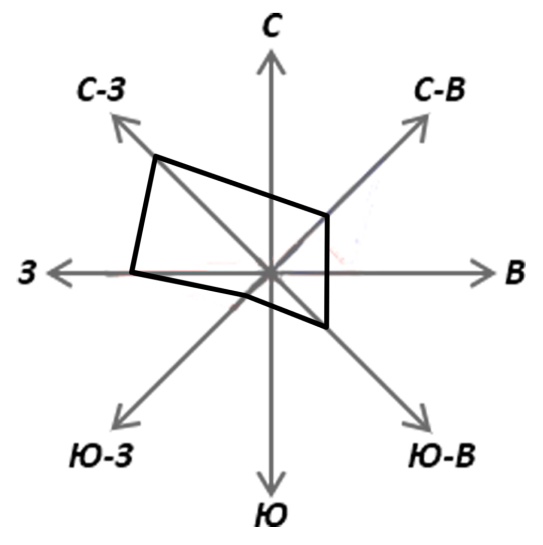 Рисунок 1. Роза ветров для пгт. Ягодное и прилегающей территориипо данным СНиП 2.01.01-82 «Строительная климатология и геофизика»Почвы, растительный и животный мирПочвыПочвенный покров муниципального округа представлен горно-тундровыми почвами, весьма примитивными, среди которых можно выделить горно-тундровые глееватые собственно горных тундр и горно-тундровые торфянисто-перегнойные почвы. Почвы приурочены к стелящимся лесам из кедрового стланика и ольховника, а также мерзлотно-таежным (светлоземы и перегнойно-глееватые) и перегнойно-карбонатным.Горно-тундровые почвы с признаками оглеения почвенного профиля, характеризуются почти полным отсутствием подзолистого процесса, малой мощностью почвенных профилей.В результате процессов морозного выветривания на каменистых грунтах образуются так называемые «структурные» почвы – каменные полосы и т.д.  Многолетняя мерзлота залегает в тундровых почвах на глубине от 15 до 100 см.Мерзлотно-таежные почвы характеризуются маломощным (3-4 см), сравнительно светлоокрашенным гумусовым горизонтом. Признаков оподзоливания не наблюдается. Нижняя часть почвенного профиля однородная, сохраняющая окраску почвообразующей породы. Они имеют кислую реакцию, а также бедны усвояемыми формами азота, калия и фосфора. Поэтому при сельскохозяйственном их освоении необходимо проводить серьезные мероприятия, направленные на повышение производительности этих почв.Перегнойно-карбонатные почвы развиваются в условиях таежной зоны на известняках. Они имеют нейтральную реакцию и насыщены основаниями. По мере выноса продуктов выветривания известняков. Эти почвы (верхние горизонты) приближаются по свойствам к «нормальным» почвам данной зоны.Почвы пригодны для возделывания картофеля, капусты, редиса, смеси овса с горохом на сено-зеленку и силос.Магаданская область расположена в зоне сплошного и островного распространения многолетнемерзлых пород (ММП), температура которых на границе слоя постоянных температур варьируется от -1°С до -7 – -9°С.Мощность ММП изменяется от первых метров до 400 м и более, увеличиваясь в горных районах с увеличением абсолютных отметок поверхности.По температурному режиму здесь выделяются 4 зоны – островного, прерывистого и две зоны сплошного распространения ММП, границы между которыми проводятся условно по изотермам -1,5°С, -3,5°С, -7,5°С.В области сплошного распространения ММП таликовые зоны встречаются только под руслами крупных рек или озер. С ними, как правило, связаны основные запасы пресных подземных вод, пригодных для водоснабжения.Острова и линзы ММП залегают на разной глубине. Мощность их варьируется от 20-30 м в южной части до 100 м и более на границе прерывистого распространения ММП. Льдонасыщенность мерзлых грунтов изменяется в широких пределах. При оттаивании льдистые грунты дают значительные и неравномерные осадки.С ММП связаны многочисленные криогенные процессы (процессы водно-мерзлотного комплекса) – термокарст, пучение и морозобойное растрескивание грунтов, наледеобразование, курумообразование, солифлюкция (см. выше) и др.Наибольшее влияние на инженерно-строительные условия оказывают термокарст, пучение грунтов, наледи.Термокарст образуется при вытаивании подземных жильных льдов или сильно льдистых грунтов. В рельефе он выражается в виде котловин, западин или озер. При нарушении температурного режима ММП в сторону повышения происходит активизация термокарстового процесса, что приводит к осадке зданий, деформации аэродромных покрытий, дорог, подземных коммуникаций и т. д. Пучение грунтов связано с процессами их промерзания и оттаивания в пределах деятельного слоя. Чаще всего этому процессу подвержены торфяно-илистые и глинистые грунты на равнинных участках и у подножий склонов, где скапливается влага. Если к фронту промерзания происходит подток влаги, то образуются бугры пучения – булгунняхи, высота которых может достигать 1,5-4 м, а размер в поперечнике – 50-100 м.С процессами пучения связана и морозная сортировка грунтов, которая приводит к формированию таких форм рельефа, как каменные кольца, пятна - медальоны, гирлянды, курумы и др.Заболачивание и заторфовывание развито в долинах рек и на низменностях.Мощность торфа обычно невелика и редко превышает 0,5-1 м.Растительный мирСуровые климатические условия, наличие вечной мерзлоты, мелкие щебнистые или заболоченные почвы не позволяют развиваться здесь полноценным насаждениям.В связи с суровым климатом и скудностью почв растительность не многообразна и угнетена в росте. Лесовосстановительные процессы крайне замедлены. Вегетативный период короток. Из древесных пород преобладает даурская лиственница, кедровый стланик и кустарниковая береза. Из лиственных здесь произрастают: тополь, ива, чозения, береза и ряд других. Среди кустарниковых – в основном плодоягодные: черемуха, рябина, смородина, жимолость, шиповник. Леса, особенно лиственные, большей частью простираются по речным поймам. Их расположение носит ленточно-островной характер. Крупных компактных лесных массивов нет.Существенный природный ресурс территории представляют пищевые и лекарственные растения. Используются они пока очень мало по отношению к имеющимся запасам. Сбор грибов и ягод производится местным населением для собственного потребления и преимущественно в районах, примыкающих к населенным пунктам, что и вызывает порой обострение пожарной ситуации. Ценные пищевые растения на территории округа: орехи кедрового стланика, дикорастущие ягоды (брусника, голубика, жимолость, черная смородина, красная смородина, морошка, шикша), шиповник, рябина.Продуктивность лесных биоресурсов в округе достаточно высока. Урожайность ягод, например, составляет от 100 кг/га, кедрового ореха – 50 кг/га. Лекарственных растений, в т. ч. 15 видов, включенных в фармакологический реестр, – 200 кг/га корневищ, 50 кг/га сухих трав, 500 кг/га листьев брусники и багульника.Вершины гор выше 1100 1200 м (горная система Черского) лишены растительного покрова. Область гольцов (800-850 м) опоясывается крупнокустарниковыми (ольхово-кедровниковыми) тундрами. Ширина пояса кедровников не превышает 150-200 м, который ниже сменяется лиственничными, кедровниковыми редколесьями.Основной лесообразующей породой является лиственница даурская. Широкому распространению ее в основном способствуют резкая континентальность климата и мерзлота, угнетающая другие древесные породы, отличающиеся повышенными требованиями к условиям окружающей среды.На отдельных небольших участках к лиственнице даурской на склонах и по горным долинам примешивается береза каяндера, плосколистная и др., а в поймах – тополь. Изредка по склонам гор встречается в виде поросли осина. Невысокие тонкоствольные деревца ее селятся небольшими группами в лиственничных редколесьях, иногда близ верхней границы леса вместе с березой.Из других пород второй величины часто встречается в поймах ива колымская.Наиболее производительные и сложные по структуре лиственничные леса приурочены к хорошо дренированным участкам речных долин с богатой питательными веществами почвой. Для них характерен разнообразный травяной покров, чаще с преобладанием злаков. Луговая растительность таежной зоны однообразна и представлена преимущественно пойменными лугами, образованными, главным образом, вейником лансдорфа, вейником в смеси с некоторыми осоками и разнотравьем. Иногда, по высоким речным террасам отмечаются злаково-разнотравные луга. По горам образуются различные горные суходольные луга со значительным участием в травостое того же вейника.В северной части муниципального округа на горных склонах и в долинах рек широко распространен кедровый стланик, заросли которого довольно однообразны. Группировки кедрового стланика с лишайниковым покровом ценны как пастбищные угодья для северного оленя.Животный мирВ лесах и редколесьях из млекопитающих встречаются восточный горностай, лиса, бурый медведь, соболь, сибирский лось, заяц. Из грызунов распространены якутская белка, восточносибирский бурундук.Из птиц – якутская кукша, очковая белая трясогузка, якутский поползень, якутский большой пестрый дятел, сибирский рябчик, куропатки и многие другие.К группе птиц, обитающих по берегам рек и озер, болотам и плавням следует отнести следующие виды – лебедь, гусь, различные виды уток, казарки, восточносибирская гагара, длинноносый крохаль, кулик, большой улит, черныш и др.Из земноводных к этой же группе надо отнести сибирского углозуба, а из пресмыкающихся – живородящую ящерицу.Наиболее характерными представителями насекомых светлохвойной тайги являются: болотная перламутровка, желтушка восточная, сибирская голубянка и др.Пресноводные рыбы. В пресноводной среде – реках и озерах – водится множество видов рыб. Наиболее ценные из них – сиг, хариус, ленок и ряд других. Повсеместно встречаются также налим, окунь, щука. Озера, на которых возможно рыбоводство, расположены в бассейне Средней и Верхней Колымы. Кроме естественных озер, в области имеется Колымское водохранилище и строится Среднеканское водохранилище, которые являются резервом для акклиматизации ценных пород. Леса являются местом обитания ценных видов промысловых зверей и птиц. Основное направление ведения охотничьего хозяйства на территории муниципального округа – промысловая охота, нацеленная на добычу ценных видов пушных зверей, в частности – соболя. Ведется незначительный промысел нелицензионных видов животных: белки, горностая, зайца-беляка, лисицы.Кроме того, встречаются волк, росомаха и бурый медведь. Лицензируется также охота на копытных: лося, северного оленя, марала. В лесах довольно много боровой дичи – глухарь каменный, рябчик, куропатка. Рельеф лесхоза преимущественно горный, озер мало, заболоченных пойм и надпойменных террас также недостаточно, т.е. мест для гнездования не хватает. Поэтому охота ведется преимущественно на пролете. Распределение нагрузки на охотугодья муниципального округа всегда было и ныне является крайне неравномерным по причине неразвитой транспортной инфраструктуры: она выше в традиционных местах охоты местного населения, тяготеющих к постоянным местам проживания, а также в пределах транспортной доступности вокруг населенных пунктов.По продуктивности охотничьи угодья разделяются на 3 типа: низкопродуктивные, среднепродуктивные, высокопродуктивные. Низкопродуктивные сосредоточены в центральных горных районах с наибольшим горнопромышленным освоением и значительными нарушениями природной среды. Наиболее продуктивные угодья приурочены к долинам крупных притоков р. Колымы. Здесь отмечается минимальная нарушенность ландшафтов и низкая плотность постоянного населения. Остальные территории включают охотугодья средней продуктивности.Воспроизводимые ресурсы промысловых млекопитающих и пернатых, вовлекаемые в хозяйственный оборот, представляют экономический и научный интерес. При рациональном использовании ресурсы животного мира могут стать постоянным источником финансовых и натуральных доходов населения. Все виды охотничье-промысловой продукции Магаданской области имеют практически неограниченный спрос на российском рынке. Спортивная и любительская охота будут в дальнейшем развиваться в муниципальном округе за счет увеличения пропускной способности охотхозяйств, обществ охотников и рыболовов при организации и проведении охотничьих и рыболовных туров.Минеральные ресурсыТерритория муниципального округа охватывает юго-восточную часть главной Колымской золотоносной зоны, состоящей из множества рудно-россыпных узлов (Ат-Урях-Штурмовской, Оротуканский, Среднеканский, Омчахаджинский и др.), границы между которыми носят условный характер. Протяженность зон северо-западного простирания достигает сотен километров. Глубина залегания россыпей в среднем около 8 метров, средняя мощность пласта – порядка 1,2 м.Муниципальный округ можно отнести к крупнейшей золотоносной площади Магаданской области, связывая основные прогнозные ресурсы золота с техногенными россыпями, глубокозалегающими россыпями, а также с не выявленными и не изученными коренными источниками россыпей, а также территорией обладающей значительными запасами редких металлов и общераспространенных полезных ископаемых.Золото средней и крупной фракций, пробность 710-975, в среднем - 840. Встречаются самородки в несколько килограмм, в отдельных россыпях Оротукана и других встречается касситерит.Кроме золота на территории муниципального округа расположены месторождения редких металлов и общераспространенных полезных ископаемых - микролит, колумбит-танталит, ювелирные кристаллы берилла. Запасы строительного камня на территории муниципального округа составляют: 365 тыс. м³; керамзитового сырья - 14543 тыс. м³; керамического сырья 913 тыс. м³; торфа- 6921 тыс. м³.Рекреационные ресурсы и условия для развития туризмаУникальная своеобразная природа муниципального округа выступает в качестве ее существенного туристско-рекреационного ресурса. Горы, множество рек и озер, водопады, интересный растительный и животный миры, а также многочисленные памятники далекого и недавнего прошлого, связанного с освоением Колымы – представляют собой ландшафтно-рекреационный потенциал, то есть основу для развития систем отдыха и различных форм туризма.Существующая сеть рекреационных объектов в муниципальном округе представлена санаторием в поселке Синегорье, спортивно-оздоровительным лагерем «Боевой» на озере Джека Лондона, а также базой отдыха «Пищевой», но они требуют расширения и модернизации оборудования, ремонта подъездных дорог. Таким образом, потребность населения в большинстве видов отдыха обеспечена, и муниципальный округ обладает достаточным потенциалом для развития рекреационных и курортных зон регионального значения.Туризм в муниципальном округе начал развиваться в шестидесятые годы прошлого века. В настоящее время развитию туризма придан новый импульс. В муниципальном округе открыты для доступа туристов археологические, геологические, исторические, природные памятники и объекты научного туризма, маршруты спортивного, научного и познавательного туризма.Территория муниципального округа относится к Верхнеколымской рекреационно-туристской зоне, Черской подзоне Магаданской области.Развитие внутреннего туризма сдерживается слабым развитием туристской инфраструктуры. Не развиты и плохо оборудованы для отдыха поселковые защитные зоны, недостаточно баз проката спортивного и туристского инвентаря, отсутствуют оборудованные смотровые площадки, пешеходные тропы, не благоустроены территории, используемые для отдыха.На территории много привлекательных мест: каньоны, скальные амфитеатры и множество других, что, безусловно, способствует развитию пешего, конного, лыжного, спортивно-охотничьего, рыболовного, геологического и многих других видов туризма. Наряду с традиционными формами туризма в последние годы развиваются специфические виды. Например, так называемый «промышленный» туризм, когда объектами экскурсий становятся использованные полигоны золотодобычи, старые шахты, фабрики и другие уже неработающие предприятия, представляющие профессионально-исторический интерес для отдельной категории экскурсантов. Эти же старые промышленные предприятия и обычно привязанные к ним лагеря репрессированных являются объектами специальных исторических туров, проливающих свет на недоступные ранее тайны колымской истории. Места заключения, существовавшие на территории муниципального округа в советский период и представляющие исторический интерес: рудник «Кинжал», прииск «Штурмовой», прииск Верхний Ат-Урях, прииск Нижний Ат-Урях, прииск Туманный, прииск им. Горького, прииск им. Водопьянова, прииск Утинка, прииск «Дебин», прииск Оротукан, Эльген-Уголь, Ягодное, Спорное, Ларюковая, Таскан.В пределах Верхнеколымской зоны выделяется Черская туристская подзона. В нее входят наиболее высокие (более 2300 м) хребты и массивы отрогов хребта Черского – Охандя, Черге, Ненгеджек, Туоннах, а также хребты Большой и Маленький Аннгачак. Эта подзона – «жемчужина» магаданского спортивного и горного туризма. Туристские маршруты здесь достигают категории сложности – 5А.Для пешего горного туризма наиболее интересны вершины Абориген, Стремления, Властный, Челленджер. Многие горные склоны могут быть использованы для катания на лыжах. Комплексным центром развития многих видов туризма в данной зоне может стать, в первую очередь, районный центр п. Ягодное и п. Синегорье.Для Черской туристской подзоны, актуальными являются: развитие существующего природного парка «Озеро Джека Лондона» и формирование подобного парка в районе Колымского водохранилища. С созданием и развитием на его берегах национального природного парка Колымское водохранилище приобретет статус рекреационной зоны регионального значения.Основные типы объектов и маршрутов, а также тематические направления маршрутов на территории муниципального округа представлены в таблице 63.Таблица 63 Глава 7. Особо охраняемые природные территории (ООПТ)Муниципальный округ обладает уникальным сочетанием различных природных комплексов, своеобразной флорой и фауной.К ООПТ муниципального округа относятся:1. Памятник природы регионального значения «Лондонский». Памятник природы расположен в юго-западной части муниципального округа в 46 км от районного центра п. Ягодное. Образован решением исполнительного комитета Магаданского областного Совета народных депутатов от 26 мая 1975 г. № 274 «О признании водных объектов памятниками природы». Площадь ООПТ составляет 1200,0 га.2. Памятник природы регионального значения «Нелюдимая». Памятник природы расположен в северной части муниципального округа по берегам руч. Нелюдимая, пр. пр. р. Таскан. Образован решением исполнительного комитета Магаданского областного Совета народных депутатов от 8 июля1983 г.№296 «О признании редких и достопримечательных объектов памятниками природы». На территории памятника природы встречены непрерывные обнажения известняков с богатой фауной по обоим берега руч. Нелюдимая. Площадь ООПТ составляет 12 Га.3. Памятник природы регионального значения «Абориген». Горный массив Абориген расположен в 50 км к западу от поселка Синегорье. Образован решением исполнительного комитета Магаданского областного Совета народных депутатов от 8 июля 1983 г. № 296 «О признании редких и достопримечательных объектов памятниками природы». На территории памятника природы встречается типичная высокогорная флора подгольцевые группировки с участками реликтовых растений: березы шерстистой (в верховьях руч. Олень), камнеломки супротинолистной, ивы Юрцева, родиолы четырехчленной, осоки майи и др. Площадь ООПТ составляет 45 Га.4. Природный парк регионального значения «Озеро Джека Лондона». Площадь ООПТ составляет 194 250,0 га. Образован решением исполнительного комитета Магаданского областного Совета народных депутатов от 26 мая 1975 г. № 274 «О признании водных объектов памятниками природы».РАЗДЕЛ II. ОБОСНОВАНИЕ ПОЛОЖЕНИЙ ОСНОВНОЙ ЧАСТИ МЕСТНЫХ НОРМАТИВОВГлава 1. Обоснование предмета нормирования - перечня областей, для которых местными нормативами устанавливаются расчетные показатели, и перечня показателейПредмет нормирования местных нормативов в ГрК РФ определен в части содержания карт планируемого размещения объектов регионального или местного значения в составе ДТП и содержит перечень «областей», к которым относятся объекты регионального и местного значения, в отношении которых, в свою очередь, устанавливаются показатели минимально допустимого уровня обеспеченности населения и показатели максимально допустимого уровня их территориальной доступности для населения.Перечень областей, определенный ГрК РФ (части 3 статьи 14, пункт 1 части 3 статьи 19, пункт 1 части 5 статьи 23), для которых могут быть установлены расчетные показатели объектов, является открытым и допускает расширение за счет «иных» областей, относящихся к сфере полномочий субъектов Российской Федерации и полномочий муниципальных образований различных типов.В настоящих местных нормативах предмет нормирования сформирован в виде перечня областей нормирования путем сопоставления соответствующих положений ГрК РФ и положений федерального законодательства, определяющих полномочия субъектов Российской Федерации (статья 26.3 Федеральный закон от 27 декабря 2002 г. № 184-ФЗ «О техническом регулировании») и полномочия органов местного самоуправления (статьи 14, 14.1, 15, 15.1, 16, 16.1, 17 Федеральный закон от 06 октября 2003 г. № 131-ФЗ «Об общих принципах организации местного самоуправления в Российской Федерации» (далее – Закон № 131-ФЗ). Перечень областей нормирования приведен в таблице 64. Таблица 64Применение нормируемых показателей при подготовке ДТП, ДППТ, ПЗЗПоказатели минимально допустимого уровня обеспеченности объектами коммунальной, социальной, транспортной инфраструктур регионального и местного значения и показателей максимально допустимого уровня территориальной доступности таких объектов для населения, устанавливаемых в настоящих местных нормативах, применяемые при подготовке ДТП, ДППТ, ПЗЗ (для определения расчетных показателей для целей комплексного развития территории) муниципального округа приведены в таблице 65.Таблица 65Глава 2. Обоснование (в том числе расчеты) значений показателей минимально допустимого уровня обеспеченности объектами населения и максимально допустимого уровня их территориальной доступности для населения по каждой из областей нормированияРасчетные показатели по каждой из областей нормирования принимаются согласно федеральным нормативам: на основе Сводов правил, Строительных норм и правил, Санитарных правил и норм, действующего федерального законодательства.При расчетах применяются статистические показатели социально-экономического состояния муниципального округа.Объекты электроснабженияУкрупненные показатели электропотребления приняты по приложению Л СП 42.13330.2016 «СНиП 2.07.01-89* Градостроительство. Планировка и застройка городских и сельских поселений».Объекты теплоснабженияНормируемая (базовая) удельная характеристика расхода тепловой энергии на отопление и вентиляцию зданий принята по таблицам 13 и 14 СП 50.13330.2012 «Тепловая защита зданий».Объекты водоснабженияУдельное среднесуточное водопотребление принято согласно приложению 14 к разделу 3.4.2 Постановления администрации Магаданской области от 03 июня 2010 г. № 307-па «Об утверждении региональных нормативов градостроительного проектирования Магаданской области».Объекты водоотведенияУдельное среднесуточное водоотведение бытовых сточных вод принято равным удельному среднесуточному водопотреблению.Суточный объем поверхностного стока, поступающий на очистные сооружения с территорий жилых и общественно-деловых зон принят по пункту 12.16 СП 42.13330.2016 «СНиП 2.07.01-89* Градостроительство. Планировка и застройка городских и сельских поселений».Автомобильные дороги местного значения, объектытранспортного обслуживания и транспортных услугИсходные данные для расчета предельных значений расчетных показателей минимально допустимого уровня обеспеченности автомобильными дорогами местного значения, объектами транспортного обслуживания и транспортных услуг представлены в таблице 66.Таблица 66Результаты расчета предельных значений расчетных показателей минимально допустимого уровня обеспеченности автомобильными дорогами местного значения, объектами транспортного обслуживания и транспортных услуг представлены в таблице 67.Таблица 67Предельные значения расчетных показателей максимально допустимого уровня территориальной доступности автомобильных дорог местного значения, объектов транспортного обслуживания и транспортных услуг установлены по законодательным и иным нормативно-правовым актам, представленным в таблице 68.Таблица 68Категории улиц и дорог, а также их расчетные параметры приняты в соответствии с пунктами 11.4, 11.5 и 11.7 СП 42.13330.2016 «СНиП 2.07.01-89* Градостроительство. Планировка и застройка городских и сельских поселений».Объекты для хранения транспортных средствПредельные значения расчетных показателей минимально допустимого уровня обеспеченности и максимально допустимого уровня территориальной доступности объектов для хранения транспортных средств установлены по законодательным и иным нормативно-правовым актам, представленным в таблице 69.Таблица 69Объекты жилищного строительстваПредельные значения расчетных показателей минимально допустимого уровня обеспеченности и максимально допустимого уровня территориальной доступности объектов жилищного строительства установлены по законодательным и иным нормативно-правовым актам, представленным в таблице 70.Таблица 70Предельные значения расчетных показателей плотности застройки жилых зон приняты на основании приложения Б СП 42.13330.2016 «СНиП 2.07.01-89* Градостроительство. Планировка и застройка городских и сельских поселений».Объекты физической культуры и массового спортаместного значенияПредельные значения расчетных показателей минимально допустимого уровня обеспеченности и максимально допустимого уровня территориальной доступности объектов физической культуры и массового спорта местного значения установлены по законодательным и иным нормативно-правовым актам, представленным в таблице 71.Таблица 71Объекты образования местного значения, объектыотдыха детей в каникулярное времяИсходные данные для расчета предельных значений расчетных показателей минимально допустимого уровня обеспеченности объектами образования местного значения, объектами отдыха детей в каникулярное время представлены в таблице 72.Таблица 72Результаты расчета предельных значений расчетных показателей минимально допустимого уровня обеспеченности объектами образования местного значения, объектами отдыха детей в каникулярное время представлены в таблице 73.Таблица 73Предельные значения расчетных показателей максимально допустимого уровня территориальной доступности объектов образования местного значения, объектов отдыха детей в каникулярное время установлены по законодательным и иным нормативно-правовым актам, представленным в таблице 74.Таблица 74Объекты культуры и искусства местного значенияИсходные данные для расчета предельных значений расчетных показателей минимально допустимого уровня обеспеченности объектами культуры и искусства местного значения представлены в таблице 75.Таблица 75Результаты расчета предельных значений расчетных показателей минимально допустимого уровня обеспеченности объектами культуры и искусства местного значения представлены в таблице 76.Расчеты проведены согласно распоряжению Министерства культуры Российской Федерации от 2 августа 2017 г. № Р-965 «О введении в действие методических рекомендаций субъектам Российской Федерации и органам местного самоуправления по развитию сети организаций культуры и обеспеченности населения услугами организаций культуры».Таблица 76Предельные значения расчетных показателей максимально допустимого уровня территориальной доступности объектов культуры и искусства местного значения установлены по распоряжению Министерства культуры Российской Федерации от 2 августа 2017 г. № Р-965 «О введении в действие методических рекомендаций субъектам Российской Федерации и органам местного самоуправления по развитию сети организаций культуры и обеспеченности населения услугами организаций культуры».Объекты общественного питания, торговли и бытового обслуживанияИсходные данные для расчета предельных значений расчетных показателей минимально допустимого уровня обеспеченности объектами общественного питания, торговли и бытового обслуживания представлены в таблице 77.Таблица 77Результаты расчета предельных значений расчетных показателей минимально допустимого уровня обеспеченности объектами общественного питания, торговли и бытового обслуживания представлены в таблице 78.Таблица 78Предельные значения расчетных показателей максимально допустимого уровня территориальной доступности объектов общественного питания, торговли и бытового обслуживания установлены по законодательным и иным нормативно-правовым актам, представленным в таблице 79.Таблица 79Объекты местного значения по оказанию медицинской помощи населению Исходные данные для расчета предельных значений расчетных показателей объектов местного значения по оказанию медицинской помощи населению  представлены в таблице 80.Таблица 80Результаты расчета предельных значений расчетных показателей обеспеченности объектами местного значения по оказанию медицинской помощи населению представлены в таблице 81.Таблица 81Предельные значения расчетных показателей объектов местного значения по оказанию медицинской помощи населению  установлены по законодательным и иным нормативно-правовым актам, представленным в таблице 82.Таблица 82Объекты массового отдыха населения, объектытуристской инфраструктурыПредельные значения расчетных показателей минимально допустимого уровня обеспеченности и максимально допустимого уровня территориальной доступности объектов массового отдыха населения и объектов туристской инфраструктуры установлены по законодательным и иным нормативно-правовым актам, представленным в таблице 83.Таблица 83Объекты сбора, транспортирования, обработки, утилизации, обезвреживания и захоронения твердых коммунальных отходовИсходные данные для расчета предельных значений расчетных показателей минимально допустимого уровня обеспеченности объектами сбора, транспортирования, обработки, утилизации, обезвреживания и захоронения твердых коммунальных отходов представлены в таблице 84.Таблица 84Результаты расчета предельных значений расчетных показателей минимально допустимого уровня обеспеченности объектами сбора, транспортирования, обработки, утилизации, обезвреживания и захоронения твердых коммунальных отходов представлены в таблице 85.Таблица 85Предельные значения расчетных показателей максимально допустимого уровня территориальной доступности объектов сбора, транспортирования, обработки, утилизации, обезвреживания и захоронения твердых коммунальных отходов установлены по законодательным и иным нормативно-правовым актам, представленным в таблице 86.Таблица 86Объекты, необходимые для организации и осуществления мероприятий по территориальной обороне и гражданской обороне, защите населения и территории от чрезвычайных ситуаций природного и техногенного характераПредельные значения расчетных показателей минимально допустимого уровня обеспеченности и максимально допустимого уровня территориальной доступности объектов, необходимых для организации и осуществления мероприятий по территориальной обороне и гражданской обороне, защите населения и территории от чрезвычайных ситуаций природного и техногенного характера установлены по законодательным и иным нормативно-правовым актам, представленным в таблице 87.Таблица 87Объекты, необходимые для организации ритуальныхуслуг, места захороненияПредельные значения расчетных показателей минимально допустимого уровня обеспеченности и максимально допустимого уровня территориальной доступности объектов, необходимых для организации ритуальных услуг, мест захоронения установлены по законодательным и иным нормативно-правовым актам, представленным в таблице 88.Таблица 88Объекты обеспечения населения услугами связиПредельные значения расчетных показателей минимально допустимого уровня обеспеченности и максимально допустимого уровня территориальной доступности объектов обеспечения населения услугами связи установлены по законодательным и иным нормативно-правовым актам, представленным в таблице 89.Таблица 89Объекты архивных фондовПредельные значения расчетных показателей минимально допустимого уровня обеспеченности объектами архивных фондов установлены исходя из необходимости решения вопросов местного значения по формированию и содержанию муниципального архива.Предельные значения расчетных показателей максимально допустимого уровня территориальной доступности объектов архивных фондов не нормируются.Объекты, необходимые для организации охраныобщественного порядкаПредельные значения расчетных показателей минимально допустимого уровня обеспеченности и максимально допустимого уровня территориальной доступности объектов, необходимых для организации охраны общественного порядка установлены согласно приложению 9 и приложению 10 РНГП.Объекты культурного наследия местного значенияПеречень объектов культурного наследия местного значения приведен в Едином государственном реестре объектов культурного наследия (памятников истории и культуры) народов Российской Федерации: [Электронный ресурс] // Портал открытых данных Министерства Культуры Российской Федерации. URL: https://opendata.mkrf.ru/opendata/7705851331-egrkn/#{%22version%22:%225b8054bd82ad9854338b65e2%22}.Предельные значения расчетных показателей максимально допустимого уровня территориальной доступности объектов культурного наследия местного значения не нормируются.Объекты, необходимые для организации снабжениянаселения топливомПредельные значения расчетных показателей минимально допустимого уровня обеспеченности и максимально допустимого уровня территориальной доступности объектов, необходимых для организации снабжения населения топливом, установлены по законодательным и иным нормативно-правовым актам, представленным в таблице 90.Таблица 90Объекты в области обеспечения потребностеймаломобильных групп населенияПредельные значения расчетных показателей минимально допустимого уровня обеспеченности и максимально допустимого уровня территориальной доступности объектов в области обеспечения потребностей маломобильных групп населения установлены по законодательным и иным нормативно-правовым актам, представленным в таблице 91.Таблица 91Приложение №1к местным нормативам градостроительного проектирования Ягоднинского муниципального округа Магаданской областиТермины и определенияВ настоящих нормативах приведенные понятия применяются в следующем значении:дом блокированной застройки - жилой дом, блокированный с другим жилым домом (другими жилыми домами) в одном ряду общей боковой стеной (общими боковыми стенами) без проемов и имеющий отдельный выход на земельный участок;велосипедная дорожка - отдельная дорога или часть автомобильной дороги, предназначенная для велосипедистов и оборудованная соответствующими техническими средствами организации дорожного движения;водопроводные очистные сооружения - комплекс зданий, сооружений и устройств для очистки воды (термин вводится для целей региональных нормативов градостроительного проектирования);высококомфортное жилье - тип жилого помещения, отвечающий комплексу санитарно-гигиенических, эргономических и экологических требований, а также уровню требований к габаритам и площади помещений не менее 40 кв. м на одного человека (термин вводится для целей региональных нормативов градостроительного проектирования);гараж - здание или сооружение, предназначенное для постоянного или временного хранения, а также технического обслуживания автомобилей (термин вводится для целей региональных нормативов градостроительного проектирования);жилой район - территория, в границах которой размещены жилые микрорайоны или кварталы. Обслуживается комплексом культурно-бытовых учреждений периодического пользования (термин вводится для целей региональных нормативов градостроительного проектирования);очистные сооружения - комплекс зданий, сооружений и устройств  для очистки сточных вод и обработки осадка (термин вводится для целей региональных нормативов градостроительного проектирования);квартал - элемент планировочной структуры функциональных зон (жилых, общественно-деловых, производственных зон и др.) в границах красных линий, естественных границах природных объектов и иных границах;комфортное жилье - тип жилого помещения, отвечающий комплексу санитарно-гигиенических, эргономических и экологических требований, а также уровню требований к габаритам и площади помещений не менее 30, но не более 40 кв. м на одного человека (термин вводится для целей региональных нормативов градостроительного проектирования);коэффициент застройки - отношение площади, занятой под зданиями и сооружениями, к площади территории;коэффициент плотности застройки - отношение суммарной поэтажной площади зданий и сооружений к площади территории;линия электропередачи - электрическая линия, выходящая за пределы электростанции или подстанции и предназначенная для передачи электрической энергии на расстояние;место погребения - часть пространства объекта похоронного назначения (кладбища, крематория, колумбария, иного здания/сооружения для погребения), предназначенная для проведения обрядовых действий по захоронению останков умерших или погибших, праха и урн с прахом, специально организованная в соответствии с этическими, санитарными и экологическими требованиями;микрорайон - элемент планировочной структуры жилых зон, состоящий из одного или нескольких кварталов, не расчлененных магистральными городскими дорогами, магистральными улицами общегородского и районного значения, магистральными дорогами районного значения в крупнейших, крупных и больших городских населенных пунктах, городскими дорогами, улицами общегородского и районного значения в средних и малых городских населенных пунктах, в границах которого обеспечивается обслуживание населения объектами повседневного и периодического спроса, включая территории общего пользования: общественные пространства и озелененные территории, состав, вместимость и размещение которых рассчитаны на жителей микрорайона;нормативы градостроительного проектирования - совокупность расчетных показателей, установленных в соответствии с Градостроительным кодексом Российской Федерации в целях обеспечения благоприятных условий жизнедеятельности человека и подлежащих применению при подготовке документов территориального планирования, градостроительного зонирования, документации по планировке территории;объекты местного значения - объекты капитального строительства, иные объекты, территории, которые необходимы для осуществления органами местного самоуправления полномочий по вопросам местного значения и в пределах переданных государственных полномочий в соответствии с федеральными законами, законом Магаданской области, уставами муниципальных образований Магаданской области и оказывают существенное влияние на социально-экономическое развитие муниципальных районов, поселений, городских округов. Виды объектов местного значения в указанных в пункте 1 части 5 статьи 23 Градостроительного кодекса Российской Федерации областях, подлежащих отображению в генеральном плане муниципального округа, определяются законом Магаданской области;объекты озеленения общего пользования - парки культуры и отдыха (общегородские, районные), детские, спортивные парки (стадионы), парки тихого отдыха и прогулок, сады жилых районов и микрорайонов, скверы, бульвары, озелененные полосы вдоль улиц и набережных, озелененные участки при общегородских торговых и административных центрах, лесопарки (термин вводится для целей региональных нормативов градостроительного проектирования);объекты регионального значения - объекты капитального строительства, иные объекты, территории, которые необходимы для осуществления полномочий по вопросам, отнесенным к ведению Магаданской области, органов государственной власти Магаданской области Конституцией Российской Федерации, федеральными конституционными законами, федеральными законами, Уставом Магаданской области, законами Магаданской области, решениями высшего исполнительного органа государственной власти Магаданской области, и оказывают существенное влияние на социально-экономическое развитие Магаданской области. Виды объектов регионального значения в указанных в части 3 статьи 14 Градостроительного кодекса Российской Федерации областях, подлежащих отображению на схеме территориального планирования Магаданской области, определяются законом Магаданской области;парк - озелененная территория общего пользования от 10 га, представляющая собой самостоятельный архитектурно-ландшафтный объект;парковка (парковочное место) - специально обозначенное и при необходимости обустроенное и оборудованное место, являющееся в том числе частью автомобильной дороги и (или) примыкающее к проезжей части и (или) тротуару, обочине, эстакаде или мосту либо являющееся частью подэстакадных или подмостовых пространств, площадей и иных объектов улично-дорожной сети и предназначенное для организованной стоянки транспортных средств на платной основе или без взимания платы по решению собственника или иного владельца автомобильной дороги, собственника земельного участка;подстанция - электроустановка, служащая для преобразования и распределения электроэнергии и состоящая из трансформаторов или других преобразователей энергии, распределительных устройств, устройств управления и вспомогательных сооружений;расчетные показатели объектов местного значения - расчетные показатели минимально допустимого уровня обеспеченности объектами местного значения и расчетные показатели максимально допустимого уровня территориальной доступности объектов местного значения для населения муниципальных образований;сад - озелененная территория общего пользования от 3 га в селитебной зоне с возможным насыщением зрелищными, спортивно-оздоровительными и игровыми сооружениями;сквер - озелененная территория общего пользования небольшого размера, являющаяся элементом оформления площади, общественного центра, магистрали, используемая для кратковременного отдыха и пешеходного транзитного движения;трансформаторная подстанция - электрическая подстанция, предназначенная для преобразования электрической энергии одного напряжения в электрическую энергию другого напряжения с помощью трансформаторов;улица - территория общего пользования, ограниченная красными линиями улично-дорожной сети населенного пункта;учреждение клубного типа - организация, основной деятельностью которой является создание условий для занятий любительским художественным творчеством, предоставление населению услуг социально-культурного, просветительского и досугового характера;централизованная система водоотведения (канализации) - комплекс технологически связанных между собой инженерных сооружений, предназначенных для водоотведения;иные понятия, используемые в настоящих местных нормативах, употребляются в значениях в соответствии с федеральным законодательством и законодательством Магаданской области.Приложение № 2к местным нормативам градостроительного проектирования Ягоднинского муниципального округа Магаданской областиПеречень нормативных правовых актов и иных документов,использованных при подготовке местных нормативовФедеральные законыВодный кодекс Российской Федерации;Градостроительный кодекс Российской Федерации;Земельный кодекс Российской Федерации;Лесной кодекс Российской Федерации;Федеральный закон от 6 октября 2003 г. № 131-ФЗ «Об общих принципах организации местного самоуправления в Российской Федерации»;Федеральный закон от 21 декабря 2021 г. № 414-ФЗ «Об общих принципах организации публичной власти в субъектах Российской Федерации»;Федеральный закон от 12 февраля 1998 г. № 28-ФЗ «О гражданской обороне»;Федеральный закон от 4 мая 1999 г. № 96-ФЗ «Об охране атмосферного воздуха»;Федеральный закон от 25 июня 2002 г. № 73-ФЗ «Об объектах культурного наследия (памятниках истории и культуры) народов Российской Федерации»;Закон Российской Федерации от 21 февраля 1992 г. № 2395-1 «О недрах»;Федеральный закон от 26 марта 2003 г. № 35-ФЗ «Об электроэнергетике»;Федеральный закон от 31 марта 1999 г. № 69-ФЗ «О газоснабжении в Российской Федерации»;Федеральный закон от 7 июля 2003 г. № 126-ФЗ «О связи»;Федеральный закон от 27 июня 2010 г. № 190-ФЗ «О теплоснабжении»;Федеральный закон от 7 декабря 2011 г. № 416-ФЗ «О водоснабжении и водоотведении»;Федеральный закон от 28 декабря 2013 г. № 442-ФЗ «Об основах социального обслуживания граждан в Российской Федерации»;Федеральный закон от 19 мая 1995 г. № 81-ФЗ «О государственных пособиях гражданам, имеющим детей»;Федеральный закон от 22.06.2008 № 123-ФЗ «Технический регламент о требованиях пожарной безопасности»;Федеральный закон от 22 августа 1995 г. № 151-ФЗ «Об аварийно-спасательных службах и статусе спасателей»;Федеральный закон от 29 декабря 2012 г. № 273-ФЗ «Об образовании в Российской Федерации»;Федеральный закон от 24 июня 1998 г. № 89-ФЗ «Об отходах производства и потребления»;Федеральный закон от 30 марта 1999 г. № 52-ФЗ «О санитарно-эпидемиологическом благополучии населения»;Федеральный закон от 8 ноября 2007 г. № 257-ФЗ «Об автомобильных дорогах и о дорожной деятельности в Российской Федерации и о внесении изменений в отдельные законодательные акты Российской Федерации»;Федеральный закон от 10 декабря 1995 г. № 196-ФЗ «О безопасности дорожного движения».Иные нормативные правовые актыПостановление Правительства Российской Федерации от 2 сентября 2009 г. № 717 «О нормах отвода земель для размещения автомобильных дорог и (или) объектов дорожного сервиса»;Постановление Правительства Российской Федерации от 22 декабря 2012 г. № 1376 «Об утверждении Правил организации деятельности многофункциональных центров предоставления государственных и муниципальных услуг»;Письмо Минобрнауки России от 4 мая 2016 г. № АК-950/02 «О методических рекомендациях»;Приказ Минздрава Российской Федерации от 27 февраля 2016 г. № 132н «О Требованиях к размещению медицинских организаций государственной системы здравоохранения»;Приказ Минспорта России от 21 марта 2018 г. № 244 «Об утверждении Методических рекомендаций о применении нормативов и норм при определении потребности субъектов Российской Федерации в объектах физической культуры и спорта»;Приказ Минэкономразвития России от 15 февраля 2021 г. № 71 «Об утверждении Методических рекомендаций по подготовке нормативов градостроительного проектирования»;Приказ Минспорта России от 19 августа 2021 г. № 649 «О рекомендованных нормативах и нормах обеспеченности населения объектами спортивной инфраструктуры»;Распоряжение Минкультуры России от 2 февраля 2017 г. № Р-965 «Об утверждении Методических рекомендаций субъектам Российской Федерации и органам местного самоуправления по развитию сети организаций культуры и обеспеченности населения услугами организаций культуры»;Распоряжение Минтранса Российской Федерации от 31 января 2017 г. № НА-19-р «Об утверждении социального стандарта транспортного обслуживания населения при осуществлении перевозок пассажиров и багажа автомобильным транспортом и городским наземным электрическим транспортом»;Методические рекомендации Минтранса Российской Федерации по разработке и реализации мероприятий по организации дорожного движения. Требования к планированию инфраструктуры велосипедного транспорта поселений, городских округов Российской Федерации;Ведомственные нормы технологического проектирования «Объекты почтовой связи» ВНТП 311-98 (утв. Приказом Госкомсвязи Российской Федерации от 30 апреля 1998 г. № 82).Нормативные правовые акты Магаданской областиЗакон Магаданской области от 10.01.2008 № 970-ОЗ «Об объектах культурного наследия (памятниках истории и культуры) в Магаданской области»;Закон Магаданской области от 09.11.2009 № 1192-ОЗ «О градостроительной деятельности в Магаданской области»;Закон Магаданской области от 12.03.2010 № 1243-ОЗ «Об обороте земель сельскохозяйственного назначения на территории Магаданской области»;Закон Магаданской области от 09.12.2015 № 1967-ОЗ «О внесении изменений в отдельные законы Магаданской области и признании утратившими силу отдельных законов Магаданской области»;Постановление Администрации Магаданской области от 22.02.2008 № 56-па «Об утверждении Положения об особо охраняемых природных территориях регионального значения в Магаданской области»;Постановление Правительства Магаданской области от 28.02.2017 № 120-пп «Об утверждении прогноза социально-экономического развития Магаданской области на период до 2030 года»;Нормативные правовые акты муниципального образования«Ягоднинский муниципальный округ Магаданской области»Решение Собрания представителей Ягоднинского городского округа от 23 октября 2019 г. № 330 «О Генеральном плане Ягоднинский городского округа»;Решение Собрания представителей Ягоднинского городского округа от 28 ноября 2016 г. № 157 «Об утверждении Правил благоустройства и содержания территории поселений муниципального образования «Ягоднинский городской округ»;Решение Собрания представителей Ягоднинского муниципального округа Магаданской области от 20 декабря 2023 г. № 316 «Об установлении нормы предоставления и учетной нормы площади жилого помещения»; Постановление администрации Ягоднинского городского округа от 28 августа 2020 г. № 474 «Об утверждении муниципальной программы «Развитие городского хозяйства Ягоднинского городского округа»;Постановление администрации Ягоднинского муниципального округа Магаданской области от 23 ноября 2023 г. № 818 «Об утверждении Правил землепользования и застройки Ягоднинского муниципального округа Магаданской области»;Постановление администрации Ягоднинского муниципального округа Магаданской области от 21 ноября 2023 г. № 815 «О Прогнозе социально-экономического развития Ягоднинского муниципального округа Магаданской области до 2030 года».Своды правил по проектированию и строительству (СП)СП 31-102-99. Требования доступности общественных зданий и сооружений для инвалидов и других маломобильных посетителей;СП 35-101-2001. Свод правил по проектированию и строительству. Проектирование зданий и сооружений с учетом доступности для маломобильных групп населения. Общие положения;СП 35-102-2001. Жилая среда с планировочными элементами, доступными инвалидам;СП 35-103-2001. Общественные здания и сооружения, доступные маломобильным посетителям;СП 31-110-2003. Свод правил по проектированию и строительству. Проектирование и монтаж электроустановок жилых и общественных зданий;СП 31-112-2004. Свод правил по проектированию и строительству. Физкультурно-спортивные залы. Части 1 и 2;СП 31-113-2004. Свод правил по проектированию и строительству. Бассейны для плавания;СП 31-115-2006. Свод правил по проектированию и строительству. Открытые плоскостные физкультурно-спортивные сооружения;СП 8.13130 - Приказ МЧС России от 30.03.2020 № 225 «Об утверждении свода правил СП 8.13130 «Системы противопожарной защиты. Наружное противопожарное водоснабжение. Требования пожарной безопасности»;СП 42.13330.2016. Свод правил. Градостроительство. Планировка и застройка городских и сельских поселений. Актуализированная редакция СНиП 2.07.01-89*;СП 44.13330.2011. Свод правил. Административные и бытовые здания. Актуализированная редакция СНиП 2.09.04-87;СП 31.13330.2012. Свод правил. Водоснабжение. Наружные сети и сооружения. Актуализированная редакция СНиП 2.04.02-84*;СП 39.13330.2012. Свод правил. Плотины из грунтовых материалов. Актуализированная редакция СНиП 2.06.05-84*;СП 50.13330.2012. Свод правил. Тепловая защита зданий. Актуализированная редакция СНиП 23 02 2003;СП 59.13330.2012. Свод правил. Доступность зданий и сооружений для маломобильных групп населения. Актуализированная редакция СНиП 35-01-2001;СП 118.13330.2012*. Свод правил. Общественные здания и сооружения. Актуализированная редакция СНиП 31-06-2009;СП 124.13330.2012. Свод правил. Тепловые сети. Актуализированная редакция СНиП 41-02-2003;СП 145.13330.2012. Свод правил. Дома-интернаты. Правила проектирования;СП 158.13330.2014. Свод правил. Здания и помещения медицинских организаций. Правила проектирования;СП 54.13330.2016. Свод правил. Здания жилые многоквартирные. Актуализированная редакция СНиП 31-01-2003;СП 113.13330.2016. Свод правил. Стоянки автомобилей. Актуализированная редакция СНиП 21-02-99*;СП 32.13330.2018. Свод правил. Канализация. Наружные сети и сооружения. СНиП 2.04.03-85;СП 131.13330.2020. Свод правил. Строительная климатология. СНиП 23-01-99*;СП 30.13330.2020. Свод правил. Внутренний водопровод и канализация зданий. СНиП 2.04.01-85*.Санитарно-эпидемиологические правила и нормативы(СанПиН) и строительные нормы и правила (СНиП)СанПиН 2.2.1/2.1.1.1200-03. «Санитарно-защитные зоны и санитарная классификация предприятий, сооружений и иных объектов»;СанПиН 2.1.8/2.2.4.1383-03. «Гигиенические требования к размещению и эксплуатации передающих радиотехнических объектов»;СанПиН 2.1.8/2.2.4.1190-03. «Гигиенические требования к размещению и эксплуатации средств сухопутной подвижной радиосвязи»;СНиП 2.05.02-85. Автомобильные дороги;СП 165.1325800.2014 «СНиП 2.01.51-90 Инженерно-технические мероприятия по гражданской обороне»;МДС 21-1.98. Предотвращение распространения пожара. Пособие к СНиП 21-01-97 «Пожарная безопасность зданий и сооружений».Государственные стандарты (ГОСТ)ГОСТ 33150-2014. Межгосударственный стандарт. Дороги автомобильные общего пользования. Проектирование пешеходных и велосипедных дорожек. Общие требования;ГОСТ Р 52498-2005. Национальный стандарт Российской Федерации. Социальное обслуживание населения. Классификация учреждений социального обслуживания;ГОСТ 30772-2001. Межгосударственный стандарт. Ресурсосбережение. Обращение с отходами. Термины и определения;ГОСТ Р 55528-2013. Национальный стандарт Российской Федерации. Состав и содержание научно-проектной документации по сохранению объектов культурного наследия. Памятники истории и культуры. Общие требования.Руководящие документы системы нормативных документовв строительстве (РДС)РДС 35-201-99. Порядок реализации требований доступности для инвалидов к объектам социальной инфраструктуры, утвержден Постановлением Госстроя Российской Федерации № 74, Минтруда Российской Федерации от 22 декабря 1999 г. № 51;РД 34.20.185-94 «Инструкция по проектированию городских электрических сетей».Приложение № 3к местным нормативам градостроительного проектирования Ягоднинского муниципального округа Магаданской областиПриложение № 4 к местным нормативам градостроительного проектирования Ягоднинского муниципального округа Магаданской областиРЕКОМЕНДУЕМАЯ НОМЕНКЛАТУРА ОТКРЫТЫХ ПЛОСКОСТНЫХ ФИЗКУЛЬТУРНО-СПОРТИВНЫХ И ФИЗКУЛЬТУРНО-РЕКРЕАЦИОННЫХ СООРУЖЕНИЙ1. Игровые площадки2. Игровые поля3. Места для занятия легкой атлетикой4. Комплексные физкультурно-игровые площадки5. Площадки для пляжных игровых видов спортаПриложениеУтвержденорешением Собрания представителейЯгоднинского муниципального округа Магаданской областиот «___» _________ 2024 года № ____Наименование объектаРасчетный показатель минимально допустимого уровня обеспеченностиРасчетный показатель минимально допустимого уровня обеспеченностиРасчетный показатель минимально допустимого уровня обеспеченностиРасчетный показатель минимально допустимого уровня обеспеченностиРасчетный показатель максимально допустимого уровня территориальной доступностиНаименование объектаНаименование расчетного показателя, единица измеренияЗначение расчетного показателяЗначение расчетного показателяЗначение расчетного показателяРасчетный показатель максимально допустимого уровня территориальной доступностиОбъекты электро-снабженияУкрупненные показатели электропотребле-ния, кВт·ч/год на 1 чел.Степень благоустройствабез кондицио-неровс кондицио-нерамиНе нормируетсяОбъекты электро-снабженияУкрупненные показатели электропотребле-ния, кВт·ч/год на 1 чел.без стационарных электроплит17002000Не нормируетсяОбъекты электро-снабженияУкрупненные показатели электропотребле-ния, кВт·ч/год на 1 чел.со стационарными электроплитами (100% охвата)21002400Не нормируетсяПримечания:1. Приведенные укрупненные показатели предусматривают электропотребление жилыми и общественными зданиями, предприятиями коммунально-бытового обслуживания, наружным освещением, системами водоснабжения, водоотведения и теплоснабжения.2. Потребность в мощности источников электроэнергии для промышленных и сельскохозяйственных объектов допускается определять по заявкам действующих объектов, проектам новых, реконструируемых или аналогичных объектов, а также по укрупненным отраслевым показателям с учетом местных особенностей.3. Условия применения стационарных электроплит в жилой застройке, а также районы, применения населением бытовых кондиционеров принимать в соответствии со СНиП 2.08.01-89.Примечания:1. Приведенные укрупненные показатели предусматривают электропотребление жилыми и общественными зданиями, предприятиями коммунально-бытового обслуживания, наружным освещением, системами водоснабжения, водоотведения и теплоснабжения.2. Потребность в мощности источников электроэнергии для промышленных и сельскохозяйственных объектов допускается определять по заявкам действующих объектов, проектам новых, реконструируемых или аналогичных объектов, а также по укрупненным отраслевым показателям с учетом местных особенностей.3. Условия применения стационарных электроплит в жилой застройке, а также районы, применения населением бытовых кондиционеров принимать в соответствии со СНиП 2.08.01-89.Примечания:1. Приведенные укрупненные показатели предусматривают электропотребление жилыми и общественными зданиями, предприятиями коммунально-бытового обслуживания, наружным освещением, системами водоснабжения, водоотведения и теплоснабжения.2. Потребность в мощности источников электроэнергии для промышленных и сельскохозяйственных объектов допускается определять по заявкам действующих объектов, проектам новых, реконструируемых или аналогичных объектов, а также по укрупненным отраслевым показателям с учетом местных особенностей.3. Условия применения стационарных электроплит в жилой застройке, а также районы, применения населением бытовых кондиционеров принимать в соответствии со СНиП 2.08.01-89.Примечания:1. Приведенные укрупненные показатели предусматривают электропотребление жилыми и общественными зданиями, предприятиями коммунально-бытового обслуживания, наружным освещением, системами водоснабжения, водоотведения и теплоснабжения.2. Потребность в мощности источников электроэнергии для промышленных и сельскохозяйственных объектов допускается определять по заявкам действующих объектов, проектам новых, реконструируемых или аналогичных объектов, а также по укрупненным отраслевым показателям с учетом местных особенностей.3. Условия применения стационарных электроплит в жилой застройке, а также районы, применения населением бытовых кондиционеров принимать в соответствии со СНиП 2.08.01-89.Примечания:1. Приведенные укрупненные показатели предусматривают электропотребление жилыми и общественными зданиями, предприятиями коммунально-бытового обслуживания, наружным освещением, системами водоснабжения, водоотведения и теплоснабжения.2. Потребность в мощности источников электроэнергии для промышленных и сельскохозяйственных объектов допускается определять по заявкам действующих объектов, проектам новых, реконструируемых или аналогичных объектов, а также по укрупненным отраслевым показателям с учетом местных особенностей.3. Условия применения стационарных электроплит в жилой застройке, а также районы, применения населением бытовых кондиционеров принимать в соответствии со СНиП 2.08.01-89.Примечания:1. Приведенные укрупненные показатели предусматривают электропотребление жилыми и общественными зданиями, предприятиями коммунально-бытового обслуживания, наружным освещением, системами водоснабжения, водоотведения и теплоснабжения.2. Потребность в мощности источников электроэнергии для промышленных и сельскохозяйственных объектов допускается определять по заявкам действующих объектов, проектам новых, реконструируемых или аналогичных объектов, а также по укрупненным отраслевым показателям с учетом местных особенностей.3. Условия применения стационарных электроплит в жилой застройке, а также районы, применения населением бытовых кондиционеров принимать в соответствии со СНиП 2.08.01-89.Наименование объектаРазмеры участкаЗакрытая подстанция глубокого ввода 110/10 кВ с помощью трансформаторов 2х80 МВА80 х 80Переключательный пункт кабельных линий напряжением 110 кВ20х20Теплопроизводительность котельных, Гкал/ч. (МВт)Размеры земельных участков, га, котельных, работающихРазмеры земельных участков, га, котельных, работающихТеплопроизводительность котельных, Гкал/ч. (МВт)на твердом топливена жидком топливедо 50,70,7от 5 до 10 (от 6 до 12)1,01,0от 10 до 50 (от 12 до 58)2,01,5от 50 до 100 (от 58 до 116)3,02,5от 100 до 200 (от 116 233)3,73,0от 200 до 400 (от 233 466)4,33,5Примечания: Размеры земельных участков для электрокотельных определяются заданием на проектирование. Размеры земельных участков отопительных котельных, обеспечивающих потребителей горячей водой с непосредственным водоразбором, следует увеличивать на 20%.Размещение золошлакоотвалов следует предусматривать вне селитебной территории на непригодных для сельского хозяйства земельных участках. Условия размещения золошлакоотвалов и размеры площадок для них должны соответствовать требованиям СНиП 41-02-2003.Примечания: Размеры земельных участков для электрокотельных определяются заданием на проектирование. Размеры земельных участков отопительных котельных, обеспечивающих потребителей горячей водой с непосредственным водоразбором, следует увеличивать на 20%.Размещение золошлакоотвалов следует предусматривать вне селитебной территории на непригодных для сельского хозяйства земельных участках. Условия размещения золошлакоотвалов и размеры площадок для них должны соответствовать требованиям СНиП 41-02-2003.Примечания: Размеры земельных участков для электрокотельных определяются заданием на проектирование. Размеры земельных участков отопительных котельных, обеспечивающих потребителей горячей водой с непосредственным водоразбором, следует увеличивать на 20%.Размещение золошлакоотвалов следует предусматривать вне селитебной территории на непригодных для сельского хозяйства земельных участках. Условия размещения золошлакоотвалов и размеры площадок для них должны соответствовать требованиям СНиП 41-02-2003.Наименование объектаРасчетный показатель минимально допустимого уровня обеспеченностиРасчетный показатель минимально допустимого уровня обеспеченностиРасчетный показатель минимально допустимого уровня обеспеченностиРасчетный показатель минимально допустимого уровня обеспеченностиРасчетный показатель минимально допустимого уровня обеспеченностиРасчетный показатель минимально допустимого уровня обеспеченностиРасчетный показатель минимально допустимого уровня обеспеченностиРасчетный показатель минимально допустимого уровня обеспеченностиРасчетный показатель минимально допустимого уровня обеспеченностиРасчетный показатель минимально допустимого уровня обеспеченностиРасчетный показатель минимально допустимого уровня обеспеченностиРасчетный показатель максимально допустимого уровня территориальной доступностиНаименование объектаНаименование расчетного показателя, единица измеренияЗначение расчетного показателяЗначение расчетного показателяЗначение расчетного показателяЗначение расчетного показателяЗначение расчетного показателяЗначение расчетного показателяЗначение расчетного показателяЗначение расчетного показателяЗначение расчетного показателяЗначение расчетного показателяРасчетный показатель максимально допустимого уровня территориальной доступностиОбъекты теплоснабженияНормируемая удельная характеристика расхода тепловой энергии при этажности здания, Вт/(м3·°C)Для малоэтажных жилых одноквартирных зданийДля малоэтажных жилых одноквартирных зданийДля малоэтажных жилых одноквартирных зданийДля малоэтажных жилых одноквартирных зданийДля малоэтажных жилых одноквартирных зданийДля малоэтажных жилых одноквартирных зданийДля малоэтажных жилых одноквартирных зданийДля малоэтажных жилых одноквартирных зданийДля малоэтажных жилых одноквартирных зданийДля малоэтажных жилых одноквартирных зданийНе нормируетсяОбъекты теплоснабженияНормируемая удельная характеристика расхода тепловой энергии при этажности здания, Вт/(м3·°C)Площадь малоэтажного жилого одноквартирного здания, м2Площадь малоэтажного жилого одноквартирного здания, м2Этажность зданияЭтажность зданияЭтажность зданияЭтажность зданияЭтажность зданияЭтажность зданияЭтажность зданияЭтажность зданияНе нормируетсяОбъекты теплоснабженияНормируемая удельная характеристика расхода тепловой энергии при этажности здания, Вт/(м3·°C)Площадь малоэтажного жилого одноквартирного здания, м2Площадь малоэтажного жилого одноквартирного здания, м211222333Не нормируетсяОбъекты теплоснабженияНормируемая удельная характеристика расхода тепловой энергии при этажности здания, Вт/(м3·°C)50500,5790,579------Не нормируетсяОбъекты теплоснабженияНормируемая удельная характеристика расхода тепловой энергии при этажности здания, Вт/(м3·°C)1001000,5170,5170,5580,5580,558---Не нормируетсяОбъекты теплоснабженияНормируемая удельная характеристика расхода тепловой энергии при этажности здания, Вт/(м3·°C)1501500,4550,4550,4960,4960,4960,5380,5380,538Не нормируетсяОбъекты теплоснабженияНормируемая удельная характеристика расхода тепловой энергии при этажности здания, Вт/(м3·°C)2502500,4140,4140,4340,4340,4340,4550,4550,455Не нормируетсяОбъекты теплоснабженияНормируемая удельная характеристика расхода тепловой энергии при этажности здания, Вт/(м3·°C)4004000,3720,3720,3720,3720,3720,3930,3930,393Не нормируетсяОбъекты теплоснабженияНормируемая удельная характеристика расхода тепловой энергии при этажности здания, Вт/(м3·°C)6006000,3590,3590,3590,3590,3590,3590,3590,359Не нормируетсяОбъекты теплоснабженияНормируемая удельная характеристика расхода тепловой энергии при этажности здания, Вт/(м3·°C)1000 и более1000 и более0,3360,3360,3360,3360,3360,3360,3360,336Не нормируетсяОбъекты теплоснабженияНормируемая удельная характеристика расхода тепловой энергии при этажности здания, Вт/(м3·°C)Для многоквартирных жилых и общественных зданийДля многоквартирных жилых и общественных зданийДля многоквартирных жилых и общественных зданийДля многоквартирных жилых и общественных зданийДля многоквартирных жилых и общественных зданийДля многоквартирных жилых и общественных зданийДля многоквартирных жилых и общественных зданийДля многоквартирных жилых и общественных зданийДля многоквартирных жилых и общественных зданийДля многоквартирных жилых и общественных зданийНе нормируетсяОбъекты теплоснабженияНормируемая удельная характеристика расхода тепловой энергии при этажности здания, Вт/(м3·°C)№ п/пТип зданийТип зданийЭтажность зданияЭтажность зданияЭтажность зданияЭтажность зданияЭтажность зданияЭтажность зданияЭтажность зданияОбъекты теплоснабженияНормируемая удельная характеристика расхода тепловой энергии при этажности здания, Вт/(м3·°C)№ п/пТип зданийТип зданий1234-54-56-78-9Объекты теплоснабженияНормируемая удельная характеристика расхода тепловой энергии при этажности здания, Вт/(м3·°C)1Жилые многоквартирные, гостиницы, общежитияЖилые многоквартирные, гостиницы, общежития0,4550,4140,3720,3590,3590,3360,319Объекты теплоснабженияНормируемая удельная характеристика расхода тепловой энергии при этажности здания, Вт/(м3·°C)2Общественные, кроме перечисленных в пунктах 3-6Общественные, кроме перечисленных в пунктах 3-60,4870,4400,4170,3710,3710,3590,342Объекты теплоснабженияНормируемая удельная характеристика расхода тепловой энергии при этажности здания, Вт/(м3·°C)3Поликлиники и лечебные учреждения, дома-интернатыПоликлиники и лечебные учреждения, дома-интернаты0,3940,3820,3710,3590,3590,3480,336Объекты теплоснабженияНормируемая удельная характеристика расхода тепловой энергии при этажности здания, Вт/(м3·°C)4Дошкольные организации, хосписыДошкольные организации, хосписы0,5210,5210,521----Объекты теплоснабженияНормируемая удельная характеристика расхода тепловой энергии при этажности здания, Вт/(м3·°C)5Сервисного обслуживания, культурно-досуговой деятельности, технопарки, складыСервисного обслуживания, культурно-досуговой деятельности, технопарки, склады0,2660,2550,2430,2320,2320,232-Объекты теплоснабженияНормируемая удельная характеристика расхода тепловой энергии при этажности здания, Вт/(м3·°C)6Административного назначения (офисы)Административного назначения (офисы)0,4170,3940,3820,3130,3130,2780,255Примечания1. Расчетные значения удельной характеристики расхода тепловой энергии на отопление и вентиляцию здания определяются по методике приложения Г СП 50.13330.2012. Расчетное значение удельной характеристики расхода тепловой энергии на отопление и вентиляцию здания должно быть меньше или равно нормируемому значению. Показатели нормируемой удельной характеристики расхода тепловой энергии на отопление и вентиляцию зданий следует принимать по данной таблице.2. При промежуточных значениях отапливаемой площади малоэтажного жилого одноквартирного здания в интервале 50-1000 м2 значения нормируемой удельной характеристики расхода тепловой энергии должны определяться по линейной интерполяции.Примечания1. Расчетные значения удельной характеристики расхода тепловой энергии на отопление и вентиляцию здания определяются по методике приложения Г СП 50.13330.2012. Расчетное значение удельной характеристики расхода тепловой энергии на отопление и вентиляцию здания должно быть меньше или равно нормируемому значению. Показатели нормируемой удельной характеристики расхода тепловой энергии на отопление и вентиляцию зданий следует принимать по данной таблице.2. При промежуточных значениях отапливаемой площади малоэтажного жилого одноквартирного здания в интервале 50-1000 м2 значения нормируемой удельной характеристики расхода тепловой энергии должны определяться по линейной интерполяции.Примечания1. Расчетные значения удельной характеристики расхода тепловой энергии на отопление и вентиляцию здания определяются по методике приложения Г СП 50.13330.2012. Расчетное значение удельной характеристики расхода тепловой энергии на отопление и вентиляцию здания должно быть меньше или равно нормируемому значению. Показатели нормируемой удельной характеристики расхода тепловой энергии на отопление и вентиляцию зданий следует принимать по данной таблице.2. При промежуточных значениях отапливаемой площади малоэтажного жилого одноквартирного здания в интервале 50-1000 м2 значения нормируемой удельной характеристики расхода тепловой энергии должны определяться по линейной интерполяции.Примечания1. Расчетные значения удельной характеристики расхода тепловой энергии на отопление и вентиляцию здания определяются по методике приложения Г СП 50.13330.2012. Расчетное значение удельной характеристики расхода тепловой энергии на отопление и вентиляцию здания должно быть меньше или равно нормируемому значению. Показатели нормируемой удельной характеристики расхода тепловой энергии на отопление и вентиляцию зданий следует принимать по данной таблице.2. При промежуточных значениях отапливаемой площади малоэтажного жилого одноквартирного здания в интервале 50-1000 м2 значения нормируемой удельной характеристики расхода тепловой энергии должны определяться по линейной интерполяции.Примечания1. Расчетные значения удельной характеристики расхода тепловой энергии на отопление и вентиляцию здания определяются по методике приложения Г СП 50.13330.2012. Расчетное значение удельной характеристики расхода тепловой энергии на отопление и вентиляцию здания должно быть меньше или равно нормируемому значению. Показатели нормируемой удельной характеристики расхода тепловой энергии на отопление и вентиляцию зданий следует принимать по данной таблице.2. При промежуточных значениях отапливаемой площади малоэтажного жилого одноквартирного здания в интервале 50-1000 м2 значения нормируемой удельной характеристики расхода тепловой энергии должны определяться по линейной интерполяции.Примечания1. Расчетные значения удельной характеристики расхода тепловой энергии на отопление и вентиляцию здания определяются по методике приложения Г СП 50.13330.2012. Расчетное значение удельной характеристики расхода тепловой энергии на отопление и вентиляцию здания должно быть меньше или равно нормируемому значению. Показатели нормируемой удельной характеристики расхода тепловой энергии на отопление и вентиляцию зданий следует принимать по данной таблице.2. При промежуточных значениях отапливаемой площади малоэтажного жилого одноквартирного здания в интервале 50-1000 м2 значения нормируемой удельной характеристики расхода тепловой энергии должны определяться по линейной интерполяции.Примечания1. Расчетные значения удельной характеристики расхода тепловой энергии на отопление и вентиляцию здания определяются по методике приложения Г СП 50.13330.2012. Расчетное значение удельной характеристики расхода тепловой энергии на отопление и вентиляцию здания должно быть меньше или равно нормируемому значению. Показатели нормируемой удельной характеристики расхода тепловой энергии на отопление и вентиляцию зданий следует принимать по данной таблице.2. При промежуточных значениях отапливаемой площади малоэтажного жилого одноквартирного здания в интервале 50-1000 м2 значения нормируемой удельной характеристики расхода тепловой энергии должны определяться по линейной интерполяции.Примечания1. Расчетные значения удельной характеристики расхода тепловой энергии на отопление и вентиляцию здания определяются по методике приложения Г СП 50.13330.2012. Расчетное значение удельной характеристики расхода тепловой энергии на отопление и вентиляцию здания должно быть меньше или равно нормируемому значению. Показатели нормируемой удельной характеристики расхода тепловой энергии на отопление и вентиляцию зданий следует принимать по данной таблице.2. При промежуточных значениях отапливаемой площади малоэтажного жилого одноквартирного здания в интервале 50-1000 м2 значения нормируемой удельной характеристики расхода тепловой энергии должны определяться по линейной интерполяции.Примечания1. Расчетные значения удельной характеристики расхода тепловой энергии на отопление и вентиляцию здания определяются по методике приложения Г СП 50.13330.2012. Расчетное значение удельной характеристики расхода тепловой энергии на отопление и вентиляцию здания должно быть меньше или равно нормируемому значению. Показатели нормируемой удельной характеристики расхода тепловой энергии на отопление и вентиляцию зданий следует принимать по данной таблице.2. При промежуточных значениях отапливаемой площади малоэтажного жилого одноквартирного здания в интервале 50-1000 м2 значения нормируемой удельной характеристики расхода тепловой энергии должны определяться по линейной интерполяции.Примечания1. Расчетные значения удельной характеристики расхода тепловой энергии на отопление и вентиляцию здания определяются по методике приложения Г СП 50.13330.2012. Расчетное значение удельной характеристики расхода тепловой энергии на отопление и вентиляцию здания должно быть меньше или равно нормируемому значению. Показатели нормируемой удельной характеристики расхода тепловой энергии на отопление и вентиляцию зданий следует принимать по данной таблице.2. При промежуточных значениях отапливаемой площади малоэтажного жилого одноквартирного здания в интервале 50-1000 м2 значения нормируемой удельной характеристики расхода тепловой энергии должны определяться по линейной интерполяции.Примечания1. Расчетные значения удельной характеристики расхода тепловой энергии на отопление и вентиляцию здания определяются по методике приложения Г СП 50.13330.2012. Расчетное значение удельной характеристики расхода тепловой энергии на отопление и вентиляцию здания должно быть меньше или равно нормируемому значению. Показатели нормируемой удельной характеристики расхода тепловой энергии на отопление и вентиляцию зданий следует принимать по данной таблице.2. При промежуточных значениях отапливаемой площади малоэтажного жилого одноквартирного здания в интервале 50-1000 м2 значения нормируемой удельной характеристики расхода тепловой энергии должны определяться по линейной интерполяции.Примечания1. Расчетные значения удельной характеристики расхода тепловой энергии на отопление и вентиляцию здания определяются по методике приложения Г СП 50.13330.2012. Расчетное значение удельной характеристики расхода тепловой энергии на отопление и вентиляцию здания должно быть меньше или равно нормируемому значению. Показатели нормируемой удельной характеристики расхода тепловой энергии на отопление и вентиляцию зданий следует принимать по данной таблице.2. При промежуточных значениях отапливаемой площади малоэтажного жилого одноквартирного здания в интервале 50-1000 м2 значения нормируемой удельной характеристики расхода тепловой энергии должны определяться по линейной интерполяции.Примечания1. Расчетные значения удельной характеристики расхода тепловой энергии на отопление и вентиляцию здания определяются по методике приложения Г СП 50.13330.2012. Расчетное значение удельной характеристики расхода тепловой энергии на отопление и вентиляцию здания должно быть меньше или равно нормируемому значению. Показатели нормируемой удельной характеристики расхода тепловой энергии на отопление и вентиляцию зданий следует принимать по данной таблице.2. При промежуточных значениях отапливаемой площади малоэтажного жилого одноквартирного здания в интервале 50-1000 м2 значения нормируемой удельной характеристики расхода тепловой энергии должны определяться по линейной интерполяции.ПоказательЕдиницаизмеренияТерритории муниципального округа, оборудованные водопроводом, канализацией и горячим водоснабжением при степени градостроительной ценностиТерритории муниципального округа, оборудованные водопроводом, канализацией и горячим водоснабжением при степени градостроительной ценностиТерритории муниципального округа, оборудованные водопроводом, канализацией и горячим водоснабжением при степени градостроительной ценностиПоказательЕдиницаизмерениявысокойсреднейнизкойПлотность населения микрорайоначел./га290 - 285245 - 240145 - 140Расход воды на хозяйственно-бытовыенуждыл/сут.220 - 350220 - 350220 - 350Примечания:1. Плотность населения на территории муниципального округа и населенных пунктов принята в соответствии с РНГП.2. Конкретное значение нормы удельного хозяйственно-питьевого водопотребления принимается на основании постановлений органов местного самоуправления (в соответствии с примечанием к таблице 1, пункта 6 СП 31.13330.2012 Свод правил. «Водоснабжение. Наружные сети и сооружения. Актуализированная редакция СНиП 2.04.02-84*»).Примечания:1. Плотность населения на территории муниципального округа и населенных пунктов принята в соответствии с РНГП.2. Конкретное значение нормы удельного хозяйственно-питьевого водопотребления принимается на основании постановлений органов местного самоуправления (в соответствии с примечанием к таблице 1, пункта 6 СП 31.13330.2012 Свод правил. «Водоснабжение. Наружные сети и сооружения. Актуализированная редакция СНиП 2.04.02-84*»).Примечания:1. Плотность населения на территории муниципального округа и населенных пунктов принята в соответствии с РНГП.2. Конкретное значение нормы удельного хозяйственно-питьевого водопотребления принимается на основании постановлений органов местного самоуправления (в соответствии с примечанием к таблице 1, пункта 6 СП 31.13330.2012 Свод правил. «Водоснабжение. Наружные сети и сооружения. Актуализированная редакция СНиП 2.04.02-84*»).Примечания:1. Плотность населения на территории муниципального округа и населенных пунктов принята в соответствии с РНГП.2. Конкретное значение нормы удельного хозяйственно-питьевого водопотребления принимается на основании постановлений органов местного самоуправления (в соответствии с примечанием к таблице 1, пункта 6 СП 31.13330.2012 Свод правил. «Водоснабжение. Наружные сети и сооружения. Актуализированная редакция СНиП 2.04.02-84*»).Примечания:1. Плотность населения на территории муниципального округа и населенных пунктов принята в соответствии с РНГП.2. Конкретное значение нормы удельного хозяйственно-питьевого водопотребления принимается на основании постановлений органов местного самоуправления (в соответствии с примечанием к таблице 1, пункта 6 СП 31.13330.2012 Свод правил. «Водоснабжение. Наружные сети и сооружения. Актуализированная редакция СНиП 2.04.02-84*»).Производительность сооружений водоподготовки, тыс. куб. м/сут.Размеры земельных участков, гадо 0,10,1свыше 0,1 до 0,20,25свыше 0,2 до 0,40,4свыше 0,4 до 0,81свыше 0,8 до 121-2свыше 12 до 323свыше 32 до 804свыше 80 до 1256свыше 125 до 25012свыше 250 до 40018свыше 400 до 80024Наименование объектаРасчетный показатель минимально допустимого уровня обеспеченностиРасчетный показатель минимально допустимого уровня обеспеченностиРасчетный показатель минимально допустимого уровня обеспеченностиРасчетный показатель максимально допустимого уровня территориальной доступностиНаименование объектаНаименование расчетного показателя, единица измеренияЗначение расчетного показателяЗначение расчетного показателяРасчетный показатель максимально допустимого уровня территориальной доступностиОбъекты водоснабженияУдельное хозяйственно-питьевое водопотребление в населенных пунктах на одного человека среднесуточное (за год), л/сут. на 1 чел.Степень благоустройства районов жилой застройкиСтепень благоустройства районов жилой застройкиНе нормируетсяОбъекты водоснабженияУдельное хозяйственно-питьевое водопотребление в населенных пунктах на одного человека среднесуточное (за год), л/сут. на 1 чел.с централизованным водоснабжением без ванн125-160Не нормируетсяОбъекты водоснабженияУдельное хозяйственно-питьевое водопотребление в населенных пунктах на одного человека среднесуточное (за год), л/сут. на 1 чел.с централизованным водоснабжением с ваннами и местными водонагревателями160-230Не нормируетсяОбъекты водоснабженияУдельное хозяйственно-питьевое водопотребление в населенных пунктах на одного человека среднесуточное (за год), л/сут. на 1 чел.с централизованным горячим водоснабжением230-350Не нормируетсяОбъекты водоснабженияУдельное хозяйственно-питьевое водопотребление в населенных пунктах на одного человека среднесуточное (за год), л/сут. на 1 чел.без централизованного водоснабжения с водопользованием из водоразборных колонок30-50Не нормируетсяПримечания1. Удельное водопотребление включает расходы воды на хозяйственно-питьевые и бытовые нужды в общественных зданиях (по классификации, принятой в СП 44.13330.2011), за исключением расходов воды для домов отдыха, санаторно-туристских комплексов и детских оздоровительных лагерей, которые должны приниматься согласно СП 30.13330.2016 и технологическим данным.2. Количество воды на нужды промышленности, обеспечивающей население продуктами, и неучтенные расходы при соответствующем обосновании допускается принимать дополнительно в размере 10-20% суммарного расхода воды на хозяйственно-питьевые нужды населенного пунктаПримечания1. Удельное водопотребление включает расходы воды на хозяйственно-питьевые и бытовые нужды в общественных зданиях (по классификации, принятой в СП 44.13330.2011), за исключением расходов воды для домов отдыха, санаторно-туристских комплексов и детских оздоровительных лагерей, которые должны приниматься согласно СП 30.13330.2016 и технологическим данным.2. Количество воды на нужды промышленности, обеспечивающей население продуктами, и неучтенные расходы при соответствующем обосновании допускается принимать дополнительно в размере 10-20% суммарного расхода воды на хозяйственно-питьевые нужды населенного пунктаПримечания1. Удельное водопотребление включает расходы воды на хозяйственно-питьевые и бытовые нужды в общественных зданиях (по классификации, принятой в СП 44.13330.2011), за исключением расходов воды для домов отдыха, санаторно-туристских комплексов и детских оздоровительных лагерей, которые должны приниматься согласно СП 30.13330.2016 и технологическим данным.2. Количество воды на нужды промышленности, обеспечивающей население продуктами, и неучтенные расходы при соответствующем обосновании допускается принимать дополнительно в размере 10-20% суммарного расхода воды на хозяйственно-питьевые нужды населенного пунктаПримечания1. Удельное водопотребление включает расходы воды на хозяйственно-питьевые и бытовые нужды в общественных зданиях (по классификации, принятой в СП 44.13330.2011), за исключением расходов воды для домов отдыха, санаторно-туристских комплексов и детских оздоровительных лагерей, которые должны приниматься согласно СП 30.13330.2016 и технологическим данным.2. Количество воды на нужды промышленности, обеспечивающей население продуктами, и неучтенные расходы при соответствующем обосновании допускается принимать дополнительно в размере 10-20% суммарного расхода воды на хозяйственно-питьевые нужды населенного пунктаПримечания1. Удельное водопотребление включает расходы воды на хозяйственно-питьевые и бытовые нужды в общественных зданиях (по классификации, принятой в СП 44.13330.2011), за исключением расходов воды для домов отдыха, санаторно-туристских комплексов и детских оздоровительных лагерей, которые должны приниматься согласно СП 30.13330.2016 и технологическим данным.2. Количество воды на нужды промышленности, обеспечивающей население продуктами, и неучтенные расходы при соответствующем обосновании допускается принимать дополнительно в размере 10-20% суммарного расхода воды на хозяйственно-питьевые нужды населенного пунктаНаименование объектаРазмер участка, мРасстояние до жилых и общественных зданий, мОчистные сооружения поверхностных сточных водВ зависимости от производительности и типа сооруженияВ соответствии с таблицей 7.1.2 СанПиН 2.2.1/2.1.1.1200-03Внутриквартальная канализационная насосная станция10 х 1020Эксплуатационные площадки вокруг шахт тоннельных коллекторов20 х 20не менее 15 (от оси коллекторов)Производительность очистных сооружений канализации, тыс. куб.Размеры земельных участков, гаРазмеры земельных участков, гаРазмеры земельных участков, гаПроизводительность очистных сооружений канализации, тыс. куб.очистныхсооруженийиловыхплощадокбиологических прудов глубокой очистки сточных водм/сут.до 0,70,50,2-свыше 0,7 до 17433выше 17 до 40696свыше 40 до 130122520свыше 130 до 175143030свыше 175 до 2801855-Примечание: размеры земельных участков очистных сооружений производительностью свыше 280 тыс. куб. м/сут. следует принимать по проектам, разработанным при согласовании с органами Роспотребнадзора.Примечание: размеры земельных участков очистных сооружений производительностью свыше 280 тыс. куб. м/сут. следует принимать по проектам, разработанным при согласовании с органами Роспотребнадзора.Примечание: размеры земельных участков очистных сооружений производительностью свыше 280 тыс. куб. м/сут. следует принимать по проектам, разработанным при согласовании с органами Роспотребнадзора.Примечание: размеры земельных участков очистных сооружений производительностью свыше 280 тыс. куб. м/сут. следует принимать по проектам, разработанным при согласовании с органами Роспотребнадзора.Наименование объектаРасчетный показатель минимально допустимого уровня обеспеченностиРасчетный показатель минимально допустимого уровня обеспеченностиРасчетный показатель минимально допустимого уровня обеспеченностиРасчетный показатель максимально допустимого уровня территориальной доступностиНаименование объектаНаименование расчетного показателя, единица измеренияЗначение расчетного показателяЗначение расчетного показателяРасчетный показатель максимально допустимого уровня территориальной доступностиОбъекты водоотведенияУдельное хозяйственно-питьевое водоотведение на одного человека среднесуточное (за год), л/сут. на 1 чел.Степень благоустройства районов жилой застройкиСтепень благоустройства районов жилой застройкиНе нормируетсяОбъекты водоотведенияУдельное хозяйственно-питьевое водоотведение на одного человека среднесуточное (за год), л/сут. на 1 чел.с централизованным водоснабжением без ванн125-160Не нормируетсяОбъекты водоотведенияУдельное хозяйственно-питьевое водоотведение на одного человека среднесуточное (за год), л/сут. на 1 чел.с централизованным водоснабжением с ваннами и местными водонагревателями160-230Не нормируетсяОбъекты водоотведенияУдельное хозяйственно-питьевое водоотведение на одного человека среднесуточное (за год), л/сут. на 1 чел.с централизованным горячим водоснабжением230-350Не нормируетсяТерритории муниципального округаОбъем поверхностных вод, поступающих на очистку, м3/сут с 1 га территорииМуниципальный градостроительный узелболее 60Примагистральные территории50-60Межмагистральные территории с размером квартала, га:до 545-50от 5 до 1040-45от 10 до 5035-40Наименование объектаРасчетный показатель минимально допустимого уровня обеспеченностиРасчетный показатель минимально допустимого уровня обеспеченностиРасчетный показатель минимально допустимого уровня обеспеченностиРасчетный показатель максимально допустимого уровня территориальной доступностиРасчетный показатель максимально допустимого уровня территориальной доступностиНаименование объектаНаименование расчетного показателя, единица измеренияЗначение расчетного показателяЗначение расчетного показателяНаименование расчетного показателя, единица измеренияЗначение расчетного показателяАвтомобильные дороги общего пользования местного значенияПлотность автомобильных дорог общего пользования местного значения в границах муниципального округа, км/км2дороги, образующие систему внешнего транспорта0,22-0,23Не нормируетсяНе нормируетсяАвтомобильные дороги общего пользования местного значенияПлотность автомобильных дорог общего пользования местного значения в границах муниципального округа, км/км2улично-дорожная сеть <*>2,5, в том числе в периферийных районах - 2,2, в центральных районах - 3,2Не нормируетсяНе нормируетсяИскусственные сооружения на автомобильных дорогах общего пользования местного значенияВ соответствии с требованиями СП 35.13330.2011, СП 122.13330.2012В соответствии с требованиями СП 35.13330.2011, СП 122.13330.2012В соответствии с требованиями СП 35.13330.2011, СП 122.13330.2012В соответствии с требованиями СП 35.13330.2011, СП 122.13330.2012В соответствии с требованиями СП 35.13330.2011, СП 122.13330.2012Сеть общественного пассажирского транспортаПлотность сети линий наземного транспорта на застроенных территориях, км/км22,5-2,8 <**>2,5-2,8 <**>Затраты времени на передвижение от мест проживания до мест работы для 90% трудящихся (в один конец), мин37Остановки общественного пассажирского транспортаРасстояния между остановочными пунктами на линиях общественного пассажирского транспорта в пределах муниципального округа, мавтобусов400-600Дальность пешеходных подходов до ближайшей остановки общественного пассажирского транспорта не более, м <***>- в муниципальном округе - 300;- от объектов массового посещения - 250;- в производственных зонах - 400;- в зонах массового отдыха и спорта - 400;- от мест проживания - 200 м;- до остановочных пунктов транспорта для внешних связей от мест проживания - 400-500 мОстановки общественного пассажирского транспортаРасстояния между остановочными пунктами на линиях общественного пассажирского транспорта в пределах муниципального округа, мэкспресс-автобусов800-1200Дальность пешеходных подходов до ближайшей остановки общественного пассажирского транспорта не более, м <***>- в муниципальном округе - 300;- от объектов массового посещения - 250;- в производственных зонах - 400;- в зонах массового отдыха и спорта - 400;- от мест проживания - 200 м;- до остановочных пунктов транспорта для внешних связей от мест проживания - 400-500 мОбъекты по техническому обслуживанию автомобилейУровень обеспеченности, количество постов1 пост на 200 легковых автомобилей1 пост на 200 легковых автомобилейНе нормируетсяНе нормируетсяАвтозаправочные станцииУровень обеспеченности, колонок1 колонка на 1200 легковых автомобилей1 колонка на 1200 легковых автомобилейНе нормируетсяНе нормируется<*> С учетом использования внеуличного пространства.<**> В центральных районах муниципального округа плотность этой сети допускается увеличивать до 4,5 км/км2.<***> В условиях сложного рельефа, при отсутствии специального подъемного пассажирского транспорта указанные расстояния следует уменьшать на 50 м на каждые 10 м преодолеваемого перепада рельефа<*> С учетом использования внеуличного пространства.<**> В центральных районах муниципального округа плотность этой сети допускается увеличивать до 4,5 км/км2.<***> В условиях сложного рельефа, при отсутствии специального подъемного пассажирского транспорта указанные расстояния следует уменьшать на 50 м на каждые 10 м преодолеваемого перепада рельефа<*> С учетом использования внеуличного пространства.<**> В центральных районах муниципального округа плотность этой сети допускается увеличивать до 4,5 км/км2.<***> В условиях сложного рельефа, при отсутствии специального подъемного пассажирского транспорта указанные расстояния следует уменьшать на 50 м на каждые 10 м преодолеваемого перепада рельефа<*> С учетом использования внеуличного пространства.<**> В центральных районах муниципального округа плотность этой сети допускается увеличивать до 4,5 км/км2.<***> В условиях сложного рельефа, при отсутствии специального подъемного пассажирского транспорта указанные расстояния следует уменьшать на 50 м на каждые 10 м преодолеваемого перепада рельефа<*> С учетом использования внеуличного пространства.<**> В центральных районах муниципального округа плотность этой сети допускается увеличивать до 4,5 км/км2.<***> В условиях сложного рельефа, при отсутствии специального подъемного пассажирского транспорта указанные расстояния следует уменьшать на 50 м на каждые 10 м преодолеваемого перепада рельефа<*> С учетом использования внеуличного пространства.<**> В центральных районах муниципального округа плотность этой сети допускается увеличивать до 4,5 км/км2.<***> В условиях сложного рельефа, при отсутствии специального подъемного пассажирского транспорта указанные расстояния следует уменьшать на 50 м на каждые 10 м преодолеваемого перепада рельефаКатегория дорог и улицОсновное назначение дорог и улицМагистральные муниципальные дороги:Магистральные муниципальные дороги:1-го класса - скоростного движенияСкоростная транспортная связь между удаленными промышленными и жилыми районами в крупнейших и крупных городах; выходы на внешние автомобильные дороги, к аэропортам, крупным зонам массового отдыха и поселениям в системе расселения.Движение непрерывное.Доступ транспортных средств через развязки в разных уровнях.Пропуск всех видов транспорта. Пересечение с дорогами и улицами всех категорий - в разных уровнях.Пешеходные переходы устраиваются вне проезжей части2-го класса - регулируемого движенияТранспортная связь между районами города, выходы на внешние автомобильные дороги.Проходят вне жилой застройки. Движение регулируемое.Доступ транспортных средств через пересечения и примыкания не чаще, чем через 300-400 м.Пропуск всех видов транспорта. Пересечение с дорогами и улицами всех категорий - в одном или разных уровнях.Пешеходные переходы устраиваются вне проезжей части и в уровне проезжей частиМагистральные улицы общегородского значения:Магистральные улицы общегородского значения:1-го класса - непрерывного движенияТранспортная связь между жилыми, промышленными районами и общественными центрами в крупнейших, крупных и больших городах, а также с другими магистральными улицами, муниципальными и внешними автомобильными дорогами.Обеспечивают безостановочное непрерывное движение по основному направлению.Основные транспортные коммуникации, обеспечивающие скоростные связи в пределах урбанизированных муниципальных территорий. Обеспечивают выход на автомобильные дороги.Обслуживание прилегающей застройки осуществляется с боковых или местных проездов.Пропуск всех видов транспорта.Пешеходные переходы устраиваются вне проезжей части2-го класса - регулируемого движенияТранспортная связь между жилыми, промышленными районами и центром города, центрами планировочных районов; выходы на внешние автомобильные дороги.Транспортно-планировочные оси города, основные элементы функционально-планировочной структуры города, поселения.Движение регулируемое.Пропуск всех видов транспорта. Для движения наземного общественного транспорта устраивается выделенная полоса при соответствующем обосновании.Пересечение с дорогами и улицами других категорий - в одном или разных уровнях.Пешеходные переходы устраиваются вне проезжей части и в уровне проезжей части со светофорным регулированием3-го класса - регулируемого движенияСвязывают районы города, муниципального округа между собой. Движение регулируемое и саморегулируемое.Пропуск всех видов транспорта. Для движения наземного общественного транспорта устраивается выделенная полоса при соответствующем обосновании. Пешеходные переходы устраиваются в уровне проезжей части и вне проезжей частиМагистральные улицы районного значенияТранспортная и пешеходная связи в пределах жилых районов, выходы на другие магистральные улицы.Обеспечивают выход на улицы и дороги межрайонного и общегородского значения.Движение регулируемое и саморегулируемое.Пропуск всех видов транспорта. Пересечение с дорогами и улицами в одном уровне.Пешеходные переходы устраиваются вне проезжей части и в уровне проезжей частиУлицы и дороги местного значения:Улицы и дороги местного значения:Улицы в зонах жилой застройкиТранспортные и пешеходные связи на территории жилых районов (микрорайонов), выходы на магистральные улицы районного значения, улицы и дороги регулируемого движения.Обеспечивают непосредственный доступ к зданиям и земельным участкамУлицы в общественно-деловых и торговых зонахТранспортные и пешеходные связи внутри зон и районов для обеспечения доступа к торговым, офисным и административным зданиям, объектам сервисного обслуживания населения, образовательным организациям и др.Пешеходные переходы устраиваются в уровне проезжей частиУлицы и дороги в производственных зонахТранспортные и пешеходные связи внутри промышленных, коммунально-складских зон и районов, обеспечение доступа к зданиям и земельным участкам этих зон. Пешеходные переходы устраиваются в уровне проезжей частиПешеходные улицы и площади:Пешеходные улицы и площади:Пешеходные улицы и площадиБлагоустроенные пространства в составе улично-дорожной сети, предназначенные для движения и отдыха пешеходов с обеспечением полной безопасности и высокого комфорта пребывания. Пешеходные связи объектов массового посещения и концентрации пешеходов.Движение всех видов транспорта исключено.Обеспечивается возможность проезда специального транспортаПримечания:1. В составе улично-дорожной сети выделяются главные улицы муниципального округа, являющиеся основой архитектурно-планировочного построения центра муниципального округа.2. В зависимости от величины и планировочной структуры поселков, объемов движения указанные основные категории улиц и дорог дополняются или применяется их неполный состав.3. В условиях реконструкции, а также для улиц районного значения допускается предусматривать устройство магистралей или их участков, предназначенных только для пропуска средств общественного транспорта и пешеходов.4. Велодорожки как отдельный вид транспортного проезда необходимо проектировать в виде системы, включающей в себя обособленное прохождение, или по улично-дорожной сети.Примечания:1. В составе улично-дорожной сети выделяются главные улицы муниципального округа, являющиеся основой архитектурно-планировочного построения центра муниципального округа.2. В зависимости от величины и планировочной структуры поселков, объемов движения указанные основные категории улиц и дорог дополняются или применяется их неполный состав.3. В условиях реконструкции, а также для улиц районного значения допускается предусматривать устройство магистралей или их участков, предназначенных только для пропуска средств общественного транспорта и пешеходов.4. Велодорожки как отдельный вид транспортного проезда необходимо проектировать в виде системы, включающей в себя обособленное прохождение, или по улично-дорожной сети.Категория дорог и улицОсновное назначение дорог и улицПарковые дорогиДороги предназначены для обслуживания посетителей и территории парка, проезда экологически чистого транспорта, велосипедов, а также спецтранспорта (уборочная техника, скорая помощь, полиция)ПроездыПодъезд транспортных средств к жилым и общественным зданиям, учреждениям, предприятиям и другим объектам муниципальной застройки внутри районов, микрорайонов (кварталов)Велосипедные дорожки:Велосипедные дорожки:В составе поперечного профиля улично-дорожной сетиСпециально выделенная полоса, предназначенная для движения велосипедного транспорта. Может устраиваться на магистральных улицах муниципального значения 2-го и 3-го классов районного значения и жилых улицахНа рекреационных территориях, в жилых зонах и т.п.Специально выделенная полоса для проезда на велосипедахКатегория дорог и улицРасчетная скорость движения, км/чШирина полосы движения, мЧисло полос движе-ния (сум-марно в двух направлениях)Наимень-ший радиус кривых в плане, мНаиболь-ший продольный уклон, о/ооНаимень-ший радиус вертикальной выпуклой кривой, мНаимень-ший радиус вертикальной вогнутой кривой, мШирина пешеходной части тротуара, мПарковые дороги403,027580600250-Проезды:Проезды:Проезды:Проезды:Проезды:Проезды:Проезды:Проезды:Проезды:Основные403,0250706002501,0Второстепенные303,5125806002000,75Велосипедные дорожки:Велосипедные дорожки:Велосипедные дорожки:Велосипедные дорожки:Велосипедные дорожки:Велосипедные дорожки:Велосипедные дорожки:Велосипедные дорожки:Велосипедные дорожки:В составе поперечного профиля улично-дорожной сети-1,50 <*>1,00 <**>1-222570---На рекреа-ционных террито-риях в жилых зонах и т.п.201,50 <*>1,00 <**>1-222570---<*> При движении в одном направлении.<**> При движении в двух направлениях<*> При движении в одном направлении.<**> При движении в двух направлениях<*> При движении в одном направлении.<**> При движении в двух направлениях<*> При движении в одном направлении.<**> При движении в двух направлениях<*> При движении в одном направлении.<**> При движении в двух направлениях<*> При движении в одном направлении.<**> При движении в двух направлениях<*> При движении в одном направлении.<**> При движении в двух направлениях<*> При движении в одном направлении.<**> При движении в двух направлениях<*> При движении в одном направлении.<**> При движении в двух направленияхУсловия пешеходного движенияПропускная способность одной полосы движения (пешеходов в 1 час)Тротуары, расположенные вдоль красной линии при наличии в прилегающих зданиях магазинов700Тротуары, отдаленные от зданий с магазинами800Тротуары в пределах зеленых насаждений улиц и дорог1000Пешеходные дороги (прогулочные)600Переходы через проезжую часть (в одном уровне)1200Вид транспортного средстваНаибольшее число физических единиц транспорта в 1 часНаибольшее число физических единиц транспорта в 1 часНаибольшее число физических единиц транспорта в 1 часВид транспортного средствапри пересечениях в разных уровняхпри пересечениях в разных уровняхприпересечении в одном уровнеВид транспортного средствана скоростных дорогахна магистральных улицах непрерывного движенияприпересечении в одном уровнеЛегковые автомобили1200-15001000-1200600-700Грузовые600-800500-650300-400Автобусы200-300150-250100-150Категории дорогРасчетнаяскоростьдвижения,км/ч.Ширинаполосы движения, мЧислополосдвиженияНаименьший радиус кривых и в плане, мНаибольший продольный уклон, %Наибольшая ширина земляного полотна, мМагистральныеМагистральныеМагистральныеМагистральныеМагистральныеМагистральныеМагистральныескоростного движения1503,754 - 810003065основные секторальные непрерывного и регулируемого движения1203,754 - 86005050основные зональные непрерывного и регулируемого движения1003,752 - 44006040Местного значенияМестного значенияМестного значенияМестного значенияМестного значенияМестного значенияМестного значениягрузового движения704,022507020парковые503,021758015Примечание. В особо трудных условиях горной местности для участков протяженностью до 500 м допускается увеличение наибольших продольных уклонов в таблицах 32, 33, но не более чем на 30%. Увеличение предельных продольных уклонов возможно только на улицах, категорий не выше магистральных улиц районного значения, а также при отсутствии в конструкции дорожной одежды армирующих прослоек.Примечание. В особо трудных условиях горной местности для участков протяженностью до 500 м допускается увеличение наибольших продольных уклонов в таблицах 32, 33, но не более чем на 30%. Увеличение предельных продольных уклонов возможно только на улицах, категорий не выше магистральных улиц районного значения, а также при отсутствии в конструкции дорожной одежды армирующих прослоек.Примечание. В особо трудных условиях горной местности для участков протяженностью до 500 м допускается увеличение наибольших продольных уклонов в таблицах 32, 33, но не более чем на 30%. Увеличение предельных продольных уклонов возможно только на улицах, категорий не выше магистральных улиц районного значения, а также при отсутствии в конструкции дорожной одежды армирующих прослоек.Примечание. В особо трудных условиях горной местности для участков протяженностью до 500 м допускается увеличение наибольших продольных уклонов в таблицах 32, 33, но не более чем на 30%. Увеличение предельных продольных уклонов возможно только на улицах, категорий не выше магистральных улиц районного значения, а также при отсутствии в конструкции дорожной одежды армирующих прослоек.Примечание. В особо трудных условиях горной местности для участков протяженностью до 500 м допускается увеличение наибольших продольных уклонов в таблицах 32, 33, но не более чем на 30%. Увеличение предельных продольных уклонов возможно только на улицах, категорий не выше магистральных улиц районного значения, а также при отсутствии в конструкции дорожной одежды армирующих прослоек.Примечание. В особо трудных условиях горной местности для участков протяженностью до 500 м допускается увеличение наибольших продольных уклонов в таблицах 32, 33, но не более чем на 30%. Увеличение предельных продольных уклонов возможно только на улицах, категорий не выше магистральных улиц районного значения, а также при отсутствии в конструкции дорожной одежды армирующих прослоек.Примечание. В особо трудных условиях горной местности для участков протяженностью до 500 м допускается увеличение наибольших продольных уклонов в таблицах 32, 33, но не более чем на 30%. Увеличение предельных продольных уклонов возможно только на улицах, категорий не выше магистральных улиц районного значения, а также при отсутствии в конструкции дорожной одежды армирующих прослоек.Типы дорог и аллейШирина, мНазначениеОсновныепешеходные дороги и аллеи <*>6-9Интенсивное пешеходное движение (более 300 чел./час). Допускается проезд внутрипаркового транспорта. Соединяет функциональные зоны и участки между собой, те и другие с основными входамиВторостепенные дороги и аллеи <*>3-4,5Интенсивное пешеходное движение (до 300 чел./час). Допускается проезд эксплуатационного транспорта. Соединяют второстепенные входы и парковые объекты между собойДополнительные пешеходные дороги1,5-2,5Пешеходное движение малой интенсивности. Проезд транспорта не допускается. Подводят к отдельным парковым сооружениямТропы0,75-1,0Дополнительная прогулочная сеть с естественным характером ландшафтаВелосипедныедорожки1,5-2,25Велосипедные прогулкиАвтомобильнаядорога4,5-7,0Автомобильные прогулки и проезд внутрипаркового транспорта. Допускается проезд эксплуатационного транспортаТип жилого дома по уровнюкомфортаавтотранспорта, машино-мест на 1 квартируВысококомфортный2,5Комфортный2,0Массовый1,5Социальный0,8Специализированный,1в том числе временный0,5Примечание: на придомовых участках запрещается размещение стоянок для грузового транспорта и транспорта для перевозки людей, находящегося в личной собственности, кроме автотранспорта разрешенной максимальной массой до 3,5 т.Примечание: на придомовых участках запрещается размещение стоянок для грузового транспорта и транспорта для перевозки людей, находящегося в личной собственности, кроме автотранспорта разрешенной максимальной массой до 3,5 т.Здания и сооружения, рекреационныетерритории и объекты отдыхаРасчетнаяединицаКоличество машино-мест на расчетную единицуКоличество машино-мест на расчетную единицуЗдания и сооружения, рекреационныетерритории и объекты отдыхаРасчетнаяединица2024 г.2034 г.Здания и сооруженияЗдания и сооруженияЗдания и сооруженияЗдания и сооруженияАдминистративно-общественные учреждения, кредитно-финансовые и юридические учреждения100 работающих2929Научные и проектные организации, высшие и средние специальные учебные заведенияТо же2222Промышленные предприятия100 работающих в двух смежных сменах1414Дошкольные образовательные учреждения1 объектПо заданию на проектирование, но не менее 2По заданию на проектирование, но не менее 2ШколыТо жеТо жеТо жеБольницы100 коек88Поликлиники100 посещений44Предприятия бытового обслуживания30 кв. м общей площади1414Спортивные объекты100 мест44Театры, цирки, кинотеатры, концертные залы, музеи, выставки100 мест или единовременных посетителей2121Парки культуры и отдыха100 единовременных посетителей1010Торговые центры, универмаги, магазины с площадью торговых залов более 200 кв. м100 кв. м торговой площади1010Рынки50 торговых мест5050Рестораны и кафе общегородского значения, дома и центры культуры100 мест2121ГостиницыТо же1212Вокзалы всех видов транспорта100 пассажиров дальнего и местного сообщений, прибывающих в час «пик»2121Рекреационные территории и объекты отдыхаРекреационные территории и объекты отдыхаРекреационные территории и объекты отдыхаРекреационные территории и объекты отдыхаПляжи и парки в зонах отдыха100 единовременных посетителей2929Лесопарки и заповедникиТо же1414Базы кратковременного отдыхаТо же2121Береговые базы маломерного флотаТо же2121Дома отдыха и санатории, санатории- профилактории, базы отдыха предприятий и туристские базы100 отдыхающих и обслуживающего персонала88Гостиницы (туристские и курортные)То же2121Мотели и кемпингиТо жеПо расчетной вместимостиПо расчетной вместимостиПредприятия общественного питания, торговли и коммунально-бытового обслуживания в зонах отдыха100 мест в залах или единовременных посетителей и персонала1414Садоводческие, огороднические, дачные объединения10 участков1414Примечание: Размещение автомобилей на территориях садовых и огороднических объединений предусматривается только на приусадебных участках. Число стоянок автобусов и легковых автомобилей, принадлежащих туристам, определяется расчетом. Указанные стоянки должны быть размещены с учетом обеспечения удобных подходов к объектам туристского осмотра, но не далее 500 м от них и не нарушать целостный характер среды.Приобъектные стоянки размещаются вне территории объектов дошкольного, начального общего и среднего общего образования на нормативном расстоянии от границ земельного участка в соответствии с требованиями действующего законодательства, исходя из количества машино-мест. При организации кооперированных стоянок, обслуживающих группы объектов с различным режимом суточного функционирования, допускается снижение расчетного по каждому объекту в отдельности числа машино-мест на 10-15%. В случае увеличения уровня автомобилизации на каждые 50 автомобилей на 1000 жителей необходимо увеличивать мощность стояночных мест на 1 машино-место на 100 кв. м общей площади здания.Примечание: Размещение автомобилей на территориях садовых и огороднических объединений предусматривается только на приусадебных участках. Число стоянок автобусов и легковых автомобилей, принадлежащих туристам, определяется расчетом. Указанные стоянки должны быть размещены с учетом обеспечения удобных подходов к объектам туристского осмотра, но не далее 500 м от них и не нарушать целостный характер среды.Приобъектные стоянки размещаются вне территории объектов дошкольного, начального общего и среднего общего образования на нормативном расстоянии от границ земельного участка в соответствии с требованиями действующего законодательства, исходя из количества машино-мест. При организации кооперированных стоянок, обслуживающих группы объектов с различным режимом суточного функционирования, допускается снижение расчетного по каждому объекту в отдельности числа машино-мест на 10-15%. В случае увеличения уровня автомобилизации на каждые 50 автомобилей на 1000 жителей необходимо увеличивать мощность стояночных мест на 1 машино-место на 100 кв. м общей площади здания.Примечание: Размещение автомобилей на территориях садовых и огороднических объединений предусматривается только на приусадебных участках. Число стоянок автобусов и легковых автомобилей, принадлежащих туристам, определяется расчетом. Указанные стоянки должны быть размещены с учетом обеспечения удобных подходов к объектам туристского осмотра, но не далее 500 м от них и не нарушать целостный характер среды.Приобъектные стоянки размещаются вне территории объектов дошкольного, начального общего и среднего общего образования на нормативном расстоянии от границ земельного участка в соответствии с требованиями действующего законодательства, исходя из количества машино-мест. При организации кооперированных стоянок, обслуживающих группы объектов с различным режимом суточного функционирования, допускается снижение расчетного по каждому объекту в отдельности числа машино-мест на 10-15%. В случае увеличения уровня автомобилизации на каждые 50 автомобилей на 1000 жителей необходимо увеличивать мощность стояночных мест на 1 машино-место на 100 кв. м общей площади здания.Примечание: Размещение автомобилей на территориях садовых и огороднических объединений предусматривается только на приусадебных участках. Число стоянок автобусов и легковых автомобилей, принадлежащих туристам, определяется расчетом. Указанные стоянки должны быть размещены с учетом обеспечения удобных подходов к объектам туристского осмотра, но не далее 500 м от них и не нарушать целостный характер среды.Приобъектные стоянки размещаются вне территории объектов дошкольного, начального общего и среднего общего образования на нормативном расстоянии от границ земельного участка в соответствии с требованиями действующего законодательства, исходя из количества машино-мест. При организации кооперированных стоянок, обслуживающих группы объектов с различным режимом суточного функционирования, допускается снижение расчетного по каждому объекту в отдельности числа машино-мест на 10-15%. В случае увеличения уровня автомобилизации на каждые 50 автомобилей на 1000 жителей необходимо увеличивать мощность стояночных мест на 1 машино-место на 100 кв. м общей площади здания.Наименование объектаРасчетный показатель минимально допустимого уровня обеспеченностиРасчетный показатель минимально допустимого уровня обеспеченностиРасчетный показатель минимально допустимого уровня обеспеченностиРасчетный показатель максимально допустимого уровня территориальной доступностиРасчетный показатель максимально допустимого уровня территориальной доступностиНаименование объектаНаименование расчетного показателя, единица измеренияЗначение расчетного показателяЗначение расчетного показателяНаименование расчетного показателя, единица измеренияЗначение расчетного показателяТерритория плоскостных спортивных сооруженийУровень обеспеченности, га общей площади на 1000 чел. общей численности населения <*>0,7-0,90,7-0,9Транспортная доступность, мин30Спортивные залыУровень обеспеченности, м2 площади пола зала на 1000 чел. общей численности населенияобщего пользования60-80Транспортная доступность, мин30Спортивные залыУровень обеспеченности, м2 площади пола зала на 1000 чел. общей численности населенияспециализированные190-220Транспортная доступность, мин30Детско-юношеская спортивная школаУровень обеспеченности, м2 площади пола на 1000 чел. общей численности населения1010Транспортная доступность, мин30Спортивно-тренажерный зал повседневного обслуживанияУровень обеспеченности, м2 общей площади70-8070-80Радиус обслуживания, м1500Бассейн (открытый и закрытый общего пользования)Уровень обеспеченности, м2 зеркала воды20-2520-25Транспортная доступность, мин30Помещения для физкультурно-оздоровительных занятийУровень обеспеченности, м2 общей площади на 1000 чел. общей численности населения30 (с восполнением до 70-80 за счет использования спортивных залов школ во внеурочное время)30 (с восполнением до 70-80 за счет использования спортивных залов школ во внеурочное время)Радиус обслуживания, м500<*> Указанные размеры земельных участков комплексов физкультурно-спортивных сооружений допускается уменьшать до 50%.Примечания1 Физкультурно-спортивные сооружения сети общего пользования следует, как правило, объединять со спортивными объектами общеобразовательных организаций и других образовательных организаций, учреждений отдыха и культуры с возможным сокращением территории.2 Долю физкультурно-спортивных сооружений, размещаемых в жилом районе, следует принимать от общей нормы, %: территории - 35; спортивные залы - 50; бассейны - 45<*> Указанные размеры земельных участков комплексов физкультурно-спортивных сооружений допускается уменьшать до 50%.Примечания1 Физкультурно-спортивные сооружения сети общего пользования следует, как правило, объединять со спортивными объектами общеобразовательных организаций и других образовательных организаций, учреждений отдыха и культуры с возможным сокращением территории.2 Долю физкультурно-спортивных сооружений, размещаемых в жилом районе, следует принимать от общей нормы, %: территории - 35; спортивные залы - 50; бассейны - 45<*> Указанные размеры земельных участков комплексов физкультурно-спортивных сооружений допускается уменьшать до 50%.Примечания1 Физкультурно-спортивные сооружения сети общего пользования следует, как правило, объединять со спортивными объектами общеобразовательных организаций и других образовательных организаций, учреждений отдыха и культуры с возможным сокращением территории.2 Долю физкультурно-спортивных сооружений, размещаемых в жилом районе, следует принимать от общей нормы, %: территории - 35; спортивные залы - 50; бассейны - 45<*> Указанные размеры земельных участков комплексов физкультурно-спортивных сооружений допускается уменьшать до 50%.Примечания1 Физкультурно-спортивные сооружения сети общего пользования следует, как правило, объединять со спортивными объектами общеобразовательных организаций и других образовательных организаций, учреждений отдыха и культуры с возможным сокращением территории.2 Долю физкультурно-спортивных сооружений, размещаемых в жилом районе, следует принимать от общей нормы, %: территории - 35; спортивные залы - 50; бассейны - 45<*> Указанные размеры земельных участков комплексов физкультурно-спортивных сооружений допускается уменьшать до 50%.Примечания1 Физкультурно-спортивные сооружения сети общего пользования следует, как правило, объединять со спортивными объектами общеобразовательных организаций и других образовательных организаций, учреждений отдыха и культуры с возможным сокращением территории.2 Долю физкультурно-спортивных сооружений, размещаемых в жилом районе, следует принимать от общей нормы, %: территории - 35; спортивные залы - 50; бассейны - 45<*> Указанные размеры земельных участков комплексов физкультурно-спортивных сооружений допускается уменьшать до 50%.Примечания1 Физкультурно-спортивные сооружения сети общего пользования следует, как правило, объединять со спортивными объектами общеобразовательных организаций и других образовательных организаций, учреждений отдыха и культуры с возможным сокращением территории.2 Долю физкультурно-спортивных сооружений, размещаемых в жилом районе, следует принимать от общей нормы, %: территории - 35; спортивные залы - 50; бассейны - 45Размеры бассейна (ванны)Размеры бассейна (ванны)Пропускная способность, чел. в сменудлинаширинаПропускная способность, чел. в смену5021<*>96501648251132258,52433,33<**>2180<*> В отдельных случаях по заданию на проектирование ширину бассейнов (ванн) длиной 50 мдопускается принимать 25 м.<**> Приведенный размер следует принимать, как правило, для бассейнов (ванн), предназначенных для водного поло.Примечание: отклонение в длине бассейнов (ванн), в том числе универсальных, допускается только в сторону увеличения в пределах, м, до: 0,03 - в бассейнах (ваннах) длиной 50 м; 0,02 - в бассейнах (ваннах) длиной 33,33 м; 0,015 - в бассейнах (ваннах) длиной 25 м.<*> В отдельных случаях по заданию на проектирование ширину бассейнов (ванн) длиной 50 мдопускается принимать 25 м.<**> Приведенный размер следует принимать, как правило, для бассейнов (ванн), предназначенных для водного поло.Примечание: отклонение в длине бассейнов (ванн), в том числе универсальных, допускается только в сторону увеличения в пределах, м, до: 0,03 - в бассейнах (ваннах) длиной 50 м; 0,02 - в бассейнах (ваннах) длиной 33,33 м; 0,015 - в бассейнах (ваннах) длиной 25 м.<*> В отдельных случаях по заданию на проектирование ширину бассейнов (ванн) длиной 50 мдопускается принимать 25 м.<**> Приведенный размер следует принимать, как правило, для бассейнов (ванн), предназначенных для водного поло.Примечание: отклонение в длине бассейнов (ванн), в том числе универсальных, допускается только в сторону увеличения в пределах, м, до: 0,03 - в бассейнах (ваннах) длиной 50 м; 0,02 - в бассейнах (ваннах) длиной 33,33 м; 0,015 - в бассейнах (ваннах) длиной 25 м.НаименованиеобъектовЕдиницаизмеренияНорматив обеспеченности на 1000 жителей (в пределах минимума)Размер земельного участка, кв. м/единица измеренияРазмер земельного участка, кв. м/единица измеренияПримечаниеРасчетный показатель максимально допустимого уровня территориальной доступностиРасчетный показатель максимально допустимого уровня территориальной доступностиРасчетный показатель максимально допустимого уровня территориальной доступностиРасчетный показатель максимально допустимого уровня территориальной доступностиНаименованиеобъектовЕдиницаизмерениягородпоселокгородскоготипасельскийнаселен-ныйпунктПримечаниеРасчетный показатель максимально допустимого уровня территориальной доступностиРасчетный показатель максимально допустимого уровня территориальной доступностиРасчетный показатель максимально допустимого уровня территориальной доступностиРасчетный показатель максимально допустимого уровня территориальной доступности1234567888Дошкольное образовате-льное учреждениеместоРасчет по демографии с учетом численности детей57-67Для отдельно стоящих зданий - 40,  при вместимости до 100 мест - 40, свыше 100 мест - 35.Для встроенных при вместимости более 100 мест-не менее 29.Размер игровой площадки на 1 место следует принимать не менее для детей ясельного возраста - 7,2 кв. м, для детей дошкольного возраста9,0 кв. мДля отдельно стоящих зданий - 40,  при вместимости до 100 мест - 40, свыше 100 мест - 35.Для встроенных при вместимости более 100 мест-не менее 29.Размер игровой площадки на 1 место следует принимать не менее для детей ясельного возраста - 7,2 кв. м, для детей дошкольного возраста9,0 кв. мУровень обеспеченности детей (1-6 лет)дошкольнымиучреждениям и: 85-100%Радиус обслуживания, мЗастройкаЗастройкаЗастройкаДошкольное образовате-льное учреждениеместоРасчет по демографии с учетом численности детей57-67Для отдельно стоящих зданий - 40,  при вместимости до 100 мест - 40, свыше 100 мест - 35.Для встроенных при вместимости более 100 мест-не менее 29.Размер игровой площадки на 1 место следует принимать не менее для детей ясельного возраста - 7,2 кв. м, для детей дошкольного возраста9,0 кв. мДля отдельно стоящих зданий - 40,  при вместимости до 100 мест - 40, свыше 100 мест - 35.Для встроенных при вместимости более 100 мест-не менее 29.Размер игровой площадки на 1 место следует принимать не менее для детей ясельного возраста - 7,2 кв. м, для детей дошкольного возраста9,0 кв. мУровень обеспеченности детей (1-6 лет)дошкольнымиучреждениям и: 85-100%Радиус обслуживания, мМногоэтажнаяМалоэтажнаяМалоэтажнаяДошкольное образовате-льное учреждениеместоРасчет по демографии с учетом численности детей57-67Для отдельно стоящих зданий - 40,  при вместимости до 100 мест - 40, свыше 100 мест - 35.Для встроенных при вместимости более 100 мест-не менее 29.Размер игровой площадки на 1 место следует принимать не менее для детей ясельного возраста - 7,2 кв. м, для детей дошкольного возраста9,0 кв. мДля отдельно стоящих зданий - 40,  при вместимости до 100 мест - 40, свыше 100 мест - 35.Для встроенных при вместимости более 100 мест-не менее 29.Размер игровой площадки на 1 место следует принимать не менее для детей ясельного возраста - 7,2 кв. м, для детей дошкольного возраста9,0 кв. мУровень обеспеченности детей (1-6 лет)дошкольнымиучреждениям и: 85-100%Радиус обслуживания, м250400400Крытые бассейны для дошкольниковобъектПо заданию на проектированиеНе менее 18 кв. м зеркала воды на 1 дошкольное учреждениеОбщеобразовательная школа, лицей, гимназияместоРасчет по демографии с учетом уровня охвата школьников для ориентировочных расчетов - 98В том числе для Х-ХI классов - 15При вместимости: до 400 мест - 50;400-500 мест - 60;500-600 - 50;600-800 - 40;800-1100 - 33;1100-1500 мест - 17;(в условиях реконструкции возможно уменьшение на 20%)При вместимости: до 400 мест - 50;400-500 мест - 60;500-600 - 50;600-800 - 40;800-1100 - 33;1100-1500 мест - 17;(в условиях реконструкции возможно уменьшение на 20%)Уровень охвата школьников I-ХI классов - 100%Радиус обслуживания, м1-9 классы10-11 классы10-11 классыОбщеобразовательная школа, лицей, гимназияместоРасчет по демографии с учетом уровня охвата школьников для ориентировочных расчетов - 98В том числе для Х-ХI классов - 15При вместимости: до 400 мест - 50;400-500 мест - 60;500-600 - 50;600-800 - 40;800-1100 - 33;1100-1500 мест - 17;(в условиях реконструкции возможно уменьшение на 20%)При вместимости: до 400 мест - 50;400-500 мест - 60;500-600 - 50;600-800 - 40;800-1100 - 33;1100-1500 мест - 17;(в условиях реконструкции возможно уменьшение на 20%)Уровень охвата школьников I-ХI классов - 100%Радиус обслуживания, м300400400Общеобразовательная школа, лицей, гимназияместоРасчет по демографии с учетом уровня охвата школьников для ориентировочных расчетов - 98В том числе для Х-ХI классов - 15При вместимости: до 400 мест - 50;400-500 мест - 60;500-600 - 50;600-800 - 40;800-1100 - 33;1100-1500 мест - 17;(в условиях реконструкции возможно уменьшение на 20%)При вместимости: до 400 мест - 50;400-500 мест - 60;500-600 - 50;600-800 - 40;800-1100 - 33;1100-1500 мест - 17;(в условиях реконструкции возможно уменьшение на 20%)Уровень охвата школьников I-ХI классов - 100%Транспортная доступность, мин<*><**>1-4 классы5-11 классы5-11 классыОбщеобразовательная школа, лицей, гимназияместоРасчет по демографии с учетом уровня охвата школьников для ориентировочных расчетов - 98В том числе для Х-ХI классов - 15При вместимости: до 400 мест - 50;400-500 мест - 60;500-600 - 50;600-800 - 40;800-1100 - 33;1100-1500 мест - 17;(в условиях реконструкции возможно уменьшение на 20%)При вместимости: до 400 мест - 50;400-500 мест - 60;500-600 - 50;600-800 - 40;800-1100 - 33;1100-1500 мест - 17;(в условиях реконструкции возможно уменьшение на 20%)Уровень охвата школьников I-ХI классов - 100%Транспортная доступность, мин<*><**>155050Школы-интернатыместоПо заданию на проектированиеПри вместимости: 200-300 мест - 70; 300-500 мест - 65; 500 и более мест - 45При вместимости: 200-300 мест - 70; 300-500 мест - 65; 500 и более мест - 45При размещении на земельном участке школы здания интерната (спального корпуса) площадь земельного участка следует увеличить на 0,2 гаНе нормируетсяНе нормируетсяНе нормируетсяНе нормируетсяДля дошкольных учреждений, общеобразовательных школ, лицеев, гимназий, школ-интернатов рекомендуемые размеры земельных участков на одно место или одного учащегося предложены для объектов нового строительстваДля дошкольных учреждений, общеобразовательных школ, лицеев, гимназий, школ-интернатов рекомендуемые размеры земельных участков на одно место или одного учащегося предложены для объектов нового строительстваДля дошкольных учреждений, общеобразовательных школ, лицеев, гимназий, школ-интернатов рекомендуемые размеры земельных участков на одно место или одного учащегося предложены для объектов нового строительстваДля дошкольных учреждений, общеобразовательных школ, лицеев, гимназий, школ-интернатов рекомендуемые размеры земельных участков на одно место или одного учащегося предложены для объектов нового строительстваДля дошкольных учреждений, общеобразовательных школ, лицеев, гимназий, школ-интернатов рекомендуемые размеры земельных участков на одно место или одного учащегося предложены для объектов нового строительстваДля дошкольных учреждений, общеобразовательных школ, лицеев, гимназий, школ-интернатов рекомендуемые размеры земельных участков на одно место или одного учащегося предложены для объектов нового строительстваДля дошкольных учреждений, общеобразовательных школ, лицеев, гимназий, школ-интернатов рекомендуемые размеры земельных участков на одно место или одного учащегося предложены для объектов нового строительстваДля дошкольных учреждений, общеобразовательных школ, лицеев, гимназий, школ-интернатов рекомендуемые размеры земельных участков на одно место или одного учащегося предложены для объектов нового строительстваДля дошкольных учреждений, общеобразовательных школ, лицеев, гимназий, школ-интернатов рекомендуемые размеры земельных участков на одно место или одного учащегося предложены для объектов нового строительстваДля дошкольных учреждений, общеобразовательных школ, лицеев, гимназий, школ-интернатов рекомендуемые размеры земельных участков на одно место или одного учащегося предложены для объектов нового строительстваМежшкольный учебнопроизводственный комбинатместо8% общего числа школьниковНе менее 2 га на объект, при устройстве автополигона не менее 3 га на объектНе менее 2 га на объект, при устройстве автополигона не менее 3 га на объектРадиус обслуживания, м500-700500-700500-700Межшкольный учебнопроизводственный комбинатместо8% общего числа школьниковНе менее 2 га на объект, при устройстве автополигона не менее 3 га на объектНе менее 2 га на объект, при устройстве автополигона не менее 3 га на объектТранспортная доступность, мин<*><**>303030Внешкольныеучрежденияместо10% от общего числа школьниковПо заданию на проектированиеПо заданию на проектирование<*> Подвоз учащихся осуществляется на транспорте, предназначенном для перевозки детей.Предельный пешеходный подход учащихся к месту сбора на остановке должен быть не более 500 м. Остановка транспорта должна быть оборудована навесом, огражденным с трех сторон, защищена барьером от проезжей части дороги, иметь твердое покрытие и обзорность не менее 250 м со стороны дороги.<**> Для учащихся, проживающих на расстоянии свыше предельно допустимого транспортного обслуживания, а также при транспортной недоступности в период неблагоприятных погодных условий предусматривается пришкольный интернат из расчета 10% мест общей вместимости организации<*> Подвоз учащихся осуществляется на транспорте, предназначенном для перевозки детей.Предельный пешеходный подход учащихся к месту сбора на остановке должен быть не более 500 м. Остановка транспорта должна быть оборудована навесом, огражденным с трех сторон, защищена барьером от проезжей части дороги, иметь твердое покрытие и обзорность не менее 250 м со стороны дороги.<**> Для учащихся, проживающих на расстоянии свыше предельно допустимого транспортного обслуживания, а также при транспортной недоступности в период неблагоприятных погодных условий предусматривается пришкольный интернат из расчета 10% мест общей вместимости организации<*> Подвоз учащихся осуществляется на транспорте, предназначенном для перевозки детей.Предельный пешеходный подход учащихся к месту сбора на остановке должен быть не более 500 м. Остановка транспорта должна быть оборудована навесом, огражденным с трех сторон, защищена барьером от проезжей части дороги, иметь твердое покрытие и обзорность не менее 250 м со стороны дороги.<**> Для учащихся, проживающих на расстоянии свыше предельно допустимого транспортного обслуживания, а также при транспортной недоступности в период неблагоприятных погодных условий предусматривается пришкольный интернат из расчета 10% мест общей вместимости организации<*> Подвоз учащихся осуществляется на транспорте, предназначенном для перевозки детей.Предельный пешеходный подход учащихся к месту сбора на остановке должен быть не более 500 м. Остановка транспорта должна быть оборудована навесом, огражденным с трех сторон, защищена барьером от проезжей части дороги, иметь твердое покрытие и обзорность не менее 250 м со стороны дороги.<**> Для учащихся, проживающих на расстоянии свыше предельно допустимого транспортного обслуживания, а также при транспортной недоступности в период неблагоприятных погодных условий предусматривается пришкольный интернат из расчета 10% мест общей вместимости организации<*> Подвоз учащихся осуществляется на транспорте, предназначенном для перевозки детей.Предельный пешеходный подход учащихся к месту сбора на остановке должен быть не более 500 м. Остановка транспорта должна быть оборудована навесом, огражденным с трех сторон, защищена барьером от проезжей части дороги, иметь твердое покрытие и обзорность не менее 250 м со стороны дороги.<**> Для учащихся, проживающих на расстоянии свыше предельно допустимого транспортного обслуживания, а также при транспортной недоступности в период неблагоприятных погодных условий предусматривается пришкольный интернат из расчета 10% мест общей вместимости организации<*> Подвоз учащихся осуществляется на транспорте, предназначенном для перевозки детей.Предельный пешеходный подход учащихся к месту сбора на остановке должен быть не более 500 м. Остановка транспорта должна быть оборудована навесом, огражденным с трех сторон, защищена барьером от проезжей части дороги, иметь твердое покрытие и обзорность не менее 250 м со стороны дороги.<**> Для учащихся, проживающих на расстоянии свыше предельно допустимого транспортного обслуживания, а также при транспортной недоступности в период неблагоприятных погодных условий предусматривается пришкольный интернат из расчета 10% мест общей вместимости организации<*> Подвоз учащихся осуществляется на транспорте, предназначенном для перевозки детей.Предельный пешеходный подход учащихся к месту сбора на остановке должен быть не более 500 м. Остановка транспорта должна быть оборудована навесом, огражденным с трех сторон, защищена барьером от проезжей части дороги, иметь твердое покрытие и обзорность не менее 250 м со стороны дороги.<**> Для учащихся, проживающих на расстоянии свыше предельно допустимого транспортного обслуживания, а также при транспортной недоступности в период неблагоприятных погодных условий предусматривается пришкольный интернат из расчета 10% мест общей вместимости организации<*> Подвоз учащихся осуществляется на транспорте, предназначенном для перевозки детей.Предельный пешеходный подход учащихся к месту сбора на остановке должен быть не более 500 м. Остановка транспорта должна быть оборудована навесом, огражденным с трех сторон, защищена барьером от проезжей части дороги, иметь твердое покрытие и обзорность не менее 250 м со стороны дороги.<**> Для учащихся, проживающих на расстоянии свыше предельно допустимого транспортного обслуживания, а также при транспортной недоступности в период неблагоприятных погодных условий предусматривается пришкольный интернат из расчета 10% мест общей вместимости организации<*> Подвоз учащихся осуществляется на транспорте, предназначенном для перевозки детей.Предельный пешеходный подход учащихся к месту сбора на остановке должен быть не более 500 м. Остановка транспорта должна быть оборудована навесом, огражденным с трех сторон, защищена барьером от проезжей части дороги, иметь твердое покрытие и обзорность не менее 250 м со стороны дороги.<**> Для учащихся, проживающих на расстоянии свыше предельно допустимого транспортного обслуживания, а также при транспортной недоступности в период неблагоприятных погодных условий предусматривается пришкольный интернат из расчета 10% мест общей вместимости организации<*> Подвоз учащихся осуществляется на транспорте, предназначенном для перевозки детей.Предельный пешеходный подход учащихся к месту сбора на остановке должен быть не более 500 м. Остановка транспорта должна быть оборудована навесом, огражденным с трех сторон, защищена барьером от проезжей части дороги, иметь твердое покрытие и обзорность не менее 250 м со стороны дороги.<**> Для учащихся, проживающих на расстоянии свыше предельно допустимого транспортного обслуживания, а также при транспортной недоступности в период неблагоприятных погодных условий предусматривается пришкольный интернат из расчета 10% мест общей вместимости организацииНаименованиеобъектовЕдиницаизмере-нияНорматив обеспечен-ности на 1000 жителей (в пределах минимума)Размер земельного участка, кв. м/единица измеренияРазмер земельного участка, кв. м/единица измеренияПримечаниеПримечаниеПримечаниеРасчетный показатель максимально допустимого уровня территориальной доступностиРасчетный показатель максимально допустимого уровня территориальной доступностиРасчетный показатель максимально допустимого уровня территориальной доступностиНаименованиеобъектовЕдиницаизмере-ниягородпоселокгородс-коготипасельскийнаселенныйпунктПримечаниеПримечаниеПримечаниеНаименование расчетного показателя, единица измеренияЗначение расчетного показателяЗначение расчетного показателя12345666789Стационары всех типов с вспомогатель-ными зданиями исооружениямикойка13,342При вместимости: до 50 коек - 300;50-100 коек - 300-200; 100-200 коек - 200-140; 200-400 коек - 140-100; 400-800 коек - 100-80; 800-1000 коек - 80-60; свыше 1000 коек - 60;(в условиях реконструкции возможно уменьшение на 25%)При вместимости: до 50 коек - 300;50-100 коек - 300-200; 100-200 коек - 200-140; 200-400 коек - 140-100; 400-800 коек - 100-80; 800-1000 коек - 80-60; свыше 1000 коек - 60;(в условиях реконструкции возможно уменьшение на 25%)Число коек (врачебных и акушерских) для беременных женщин и рожениц рекомендуется при условии их выделения из общего числа коек стационаров - 0,85 коек на 1 тыс. жителей (в расчете на женщин в возрасте 15-49 лет). Норму для детей на 1 койку следуетпринимать с коэффициентом1,5Число коек (врачебных и акушерских) для беременных женщин и рожениц рекомендуется при условии их выделения из общего числа коек стационаров - 0,85 коек на 1 тыс. жителей (в расчете на женщин в возрасте 15-49 лет). Норму для детей на 1 койку следуетпринимать с коэффициентом1,5Число коек (врачебных и акушерских) для беременных женщин и рожениц рекомендуется при условии их выделения из общего числа коек стационаров - 0,85 коек на 1 тыс. жителей (в расчете на женщин в возрасте 15-49 лет). Норму для детей на 1 койку следуетпринимать с коэффициентом1,5Радиус обслуживания, м800800Амбулаторно- поликлиническая сеть, диспансеры безстационарапосещений в смену19,0530,1 на 100 посещений в смену, но не менее 0,3 га на объект0,1 на 100 посещений в смену, но не менее 0,3 га на объектРазмерыземельныхучастковстационара и поликлиники, объединенных водно лечебнопрофилактическое учреждение, определяются раздельно по соответствующим нормам и затем суммируютсяРазмерыземельныхучастковстационара и поликлиники, объединенных водно лечебнопрофилактическое учреждение, определяются раздельно по соответствующим нормам и затем суммируютсяРазмерыземельныхучастковстационара и поликлиники, объединенных водно лечебнопрофилактическое учреждение, определяются раздельно по соответствующим нормам и затем суммируютсяРадиус обслуживания, м800800Консультативно-диагностический центр, кв. м общей площадикв. м общей площадипо заданию на проектирование0,3-0,5 га на объект0,3-0,5 га на объектРазмещениевозможно прилечебном учреждении,предпочтительнов областном центреРазмещениевозможно прилечебном учреждении,предпочтительнов областном центреРазмещениевозможно прилечебном учреждении,предпочтительнов областном центреСтанция(подстанция)скоройпомощиавтомобиль0,1 не менее 1 объекта0,05 га на 1 автомобиль, но не менее 0,1 га на объект0,05 га на 1 автомобиль, но не менее 0,1 га на объектВ пределах зоны 10-кмдоступности наспециальномавтомобилеВ пределах зоны 10-кмдоступности наспециальномавтомобилеВ пределах зоны 10-кмдоступности наспециальномавтомобилеТранспортная доступность, мин1515Аптекаучреждение / кв. м общей площади1 на 10 тыс. жителей / 50,0 на 10 тыс. жителейне менее 1/50,0не менее 1/50,00,2-0,3 на объектВозможновстроено-пристроенныеРадиус обслуживания, мРадиус обслуживания, мЗастройкаЗастройкаАптекаучреждение / кв. м общей площади1 на 10 тыс. жителей / 50,0 на 10 тыс. жителейне менее 1/50,0не менее 1/50,00,2-0,3 на объектВозможновстроено-пристроенныеРадиус обслуживания, мРадиус обслуживания, мМногоэтажнаяМалоэтажнаяАптекаучреждение / кв. м общей площади1 на 10 тыс. жителей / 50,0 на 10 тыс. жителейне менее 1/50,0не менее 1/50,00,2-0,3 на объектВозможновстроено-пристроенныеРадиус обслуживания, мРадиус обслуживания, м300600Молочные кухни (для детей до 1 года)порций в сутки на 1 ребенка4Не нормируетсяНе нормируетсяНе нормируетсяНе нормируетсяРаздаточныепунктымолочныхкухонькв. м общей площади на 1 ребенка0,3Радиус обслуживания, мРадиус обслуживания, м350350Раздаточныепунктымолочныхкухонькв. м общей площади на 1 ребенка0,3Радиус обслуживания, мРадиус обслуживания, мпри одно - и двухэтажной застройке - 560при одно - и двухэтажной застройке - 560Учреждения медикосоциального обслуживания (хоспис, геронтологический центр, гериатрический центр, дом сестринского ухода)койка2 на 1 тыс. лиц старшей возрастной группы (ЛСВГ)По заданию на проектированиеПо заданию на проектированиеВозможно размещение в пригородной зонеВозможно размещение в пригородной зонеВозможно размещение в пригородной зонеСпециализированныеучреждениядлянесовершеннолетних, нуждающихся в социальной реабилитацииобъект1 на 10 тыс. детейПо заданию на проектированиеПо заданию на проектированиеВозможновстроено-пристроенноеВозможновстроено-пристроенноеВозможновстроено-пристроенноеРеабилитационные и иные центры для детей иподростков с ограничен-ными возможностямиобъектне менее 1 на 10 тыс. детейПо заданию на проектированиеПо заданию на проектированиеВозможновстроено-пристроенное.Возможновстроено-пристроенное.Возможновстроено-пристроенное.Реабилитационные и иные центры для детей иподростков с ограничен-ными возможностямиПри наличии в городском округе менее 1,0 тыс. детей с ограниченными возможностями создается 1 центрПри наличии в городском округе менее 1,0 тыс. детей с ограниченными возможностями создается 1 центрПри наличии в городском округе менее 1,0 тыс. детей с ограниченными возможностями создается 1 центрДом-интернатдля престарелых с 60 лет и инвалидовместо3 на 1 тыс. лиц старшей возрастной группы (ЛСВГ)По заданию на проектированиеПо заданию на проектированиеРазмещение возможно в пригородной зоне. Нормы расчета следует уточнять в зависимости от социальнодемографических особенностейРазмещение возможно в пригородной зоне. Нормы расчета следует уточнять в зависимости от социальнодемографических особенностейРазмещение возможно в пригородной зоне. Нормы расчета следует уточнять в зависимости от социальнодемографических особенностейСпециализированный дом-интернат для взрослых (психоневрологический)место3 на 1 тыс. лиц старше 18 летПри вместимости: До 200 мест - 125; 200-400 мест - 100; 400-600 мест - 80При вместимости: До 200 мест - 125; 200-400 мест - 100; 400-600 мест - 80Размещение возможно в пригородной зоне. Нормы расчета следует уточнять в зависимости от социальнодемографических особенностейРазмещение возможно в пригородной зоне. Нормы расчета следует уточнять в зависимости от социальнодемографических особенностейРазмещение возможно в пригородной зоне. Нормы расчета следует уточнять в зависимости от социальнодемографических особенностейДетские дома- интернатыместо3 на 1 тыс. детейПо заданию на проектированиеПо заданию на проектированиеРазмещение возможно в пригородной зоне. Нормы расчета следует уточнять в зависимости от социальнодемографических особенностейРазмещение возможно в пригородной зоне. Нормы расчета следует уточнять в зависимости от социальнодемографических особенностейРазмещение возможно в пригородной зоне. Нормы расчета следует уточнять в зависимости от социальнодемографических особенностейДом-интернат для детей инвалидовместо2 на 1 тыс. детейПо заданию на проектированиеПо заданию на проектированиеРазмещение возможно в пригородной зоне. Нормы расчета следует уточнять в зависимости от социальнодемографических особенностейРазмещение возможно в пригородной зоне. Нормы расчета следует уточнять в зависимости от социальнодемографических особенностейРазмещение возможно в пригородной зоне. Нормы расчета следует уточнять в зависимости от социальнодемографических особенностейСанатории(без тубер-кулезных)место5,87В условиях реконструкции размеры участков допускается уменьшать, но не более, чем на 25%В условиях реконструкции размеры участков допускается уменьшать, но не более, чем на 25%В условиях реконструкции размеры участков допускается уменьшать, но не более, чем на 25%Санатории для родителей с детьми (без тубер-кулезных)место0,7145-170145-170В условиях реконструкции размеры участков допускается уменьшать, но не более, чем на 25%В условиях реконструкции размеры участков допускается уменьшать, но не более, чем на 25%В условиях реконструкции размеры участков допускается уменьшать, но не более, чем на 25%Детские санатории (без тубер-кулезных)место3,1 на 1 тыс. детей145-170145-170В условиях реконструкции размеры участков допускается уменьшать, но не более, чем на 25%В условиях реконструкции размеры участков допускается уменьшать, но не более, чем на 25%В условиях реконструкции размеры участков допускается уменьшать, но не более, чем на 25%Санатории-профилакторииместо0,370-10070-100При размещении в границах города, допускаетсяуменьшать размеры земельных участков, но не более чем на 10%При размещении в границах города, допускаетсяуменьшать размеры земельных участков, но не более чем на 10%При размещении в границах города, допускаетсяуменьшать размеры земельных участков, но не более чем на 10%Санаторные детские лагеряместо0,7 на 1 тыс. детей200200Дома отдыха (пансионаты)место0,8120-130120-130Дома отдыха (пансионаты) для семей с детьмиместо0,01140-150140-150Базы отдыха предприятий и организаций, молодежные лагеряместопо заданию на проектирование140-160140-160Детскиелагеряместо0,05 на 1 тыс. детей150-200150-200Оздоровительные лагеря старшеклассниковместо0,05 на 1 тыс. старшеклассников175-200175-200Дачидошкольныхучрежденийместопо заданию на проектирование120-140120-140НаименованиеобъектовЕдиницаизмеренияНорматив обеспеченности на 1000 жителей (в пределах минимума)Размер земельного участка, кв. м/единица измеренияРазмер земельного участка, кв. м/единица измеренияРазмер земельного участка, кв. м/единица измеренияПримечаниеРасчетный показатель максимально допустимого уровня территориальной доступностиРасчетный показатель максимально допустимого уровня территориальной доступностиНаименованиеобъектовЕдиницаизмерениягородпоселокгородскоготипапоселокгородскоготипасельскийнаселенныйпунктПримечаниеНаименование расчетного показателя, единица измеренияЗначение расчетного показателя123445678Помещениядлякультурномассовой работы, досуга илюбительскойдеятельностикв. м общей площади50-60По заданию на проектированиеПо заданию на проектированиеПо заданию на проектированиеТанцевальныезалыместо6По заданию на проектированиеПо заданию на проектированиеДомакультуры,центрыместо80По заданию на проектированиеПо заданию на проектированиеПо заданию на проектированиеТранспортная доступность, мин30Кинотеатрыместо25-35По заданию на проектированиеПо заданию на проектированиеТранспортная доступность, мин30Универсальные спортивнозрелищные залы, в том числе с искусственны м льдомместо6-9По заданию на проектированиеПо заданию на проектированиеПредусмотрены в городах - центрах систем расселения с числом жителей свыше 100 тыс. чел.Городскиемассовыебиблиотекитыс. ед. хранения / место10-50 тыс. чел. - 4,5(4)/3 (2)свыше 50 тыс. чел. - 4/2свыше 1 до 3 - 6-7,5/56;свыше 3 до 5 - 5-6/4-5;свыше 5 до 10 - 4,5-5/34По заданию на проектированиеПо заданию на проектированиеДля научных, универсальных и специализированных библиотек - по заданию на проектированиеТранспортная доступность, мин30Дополнительно  в центральной городской библиотекетыс. ед. хранения / место101-250 тыс. чел. - 0,2/0,251-100 тыс. чел. - 0,3/0,3, 50 и менее - 0,5/0,3По заданию на проектированиеПо заданию на проектированиеМузеиТранспортная доступность, мин30Примечания1. Для организации точки доступа к полнотекстовым информационным ресурсам в библиотеке оборудуется место с выходом в сеть Интернет и предоставлением доступа к оцифрованным полнотекстовым информационным ресурсам, на право пользования которыми библиотека заключает договоры (соглашения) с собственниками этих ресурсов.К полнотекстовым информационным ресурсам, доступ к которым библиотека получает бесплатно, относятся:- фонды Национальной электронной библиотеки, которая объединяет фонды публичных библиотек России федерального, регионального, муниципального уровня, библиотек научных и образовательных учреждений, а также правообладателей. НЭБ включает: каталог всех хранящихся в фондах российских библиотек изданий; централизованный, ежедневно пополняемый архив оцифрованных изданий, как открытого доступа, так и ограниченных авторским правом;- фонды Президентской библиотеки.2. Объектом деятельности краеведческого музея является документация и презентация исторического, природного и культурного развития определенного населенного пункта или географического региона. Основными фондами такого музея являются связанные с историей региона экспонаты, в числе которых могут быть, например, археологические находки; произведения искусства или ремесла; документы и изобразительные материалы, фиксирующие исторические события местности; предметы быта; мемориальные предметы, связанные со знаменитыми земляками; материалы, отражающие экономическое и техническое развитие региона. Тематические музеи могут быть любой профильной группы: политехнический, мемориальный, военно-исторический, историко-бытовой, археологический, этнографический, литературный, музыкальный, музей науки, техники, кино, архитектуры, боевой (трудовой) славы.3. Концертный зал - специальная площадка, отвечающая акустическим стандартам исполнения академической музыки, или вид концертной организации, выполняющей функции формирования и удовлетворения общественных потребностей в академическом музыкальном искусстве. К концертным коллективам относятся симфонические оркестры, оркестры народных, духовых инструментов, хоровые капеллы, народные хоры, хореографические и фольклорные ансамбли и т.п.4. В качестве сетевой единицы концертного зала могут учитываться площадки, отвечающие акустическим стандартам, которые входят в состав иных организаций культуры (филармоний, культурно-досуговых учреждений, специализированных учебных заведений)Примечания1. Для организации точки доступа к полнотекстовым информационным ресурсам в библиотеке оборудуется место с выходом в сеть Интернет и предоставлением доступа к оцифрованным полнотекстовым информационным ресурсам, на право пользования которыми библиотека заключает договоры (соглашения) с собственниками этих ресурсов.К полнотекстовым информационным ресурсам, доступ к которым библиотека получает бесплатно, относятся:- фонды Национальной электронной библиотеки, которая объединяет фонды публичных библиотек России федерального, регионального, муниципального уровня, библиотек научных и образовательных учреждений, а также правообладателей. НЭБ включает: каталог всех хранящихся в фондах российских библиотек изданий; централизованный, ежедневно пополняемый архив оцифрованных изданий, как открытого доступа, так и ограниченных авторским правом;- фонды Президентской библиотеки.2. Объектом деятельности краеведческого музея является документация и презентация исторического, природного и культурного развития определенного населенного пункта или географического региона. Основными фондами такого музея являются связанные с историей региона экспонаты, в числе которых могут быть, например, археологические находки; произведения искусства или ремесла; документы и изобразительные материалы, фиксирующие исторические события местности; предметы быта; мемориальные предметы, связанные со знаменитыми земляками; материалы, отражающие экономическое и техническое развитие региона. Тематические музеи могут быть любой профильной группы: политехнический, мемориальный, военно-исторический, историко-бытовой, археологический, этнографический, литературный, музыкальный, музей науки, техники, кино, архитектуры, боевой (трудовой) славы.3. Концертный зал - специальная площадка, отвечающая акустическим стандартам исполнения академической музыки, или вид концертной организации, выполняющей функции формирования и удовлетворения общественных потребностей в академическом музыкальном искусстве. К концертным коллективам относятся симфонические оркестры, оркестры народных, духовых инструментов, хоровые капеллы, народные хоры, хореографические и фольклорные ансамбли и т.п.4. В качестве сетевой единицы концертного зала могут учитываться площадки, отвечающие акустическим стандартам, которые входят в состав иных организаций культуры (филармоний, культурно-досуговых учреждений, специализированных учебных заведений)Примечания1. Для организации точки доступа к полнотекстовым информационным ресурсам в библиотеке оборудуется место с выходом в сеть Интернет и предоставлением доступа к оцифрованным полнотекстовым информационным ресурсам, на право пользования которыми библиотека заключает договоры (соглашения) с собственниками этих ресурсов.К полнотекстовым информационным ресурсам, доступ к которым библиотека получает бесплатно, относятся:- фонды Национальной электронной библиотеки, которая объединяет фонды публичных библиотек России федерального, регионального, муниципального уровня, библиотек научных и образовательных учреждений, а также правообладателей. НЭБ включает: каталог всех хранящихся в фондах российских библиотек изданий; централизованный, ежедневно пополняемый архив оцифрованных изданий, как открытого доступа, так и ограниченных авторским правом;- фонды Президентской библиотеки.2. Объектом деятельности краеведческого музея является документация и презентация исторического, природного и культурного развития определенного населенного пункта или географического региона. Основными фондами такого музея являются связанные с историей региона экспонаты, в числе которых могут быть, например, археологические находки; произведения искусства или ремесла; документы и изобразительные материалы, фиксирующие исторические события местности; предметы быта; мемориальные предметы, связанные со знаменитыми земляками; материалы, отражающие экономическое и техническое развитие региона. Тематические музеи могут быть любой профильной группы: политехнический, мемориальный, военно-исторический, историко-бытовой, археологический, этнографический, литературный, музыкальный, музей науки, техники, кино, архитектуры, боевой (трудовой) славы.3. Концертный зал - специальная площадка, отвечающая акустическим стандартам исполнения академической музыки, или вид концертной организации, выполняющей функции формирования и удовлетворения общественных потребностей в академическом музыкальном искусстве. К концертным коллективам относятся симфонические оркестры, оркестры народных, духовых инструментов, хоровые капеллы, народные хоры, хореографические и фольклорные ансамбли и т.п.4. В качестве сетевой единицы концертного зала могут учитываться площадки, отвечающие акустическим стандартам, которые входят в состав иных организаций культуры (филармоний, культурно-досуговых учреждений, специализированных учебных заведений)Примечания1. Для организации точки доступа к полнотекстовым информационным ресурсам в библиотеке оборудуется место с выходом в сеть Интернет и предоставлением доступа к оцифрованным полнотекстовым информационным ресурсам, на право пользования которыми библиотека заключает договоры (соглашения) с собственниками этих ресурсов.К полнотекстовым информационным ресурсам, доступ к которым библиотека получает бесплатно, относятся:- фонды Национальной электронной библиотеки, которая объединяет фонды публичных библиотек России федерального, регионального, муниципального уровня, библиотек научных и образовательных учреждений, а также правообладателей. НЭБ включает: каталог всех хранящихся в фондах российских библиотек изданий; централизованный, ежедневно пополняемый архив оцифрованных изданий, как открытого доступа, так и ограниченных авторским правом;- фонды Президентской библиотеки.2. Объектом деятельности краеведческого музея является документация и презентация исторического, природного и культурного развития определенного населенного пункта или географического региона. Основными фондами такого музея являются связанные с историей региона экспонаты, в числе которых могут быть, например, археологические находки; произведения искусства или ремесла; документы и изобразительные материалы, фиксирующие исторические события местности; предметы быта; мемориальные предметы, связанные со знаменитыми земляками; материалы, отражающие экономическое и техническое развитие региона. Тематические музеи могут быть любой профильной группы: политехнический, мемориальный, военно-исторический, историко-бытовой, археологический, этнографический, литературный, музыкальный, музей науки, техники, кино, архитектуры, боевой (трудовой) славы.3. Концертный зал - специальная площадка, отвечающая акустическим стандартам исполнения академической музыки, или вид концертной организации, выполняющей функции формирования и удовлетворения общественных потребностей в академическом музыкальном искусстве. К концертным коллективам относятся симфонические оркестры, оркестры народных, духовых инструментов, хоровые капеллы, народные хоры, хореографические и фольклорные ансамбли и т.п.4. В качестве сетевой единицы концертного зала могут учитываться площадки, отвечающие акустическим стандартам, которые входят в состав иных организаций культуры (филармоний, культурно-досуговых учреждений, специализированных учебных заведений)Примечания1. Для организации точки доступа к полнотекстовым информационным ресурсам в библиотеке оборудуется место с выходом в сеть Интернет и предоставлением доступа к оцифрованным полнотекстовым информационным ресурсам, на право пользования которыми библиотека заключает договоры (соглашения) с собственниками этих ресурсов.К полнотекстовым информационным ресурсам, доступ к которым библиотека получает бесплатно, относятся:- фонды Национальной электронной библиотеки, которая объединяет фонды публичных библиотек России федерального, регионального, муниципального уровня, библиотек научных и образовательных учреждений, а также правообладателей. НЭБ включает: каталог всех хранящихся в фондах российских библиотек изданий; централизованный, ежедневно пополняемый архив оцифрованных изданий, как открытого доступа, так и ограниченных авторским правом;- фонды Президентской библиотеки.2. Объектом деятельности краеведческого музея является документация и презентация исторического, природного и культурного развития определенного населенного пункта или географического региона. Основными фондами такого музея являются связанные с историей региона экспонаты, в числе которых могут быть, например, археологические находки; произведения искусства или ремесла; документы и изобразительные материалы, фиксирующие исторические события местности; предметы быта; мемориальные предметы, связанные со знаменитыми земляками; материалы, отражающие экономическое и техническое развитие региона. Тематические музеи могут быть любой профильной группы: политехнический, мемориальный, военно-исторический, историко-бытовой, археологический, этнографический, литературный, музыкальный, музей науки, техники, кино, архитектуры, боевой (трудовой) славы.3. Концертный зал - специальная площадка, отвечающая акустическим стандартам исполнения академической музыки, или вид концертной организации, выполняющей функции формирования и удовлетворения общественных потребностей в академическом музыкальном искусстве. К концертным коллективам относятся симфонические оркестры, оркестры народных, духовых инструментов, хоровые капеллы, народные хоры, хореографические и фольклорные ансамбли и т.п.4. В качестве сетевой единицы концертного зала могут учитываться площадки, отвечающие акустическим стандартам, которые входят в состав иных организаций культуры (филармоний, культурно-досуговых учреждений, специализированных учебных заведений)Примечания1. Для организации точки доступа к полнотекстовым информационным ресурсам в библиотеке оборудуется место с выходом в сеть Интернет и предоставлением доступа к оцифрованным полнотекстовым информационным ресурсам, на право пользования которыми библиотека заключает договоры (соглашения) с собственниками этих ресурсов.К полнотекстовым информационным ресурсам, доступ к которым библиотека получает бесплатно, относятся:- фонды Национальной электронной библиотеки, которая объединяет фонды публичных библиотек России федерального, регионального, муниципального уровня, библиотек научных и образовательных учреждений, а также правообладателей. НЭБ включает: каталог всех хранящихся в фондах российских библиотек изданий; централизованный, ежедневно пополняемый архив оцифрованных изданий, как открытого доступа, так и ограниченных авторским правом;- фонды Президентской библиотеки.2. Объектом деятельности краеведческого музея является документация и презентация исторического, природного и культурного развития определенного населенного пункта или географического региона. Основными фондами такого музея являются связанные с историей региона экспонаты, в числе которых могут быть, например, археологические находки; произведения искусства или ремесла; документы и изобразительные материалы, фиксирующие исторические события местности; предметы быта; мемориальные предметы, связанные со знаменитыми земляками; материалы, отражающие экономическое и техническое развитие региона. Тематические музеи могут быть любой профильной группы: политехнический, мемориальный, военно-исторический, историко-бытовой, археологический, этнографический, литературный, музыкальный, музей науки, техники, кино, архитектуры, боевой (трудовой) славы.3. Концертный зал - специальная площадка, отвечающая акустическим стандартам исполнения академической музыки, или вид концертной организации, выполняющей функции формирования и удовлетворения общественных потребностей в академическом музыкальном искусстве. К концертным коллективам относятся симфонические оркестры, оркестры народных, духовых инструментов, хоровые капеллы, народные хоры, хореографические и фольклорные ансамбли и т.п.4. В качестве сетевой единицы концертного зала могут учитываться площадки, отвечающие акустическим стандартам, которые входят в состав иных организаций культуры (филармоний, культурно-досуговых учреждений, специализированных учебных заведений)Примечания1. Для организации точки доступа к полнотекстовым информационным ресурсам в библиотеке оборудуется место с выходом в сеть Интернет и предоставлением доступа к оцифрованным полнотекстовым информационным ресурсам, на право пользования которыми библиотека заключает договоры (соглашения) с собственниками этих ресурсов.К полнотекстовым информационным ресурсам, доступ к которым библиотека получает бесплатно, относятся:- фонды Национальной электронной библиотеки, которая объединяет фонды публичных библиотек России федерального, регионального, муниципального уровня, библиотек научных и образовательных учреждений, а также правообладателей. НЭБ включает: каталог всех хранящихся в фондах российских библиотек изданий; централизованный, ежедневно пополняемый архив оцифрованных изданий, как открытого доступа, так и ограниченных авторским правом;- фонды Президентской библиотеки.2. Объектом деятельности краеведческого музея является документация и презентация исторического, природного и культурного развития определенного населенного пункта или географического региона. Основными фондами такого музея являются связанные с историей региона экспонаты, в числе которых могут быть, например, археологические находки; произведения искусства или ремесла; документы и изобразительные материалы, фиксирующие исторические события местности; предметы быта; мемориальные предметы, связанные со знаменитыми земляками; материалы, отражающие экономическое и техническое развитие региона. Тематические музеи могут быть любой профильной группы: политехнический, мемориальный, военно-исторический, историко-бытовой, археологический, этнографический, литературный, музыкальный, музей науки, техники, кино, архитектуры, боевой (трудовой) славы.3. Концертный зал - специальная площадка, отвечающая акустическим стандартам исполнения академической музыки, или вид концертной организации, выполняющей функции формирования и удовлетворения общественных потребностей в академическом музыкальном искусстве. К концертным коллективам относятся симфонические оркестры, оркестры народных, духовых инструментов, хоровые капеллы, народные хоры, хореографические и фольклорные ансамбли и т.п.4. В качестве сетевой единицы концертного зала могут учитываться площадки, отвечающие акустическим стандартам, которые входят в состав иных организаций культуры (филармоний, культурно-досуговых учреждений, специализированных учебных заведений)Примечания1. Для организации точки доступа к полнотекстовым информационным ресурсам в библиотеке оборудуется место с выходом в сеть Интернет и предоставлением доступа к оцифрованным полнотекстовым информационным ресурсам, на право пользования которыми библиотека заключает договоры (соглашения) с собственниками этих ресурсов.К полнотекстовым информационным ресурсам, доступ к которым библиотека получает бесплатно, относятся:- фонды Национальной электронной библиотеки, которая объединяет фонды публичных библиотек России федерального, регионального, муниципального уровня, библиотек научных и образовательных учреждений, а также правообладателей. НЭБ включает: каталог всех хранящихся в фондах российских библиотек изданий; централизованный, ежедневно пополняемый архив оцифрованных изданий, как открытого доступа, так и ограниченных авторским правом;- фонды Президентской библиотеки.2. Объектом деятельности краеведческого музея является документация и презентация исторического, природного и культурного развития определенного населенного пункта или географического региона. Основными фондами такого музея являются связанные с историей региона экспонаты, в числе которых могут быть, например, археологические находки; произведения искусства или ремесла; документы и изобразительные материалы, фиксирующие исторические события местности; предметы быта; мемориальные предметы, связанные со знаменитыми земляками; материалы, отражающие экономическое и техническое развитие региона. Тематические музеи могут быть любой профильной группы: политехнический, мемориальный, военно-исторический, историко-бытовой, археологический, этнографический, литературный, музыкальный, музей науки, техники, кино, архитектуры, боевой (трудовой) славы.3. Концертный зал - специальная площадка, отвечающая акустическим стандартам исполнения академической музыки, или вид концертной организации, выполняющей функции формирования и удовлетворения общественных потребностей в академическом музыкальном искусстве. К концертным коллективам относятся симфонические оркестры, оркестры народных, духовых инструментов, хоровые капеллы, народные хоры, хореографические и фольклорные ансамбли и т.п.4. В качестве сетевой единицы концертного зала могут учитываться площадки, отвечающие акустическим стандартам, которые входят в состав иных организаций культуры (филармоний, культурно-досуговых учреждений, специализированных учебных заведений)Примечания1. Для организации точки доступа к полнотекстовым информационным ресурсам в библиотеке оборудуется место с выходом в сеть Интернет и предоставлением доступа к оцифрованным полнотекстовым информационным ресурсам, на право пользования которыми библиотека заключает договоры (соглашения) с собственниками этих ресурсов.К полнотекстовым информационным ресурсам, доступ к которым библиотека получает бесплатно, относятся:- фонды Национальной электронной библиотеки, которая объединяет фонды публичных библиотек России федерального, регионального, муниципального уровня, библиотек научных и образовательных учреждений, а также правообладателей. НЭБ включает: каталог всех хранящихся в фондах российских библиотек изданий; централизованный, ежедневно пополняемый архив оцифрованных изданий, как открытого доступа, так и ограниченных авторским правом;- фонды Президентской библиотеки.2. Объектом деятельности краеведческого музея является документация и презентация исторического, природного и культурного развития определенного населенного пункта или географического региона. Основными фондами такого музея являются связанные с историей региона экспонаты, в числе которых могут быть, например, археологические находки; произведения искусства или ремесла; документы и изобразительные материалы, фиксирующие исторические события местности; предметы быта; мемориальные предметы, связанные со знаменитыми земляками; материалы, отражающие экономическое и техническое развитие региона. Тематические музеи могут быть любой профильной группы: политехнический, мемориальный, военно-исторический, историко-бытовой, археологический, этнографический, литературный, музыкальный, музей науки, техники, кино, архитектуры, боевой (трудовой) славы.3. Концертный зал - специальная площадка, отвечающая акустическим стандартам исполнения академической музыки, или вид концертной организации, выполняющей функции формирования и удовлетворения общественных потребностей в академическом музыкальном искусстве. К концертным коллективам относятся симфонические оркестры, оркестры народных, духовых инструментов, хоровые капеллы, народные хоры, хореографические и фольклорные ансамбли и т.п.4. В качестве сетевой единицы концертного зала могут учитываться площадки, отвечающие акустическим стандартам, которые входят в состав иных организаций культуры (филармоний, культурно-досуговых учреждений, специализированных учебных заведений)Наименование объектовЕдиница измеренияРасчетныепоказателиПлощадь участка на единицу измеренияОтделение почтовой связи (на микрорайон)объект на 9-25 тысяч жителей1 на микрорайон700-1200 кв. мМежрайонный почтамтобъект на 50-70 отделений почтовой связипо расчету0,6-1 гаАТС(из расчета 600 номеров на 1000 жителей)объект на 10-40 тысяч номеровпо расчету0,25 га на объектУзловая АТС(из расчета 1 узел на 10 АТС)объектпо расчету0,3 га на объектКонцентраторобъект на 1,0-5,0 тысяч номеровпо расчету40-100 кв. мОпорно-усилительная станция (из расчета 60-120 тыс. абонентов)объектпо расчету0,1-0,15 га на объектБлок станция проводного вещания (из расчета 30-60 тыс. абонентов)объектпо расчету0,05-0,1 га на объектТехнический центр кабельного телевиденияобъект1 на жилой район0,3-0,5 га на объектСооружения связиРазмеры земельных участков, гаКабельные линииКабельные линииНеобслуживаемые усилительные пункты в металлических цистернах:при уровне грунтовых вод на глубине до 0,4 м, то же, на глубине от 0,4 до 1,3 м,0,0210,013то же, на глубине более 1,3 м0,006Необслуживаемые усилительные пункты в контейнерах0,001Радиорелейные линииРадиорелейные линииУзловые радиорелейные станции с мачтой или башнейвысотой, м:400,80/0,30501,00/0,40601,10/0,45701,30/0,50801,40/0,55901,50/0,601001,65/0,701101,90/0,801202,10/0,90Промежуточные радиорелейные станции с мачтой или башней высотой, м:300,80/0,40400,85/0,45501,00/0,50601,10/0,55701,30/0,60801,40/0,65901,50/0,701001,65/0,801101,90/0,901202,10/1,00Примечания:1. Размеры земельных участков для радиорелейных линий даны: в числителе - для радиорелейных станций с мачтами, в знаменателе - для станций с башнями.2. Размеры земельных участков определяются в соответствии с проектами: при высоте мачты или башни более 120 м, при уклонах рельефа местности более 0,05, а также при пересеченной местности; при размещении вспомогательных сетевых узлов выделения и сетевых узлов управления и коммутации на участках с уровнем грунтовых вод на глубине менее 3,5 м, а также на участках с уклоном рельефа местности более 0,001.3. Использование земель над кабельными линиями и под проводами и опорами воздушных линий связи, а также в створе радиорелейных станций должно осуществляться с соблюдением мер по обеспечению сохранности линий связи.Примечания:1. Размеры земельных участков для радиорелейных линий даны: в числителе - для радиорелейных станций с мачтами, в знаменателе - для станций с башнями.2. Размеры земельных участков определяются в соответствии с проектами: при высоте мачты или башни более 120 м, при уклонах рельефа местности более 0,05, а также при пересеченной местности; при размещении вспомогательных сетевых узлов выделения и сетевых узлов управления и коммутации на участках с уровнем грунтовых вод на глубине менее 3,5 м, а также на участках с уклоном рельефа местности более 0,001.3. Использование земель над кабельными линиями и под проводами и опорами воздушных линий связи, а также в створе радиорелейных станций должно осуществляться с соблюдением мер по обеспечению сохранности линий связи.Наименование объектовОсновные параметры зоныВид использованияОбщие коллекторы дляподземных коммуникацийОхранная зона коллектора, по 5 м в каждую сторону от края коллектора. Охранная зона оголовка веншахты коллектора в радиусе 15 мОзеленение, проезды,площадкиРадиорелейные линии связиОхранная зона 50 м в обе стороны лучаМертвая зонаОбъектытелевиденияОхранная зона ё = 500 мОзеленениеАвтоматические телефонныестанцииРасстояние от АТС до жилых зданий - 30 мПроезды, площадки,озеленениеНаименованиеобъектовЕдиницаизмеренияНорматив обеспечен-ности на 1000 жителей (в пределах минимума)Размер земельного участка, кв. м/единица измеренияРазмер земельного участка, кв. м/единица измеренияПримечаниеРасчетный показатель максимально допустимого уровня территориальной доступностиРасчетный показатель максимально допустимого уровня территориальной доступностиРасчетный показатель максимально допустимого уровня территориальной доступностиНаименованиеобъектовЕдиницаизмерениягородпоселокгородскоготипасельскийнаселенныйпунктПримечаниеНаименование расчетного показателя, единица измеренияЗначение расчетного показателяЗначение расчетного показателя123456789ТОРГОВЛЯ И ОБЩЕСТВЕННОЕ ПИТАНИЕТОРГОВЛЯ И ОБЩЕСТВЕННОЕ ПИТАНИЕТОРГОВЛЯ И ОБЩЕСТВЕННОЕ ПИТАНИЕТОРГОВЛЯ И ОБЩЕСТВЕННОЕ ПИТАНИЕТОРГОВЛЯ И ОБЩЕСТВЕННОЕ ПИТАНИЕТОРГОВЛЯ И ОБЩЕСТВЕННОЕ ПИТАНИЕТОРГОВЛЯ И ОБЩЕСТВЕННОЕ ПИТАНИЕТОРГОВЛЯ И ОБЩЕСТВЕННОЕ ПИТАНИЕТОРГОВЛЯ И ОБЩЕСТВЕННОЕ ПИТАНИЕТорговые центры, магазины, кв. м торговой площадикв. м торговой площади570Торговые центры местного значения с числом обслуживаемого населения, тыс. чел.: от 4 до 6 - 0,4-0,6 га на объект;св. 6 до 10 - 0,6-0,8; св. 10 до 15 - 0,8-1,1; св. 15 до 20 - 1,1-1,3Торговые центры местного значения с числом обслуживаемого населения, тыс. чел.: от 4 до 6 - 0,4-0,6 га на объект;св. 6 до 10 - 0,6-0,8; св. 10 до 15 - 0,8-1,1; св. 15 до 20 - 1,1-1,3Возможновстроено-пристроенныеРадиус обслуживания, мЗастройкаЗастройкаТорговые центры, магазины, кв. м торговой площадикв. м торговой площади570Торговые центры местного значения с числом обслуживаемого населения, тыс. чел.: от 4 до 6 - 0,4-0,6 га на объект;св. 6 до 10 - 0,6-0,8; св. 10 до 15 - 0,8-1,1; св. 15 до 20 - 1,1-1,3Торговые центры местного значения с числом обслуживаемого населения, тыс. чел.: от 4 до 6 - 0,4-0,6 га на объект;св. 6 до 10 - 0,6-0,8; св. 10 до 15 - 0,8-1,1; св. 15 до 20 - 1,1-1,3Возможновстроено-пристроенныеРадиус обслуживания, мМногоэтажная МалоэтажнаяТорговые центры, магазины, кв. м торговой площадикв. м торговой площади570Торговые центры местного значения с числом обслуживаемого населения, тыс. чел.: от 4 до 6 - 0,4-0,6 га на объект;св. 6 до 10 - 0,6-0,8; св. 10 до 15 - 0,8-1,1; св. 15 до 20 - 1,1-1,3Торговые центры местного значения с числом обслуживаемого населения, тыс. чел.: от 4 до 6 - 0,4-0,6 га на объект;св. 6 до 10 - 0,6-0,8; св. 10 до 15 - 0,8-1,1; св. 15 до 20 - 1,1-1,3Возможновстроено-пристроенныеРадиус обслуживания, м300600Мелкооптовый рынок, ярмаркакв. м. общей площадиПо заданию на проектированиеПо заданию на проектированиеТранспортная доступность, мин3030Рыночныйкомплексрозничнойторговликв. м торговой площади24От 7 до 14 кв. м на 1 кв. м торговой рыночного комплекса в зависимости:14 кв. м - при торговой площади до 600 кв. м;7 кв. м - св. 3000 кв. мОт 7 до 14 кв. м на 1 кв. м торговой рыночного комплекса в зависимости:14 кв. м - при торговой площади до 600 кв. м;7 кв. м - св. 3000 кв. мДля рыночного комплекса на 1 торговое место следуетпринимать 6 кв. м торговой площадиТранспортная доступность, мин3030Предприятия общественного питанияпосадочное место40 (8)<**>При числе мест, га на 100 мест:До 50 - 0,2-0,25;От 50 до 150 - 0,15-0,2При числе мест, га на 100 мест:До 50 - 0,2-0,25;От 50 до 150 - 0,15-0,2Радиус обслуживания, мЗастройкаЗастройкаПредприятия общественного питанияпосадочное место40 (8)<**>При числе мест, га на 100 мест:До 50 - 0,2-0,25;От 50 до 150 - 0,15-0,2При числе мест, га на 100 мест:До 50 - 0,2-0,25;От 50 до 150 - 0,15-0,2Радиус обслуживания, мМногоэтажнаяМалоэтажнаяПредприятия общественного питанияпосадочное место40 (8)<**>При числе мест, га на 100 мест:До 50 - 0,2-0,25;От 50 до 150 - 0,15-0,2При числе мест, га на 100 мест:До 50 - 0,2-0,25;От 50 до 150 - 0,15-0,2Радиус обслуживания, м300600УЧРЕЖДЕНИЯ И ПРЕДПРИЯТИЯ БЫТОВОГО И КОММУНАЛЬНОГО ОБСЛУЖИВАНИЯУЧРЕЖДЕНИЯ И ПРЕДПРИЯТИЯ БЫТОВОГО И КОММУНАЛЬНОГО ОБСЛУЖИВАНИЯУЧРЕЖДЕНИЯ И ПРЕДПРИЯТИЯ БЫТОВОГО И КОММУНАЛЬНОГО ОБСЛУЖИВАНИЯУЧРЕЖДЕНИЯ И ПРЕДПРИЯТИЯ БЫТОВОГО И КОММУНАЛЬНОГО ОБСЛУЖИВАНИЯУЧРЕЖДЕНИЯ И ПРЕДПРИЯТИЯ БЫТОВОГО И КОММУНАЛЬНОГО ОБСЛУЖИВАНИЯУЧРЕЖДЕНИЯ И ПРЕДПРИЯТИЯ БЫТОВОГО И КОММУНАЛЬНОГО ОБСЛУЖИВАНИЯУЧРЕЖДЕНИЯ И ПРЕДПРИЯТИЯ БЫТОВОГО И КОММУНАЛЬНОГО ОБСЛУЖИВАНИЯУЧРЕЖДЕНИЯ И ПРЕДПРИЯТИЯ БЫТОВОГО И КОММУНАЛЬНОГО ОБСЛУЖИВАНИЯУЧРЕЖДЕНИЯ И ПРЕДПРИЯТИЯ БЫТОВОГО И КОММУНАЛЬНОГО ОБСЛУЖИВАНИЯПредприятиябытовогообслуживаниярабочееместо5(2)<**>На 10 рабочих мест для предприятий мощностью, рабочих мест:10-50 - 0,1 -0,2 га;50-150 - 0,05-0,08 га;Св. 150 - 0,03-0,04 гаНа 10 рабочих мест для предприятий мощностью, рабочих мест:10-50 - 0,1 -0,2 га;50-150 - 0,05-0,08 га;Св. 150 - 0,03-0,04 гаВозможновстроено-пристроенноеРадиус обслуживания, мЗастройкаЗастройкаПредприятиябытовогообслуживаниярабочееместо5(2)<**>На 10 рабочих мест для предприятий мощностью, рабочих мест:10-50 - 0,1 -0,2 га;50-150 - 0,05-0,08 га;Св. 150 - 0,03-0,04 гаНа 10 рабочих мест для предприятий мощностью, рабочих мест:10-50 - 0,1 -0,2 га;50-150 - 0,05-0,08 га;Св. 150 - 0,03-0,04 гаВозможновстроено-пристроенноеРадиус обслуживания, мМногоэтажнаяМалоэтажнаяПредприятиябытовогообслуживаниярабочееместо5(2)<**>На 10 рабочих мест для предприятий мощностью, рабочих мест:10-50 - 0,1 -0,2 га;50-150 - 0,05-0,08 га;Св. 150 - 0,03-0,04 гаНа 10 рабочих мест для предприятий мощностью, рабочих мест:10-50 - 0,1 -0,2 га;50-150 - 0,05-0,08 га;Св. 150 - 0,03-0,04 гаВозможновстроено-пристроенноеРадиус обслуживания, м300600Производственноепредприятиебытовогообслуживаниямалоймощностицентрализованноговыполнениязаказоврабочееместо40,5-1,2 га на объект0,5-1,2 га на объектРасполагатьпредприятиепредпочтительновпроизводственнокоммунальнойзонеБанно-оздоровительный комплекспомывочное место50,2-0,4 га на объект0,2-0,4 га на объектВ городском округе, обеспеченном жилым фондом, нормы расчета вместимости бань и баннооздоровительных комплексов га 1 тыс. чел. допускается уменьшать до 3Транспортная доступность, мин3030Гостиницаместо6При числе мест гостиницы: от 25 до 100 - 55; св. 100 до 500 - 30; св. 500 до 1000 - 20; св. 1000 до 2000 - 15При числе мест гостиницы: от 25 до 100 - 55; св. 100 до 500 - 30; св. 500 до 1000 - 20; св. 1000 до 2000 - 15Транспортная доступность, мин3030Общественный туалетприбор1В местах массового пребывания людейПункт приемавторичногосырьяобъект1 объект на микрорайон с населением до 20 тыс. чел.<**> В скобках приведены нормы расчета предприятий местного значения, которые соответствуют организации систем обслуживания в микрорайоне и жилом районе<**> В скобках приведены нормы расчета предприятий местного значения, которые соответствуют организации систем обслуживания в микрорайоне и жилом районе<**> В скобках приведены нормы расчета предприятий местного значения, которые соответствуют организации систем обслуживания в микрорайоне и жилом районе<**> В скобках приведены нормы расчета предприятий местного значения, которые соответствуют организации систем обслуживания в микрорайоне и жилом районе<**> В скобках приведены нормы расчета предприятий местного значения, которые соответствуют организации систем обслуживания в микрорайоне и жилом районе<**> В скобках приведены нормы расчета предприятий местного значения, которые соответствуют организации систем обслуживания в микрорайоне и жилом районе<**> В скобках приведены нормы расчета предприятий местного значения, которые соответствуют организации систем обслуживания в микрорайоне и жилом районе<**> В скобках приведены нормы расчета предприятий местного значения, которые соответствуют организации систем обслуживания в микрорайоне и жилом районе<**> В скобках приведены нормы расчета предприятий местного значения, которые соответствуют организации систем обслуживания в микрорайоне и жилом районе<**> В скобках приведены нормы расчета предприятий местного значения, которые соответствуют организации систем обслуживания в микрорайоне и жилом районеУчреждения и предприятия обслуживанияРадиус обслуживания, мРадиус обслуживания, мУчреждения и предприятия обслуживаниямалоэтажнаязастройкамногоэтажнаязастройкаДошкольные образовательные учреждения400250Общеобразовательные школы (начальные классы)400 (300)400 (300)Помещения для физкультурно-оздоровительных занятий500500Физкультурно-спортивные центры15001500Амбулаторно-поликлинические учреждения800800Аптеки600300Предприятия торговли, общественного питания и бытового обслуживания местного значения600300Отделения связи и филиалы банков300300Пожарное депо10 мин.10 мин.Примечание: Пути подходов к общеобразовательным школам с начальными классами не должны пересекать проезжую часть магистральных улиц в одном уровне. Радиусы обслуживания специализированными и оздоровительными дошкольными учреждениями и общеобразовательными школами (языковые, математические, спортивные и т.п.), а также радиусы транспортной доступности принимаются по заданию на проектирование.Примечание: Пути подходов к общеобразовательным школам с начальными классами не должны пересекать проезжую часть магистральных улиц в одном уровне. Радиусы обслуживания специализированными и оздоровительными дошкольными учреждениями и общеобразовательными школами (языковые, математические, спортивные и т.п.), а также радиусы транспортной доступности принимаются по заданию на проектирование.Примечание: Пути подходов к общеобразовательным школам с начальными классами не должны пересекать проезжую часть магистральных улиц в одном уровне. Радиусы обслуживания специализированными и оздоровительными дошкольными учреждениями и общеобразовательными школами (языковые, математические, спортивные и т.п.), а также радиусы транспортной доступности принимаются по заданию на проектирование.Наименование вида объектаРасчетный показатель минимально допустимого уровня обеспеченностиРасчетный показатель минимально допустимого уровня обеспеченностиРасчетный показатель максимально допустимого уровня территориальной доступностиРасчетный показатель максимально допустимого уровня территориальной доступностиРасчетный показатель максимально допустимого уровня территориальной доступностиРасчетный показатель максимально допустимого уровня территориальной доступностиНаименование вида объектаНаименование расчетного показателя, единица измеренияЗначение расчетного показателяНаименование расчетного показателя, единица измеренияНаименование расчетного показателя, единица измеренияЗначение расчетного показателяЗначение расчетного показателяОзелененные территории общего пользования (парки, сады, скверы, бульвары, набережные)Уровень обеспеченности, м2 площади на 1 чел.10Транспортная доступность, минТранспортная доступность, минмуниципальных парков20Озелененные территории общего пользования (парки, сады, скверы, бульвары, набережные)Уровень обеспеченности, м2 площади на 1 чел.10Транспортная доступность, минТранспортная доступность, минпарков планировочных районов15Озелененные территории парков и садовНе менее 70% площади территории парков и садовНе менее 70% площади территории парков и садовТранспортная доступность, минТранспортная доступность, минмуниципальных парков20Озелененные территории парков и садовНе менее 70% площади территории парков и садовНе менее 70% площади территории парков и садовТранспортная доступность, минТранспортная доступность, минпарков планировочных районов15Озелененные территории микрорайона (квартала) многоквартирной застройки жилой зоныНе менее 25% площади территории квартала <*>Не менее 25% площади территории квартала <*>Не нормируетсяНе нормируетсяНе нормируетсяНе нормируетсяОзелененные территории дворовых площадокНе менее 50% площади дворовых площадок (деревьями и кустарниками)Не менее 50% площади дворовых площадок (деревьями и кустарниками)Не нормируетсяНе нормируетсяНе нормируетсяНе нормируетсяПитомники древесных и кустарниковых растенийУровень обеспеченности, м2 площади на 1 чел.3Не нормируетсяНе нормируетсяНе нормируетсяНе нормируетсяЦветочно-оранжерейные хозяйстваУровень обеспеченности, м2 площади на 1 чел.0,4Не нормируетсяНе нормируетсяНе нормируетсяНе нормируетсяЗоны массового кратковременного отдыхаУровень обеспеченности, м2 территории объектов на одного посетителя500, в том числе интенсивно используемая часть для активных видов отдыха должна составлять 100 м2 на одного посетителяТранспортная доступность, мин909090Коммунальные гостиницыУровень обеспеченности, мест на 1000 чел. общей численности населения6Транспортная доступность, мин303030Общественные уборныеУровень обеспеченности, объектов на 1000 чел. общей численности населения1Радиус обслуживания, м500500500<*> Без учета участков общеобразовательных и дошкольных образовательных организаций.Примечания1. В структуре озелененных территорий общего пользования крупные парки и лесопарки шириной 0,5 км и более должны составлять не менее 10%.2. В площадь отдельных участков озелененной территории микрорайона (квартала) включаются площадки для отдыха, игр детей, пешеходные дорожки, если они занимают не более 30% общей площади участка.3. Площадь участка отдельной зоны массового кратковременного отдыха следует принимать не менее 50 га<*> Без учета участков общеобразовательных и дошкольных образовательных организаций.Примечания1. В структуре озелененных территорий общего пользования крупные парки и лесопарки шириной 0,5 км и более должны составлять не менее 10%.2. В площадь отдельных участков озелененной территории микрорайона (квартала) включаются площадки для отдыха, игр детей, пешеходные дорожки, если они занимают не более 30% общей площади участка.3. Площадь участка отдельной зоны массового кратковременного отдыха следует принимать не менее 50 га<*> Без учета участков общеобразовательных и дошкольных образовательных организаций.Примечания1. В структуре озелененных территорий общего пользования крупные парки и лесопарки шириной 0,5 км и более должны составлять не менее 10%.2. В площадь отдельных участков озелененной территории микрорайона (квартала) включаются площадки для отдыха, игр детей, пешеходные дорожки, если они занимают не более 30% общей площади участка.3. Площадь участка отдельной зоны массового кратковременного отдыха следует принимать не менее 50 га<*> Без учета участков общеобразовательных и дошкольных образовательных организаций.Примечания1. В структуре озелененных территорий общего пользования крупные парки и лесопарки шириной 0,5 км и более должны составлять не менее 10%.2. В площадь отдельных участков озелененной территории микрорайона (квартала) включаются площадки для отдыха, игр детей, пешеходные дорожки, если они занимают не более 30% общей площади участка.3. Площадь участка отдельной зоны массового кратковременного отдыха следует принимать не менее 50 га<*> Без учета участков общеобразовательных и дошкольных образовательных организаций.Примечания1. В структуре озелененных территорий общего пользования крупные парки и лесопарки шириной 0,5 км и более должны составлять не менее 10%.2. В площадь отдельных участков озелененной территории микрорайона (квартала) включаются площадки для отдыха, игр детей, пешеходные дорожки, если они занимают не более 30% общей площади участка.3. Площадь участка отдельной зоны массового кратковременного отдыха следует принимать не менее 50 га<*> Без учета участков общеобразовательных и дошкольных образовательных организаций.Примечания1. В структуре озелененных территорий общего пользования крупные парки и лесопарки шириной 0,5 км и более должны составлять не менее 10%.2. В площадь отдельных участков озелененной территории микрорайона (квартала) включаются площадки для отдыха, игр детей, пешеходные дорожки, если они занимают не более 30% общей площади участка.3. Площадь участка отдельной зоны массового кратковременного отдыха следует принимать не менее 50 га<*> Без учета участков общеобразовательных и дошкольных образовательных организаций.Примечания1. В структуре озелененных территорий общего пользования крупные парки и лесопарки шириной 0,5 км и более должны составлять не менее 10%.2. В площадь отдельных участков озелененной территории микрорайона (квартала) включаются площадки для отдыха, игр детей, пешеходные дорожки, если они занимают не более 30% общей площади участка.3. Площадь участка отдельной зоны массового кратковременного отдыха следует принимать не менее 50 гаТип рекреационного объекта городского округа, населенный пунктПредельная рекреационная нагрузка - число единовременных посетителей, чел./гаРадиусдоступностиЛеса городского округане более 5-Лесопарки городского округане более 5015-20 минут транспортной доступностиСадыне более 100400-600 мПарки (многофункциональные)не более 3001200-1500 мСкверы, бульвары100 и более300-400Примечания: На территории одного объекта рекреации могут быть выделены зоны с различным уровнем предельной рекреационной нагрузки. Фактическая рекреационная нагрузка определяется замерами; ожидаемая рассчитывается по формуле:К = № / Sгде: К - рекреационная нагрузка, чел./га;№ - количество посетителей объектов рекреации, чел.;S - площадь рекреационной территории, га. Количество посетителей, одновременно находящихся на территории рекреации, рекомендуется принимать 10-15% от численности населения, проживающего в радиусе доступности объекта рекреации.Примечания: На территории одного объекта рекреации могут быть выделены зоны с различным уровнем предельной рекреационной нагрузки. Фактическая рекреационная нагрузка определяется замерами; ожидаемая рассчитывается по формуле:К = № / Sгде: К - рекреационная нагрузка, чел./га;№ - количество посетителей объектов рекреации, чел.;S - площадь рекреационной территории, га. Количество посетителей, одновременно находящихся на территории рекреации, рекомендуется принимать 10-15% от численности населения, проживающего в радиусе доступности объекта рекреации.Примечания: На территории одного объекта рекреации могут быть выделены зоны с различным уровнем предельной рекреационной нагрузки. Фактическая рекреационная нагрузка определяется замерами; ожидаемая рассчитывается по формуле:К = № / Sгде: К - рекреационная нагрузка, чел./га;№ - количество посетителей объектов рекреации, чел.;S - площадь рекреационной территории, га. Количество посетителей, одновременно находящихся на территории рекреации, рекомендуется принимать 10-15% от численности населения, проживающего в радиусе доступности объекта рекреации.Площадь водоема, га, не болееОриентировочная длина береговой линии пляжа, мПлощадь территории пляжа, га10600,205400,133300,10Озелененные территории общего пользованияПлощадь озелененных территорий, кв. м/чел.Площадь озелененных территорий, кв. м/чел.Площадь озелененных территорий, кв. м/чел.Озелененные территории общего пользованиянаселенных пунктов муниципального округанаселенных пунктов муниципального округанаселенных пунктов муниципального округаОзелененные территории общего пользованиябольшихсреднихмалыхЦентр545Жилые районы33-Примечание: В муниципальном округе, расположенном в окружении лесов, в прибрежных зонах крупных рек и водоемов площадь озелененных территорий общего пользования допускается уменьшать, но не более чем на 20%.Примечание: В муниципальном округе, расположенном в окружении лесов, в прибрежных зонах крупных рек и водоемов площадь озелененных территорий общего пользования допускается уменьшать, но не более чем на 20%.Примечание: В муниципальном округе, расположенном в окружении лесов, в прибрежных зонах крупных рек и водоемов площадь озелененных территорий общего пользования допускается уменьшать, но не более чем на 20%.Примечание: В муниципальном округе, расположенном в окружении лесов, в прибрежных зонах крупных рек и водоемов площадь озелененных территорий общего пользования допускается уменьшать, но не более чем на 20%.Функциональные зоны парка по видам использованияРазмеры земельных участков зон паркаРазмеры земельных участков зон паркаФункциональные зоны парка по видам использования% от общей площади паркакв. м/ чел.Зона культурно-просветительских мероприятий3-810-20Зона массовых мероприятий (зрелищ, аттракционов и др.)5-1730-40Зона физкультурно-оздоровительных мероприятий10-2075-100Зона отдыха детей5-1080-170Прогулочная зона40-75200Хозяйственная зона2-5-Категории улиц и дорогРасстояние от оси ствола дерева, кустарника, мМагистральные улицы общегородского значения5-7Магистральные улицы районного значения3-4Улицы и дороги местного значения2-3Проезды1,5-2Здание, сооружениеРасстояния, м, от здания, сооружения, объекта до осиРасстояния, м, от здания, сооружения, объекта до осиЗдание, сооружениествола деревакустарникаНаружная стена здания и сооружения5,01,5Край тротуара и садовой дорожки0,70,5Край проезжей части улиц местного значения, кромка2,01,0укрепленной полосы обочины дороги или бровка канавыМачта и опора осветительной сети, мостовая опора и эстакада4,0-Мачта и опора осветительной сети, мостовая опора и эстакадаПодошва откоса, террасы и др.1,00,5Подошва или внутренняя грань подпорной стенки3,03,0Подземные сети:- газопровод,1,5-- канализация,2,01,0- тепловая сеть (стенка канала, тоннеля или оболочка прибесканальной прокладке),2, 0-- водопровод, дренаж силовой кабель и кабель связи2,00,7Примечания:1. Приведенные нормы относятся к деревьям с диаметром кроны не более 5 ми должны быть увеличены для деревьев с кроной большего диаметра. Деревья, высаживаемые у зданий, не должны препятствовать инсоляции и освещенности жилых и общественных помещений. При односторонней юго-западной и южной ориентации жилых помещений необходимо предусматривать дополнительное озеленение, препятствующее перегреву помещений.Примечания:1. Приведенные нормы относятся к деревьям с диаметром кроны не более 5 ми должны быть увеличены для деревьев с кроной большего диаметра. Деревья, высаживаемые у зданий, не должны препятствовать инсоляции и освещенности жилых и общественных помещений. При односторонней юго-западной и южной ориентации жилых помещений необходимо предусматривать дополнительное озеленение, препятствующее перегреву помещений.Примечания:1. Приведенные нормы относятся к деревьям с диаметром кроны не более 5 ми должны быть увеличены для деревьев с кроной большего диаметра. Деревья, высаживаемые у зданий, не должны препятствовать инсоляции и освещенности жилых и общественных помещений. При односторонней юго-западной и южной ориентации жилых помещений необходимо предусматривать дополнительное озеленение, препятствующее перегреву помещений.Наименование объектаРасчетный показатель минимально допустимого уровня обеспеченностиРасчетный показатель минимально допустимого уровня обеспеченностиРасчетный показатель минимально допустимого уровня обеспеченностиРасчетный показатель минимально допустимого уровня обеспеченностиРасчетный показатель максимально допустимого уровня территориальной доступностиРасчетный показатель максимально допустимого уровня территориальной доступностиНаименование объектаНаименование расчетного показателя, единица измеренияЗначение расчетного показателяЗначение расчетного показателяЗначение расчетного показателяНаименование расчетного показателя, единица измеренияЗначение расчетного показателяНормы предоставления жилых помещений в общежитияхУровень обеспеченности, м2 жилой площади на чел.666Не нормируетсяНе нормируетсяМинимальная расчетная обеспеченность общей площадью жилых помещенийУровень обеспеченности, м2 общей площади жилого помещения на чел.2025202530Не нормируетсяНе нормируетсяМинимальная расчетная обеспеченность общей площадью жилых помещенийУровень обеспеченности, м2 общей площади жилого помещения на чел.2040 год2040 год35Не нормируетсяНе нормируетсяМинимальная расчетная обеспеченность общей площадью жилых помещенийУровень обеспеченности, м2 общей площади жилого помещения на чел.государственное и муниципальное жильегосударственное и муниципальное жилье18Не нормируетсяНе нормируетсяУкрупненные расчетные показатели общих размеров жилых зонУровень обеспеченности, га на 1000 чел. <*>Многоэтажная застройкаМногоэтажная застройка7Не нормируетсяНе нормируетсяУкрупненные расчетные показатели общих размеров жилых зонУровень обеспеченности, га на 1000 чел. <*>Среднеэтажная застройкаСреднеэтажная застройка8Не нормируетсяНе нормируетсяУкрупненные расчетные показатели общих размеров жилых зонУровень обеспеченности, га на 1000 чел. <*>Малоэтажная секционная застройкаМалоэтажная секционная застройка8,5Не нормируетсяНе нормируетсяУкрупненные расчетные показатели общих размеров жилых зонУровень обеспеченности, га на 1000 чел. <*>Малоэтажная блокированная застройкаМалоэтажная блокированная застройка7Не нормируетсяНе нормируетсяУкрупненные расчетные показатели общих размеров жилых зонУровень обеспеченности, га на 1000 чел. <*>Индивидуальная застройка с участками, га:Индивидуальная застройка с участками, га:Индивидуальная застройка с участками, га:Не нормируетсяНе нормируетсяУкрупненные расчетные показатели общих размеров жилых зонУровень обеспеченности, га на 1000 чел. <*>0,0299Не нормируетсяНе нормируетсяУкрупненные расчетные показатели общих размеров жилых зонУровень обеспеченности, га на 1000 чел. <*>0,062020Не нормируетсяНе нормируетсяУкрупненные расчетные показатели общих размеров жилых зонУровень обеспеченности, га на 1000 чел. <*>0,124040Не нормируетсяНе нормируетсяУкрупненные расчетные показатели общих размеров жилых зонУровень обеспеченности, га на 1000 чел. <*>0,155555Не нормируетсяНе нормируетсяУкрупненные расчетные показатели общих размеров жилых зонУровень обеспеченности, га на 1000 чел. <*>0,18-0,20не менее 65не менее 65Не нормируетсяНе нормируетсяУкрупненные расчетные показатели общих размеров жилых зонУровень обеспеченности, га на 1000 чел. <*>0,5не менее 100не менее 100Не нормируетсяНе нормируетсяПлощадки общего пользования различного назначения в микрорайонах (кварталах) жилых зонПлощадь территории, занимаемой площадками для игр детей, отдыха и занятий физкультурой взрослого населения, %Не менее 10% общей площади микрорайона (квартала) жилой зоныНе менее 10% общей площади микрорайона (квартала) жилой зоныНе менее 10% общей площади микрорайона (квартала) жилой зоныРасстояние от окон жилых и общественных зданий до площадок, м, не менее:- для игр детей дошкольного и младшего школьного возраста - 12;- для отдыха взрослого населения - 10;- для занятий физкультурой (в зависимости от шумовых характеристик <**>) - 10-40;- для хозяйственных целей - 20;- для выгула собак - 40Расстояние от окон жилых и общественных зданий до площадок, м, не менее:- для игр детей дошкольного и младшего школьного возраста - 12;- для отдыха взрослого населения - 10;- для занятий физкультурой (в зависимости от шумовых характеристик <**>) - 10-40;- для хозяйственных целей - 20;- для выгула собак - 40<*> Указанные показатели допускается уменьшать, но не более чем на 30%.<**> Наибольшие значения следует принимать для хоккейных и футбольных площадок, наименьшие - для площадок для настольного тенниса.Примечания1. Расчетные показатели минимальной обеспеченности общей площадью жилых помещений для индивидуальной застройки не нормируются.2. Не менее 50% дворовых площадок должны быть озеленены с посадкой деревьев и кустарников. Спортивные площадки во дворе должны иметь ограждения и спортивные покрытия.3. Допускается уменьшать, но не более чем на 50%, удельные размеры площадок: для игр детей, отдыха и занятий физкультурой взрослого населения<*> Указанные показатели допускается уменьшать, но не более чем на 30%.<**> Наибольшие значения следует принимать для хоккейных и футбольных площадок, наименьшие - для площадок для настольного тенниса.Примечания1. Расчетные показатели минимальной обеспеченности общей площадью жилых помещений для индивидуальной застройки не нормируются.2. Не менее 50% дворовых площадок должны быть озеленены с посадкой деревьев и кустарников. Спортивные площадки во дворе должны иметь ограждения и спортивные покрытия.3. Допускается уменьшать, но не более чем на 50%, удельные размеры площадок: для игр детей, отдыха и занятий физкультурой взрослого населения<*> Указанные показатели допускается уменьшать, но не более чем на 30%.<**> Наибольшие значения следует принимать для хоккейных и футбольных площадок, наименьшие - для площадок для настольного тенниса.Примечания1. Расчетные показатели минимальной обеспеченности общей площадью жилых помещений для индивидуальной застройки не нормируются.2. Не менее 50% дворовых площадок должны быть озеленены с посадкой деревьев и кустарников. Спортивные площадки во дворе должны иметь ограждения и спортивные покрытия.3. Допускается уменьшать, но не более чем на 50%, удельные размеры площадок: для игр детей, отдыха и занятий физкультурой взрослого населения<*> Указанные показатели допускается уменьшать, но не более чем на 30%.<**> Наибольшие значения следует принимать для хоккейных и футбольных площадок, наименьшие - для площадок для настольного тенниса.Примечания1. Расчетные показатели минимальной обеспеченности общей площадью жилых помещений для индивидуальной застройки не нормируются.2. Не менее 50% дворовых площадок должны быть озеленены с посадкой деревьев и кустарников. Спортивные площадки во дворе должны иметь ограждения и спортивные покрытия.3. Допускается уменьшать, но не более чем на 50%, удельные размеры площадок: для игр детей, отдыха и занятий физкультурой взрослого населения<*> Указанные показатели допускается уменьшать, но не более чем на 30%.<**> Наибольшие значения следует принимать для хоккейных и футбольных площадок, наименьшие - для площадок для настольного тенниса.Примечания1. Расчетные показатели минимальной обеспеченности общей площадью жилых помещений для индивидуальной застройки не нормируются.2. Не менее 50% дворовых площадок должны быть озеленены с посадкой деревьев и кустарников. Спортивные площадки во дворе должны иметь ограждения и спортивные покрытия.3. Допускается уменьшать, но не более чем на 50%, удельные размеры площадок: для игр детей, отдыха и занятий физкультурой взрослого населения<*> Указанные показатели допускается уменьшать, но не более чем на 30%.<**> Наибольшие значения следует принимать для хоккейных и футбольных площадок, наименьшие - для площадок для настольного тенниса.Примечания1. Расчетные показатели минимальной обеспеченности общей площадью жилых помещений для индивидуальной застройки не нормируются.2. Не менее 50% дворовых площадок должны быть озеленены с посадкой деревьев и кустарников. Спортивные площадки во дворе должны иметь ограждения и спортивные покрытия.3. Допускается уменьшать, но не более чем на 50%, удельные размеры площадок: для игр детей, отдыха и занятий физкультурой взрослого населения<*> Указанные показатели допускается уменьшать, но не более чем на 30%.<**> Наибольшие значения следует принимать для хоккейных и футбольных площадок, наименьшие - для площадок для настольного тенниса.Примечания1. Расчетные показатели минимальной обеспеченности общей площадью жилых помещений для индивидуальной застройки не нормируются.2. Не менее 50% дворовых площадок должны быть озеленены с посадкой деревьев и кустарников. Спортивные площадки во дворе должны иметь ограждения и спортивные покрытия.3. Допускается уменьшать, но не более чем на 50%, удельные размеры площадок: для игр детей, отдыха и занятий физкультурой взрослого населенияВиды жилой застройкиКоэффициент застройкиКоэффициент плотности застройкиЗастройка многоквартирными многоэтажными жилыми домами0,41,2Застройка многоквартирными многоэтажными жилыми домами реконструируемая0,61,6Застройка многоквартирными жилыми домами малой и средней этажности0,40,8Застройка блокированными жилыми домами с приквартирными земельными участками0,30,6Застройка одно-двухквартирными жилыми домами с приусадебными земельными участками0,20,4Примечания1. Коэффициенты застройки и плотности застройки приведены для территории квартала (брутто) с учетом необходимых по расчету учреждений и предприятий обслуживания, гаражей, стоянок автомобилей, зеленых насаждений, площадок и других объектов благоустройства.2. При подсчете коэффициентов плотности застройки площадь этажей определяется по внешним размерам здания. Учитываются только надземные этажи, включая мансардные. Подземные этажи зданий и сооружений не учитываются. Подземное сооружение не учитывается, если поверхность земли (надземная территория) над ним используется под озеленение, организацию площадок, стоянок автомобилей и другие виды благоустройства.3. Границами кварталов являются красные линии.4. При реконструкции сложившихся кварталов (включая надстройку этажей, мансард) необходимо предусматривать требуемый по расчету объем учреждений, организаций и предприятий обслуживания для проживающего в этих кварталах населения. Допускается учитывать имеющиеся в соседних кварталах учреждения обслуживания при соблюдении нормативных радиусов их доступности (кроме дошкольных образовательных организаций и общеобразовательных организаций начального общего образования). В условиях реконструкции существующей застройки плотность застройки допускается повышать, но не более чем на 30% при соблюдении санитарно-гигиенических и противопожарных нормПримечания1. Коэффициенты застройки и плотности застройки приведены для территории квартала (брутто) с учетом необходимых по расчету учреждений и предприятий обслуживания, гаражей, стоянок автомобилей, зеленых насаждений, площадок и других объектов благоустройства.2. При подсчете коэффициентов плотности застройки площадь этажей определяется по внешним размерам здания. Учитываются только надземные этажи, включая мансардные. Подземные этажи зданий и сооружений не учитываются. Подземное сооружение не учитывается, если поверхность земли (надземная территория) над ним используется под озеленение, организацию площадок, стоянок автомобилей и другие виды благоустройства.3. Границами кварталов являются красные линии.4. При реконструкции сложившихся кварталов (включая надстройку этажей, мансард) необходимо предусматривать требуемый по расчету объем учреждений, организаций и предприятий обслуживания для проживающего в этих кварталах населения. Допускается учитывать имеющиеся в соседних кварталах учреждения обслуживания при соблюдении нормативных радиусов их доступности (кроме дошкольных образовательных организаций и общеобразовательных организаций начального общего образования). В условиях реконструкции существующей застройки плотность застройки допускается повышать, но не более чем на 30% при соблюдении санитарно-гигиенических и противопожарных нормПримечания1. Коэффициенты застройки и плотности застройки приведены для территории квартала (брутто) с учетом необходимых по расчету учреждений и предприятий обслуживания, гаражей, стоянок автомобилей, зеленых насаждений, площадок и других объектов благоустройства.2. При подсчете коэффициентов плотности застройки площадь этажей определяется по внешним размерам здания. Учитываются только надземные этажи, включая мансардные. Подземные этажи зданий и сооружений не учитываются. Подземное сооружение не учитывается, если поверхность земли (надземная территория) над ним используется под озеленение, организацию площадок, стоянок автомобилей и другие виды благоустройства.3. Границами кварталов являются красные линии.4. При реконструкции сложившихся кварталов (включая надстройку этажей, мансард) необходимо предусматривать требуемый по расчету объем учреждений, организаций и предприятий обслуживания для проживающего в этих кварталах населения. Допускается учитывать имеющиеся в соседних кварталах учреждения обслуживания при соблюдении нормативных радиусов их доступности (кроме дошкольных образовательных организаций и общеобразовательных организаций начального общего образования). В условиях реконструкции существующей застройки плотность застройки допускается повышать, но не более чем на 30% при соблюдении санитарно-гигиенических и противопожарных нормТип застройкиТип застройкиУкрупненные показатели площади территорий жилых зон, га на 1000 чел.Многоэтажная застройкаМногоэтажная застройка7Среднеэтажная застройкаСреднеэтажная застройка8Малоэтажная секционная застройкаМалоэтажная секционная застройка8,5Малоэтажная блокированная застройкаМалоэтажная блокированная застройка7Индивидуальная застройка с участками, га:0,029Индивидуальная застройка с участками, га:0,0620Индивидуальная застройка с участками, га:0,1240Индивидуальная застройка с участками, га:0,1555Индивидуальная застройка с участками, га:0,180,20не менее 65Индивидуальная застройка с участками, га:0,5не менее 100ПлотностьжилойзастройкиПроцентзастроен-ноститерритории4,1-10,0 тыс. кв. м/га4,1-10,0 тыс. кв. м/га4,1-10,0 тыс. кв. м/га4,1-10,0 тыс. кв. м/га4,1-10,0 тыс. кв. м/га4,1-10,0 тыс. кв. м/га4,1-10,0 тыс. кв. м/га10,1-15,0 тыс. кв. м/га10,1-15,0 тыс. кв. м/га10,1-15,0 тыс. кв. м/га15,1-20,0 тыс. кв. м/га 20,1-25,0 тыс. кв. м/га15,1-20,0 тыс. кв. м/га 20,1-25,0 тыс. кв. м/га15,1-20,0 тыс. кв. м/га 20,1-25,0 тыс. кв. м/га15,1-20,0 тыс. кв. м/га 20,1-25,0 тыс. кв. м/га15,1-20,0 тыс. кв. м/га 20,1-25,0 тыс. кв. м/га15,1-20,0 тыс. кв. м/га 20,1-25,0 тыс. кв. м/га15,1-20,0 тыс. кв. м/га 20,1-25,0 тыс. кв. м/га15,1-20,0 тыс. кв. м/га 20,1-25,0 тыс. кв. м/га15,1-20,0 тыс. кв. м/га 20,1-25,0 тыс. кв. м/га15,1-20,0 тыс. кв. м/га 20,1-25,0 тыс. кв. м/га15,1-20,0 тыс. кв. м/га 20,1-25,0 тыс. кв. м/гаПлотностьжилойзастройкиПроцентзастроен-ноститерритории4,1-55,1-6,06,1-7,07,1-8,08,1-9,09,1-1010,1-1111,1-1212,1-1313,1-1414,1-1515,1-1616,1-1717,1-1818,1-1919,1-2020,1-2121,1-2222,1-2323,1-2424,1-255%10%10,011,012,013,014,015,016,017,018,019,020,021,022,023,024,025,015%3,34,04,75,36,66,67,38,08,79,310,010,711,312,012,713,414,014,715,316,016,620%2,53,03,54,04,55,05,56,06,57,07,58,08,59,09,510,010,511,011,512,012,525%2,02,42,83,23,64,04,44,85,25,66,06,46,87,27,68,08,48,89,29,610,030%1,72,02,42,73,03,83,63,94,34,75,05,35,76,06,36,77,07,37,78,08,340%1,21,51,72,02,22,52,73,03,23,53,84,04,34,54,85,05,35,55,86,06,350%1,01,21,41,51,82,02,22,42,62,83,0Примечания:1. Плотность жилой застройки - суммарная поэтажная площадь наземной части жилого здания со встроенно- пристроенными нежилыми помещениями в габаритах наружных стен, приходящаяся на единицу территории жилой, смешанной жилой застройки (тыс. кв. м/га).2. Общая площадь жилой застройки (фонд) - суммарная величина общей площади квартир жилого здания и общей площади встроенно-пристроенных помещений нежилого назначения.3. Для укрупненных расчетов переводной коэффициент от общей площади жилой застройки (фонда) к суммарной поэтажной площади жилой застройки в габаритах наружных стен принимать 0,75; при более точных расчетах коэффициент принимать в зависимости от конкретного типа жилой застройки (0,6-0,86).4. В ячейках таблицы указана средняя (расчетная) этажность жилых зданий, соответствующая максимальным значениям плотности и застроенности каждой ячейки.Примечания:1. Плотность жилой застройки - суммарная поэтажная площадь наземной части жилого здания со встроенно- пристроенными нежилыми помещениями в габаритах наружных стен, приходящаяся на единицу территории жилой, смешанной жилой застройки (тыс. кв. м/га).2. Общая площадь жилой застройки (фонд) - суммарная величина общей площади квартир жилого здания и общей площади встроенно-пристроенных помещений нежилого назначения.3. Для укрупненных расчетов переводной коэффициент от общей площади жилой застройки (фонда) к суммарной поэтажной площади жилой застройки в габаритах наружных стен принимать 0,75; при более точных расчетах коэффициент принимать в зависимости от конкретного типа жилой застройки (0,6-0,86).4. В ячейках таблицы указана средняя (расчетная) этажность жилых зданий, соответствующая максимальным значениям плотности и застроенности каждой ячейки.Примечания:1. Плотность жилой застройки - суммарная поэтажная площадь наземной части жилого здания со встроенно- пристроенными нежилыми помещениями в габаритах наружных стен, приходящаяся на единицу территории жилой, смешанной жилой застройки (тыс. кв. м/га).2. Общая площадь жилой застройки (фонд) - суммарная величина общей площади квартир жилого здания и общей площади встроенно-пристроенных помещений нежилого назначения.3. Для укрупненных расчетов переводной коэффициент от общей площади жилой застройки (фонда) к суммарной поэтажной площади жилой застройки в габаритах наружных стен принимать 0,75; при более точных расчетах коэффициент принимать в зависимости от конкретного типа жилой застройки (0,6-0,86).4. В ячейках таблицы указана средняя (расчетная) этажность жилых зданий, соответствующая максимальным значениям плотности и застроенности каждой ячейки.Примечания:1. Плотность жилой застройки - суммарная поэтажная площадь наземной части жилого здания со встроенно- пристроенными нежилыми помещениями в габаритах наружных стен, приходящаяся на единицу территории жилой, смешанной жилой застройки (тыс. кв. м/га).2. Общая площадь жилой застройки (фонд) - суммарная величина общей площади квартир жилого здания и общей площади встроенно-пристроенных помещений нежилого назначения.3. Для укрупненных расчетов переводной коэффициент от общей площади жилой застройки (фонда) к суммарной поэтажной площади жилой застройки в габаритах наружных стен принимать 0,75; при более точных расчетах коэффициент принимать в зависимости от конкретного типа жилой застройки (0,6-0,86).4. В ячейках таблицы указана средняя (расчетная) этажность жилых зданий, соответствующая максимальным значениям плотности и застроенности каждой ячейки.Примечания:1. Плотность жилой застройки - суммарная поэтажная площадь наземной части жилого здания со встроенно- пристроенными нежилыми помещениями в габаритах наружных стен, приходящаяся на единицу территории жилой, смешанной жилой застройки (тыс. кв. м/га).2. Общая площадь жилой застройки (фонд) - суммарная величина общей площади квартир жилого здания и общей площади встроенно-пристроенных помещений нежилого назначения.3. Для укрупненных расчетов переводной коэффициент от общей площади жилой застройки (фонда) к суммарной поэтажной площади жилой застройки в габаритах наружных стен принимать 0,75; при более точных расчетах коэффициент принимать в зависимости от конкретного типа жилой застройки (0,6-0,86).4. В ячейках таблицы указана средняя (расчетная) этажность жилых зданий, соответствующая максимальным значениям плотности и застроенности каждой ячейки.Примечания:1. Плотность жилой застройки - суммарная поэтажная площадь наземной части жилого здания со встроенно- пристроенными нежилыми помещениями в габаритах наружных стен, приходящаяся на единицу территории жилой, смешанной жилой застройки (тыс. кв. м/га).2. Общая площадь жилой застройки (фонд) - суммарная величина общей площади квартир жилого здания и общей площади встроенно-пристроенных помещений нежилого назначения.3. Для укрупненных расчетов переводной коэффициент от общей площади жилой застройки (фонда) к суммарной поэтажной площади жилой застройки в габаритах наружных стен принимать 0,75; при более точных расчетах коэффициент принимать в зависимости от конкретного типа жилой застройки (0,6-0,86).4. В ячейках таблицы указана средняя (расчетная) этажность жилых зданий, соответствующая максимальным значениям плотности и застроенности каждой ячейки.Примечания:1. Плотность жилой застройки - суммарная поэтажная площадь наземной части жилого здания со встроенно- пристроенными нежилыми помещениями в габаритах наружных стен, приходящаяся на единицу территории жилой, смешанной жилой застройки (тыс. кв. м/га).2. Общая площадь жилой застройки (фонд) - суммарная величина общей площади квартир жилого здания и общей площади встроенно-пристроенных помещений нежилого назначения.3. Для укрупненных расчетов переводной коэффициент от общей площади жилой застройки (фонда) к суммарной поэтажной площади жилой застройки в габаритах наружных стен принимать 0,75; при более точных расчетах коэффициент принимать в зависимости от конкретного типа жилой застройки (0,6-0,86).4. В ячейках таблицы указана средняя (расчетная) этажность жилых зданий, соответствующая максимальным значениям плотности и застроенности каждой ячейки.Примечания:1. Плотность жилой застройки - суммарная поэтажная площадь наземной части жилого здания со встроенно- пристроенными нежилыми помещениями в габаритах наружных стен, приходящаяся на единицу территории жилой, смешанной жилой застройки (тыс. кв. м/га).2. Общая площадь жилой застройки (фонд) - суммарная величина общей площади квартир жилого здания и общей площади встроенно-пристроенных помещений нежилого назначения.3. Для укрупненных расчетов переводной коэффициент от общей площади жилой застройки (фонда) к суммарной поэтажной площади жилой застройки в габаритах наружных стен принимать 0,75; при более точных расчетах коэффициент принимать в зависимости от конкретного типа жилой застройки (0,6-0,86).4. В ячейках таблицы указана средняя (расчетная) этажность жилых зданий, соответствующая максимальным значениям плотности и застроенности каждой ячейки.Примечания:1. Плотность жилой застройки - суммарная поэтажная площадь наземной части жилого здания со встроенно- пристроенными нежилыми помещениями в габаритах наружных стен, приходящаяся на единицу территории жилой, смешанной жилой застройки (тыс. кв. м/га).2. Общая площадь жилой застройки (фонд) - суммарная величина общей площади квартир жилого здания и общей площади встроенно-пристроенных помещений нежилого назначения.3. Для укрупненных расчетов переводной коэффициент от общей площади жилой застройки (фонда) к суммарной поэтажной площади жилой застройки в габаритах наружных стен принимать 0,75; при более точных расчетах коэффициент принимать в зависимости от конкретного типа жилой застройки (0,6-0,86).4. В ячейках таблицы указана средняя (расчетная) этажность жилых зданий, соответствующая максимальным значениям плотности и застроенности каждой ячейки.Примечания:1. Плотность жилой застройки - суммарная поэтажная площадь наземной части жилого здания со встроенно- пристроенными нежилыми помещениями в габаритах наружных стен, приходящаяся на единицу территории жилой, смешанной жилой застройки (тыс. кв. м/га).2. Общая площадь жилой застройки (фонд) - суммарная величина общей площади квартир жилого здания и общей площади встроенно-пристроенных помещений нежилого назначения.3. Для укрупненных расчетов переводной коэффициент от общей площади жилой застройки (фонда) к суммарной поэтажной площади жилой застройки в габаритах наружных стен принимать 0,75; при более точных расчетах коэффициент принимать в зависимости от конкретного типа жилой застройки (0,6-0,86).4. В ячейках таблицы указана средняя (расчетная) этажность жилых зданий, соответствующая максимальным значениям плотности и застроенности каждой ячейки.Примечания:1. Плотность жилой застройки - суммарная поэтажная площадь наземной части жилого здания со встроенно- пристроенными нежилыми помещениями в габаритах наружных стен, приходящаяся на единицу территории жилой, смешанной жилой застройки (тыс. кв. м/га).2. Общая площадь жилой застройки (фонд) - суммарная величина общей площади квартир жилого здания и общей площади встроенно-пристроенных помещений нежилого назначения.3. Для укрупненных расчетов переводной коэффициент от общей площади жилой застройки (фонда) к суммарной поэтажной площади жилой застройки в габаритах наружных стен принимать 0,75; при более точных расчетах коэффициент принимать в зависимости от конкретного типа жилой застройки (0,6-0,86).4. В ячейках таблицы указана средняя (расчетная) этажность жилых зданий, соответствующая максимальным значениям плотности и застроенности каждой ячейки.Примечания:1. Плотность жилой застройки - суммарная поэтажная площадь наземной части жилого здания со встроенно- пристроенными нежилыми помещениями в габаритах наружных стен, приходящаяся на единицу территории жилой, смешанной жилой застройки (тыс. кв. м/га).2. Общая площадь жилой застройки (фонд) - суммарная величина общей площади квартир жилого здания и общей площади встроенно-пристроенных помещений нежилого назначения.3. Для укрупненных расчетов переводной коэффициент от общей площади жилой застройки (фонда) к суммарной поэтажной площади жилой застройки в габаритах наружных стен принимать 0,75; при более точных расчетах коэффициент принимать в зависимости от конкретного типа жилой застройки (0,6-0,86).4. В ячейках таблицы указана средняя (расчетная) этажность жилых зданий, соответствующая максимальным значениям плотности и застроенности каждой ячейки.Примечания:1. Плотность жилой застройки - суммарная поэтажная площадь наземной части жилого здания со встроенно- пристроенными нежилыми помещениями в габаритах наружных стен, приходящаяся на единицу территории жилой, смешанной жилой застройки (тыс. кв. м/га).2. Общая площадь жилой застройки (фонд) - суммарная величина общей площади квартир жилого здания и общей площади встроенно-пристроенных помещений нежилого назначения.3. Для укрупненных расчетов переводной коэффициент от общей площади жилой застройки (фонда) к суммарной поэтажной площади жилой застройки в габаритах наружных стен принимать 0,75; при более точных расчетах коэффициент принимать в зависимости от конкретного типа жилой застройки (0,6-0,86).4. В ячейках таблицы указана средняя (расчетная) этажность жилых зданий, соответствующая максимальным значениям плотности и застроенности каждой ячейки.Примечания:1. Плотность жилой застройки - суммарная поэтажная площадь наземной части жилого здания со встроенно- пристроенными нежилыми помещениями в габаритах наружных стен, приходящаяся на единицу территории жилой, смешанной жилой застройки (тыс. кв. м/га).2. Общая площадь жилой застройки (фонд) - суммарная величина общей площади квартир жилого здания и общей площади встроенно-пристроенных помещений нежилого назначения.3. Для укрупненных расчетов переводной коэффициент от общей площади жилой застройки (фонда) к суммарной поэтажной площади жилой застройки в габаритах наружных стен принимать 0,75; при более точных расчетах коэффициент принимать в зависимости от конкретного типа жилой застройки (0,6-0,86).4. В ячейках таблицы указана средняя (расчетная) этажность жилых зданий, соответствующая максимальным значениям плотности и застроенности каждой ячейки.Примечания:1. Плотность жилой застройки - суммарная поэтажная площадь наземной части жилого здания со встроенно- пристроенными нежилыми помещениями в габаритах наружных стен, приходящаяся на единицу территории жилой, смешанной жилой застройки (тыс. кв. м/га).2. Общая площадь жилой застройки (фонд) - суммарная величина общей площади квартир жилого здания и общей площади встроенно-пристроенных помещений нежилого назначения.3. Для укрупненных расчетов переводной коэффициент от общей площади жилой застройки (фонда) к суммарной поэтажной площади жилой застройки в габаритах наружных стен принимать 0,75; при более точных расчетах коэффициент принимать в зависимости от конкретного типа жилой застройки (0,6-0,86).4. В ячейках таблицы указана средняя (расчетная) этажность жилых зданий, соответствующая максимальным значениям плотности и застроенности каждой ячейки.Примечания:1. Плотность жилой застройки - суммарная поэтажная площадь наземной части жилого здания со встроенно- пристроенными нежилыми помещениями в габаритах наружных стен, приходящаяся на единицу территории жилой, смешанной жилой застройки (тыс. кв. м/га).2. Общая площадь жилой застройки (фонд) - суммарная величина общей площади квартир жилого здания и общей площади встроенно-пристроенных помещений нежилого назначения.3. Для укрупненных расчетов переводной коэффициент от общей площади жилой застройки (фонда) к суммарной поэтажной площади жилой застройки в габаритах наружных стен принимать 0,75; при более точных расчетах коэффициент принимать в зависимости от конкретного типа жилой застройки (0,6-0,86).4. В ячейках таблицы указана средняя (расчетная) этажность жилых зданий, соответствующая максимальным значениям плотности и застроенности каждой ячейки.Примечания:1. Плотность жилой застройки - суммарная поэтажная площадь наземной части жилого здания со встроенно- пристроенными нежилыми помещениями в габаритах наружных стен, приходящаяся на единицу территории жилой, смешанной жилой застройки (тыс. кв. м/га).2. Общая площадь жилой застройки (фонд) - суммарная величина общей площади квартир жилого здания и общей площади встроенно-пристроенных помещений нежилого назначения.3. Для укрупненных расчетов переводной коэффициент от общей площади жилой застройки (фонда) к суммарной поэтажной площади жилой застройки в габаритах наружных стен принимать 0,75; при более точных расчетах коэффициент принимать в зависимости от конкретного типа жилой застройки (0,6-0,86).4. В ячейках таблицы указана средняя (расчетная) этажность жилых зданий, соответствующая максимальным значениям плотности и застроенности каждой ячейки.Примечания:1. Плотность жилой застройки - суммарная поэтажная площадь наземной части жилого здания со встроенно- пристроенными нежилыми помещениями в габаритах наружных стен, приходящаяся на единицу территории жилой, смешанной жилой застройки (тыс. кв. м/га).2. Общая площадь жилой застройки (фонд) - суммарная величина общей площади квартир жилого здания и общей площади встроенно-пристроенных помещений нежилого назначения.3. Для укрупненных расчетов переводной коэффициент от общей площади жилой застройки (фонда) к суммарной поэтажной площади жилой застройки в габаритах наружных стен принимать 0,75; при более точных расчетах коэффициент принимать в зависимости от конкретного типа жилой застройки (0,6-0,86).4. В ячейках таблицы указана средняя (расчетная) этажность жилых зданий, соответствующая максимальным значениям плотности и застроенности каждой ячейки.Примечания:1. Плотность жилой застройки - суммарная поэтажная площадь наземной части жилого здания со встроенно- пристроенными нежилыми помещениями в габаритах наружных стен, приходящаяся на единицу территории жилой, смешанной жилой застройки (тыс. кв. м/га).2. Общая площадь жилой застройки (фонд) - суммарная величина общей площади квартир жилого здания и общей площади встроенно-пристроенных помещений нежилого назначения.3. Для укрупненных расчетов переводной коэффициент от общей площади жилой застройки (фонда) к суммарной поэтажной площади жилой застройки в габаритах наружных стен принимать 0,75; при более точных расчетах коэффициент принимать в зависимости от конкретного типа жилой застройки (0,6-0,86).4. В ячейках таблицы указана средняя (расчетная) этажность жилых зданий, соответствующая максимальным значениям плотности и застроенности каждой ячейки.Примечания:1. Плотность жилой застройки - суммарная поэтажная площадь наземной части жилого здания со встроенно- пристроенными нежилыми помещениями в габаритах наружных стен, приходящаяся на единицу территории жилой, смешанной жилой застройки (тыс. кв. м/га).2. Общая площадь жилой застройки (фонд) - суммарная величина общей площади квартир жилого здания и общей площади встроенно-пристроенных помещений нежилого назначения.3. Для укрупненных расчетов переводной коэффициент от общей площади жилой застройки (фонда) к суммарной поэтажной площади жилой застройки в габаритах наружных стен принимать 0,75; при более точных расчетах коэффициент принимать в зависимости от конкретного типа жилой застройки (0,6-0,86).4. В ячейках таблицы указана средняя (расчетная) этажность жилых зданий, соответствующая максимальным значениям плотности и застроенности каждой ячейки.Примечания:1. Плотность жилой застройки - суммарная поэтажная площадь наземной части жилого здания со встроенно- пристроенными нежилыми помещениями в габаритах наружных стен, приходящаяся на единицу территории жилой, смешанной жилой застройки (тыс. кв. м/га).2. Общая площадь жилой застройки (фонд) - суммарная величина общей площади квартир жилого здания и общей площади встроенно-пристроенных помещений нежилого назначения.3. Для укрупненных расчетов переводной коэффициент от общей площади жилой застройки (фонда) к суммарной поэтажной площади жилой застройки в габаритах наружных стен принимать 0,75; при более точных расчетах коэффициент принимать в зависимости от конкретного типа жилой застройки (0,6-0,86).4. В ячейках таблицы указана средняя (расчетная) этажность жилых зданий, соответствующая максимальным значениям плотности и застроенности каждой ячейки.Примечания:1. Плотность жилой застройки - суммарная поэтажная площадь наземной части жилого здания со встроенно- пристроенными нежилыми помещениями в габаритах наружных стен, приходящаяся на единицу территории жилой, смешанной жилой застройки (тыс. кв. м/га).2. Общая площадь жилой застройки (фонд) - суммарная величина общей площади квартир жилого здания и общей площади встроенно-пристроенных помещений нежилого назначения.3. Для укрупненных расчетов переводной коэффициент от общей площади жилой застройки (фонда) к суммарной поэтажной площади жилой застройки в габаритах наружных стен принимать 0,75; при более точных расчетах коэффициент принимать в зависимости от конкретного типа жилой застройки (0,6-0,86).4. В ячейках таблицы указана средняя (расчетная) этажность жилых зданий, соответствующая максимальным значениям плотности и застроенности каждой ячейки.Типы застройкиПлотность застройки, кв. м/гаПлотность застройки, кв. м/гаКоэффициентзастройкиТипы застройки«брутто»«нетто»Многоквартирная многоэтажная жилая застройка (более 9 этажей)11000145000,15Многоквартирная многоэтажная жилая застройка (7-9 этажей)8500110000,15Многоквартирная среднеэтажная застройка (4-6 этажей)650080000,2Малоэтажная жилая застройка, в том числе:-многоквартирная, блокированная и секционная;застройка индивидуальными домами с земельными участками площадью, кв. м:600070000,250,220025004500600900150012004507001500350550180033050020003004505000150180Примечания:1.  Плотность застройки «нетто» определена для жилой территории в составе площади застройки жилых зданий и необходимых для их обслуживания площадок различного назначения, подъездов, автостоянок, озеленения и благоустройства.2. Плотность застройки «брутто» определена с учетом дополнительно необходимых по расчету учреждений и предприятий повседневного обслуживания (школ, дошкольных образовательных учреждений, объектов торговли и т.п.).3. Коэффициенты плотности приведены для жилищной обеспеченности 18 кв. м на 1 человека.4. Показатели плотности в смешанной застройке определяются путем интерполяции.Примечания:1.  Плотность застройки «нетто» определена для жилой территории в составе площади застройки жилых зданий и необходимых для их обслуживания площадок различного назначения, подъездов, автостоянок, озеленения и благоустройства.2. Плотность застройки «брутто» определена с учетом дополнительно необходимых по расчету учреждений и предприятий повседневного обслуживания (школ, дошкольных образовательных учреждений, объектов торговли и т.п.).3. Коэффициенты плотности приведены для жилищной обеспеченности 18 кв. м на 1 человека.4. Показатели плотности в смешанной застройке определяются путем интерполяции.Примечания:1.  Плотность застройки «нетто» определена для жилой территории в составе площади застройки жилых зданий и необходимых для их обслуживания площадок различного назначения, подъездов, автостоянок, озеленения и благоустройства.2. Плотность застройки «брутто» определена с учетом дополнительно необходимых по расчету учреждений и предприятий повседневного обслуживания (школ, дошкольных образовательных учреждений, объектов торговли и т.п.).3. Коэффициенты плотности приведены для жилищной обеспеченности 18 кв. м на 1 человека.4. Показатели плотности в смешанной застройке определяются путем интерполяции.Примечания:1.  Плотность застройки «нетто» определена для жилой территории в составе площади застройки жилых зданий и необходимых для их обслуживания площадок различного назначения, подъездов, автостоянок, озеленения и благоустройства.2. Плотность застройки «брутто» определена с учетом дополнительно необходимых по расчету учреждений и предприятий повседневного обслуживания (школ, дошкольных образовательных учреждений, объектов торговли и т.п.).3. Коэффициенты плотности приведены для жилищной обеспеченности 18 кв. м на 1 человека.4. Показатели плотности в смешанной застройке определяются путем интерполяции.Жилье по уровню комфортностиХарактеристикажильяДоля в общем объеме строительства по муниципальному округу, %Высоко комфортноеВысший уровень комфорта0-5%КомфортноеПовышенный уровень комфортаМассовоеОбщепринятая норма комфорта65-75СоциальноеЗаконодательно установленная норма комфорта15-20ВременноеОбщепринятая норма комфортаСпециализированноеЗаконодательно установленная норма комфортаоколо 5ПлощадкиУдельные размеры площадок, кв. м/чел.Для игр детей дошкольного и младшего школьного возраста0,35Для отдыха взрослого населения0,05Для занятий физкультурой1,0Для хозяйственных целей и выгула собак0,3Для временной стоянки (парковки) автотранспорта2,0Примечание: в муниципальном округе и населенных пунктах Магаданской области удельные размеры площадок для игр детей, отдыха взрослого населения, занятий физкультурой, и др. уменьшены на 50% по сравнению с требованиями показателей таблицы 2 пункта 2.13 СНиП 2.07.01 -89* в связи с расположением их в климатических подрайонах 1А, 1Г.Примечание: в муниципальном округе и населенных пунктах Магаданской области удельные размеры площадок для игр детей, отдыха взрослого населения, занятий физкультурой, и др. уменьшены на 50% по сравнению с требованиями показателей таблицы 2 пункта 2.13 СНиП 2.07.01 -89* в связи с расположением их в климатических подрайонах 1А, 1Г.Наименование объектаРасчетный показатель минимально допустимого уровня обеспеченностиРасчетный показатель минимально допустимого уровня обеспеченностиРасчетный показатель максимально допустимого уровня территориальной доступностиРасчетный показатель максимально допустимого уровня территориальной доступностиНаименование объектаНаименование расчетного показателя, единица измеренияЗначение расчетного показателяНаименование расчетного показателя, единица измеренияЗначение расчетного показателяКонтейнеры для сбора и накопления твердых коммунальных отходовУровень обеспеченности, контейнеров на 1000 чел. общей численности населения33 <*>Радиус обслуживания, м100 <**>УрныНа площадях и улицах, в садах, на вокзалах, на пристанях, остановках муниципального транспорта и др. местах - 1 урна через каждые 40 м на оживленных участках и 100 м на малолюдных участках;на рынках - 1 урна на 50 м2 площади рынка, не более 10 м между урнами вдоль торговых рядов;в парках - 1 урна на 800 м2 площади парка, не более 40 м между урнами на главных аллеях, 1 урна - у каждого ларька и киоска;в медицинских лечебных учреждениях - 1 урна на 700 м2 дворовой территории лечебного учреждения, не более 10 м между урнами на главных аллеяхНа площадях и улицах, в садах, на вокзалах, на пристанях, остановках муниципального транспорта и др. местах - 1 урна через каждые 40 м на оживленных участках и 100 м на малолюдных участках;на рынках - 1 урна на 50 м2 площади рынка, не более 10 м между урнами вдоль торговых рядов;в парках - 1 урна на 800 м2 площади парка, не более 40 м между урнами на главных аллеях, 1 урна - у каждого ларька и киоска;в медицинских лечебных учреждениях - 1 урна на 700 м2 дворовой территории лечебного учреждения, не более 10 м между урнами на главных аллеяхНе нормируетсяНе нормируетсяПункт приема вторичного сырьяУровень обеспеченности, объектов1Не нормируетсяНе нормируетсяОбъект обработки, утилизации, обезвреживания, размещения твердых коммунальных отходовВ соответствии с постановлением Правительства Магаданской области от 27 сентября 2016 г. № 766-пп «Об утверждении Территориальной схемы обращения с отходами, в том числе с твердыми коммунальными отходами Магаданской области»В соответствии с постановлением Правительства Магаданской области от 27 сентября 2016 г. № 766-пп «Об утверждении Территориальной схемы обращения с отходами, в том числе с твердыми коммунальными отходами Магаданской области»Не нормируетсяНе нормируется<*> Емкость контейнеров 0,75 м3.<**> Площадки для установки контейнеров должны быть удалены от жилых домов, детских учреждений, спортивных площадок и от мест отдыха населения на расстояние не менее 20 м, но не более 100 м. Размер площадок должен быть рассчитан на установку необходимого числа контейнеров, но не более 5. На территории частных домовладений места расположения мусоросборников должны определяться самими домовладельцами, разрыв может быть сокращен до 8-10 метров<*> Емкость контейнеров 0,75 м3.<**> Площадки для установки контейнеров должны быть удалены от жилых домов, детских учреждений, спортивных площадок и от мест отдыха населения на расстояние не менее 20 м, но не более 100 м. Размер площадок должен быть рассчитан на установку необходимого числа контейнеров, но не более 5. На территории частных домовладений места расположения мусоросборников должны определяться самими домовладельцами, разрыв может быть сокращен до 8-10 метров<*> Емкость контейнеров 0,75 м3.<**> Площадки для установки контейнеров должны быть удалены от жилых домов, детских учреждений, спортивных площадок и от мест отдыха населения на расстояние не менее 20 м, но не более 100 м. Размер площадок должен быть рассчитан на установку необходимого числа контейнеров, но не более 5. На территории частных домовладений места расположения мусоросборников должны определяться самими домовладельцами, разрыв может быть сокращен до 8-10 метров<*> Емкость контейнеров 0,75 м3.<**> Площадки для установки контейнеров должны быть удалены от жилых домов, детских учреждений, спортивных площадок и от мест отдыха населения на расстояние не менее 20 м, но не более 100 м. Размер площадок должен быть рассчитан на установку необходимого числа контейнеров, но не более 5. На территории частных домовладений места расположения мусоросборников должны определяться самими домовладельцами, разрыв может быть сокращен до 8-10 метров<*> Емкость контейнеров 0,75 м3.<**> Площадки для установки контейнеров должны быть удалены от жилых домов, детских учреждений, спортивных площадок и от мест отдыха населения на расстояние не менее 20 м, но не более 100 м. Размер площадок должен быть рассчитан на установку необходимого числа контейнеров, но не более 5. На территории частных домовладений места расположения мусоросборников должны определяться самими домовладельцами, разрыв может быть сокращен до 8-10 метровКритерии, исключающие организацию полигона ТКОКритерии, благоприятствующие организации полигона ТКОв границах населенных пунктов (Федеральный закон «Об отходах производства и потребления»);на территории природно-заповедного фонда Российской Федерации (особо охраняемые территории) и его охранной зоны;в пределах округов санитарной охраны курортных и лечебно-оздоровительных зон;в местах массового отдыха населения и оздоровительных учреждений;на территории зеленых зон муниципального округа и населенных пунктов;на землях, занятых лесами, лесопарками и другими зелеными насаждениями, выполняющими средозащитные, санитарно-гигиенические и рекреационные функции;на сельскохозяйственных угодьях с кадастровой оценкой выше средне районного уровня (Земельный кодекс Российской Федерации);на землях историко-культурного назначения;в пределах водоохранных зон водных объектов (Водный кодекс Российской Федерации);на территории зон санитарной охраны источников водоснабжения и минеральных источников.открытые, ровные территории, исключающие возможность смыва атмосферными осадками части отходов и загрязнения;хорошо проветриваемые, незатопляемые и не подтапливаемые территории, допускающие осуществление мероприятий и инженерных решений, исключающих загрязнение окружающей среды;размещение с подветренной стороны (для ветров преобладающего направления) по отношению к рекреационным зонам;размещение ниже мест водозаборов хозяйственно-питьевого водоснабжения, рыбоводных хозяйств, мест нереста;удаление от аэропортов на расстояние не менее 15 км, от сельскохозяйственных угодий и транзитных магистральных дорог на 200 м, от лесных массивов и лесопосадок, не предназначенных для рекреации, на 50 м;размещение на территории с уклоном в сторону населенных пунктов, промышленных предприятий, сельскохозяйственных угодий, лесных массивов не более 1,5%;на участках, где выявлены глины или тяжелые суглинки, а грунтовые воды находятся на глубине более 2 м.Наименование объектаРасчетный показатель минимально допустимого уровня обеспеченностиРасчетный показатель минимально допустимого уровня обеспеченностиРасчетный показатель максимально допустимого уровня территориальной доступностиРасчетный показатель максимально допустимого уровня территориальной доступностиНаименование объектаНаименование расчетного показателя, единица измеренияЗначение расчетного показателяНаименование расчетного показателя, единица измеренияЗначение расчетного показателяКладбище традиционного захороненияУровень обеспеченности, га на 1000 чел.0,24 <*>Не нормируетсяНе нормируетсяКладбище урновых захоронений после кремацииУровень обеспеченности, га на 1000 чел.0,02Не нормируетсяНе нормируетсяБюро похоронного обслуживанияПо заданию на проектированиеПо заданию на проектированиеНе нормируетсяНе нормируетсяДом траурных обрядовПо заданию на проектированиеПо заданию на проектированиеНе нормируетсяНе нормируется<*> Размер земельного участка для кладбища не может превышать 40 га<*> Размер земельного участка для кладбища не может превышать 40 га<*> Размер земельного участка для кладбища не может превышать 40 га<*> Размер земельного участка для кладбища не может превышать 40 га<*> Размер земельного участка для кладбища не может превышать 40 гаНаименование объектаРасчетный показатель минимально допустимого уровня обеспеченностиРасчетный показатель минимально допустимого уровня обеспеченностиРасчетный показатель минимально допустимого уровня обеспеченностиРасчетный показатель минимально допустимого уровня обеспеченностиРасчетный показатель минимально допустимого уровня обеспеченностиРасчетный показатель минимально допустимого уровня обеспеченностиРасчетный показатель минимально допустимого уровня обеспеченностиРасчетный показатель максимально допустимого уровня территориальной доступностиРасчетный показатель максимально допустимого уровня территориальной доступностиРасчетный показатель максимально допустимого уровня территориальной доступностиНаименование объектаНаименование расчетного показателя, единица измеренияНаименование расчетного показателя, единица измеренияНаименование расчетного показателя, единица измеренияЗначение расчетного показателяЗначение расчетного показателяЗначение расчетного показателяЗначение расчетного показателяНаименование расчетного показателя, единица измеренияЗначение расчетного показателяЗначение расчетного показателяАдминистративные здания, в том числе для размещения сил гражданской обороны, территориальной обороны, сил и средств защиты населения и территории от чрезвычайных ситуаций природного и техногенного характера, аварийно-спасательных служб, в том числе поисково-спасательных, лабораторий, образовательных организаций по подготовке спасателей, объектов по подготовке собак и др., противопожарной службыПо заданию на проектированиеПо заданию на проектированиеПо заданию на проектированиеПо заданию на проектированиеПо заданию на проектированиеПо заданию на проектированиеПо заданию на проектированиеНе нормируетсяНе нормируетсяНе нормируетсяЗащитные сооружения гражданской обороны (убежища, противорадиационные укрытия, укрытия)Уровень обеспеченности, местУровень обеспеченности, мест1000 мест на 1000 чел. населения, оставшегося после эвакуации1000 мест на 1000 чел. населения, оставшегося после эвакуации1000 мест на 1000 чел. населения, оставшегося после эвакуации1000 мест на 1000 чел. населения, оставшегося после эвакуации1000 мест на 1000 чел. населения, оставшегося после эвакуацииРадиус сбора укрываемых, м <**>10001000Защитные сооружения гражданской обороны (убежища, противорадиационные укрытия, укрытия)Норма площади пола основных помещений, м2 на одного укрываемого <*>Норма площади пола основных помещений, м2 на одного укрываемого <*>убежища, противорадиационные укрытияубежища, противорадиационные укрытияпри одноярусном расположении нарпри одноярусном расположении нар0,6Радиус сбора укрываемых, м <**>территории, отнесенные к особой группе по гражданской оборонетерритории, отнесенные к особой группе по гражданской оборонеЗащитные сооружения гражданской обороны (убежища, противорадиационные укрытия, укрытия)Норма площади пола основных помещений, м2 на одного укрываемого <*>Норма площади пола основных помещений, м2 на одного укрываемого <*>убежища, противорадиационные укрытияубежища, противорадиационные укрытияпри двухъярусном расположении нарпри двухъярусном расположении нар0,5Радиус сбора укрываемых, м <**>территории, отнесенные к особой группе по гражданской оборонетерритории, отнесенные к особой группе по гражданской оборонеЗащитные сооружения гражданской обороны (убежища, противорадиационные укрытия, укрытия)Норма площади пола основных помещений, м2 на одного укрываемого <*>Норма площади пола основных помещений, м2 на одного укрываемого <*>убежища, противорадиационные укрытияубежища, противорадиационные укрытияпри трехъярусном расположении нарпри трехъярусном расположении нар0,4Радиус сбора укрываемых, м <**>территории, отнесенные к особой группе по гражданской оборонетерритории, отнесенные к особой группе по гражданской оборонеЗащитные сооружения гражданской обороны (убежища, противорадиационные укрытия, укрытия)Норма площади пола основных помещений, м2 на одного укрываемого <*>Норма площади пола основных помещений, м2 на одного укрываемого <*>укрытияукрытия0,60,60,6Радиус сбора укрываемых, м <**>500500Сооружения по защите территорий от чрезвычайных ситуаций природного и техногенного характера100% территории, требующей защиты100% территории, требующей защиты100% территории, требующей защиты100% территории, требующей защиты100% территории, требующей защиты100% территории, требующей защиты100% территории, требующей защитыНе нормируетсяНе нормируетсяНе нормируетсяБерегозащитные сооружения100% береговой линии, требующей защиты100% береговой линии, требующей защиты100% береговой линии, требующей защиты100% береговой линии, требующей защиты100% береговой линии, требующей защиты100% береговой линии, требующей защиты100% береговой линии, требующей защитыНе нормируетсяНе нормируетсяНе нормируетсяПодразделения пожарной охраныУровень обеспеченности, количество пожарных депо / пожарных автомобилей на соответствующее количество выездов для населенных пунктовПлощадь территории населенного пункта, тыс. гаПлощадь территории населенного пункта, тыс. гаЧисленность населения населенного пункта, тыс. чел.Численность населения населенного пункта, тыс. чел.Количество пожарных депо / пожарных автомобилей на соответствующее количество выездовКоличество пожарных депо / пожарных автомобилей на соответствующее количество выездовВремя прибытия первого подразделения к месту вызова, минВремя прибытия первого подразделения к месту вызова, мин10Подразделения пожарной охраныУровень обеспеченности, количество пожарных депо / пожарных автомобилей на соответствующее количество выездов для населенных пунктовдо 2до 2до 5до 51 / (1 x 3)1 / (1 x 3)Время прибытия первого подразделения к месту вызова, минВремя прибытия первого подразделения к месту вызова, мин10Подразделения пожарной охраныУровень обеспеченности, количество пожарных депо / пожарных автомобилей на соответствующее количество выездов для населенных пунктовдо 2до 25-305-301 / (1 x 6)1 / (1 x 6)Время прибытия первого подразделения к месту вызова, минВремя прибытия первого подразделения к месту вызова, мин10Склады материально-технических, продовольственных, медицинских запасов и иных средствПо заданию на проектированиеПо заданию на проектированиеПо заданию на проектированиеПо заданию на проектированиеПо заданию на проектированиеПо заданию на проектированиеПо заданию на проектированиеНе нормируетсяНе нормируетсяНе нормируется<*> Норма площади помещений вспомогательного назначения, а также основных помещений противорадиационных укрытий, размещаемых в учреждениях здравоохранения, общеобразовательных школах и детских садах-яслях, укрытий, размещаемых в учреждениях здравоохранения, принимается в соответствии с СП 88.13330.2014.<**> При подвозе укрываемых в противорадиационные укрытия автотранспортом - 20000 м.ПримечаниеЗащитные сооружения могут использовать в мирное время в качестве:- санитарно-бытовых помещений (гардеробные домашней и уличной одежды с душевыми и умывальными);- помещений культурного обслуживания и учебных занятий;- производственных и технологических помещений, отнесенных по пожарной опасности к категориям Г и Д, в которых осуществляют технологические процессы, не сопровождающиеся выделением вредных жидкостей, паров и газов, опасных для людей, и не требующие естественного освещения;- помещений дежурных электриков, связистов, ремонтных бригад;- гаражей для легковых автомобилей, подземных стоянок автокаров и автомобилей;- складских помещений для хранения несгораемых материалов, а также для сгораемых материалов и несгораемых материалов в сгораемой таре;- помещений торговли и общественного питания (магазины, залы столовых, буфеты, кафе, закусочные);- спортивных помещений (стрелковые тиры и залы для спортивных занятий);- помещений бытового обслуживания населения (дома быта, ателье, мастерские, приемные пункты, фотографии, конторы и службы дирекции по эксплуатации зданий);- вспомогательных (подсобных) помещений учреждений здравоохранения.Возможность использования в мирное время защитных сооружений по другому назначению допускается по согласованию с территориальными органами МЧС России<*> Норма площади помещений вспомогательного назначения, а также основных помещений противорадиационных укрытий, размещаемых в учреждениях здравоохранения, общеобразовательных школах и детских садах-яслях, укрытий, размещаемых в учреждениях здравоохранения, принимается в соответствии с СП 88.13330.2014.<**> При подвозе укрываемых в противорадиационные укрытия автотранспортом - 20000 м.ПримечаниеЗащитные сооружения могут использовать в мирное время в качестве:- санитарно-бытовых помещений (гардеробные домашней и уличной одежды с душевыми и умывальными);- помещений культурного обслуживания и учебных занятий;- производственных и технологических помещений, отнесенных по пожарной опасности к категориям Г и Д, в которых осуществляют технологические процессы, не сопровождающиеся выделением вредных жидкостей, паров и газов, опасных для людей, и не требующие естественного освещения;- помещений дежурных электриков, связистов, ремонтных бригад;- гаражей для легковых автомобилей, подземных стоянок автокаров и автомобилей;- складских помещений для хранения несгораемых материалов, а также для сгораемых материалов и несгораемых материалов в сгораемой таре;- помещений торговли и общественного питания (магазины, залы столовых, буфеты, кафе, закусочные);- спортивных помещений (стрелковые тиры и залы для спортивных занятий);- помещений бытового обслуживания населения (дома быта, ателье, мастерские, приемные пункты, фотографии, конторы и службы дирекции по эксплуатации зданий);- вспомогательных (подсобных) помещений учреждений здравоохранения.Возможность использования в мирное время защитных сооружений по другому назначению допускается по согласованию с территориальными органами МЧС России<*> Норма площади помещений вспомогательного назначения, а также основных помещений противорадиационных укрытий, размещаемых в учреждениях здравоохранения, общеобразовательных школах и детских садах-яслях, укрытий, размещаемых в учреждениях здравоохранения, принимается в соответствии с СП 88.13330.2014.<**> При подвозе укрываемых в противорадиационные укрытия автотранспортом - 20000 м.ПримечаниеЗащитные сооружения могут использовать в мирное время в качестве:- санитарно-бытовых помещений (гардеробные домашней и уличной одежды с душевыми и умывальными);- помещений культурного обслуживания и учебных занятий;- производственных и технологических помещений, отнесенных по пожарной опасности к категориям Г и Д, в которых осуществляют технологические процессы, не сопровождающиеся выделением вредных жидкостей, паров и газов, опасных для людей, и не требующие естественного освещения;- помещений дежурных электриков, связистов, ремонтных бригад;- гаражей для легковых автомобилей, подземных стоянок автокаров и автомобилей;- складских помещений для хранения несгораемых материалов, а также для сгораемых материалов и несгораемых материалов в сгораемой таре;- помещений торговли и общественного питания (магазины, залы столовых, буфеты, кафе, закусочные);- спортивных помещений (стрелковые тиры и залы для спортивных занятий);- помещений бытового обслуживания населения (дома быта, ателье, мастерские, приемные пункты, фотографии, конторы и службы дирекции по эксплуатации зданий);- вспомогательных (подсобных) помещений учреждений здравоохранения.Возможность использования в мирное время защитных сооружений по другому назначению допускается по согласованию с территориальными органами МЧС России<*> Норма площади помещений вспомогательного назначения, а также основных помещений противорадиационных укрытий, размещаемых в учреждениях здравоохранения, общеобразовательных школах и детских садах-яслях, укрытий, размещаемых в учреждениях здравоохранения, принимается в соответствии с СП 88.13330.2014.<**> При подвозе укрываемых в противорадиационные укрытия автотранспортом - 20000 м.ПримечаниеЗащитные сооружения могут использовать в мирное время в качестве:- санитарно-бытовых помещений (гардеробные домашней и уличной одежды с душевыми и умывальными);- помещений культурного обслуживания и учебных занятий;- производственных и технологических помещений, отнесенных по пожарной опасности к категориям Г и Д, в которых осуществляют технологические процессы, не сопровождающиеся выделением вредных жидкостей, паров и газов, опасных для людей, и не требующие естественного освещения;- помещений дежурных электриков, связистов, ремонтных бригад;- гаражей для легковых автомобилей, подземных стоянок автокаров и автомобилей;- складских помещений для хранения несгораемых материалов, а также для сгораемых материалов и несгораемых материалов в сгораемой таре;- помещений торговли и общественного питания (магазины, залы столовых, буфеты, кафе, закусочные);- спортивных помещений (стрелковые тиры и залы для спортивных занятий);- помещений бытового обслуживания населения (дома быта, ателье, мастерские, приемные пункты, фотографии, конторы и службы дирекции по эксплуатации зданий);- вспомогательных (подсобных) помещений учреждений здравоохранения.Возможность использования в мирное время защитных сооружений по другому назначению допускается по согласованию с территориальными органами МЧС России<*> Норма площади помещений вспомогательного назначения, а также основных помещений противорадиационных укрытий, размещаемых в учреждениях здравоохранения, общеобразовательных школах и детских садах-яслях, укрытий, размещаемых в учреждениях здравоохранения, принимается в соответствии с СП 88.13330.2014.<**> При подвозе укрываемых в противорадиационные укрытия автотранспортом - 20000 м.ПримечаниеЗащитные сооружения могут использовать в мирное время в качестве:- санитарно-бытовых помещений (гардеробные домашней и уличной одежды с душевыми и умывальными);- помещений культурного обслуживания и учебных занятий;- производственных и технологических помещений, отнесенных по пожарной опасности к категориям Г и Д, в которых осуществляют технологические процессы, не сопровождающиеся выделением вредных жидкостей, паров и газов, опасных для людей, и не требующие естественного освещения;- помещений дежурных электриков, связистов, ремонтных бригад;- гаражей для легковых автомобилей, подземных стоянок автокаров и автомобилей;- складских помещений для хранения несгораемых материалов, а также для сгораемых материалов и несгораемых материалов в сгораемой таре;- помещений торговли и общественного питания (магазины, залы столовых, буфеты, кафе, закусочные);- спортивных помещений (стрелковые тиры и залы для спортивных занятий);- помещений бытового обслуживания населения (дома быта, ателье, мастерские, приемные пункты, фотографии, конторы и службы дирекции по эксплуатации зданий);- вспомогательных (подсобных) помещений учреждений здравоохранения.Возможность использования в мирное время защитных сооружений по другому назначению допускается по согласованию с территориальными органами МЧС России<*> Норма площади помещений вспомогательного назначения, а также основных помещений противорадиационных укрытий, размещаемых в учреждениях здравоохранения, общеобразовательных школах и детских садах-яслях, укрытий, размещаемых в учреждениях здравоохранения, принимается в соответствии с СП 88.13330.2014.<**> При подвозе укрываемых в противорадиационные укрытия автотранспортом - 20000 м.ПримечаниеЗащитные сооружения могут использовать в мирное время в качестве:- санитарно-бытовых помещений (гардеробные домашней и уличной одежды с душевыми и умывальными);- помещений культурного обслуживания и учебных занятий;- производственных и технологических помещений, отнесенных по пожарной опасности к категориям Г и Д, в которых осуществляют технологические процессы, не сопровождающиеся выделением вредных жидкостей, паров и газов, опасных для людей, и не требующие естественного освещения;- помещений дежурных электриков, связистов, ремонтных бригад;- гаражей для легковых автомобилей, подземных стоянок автокаров и автомобилей;- складских помещений для хранения несгораемых материалов, а также для сгораемых материалов и несгораемых материалов в сгораемой таре;- помещений торговли и общественного питания (магазины, залы столовых, буфеты, кафе, закусочные);- спортивных помещений (стрелковые тиры и залы для спортивных занятий);- помещений бытового обслуживания населения (дома быта, ателье, мастерские, приемные пункты, фотографии, конторы и службы дирекции по эксплуатации зданий);- вспомогательных (подсобных) помещений учреждений здравоохранения.Возможность использования в мирное время защитных сооружений по другому назначению допускается по согласованию с территориальными органами МЧС России<*> Норма площади помещений вспомогательного назначения, а также основных помещений противорадиационных укрытий, размещаемых в учреждениях здравоохранения, общеобразовательных школах и детских садах-яслях, укрытий, размещаемых в учреждениях здравоохранения, принимается в соответствии с СП 88.13330.2014.<**> При подвозе укрываемых в противорадиационные укрытия автотранспортом - 20000 м.ПримечаниеЗащитные сооружения могут использовать в мирное время в качестве:- санитарно-бытовых помещений (гардеробные домашней и уличной одежды с душевыми и умывальными);- помещений культурного обслуживания и учебных занятий;- производственных и технологических помещений, отнесенных по пожарной опасности к категориям Г и Д, в которых осуществляют технологические процессы, не сопровождающиеся выделением вредных жидкостей, паров и газов, опасных для людей, и не требующие естественного освещения;- помещений дежурных электриков, связистов, ремонтных бригад;- гаражей для легковых автомобилей, подземных стоянок автокаров и автомобилей;- складских помещений для хранения несгораемых материалов, а также для сгораемых материалов и несгораемых материалов в сгораемой таре;- помещений торговли и общественного питания (магазины, залы столовых, буфеты, кафе, закусочные);- спортивных помещений (стрелковые тиры и залы для спортивных занятий);- помещений бытового обслуживания населения (дома быта, ателье, мастерские, приемные пункты, фотографии, конторы и службы дирекции по эксплуатации зданий);- вспомогательных (подсобных) помещений учреждений здравоохранения.Возможность использования в мирное время защитных сооружений по другому назначению допускается по согласованию с территориальными органами МЧС России<*> Норма площади помещений вспомогательного назначения, а также основных помещений противорадиационных укрытий, размещаемых в учреждениях здравоохранения, общеобразовательных школах и детских садах-яслях, укрытий, размещаемых в учреждениях здравоохранения, принимается в соответствии с СП 88.13330.2014.<**> При подвозе укрываемых в противорадиационные укрытия автотранспортом - 20000 м.ПримечаниеЗащитные сооружения могут использовать в мирное время в качестве:- санитарно-бытовых помещений (гардеробные домашней и уличной одежды с душевыми и умывальными);- помещений культурного обслуживания и учебных занятий;- производственных и технологических помещений, отнесенных по пожарной опасности к категориям Г и Д, в которых осуществляют технологические процессы, не сопровождающиеся выделением вредных жидкостей, паров и газов, опасных для людей, и не требующие естественного освещения;- помещений дежурных электриков, связистов, ремонтных бригад;- гаражей для легковых автомобилей, подземных стоянок автокаров и автомобилей;- складских помещений для хранения несгораемых материалов, а также для сгораемых материалов и несгораемых материалов в сгораемой таре;- помещений торговли и общественного питания (магазины, залы столовых, буфеты, кафе, закусочные);- спортивных помещений (стрелковые тиры и залы для спортивных занятий);- помещений бытового обслуживания населения (дома быта, ателье, мастерские, приемные пункты, фотографии, конторы и службы дирекции по эксплуатации зданий);- вспомогательных (подсобных) помещений учреждений здравоохранения.Возможность использования в мирное время защитных сооружений по другому назначению допускается по согласованию с территориальными органами МЧС России<*> Норма площади помещений вспомогательного назначения, а также основных помещений противорадиационных укрытий, размещаемых в учреждениях здравоохранения, общеобразовательных школах и детских садах-яслях, укрытий, размещаемых в учреждениях здравоохранения, принимается в соответствии с СП 88.13330.2014.<**> При подвозе укрываемых в противорадиационные укрытия автотранспортом - 20000 м.ПримечаниеЗащитные сооружения могут использовать в мирное время в качестве:- санитарно-бытовых помещений (гардеробные домашней и уличной одежды с душевыми и умывальными);- помещений культурного обслуживания и учебных занятий;- производственных и технологических помещений, отнесенных по пожарной опасности к категориям Г и Д, в которых осуществляют технологические процессы, не сопровождающиеся выделением вредных жидкостей, паров и газов, опасных для людей, и не требующие естественного освещения;- помещений дежурных электриков, связистов, ремонтных бригад;- гаражей для легковых автомобилей, подземных стоянок автокаров и автомобилей;- складских помещений для хранения несгораемых материалов, а также для сгораемых материалов и несгораемых материалов в сгораемой таре;- помещений торговли и общественного питания (магазины, залы столовых, буфеты, кафе, закусочные);- спортивных помещений (стрелковые тиры и залы для спортивных занятий);- помещений бытового обслуживания населения (дома быта, ателье, мастерские, приемные пункты, фотографии, конторы и службы дирекции по эксплуатации зданий);- вспомогательных (подсобных) помещений учреждений здравоохранения.Возможность использования в мирное время защитных сооружений по другому назначению допускается по согласованию с территориальными органами МЧС России<*> Норма площади помещений вспомогательного назначения, а также основных помещений противорадиационных укрытий, размещаемых в учреждениях здравоохранения, общеобразовательных школах и детских садах-яслях, укрытий, размещаемых в учреждениях здравоохранения, принимается в соответствии с СП 88.13330.2014.<**> При подвозе укрываемых в противорадиационные укрытия автотранспортом - 20000 м.ПримечаниеЗащитные сооружения могут использовать в мирное время в качестве:- санитарно-бытовых помещений (гардеробные домашней и уличной одежды с душевыми и умывальными);- помещений культурного обслуживания и учебных занятий;- производственных и технологических помещений, отнесенных по пожарной опасности к категориям Г и Д, в которых осуществляют технологические процессы, не сопровождающиеся выделением вредных жидкостей, паров и газов, опасных для людей, и не требующие естественного освещения;- помещений дежурных электриков, связистов, ремонтных бригад;- гаражей для легковых автомобилей, подземных стоянок автокаров и автомобилей;- складских помещений для хранения несгораемых материалов, а также для сгораемых материалов и несгораемых материалов в сгораемой таре;- помещений торговли и общественного питания (магазины, залы столовых, буфеты, кафе, закусочные);- спортивных помещений (стрелковые тиры и залы для спортивных занятий);- помещений бытового обслуживания населения (дома быта, ателье, мастерские, приемные пункты, фотографии, конторы и службы дирекции по эксплуатации зданий);- вспомогательных (подсобных) помещений учреждений здравоохранения.Возможность использования в мирное время защитных сооружений по другому назначению допускается по согласованию с территориальными органами МЧС России<*> Норма площади помещений вспомогательного назначения, а также основных помещений противорадиационных укрытий, размещаемых в учреждениях здравоохранения, общеобразовательных школах и детских садах-яслях, укрытий, размещаемых в учреждениях здравоохранения, принимается в соответствии с СП 88.13330.2014.<**> При подвозе укрываемых в противорадиационные укрытия автотранспортом - 20000 м.ПримечаниеЗащитные сооружения могут использовать в мирное время в качестве:- санитарно-бытовых помещений (гардеробные домашней и уличной одежды с душевыми и умывальными);- помещений культурного обслуживания и учебных занятий;- производственных и технологических помещений, отнесенных по пожарной опасности к категориям Г и Д, в которых осуществляют технологические процессы, не сопровождающиеся выделением вредных жидкостей, паров и газов, опасных для людей, и не требующие естественного освещения;- помещений дежурных электриков, связистов, ремонтных бригад;- гаражей для легковых автомобилей, подземных стоянок автокаров и автомобилей;- складских помещений для хранения несгораемых материалов, а также для сгораемых материалов и несгораемых материалов в сгораемой таре;- помещений торговли и общественного питания (магазины, залы столовых, буфеты, кафе, закусочные);- спортивных помещений (стрелковые тиры и залы для спортивных занятий);- помещений бытового обслуживания населения (дома быта, ателье, мастерские, приемные пункты, фотографии, конторы и службы дирекции по эксплуатации зданий);- вспомогательных (подсобных) помещений учреждений здравоохранения.Возможность использования в мирное время защитных сооружений по другому назначению допускается по согласованию с территориальными органами МЧС РоссииНаименование объектаРасчетный показатель минимально допустимого уровня обеспеченностиРасчетный показатель минимально допустимого уровня обеспеченностиРасчетный показатель максимально допустимого уровня территориальной доступностиРасчетный показатель максимально допустимого уровня территориальной доступностиНаименование объектаНаименование расчетного показателя, единица измеренияЗначение расчетного показателяНаименование расчетного показателя, единица измеренияЗначение расчетного показателяМуниципальный архивУровень обеспеченности, объектов1Не нормируетсяНе нормируетсяНаименование объектаРасчетный показатель минимально допустимого уровня обеспеченностиРасчетный показатель минимально допустимого уровня обеспеченностиРасчетный показатель максимально допустимого уровня территориальной доступностиРасчетный показатель максимально допустимого уровня территориальной доступностиНаименование объектаНаименование расчетного показателя, единица измеренияЗначение расчетного показателяНаименование расчетного показателя, единица измеренияЗначение расчетного показателяОтделение полицииУровень обеспеченности, объектовПо заданию на проектированиеТранспортная доступность, мин90Опорный пункт охраны порядкаУровень обеспеченности, м2 нормируемой площади10Радиус обслуживания, м750Примечание: количество и границы административных участков определяются территориальными органами МВД РоссииПримечание: количество и границы административных участков определяются территориальными органами МВД РоссииПримечание: количество и границы административных участков определяются территориальными органами МВД РоссииПримечание: количество и границы административных участков определяются территориальными органами МВД РоссииПримечание: количество и границы административных участков определяются территориальными органами МВД РоссииНаименование объектовПредельные значения расчетных показателейПредельные значения расчетных показателейНаименование объектовминимально допустимого уровня обеспеченностимаксимально допустимого уровня территориальной доступностиОбъекты культурного наследия местного значенияЕдиный государственный реестр объектов культурного наследия (памятников истории и культуры) народов Российской ФедерацииНе нормируетсяНаименование объектаРасчетный показатель минимально допустимого уровня обеспеченностиРасчетный показатель минимально допустимого уровня обеспеченностиРасчетный показатель максимально допустимого уровня территориальной доступностиРасчетный показатель максимально допустимого уровня территориальной доступностиНаименование объектаНаименование расчетного показателя, единица измеренияЗначение расчетного показателяНаименование расчетного показателя, единица измеренияЗначение расчетного показателяСклады хранения твердого топливаПо заданию на проектированиеПо заданию на проектированиеТранспортная доступность, мин30Наименование объектовПредельные значения расчетных показателейПредельные значения расчетных показателейПредельные значения расчетных показателейНаименование объектовминимально допустимого уровня обеспеченностиминимально допустимого уровня обеспеченностимаксимально допустимого уровня территориальной доступностиСтоянки (парковки) транспортных средств инвалидовДоля мест для транспорта инвалидов на участке около или внутри зданий организации сферы услуг - 10%Доля мест для транспорта инвалидов на участке около или внутри зданий организации сферы услуг - 10%Максимальное расстояние от мест для стоянки (парковки) транспортных средств, управляемых инвалидами или перевозящих инвалидов до входов в предприятия, организации или в учреждения, доступные для инвалидов - 50 м, до входов в жилые здания - 100 мСтоянки (парковки) транспортных средств инвалидовСпециализированных мест для автотранспорта инвалидов на кресле-коляске на участке около или внутри зданий организации сферы услуг из расчета:Специализированных мест для автотранспорта инвалидов на кресле-коляске на участке около или внутри зданий организации сферы услуг из расчета:Максимальное расстояние от мест для стоянки (парковки) транспортных средств, управляемых инвалидами или перевозящих инвалидов до входов в предприятия, организации или в учреждения, доступные для инвалидов - 50 м, до входов в жилые здания - 100 мСтоянки (парковки) транспортных средств инвалидовчисло мест на стоянкечисло специализированных местМаксимальное расстояние от мест для стоянки (парковки) транспортных средств, управляемых инвалидами или перевозящих инвалидов до входов в предприятия, организации или в учреждения, доступные для инвалидов - 50 м, до входов в жилые здания - 100 мСтоянки (парковки) транспортных средств инвалидовдо 100 включительно5%, но не менее одного местаМаксимальное расстояние от мест для стоянки (парковки) транспортных средств, управляемых инвалидами или перевозящих инвалидов до входов в предприятия, организации или в учреждения, доступные для инвалидов - 50 м, до входов в жилые здания - 100 мСтоянки (парковки) транспортных средств инвалидовот 101 до 2005 мест и дополнительно 3% от количества мест свыше 100Максимальное расстояние от мест для стоянки (парковки) транспортных средств, управляемых инвалидами или перевозящих инвалидов до входов в предприятия, организации или в учреждения, доступные для инвалидов - 50 м, до входов в жилые здания - 100 мСтоянки (парковки) транспортных средств инвалидовот 201 до 5008 мест и дополнительно 2% от количества мест свыше 200Максимальное расстояние от мест для стоянки (парковки) транспортных средств, управляемых инвалидами или перевозящих инвалидов до входов в предприятия, организации или в учреждения, доступные для инвалидов - 50 м, до входов в жилые здания - 100 мСтоянки (парковки) транспортных средств инвалидов501 место и более14 мест и дополнительно 1% от количества мест свыше 500Максимальное расстояние от мест для стоянки (парковки) транспортных средств, управляемых инвалидами или перевозящих инвалидов до входов в предприятия, организации или в учреждения, доступные для инвалидов - 50 м, до входов в жилые здания - 100 мНаселенный пунктКоличество постоянного населения, чел.Количество постоянного населения, чел.Количество постоянного населения, чел.Количество постоянного населения, чел.Населенный пункт201920202021202212345поселок Ягодное3241294827672804поселок Синегорье2050178917521822поселок Оротукан867763733851поселок Дебин594481446452поселок Бурхала120111106139поселок Сенокосный4420133поселок Штурмовой0002поселок Стан-Утиный0002село Эльген0002Итого по округу:6916611258176077Категория / годы201920202021202212345Родившиеся64623450Умершие11514015299Приехавшие265323322404Уехавшие720541498476Наименование показателяАбсолютное значение показателяОтносительное значение показателя123Среднегодовая численность постоянного населения60776077Численность населения трудоспособного возраста39513951Численность населения старше трудоспособного возраста14271427Численность населения младше трудоспособного возраста699699Число прибывших404404Число выбывших476476Миграционная убыль-72-72Рождаемость5050Смертность9999Естественная убыль-49-49ПоказательЗначение 12Трудовые ресурсы, всего, чел.4027Трудоспособное население в трудоспособном возрасте, чел.3951Лица старше трудоспособного возраста, занятые в экономике (работающие пенсионеры), чел.699Распределение численности занятых по отраслям экономики, чел.3947Добыча полезных ископаемых1689Государственное и обеспечение военной безопасности; социальное страхование251Производство и распределение электроэнергии, воды794Строительство…Прочие отрасли  (торговля, бытовые услуги, финансовая  деятельность,  операции с недвижимостью, предоставление прочих социальных, коммунальных и персональных)176Транспорт и связьОбразование275Здравоохранение и предоставление социальных услуг445Прочие занятые25Численность безработных граждан, зарегистрированных в службе занятости76ПоказательГодыГодыГодыГодыПоказатель202020212022202312345Среднедушевые денежные доходы населения (руб./месяц)70982,380979,393707-Среднемесячная заработная плата работников предприятий и организаций (руб./месяц)110131,3125901,4129031,9-Средний размер пенсий по учету в ПФР (руб. в месяц)23454,924845,327883,528250,0Доля пенсионных выплат в денежных доходах населения (%)333130-Среднедушевой объем прожиточного минимума (руб./месяц)20629211022201825013№ п/пНаименование проекта, местонахождение, инициаторСроки реализацииСроки реализацииМощ-ность проекта Общая стоимость проекта (млн. руб.)№ п/пНаименование проекта, местонахождение, инициаторНачалоОкончание (ввод в эксплуатацию)Мощ-ность проекта Общая стоимость проекта (млн. руб.)1234561Концессионное соглашение в отношении объектов теплоснабжения, централизованных систем горячего водоснабжения, холодного водоснабжения и водоотведения, расположенных в поселке Ягодное, поселке Оротукан Ягоднинского муниципального округа Магаданской области20242029-81,62Концессионное соглашение в отношении объектов теплоснабжения, централизованных систем горячего водоснабжения, холодного водоснабжения и водоотведения, расположенных в пос. Дебин Ягоднинского района Магаданской области 20242039-169,13Населенный пунктМагазиныМагазиныКафе, столовыеКафе, столовыеОбъекты обслуживанияАптеки, аптечные пунктыАптеки, аптечные пунктыНаселенный пунктКол-воПлощадь, м2Кол-воПосад. местКол-воКол-воПлощадь, м2п. Ягодное502766,5324392397,73п. Синегорье142201,14002295,00п. Оротукан8903,6311071170,13п. Дебин3482,701200118,00Всего,в том числе756354,004170126580,86ПоказателиГодыГодыГодыГодыПоказатели2020202120222023Перевезено грузов, тыс. тонн 000-Перевезено пассажиров, тыс. чел.19,713,511,3-Обеспеченность населения пассажирским транспортом (автобусами), ед./1000 чел.1,00,90,7-Капитальный ремонт дорог, км000-Инвестиции в строительство и капитальный ремонт дорог, млн. руб. 000-Объекты и маршрутыТематические направленияПамятники природыБотанические, геологические, комплексные,водные, природно-исторические и др.Объекты научного туризмаГеолого-исторические, ботаническиеГеологические объектыОбвалы, карсты, каньоны, расщелины, водопадыАрхеологические памятникиСледы древних поселенийИсторические памятникиПервым колымским экспедициям, геологам,жертвам ГУЛАГаКатегорийные маршруты спортивного туризмаПешеходные, лыжные, водные, велосипедные, горныеСтепенные маршруты спортивноготуризмаПешеходные, лыжные, водные,велосипедные, горныеЭкологические тропы и маршрутыОт 10-15 до 320 кмСпортивные турыОхотничьи, рыболовные туры, сплавы.От 100 до 1100 кмПриключенческие турыПешие (в перспективе – конные), водные, авиа, смешанные, от 80 до 1900 км, катание на лыжах.Исторические маршрутыМесторождения, рудники, вершины, лагеряГУЛАГаМаршруты выходного дняПешеходные, водные, автомобильныеТуристские экскурсииОт 10 до 100 кмМузеиКраеведческие, геолого-минералогические, мемориальные№ п/пОбласти нормированияУровень нормирования, основание№ п/пОбласти нормированияМуниципальный округОсновные области нормирования в соответствии с ГрК РФ1.Автомобильные дороги регионального или межмуниципального значения (местного значения)Пункт 1 части 5 статьи 23 ГрК РФ2.В том числе создание и обеспечение функционирования парковокПункт 5 части 1 статьи 16 Закона № 131-ФЗ3.Чрезвычайные ситуации (далее - ЧС) межмуниципального и регионального характераПисьмо МЧС России № 43-5038-5 от 25.09.20194.Дошкольное и среднее образованиеПункт 1 части 5 статьи 23 ГрК РФ4.1.Организация отдыха детей в каникулярное времяпункт 11 части 1 статьи 15 Закона № 131-ФЗ4.2.Дополнительное образованиеПункт 13 части 1 статьи 16 Закона № 131-ФЗ4.3.Муниципальные образовательные организации высшего образованияПункт 7 части 13 статьи 15.1 Закона № 131-ФЗ5.Физическая культура и спортПункт 1 части 5 статьи 23 ГрК РФ6.Энергетика (электро- и газоснабжение поселений)Пункт 1 части 5 статьи 23 ГрК РФ7.Тепло-и водоснабжение населения, водоотведениеПункт 1 части 5 статьи 23 ГрК РФ8.Накопление, сбор, транспортирование, обработка, утилизация, обезвреживание, размещение ТКОПункт 1 части 5 статьи 23 ГрК РФ9.Благоустройство территорииЧасть 4 статьи 29.2 ГрК РФ, пункт 25 части 1 статьи 16 Закона № 131-ФЗ9.1.В том числе озеленение территорииЧасть 4 статьи 29.2 ГрК, пункт 25 части 1 статьи 16 Закона № 131-ФЗИные области в соответствии с полномочиями11Культура и искусство, в том числе11.1Организации библиотечного обслуживания объектами соответствующего уровняПункт 16 части 1 статьи 16 Закона № 131-ФЗ11.2Создание и поддержка государственных/муниципальных музеевпункт 1 части 1 статьи 16.1 Закона № 131-ФЗ11.3Организация и поддержка учреждений культуры и искусства, организация услуг в сфере культурыПункт 17 части 1 статьи 16 Закона № 131-ФЗ12Создание условий для развития местного традиционного народного художественного творчестваПункт 17.1 части 1 статьи 16 Закона № 131-ФЗ14Создание условий для массового отдыха и обустройство мест массового отдыха населенияПункт 20 части 1 статьи 16 Закона № 131-ФЗ15Участие в осуществлении деятельности по опеке и попечительствуПункт 4 части 1 статьи 16.1 Закона № 131-ФЗ16Организация транспортного обслуживания населения (общественный транспорт)Пункт 7 части 1 статьи 16 Закона № 131-ФЗ17Содержание мест захоронения, организация ритуальных услугПункт 22 части 1 статьи 16 Закона № 131-ФЗ20Жилищное строительство, в том числе жилого фонда социального использованияПункт 6 части 1 статьи 16 Закона № 131-ФЗ21Создание условий для обеспечения услугами связи, общественного питания, торговли и бытового обслуживанияПункт 15 часть 1 статьи 16 Закона № 131-ФЗ22Формирование и содержание архивных фондов субъекта Российской Федерации, муниципалитетаПункт 22 части 1 статьи 16 Закона № 131-ФЗ23Осуществление полномочий в области обращения с животными, в том числе с животными без владельцевПункт 15 части 1 статьи 16.1 Закона № 131-ФЗ24Иные области, в частности деятельность в области связи№ п/пНаименования расчетных показателейГенеральный план муниципального округаДППТПЗЗОбеспеченность населения автомобильными дорогами регионального и местного значения общего пользования+++Обеспеченность населения улично-дорожной сетью общего пользования в пределах населенного пункта+++Обеспеченность населения велодорожками всех типов в пределах населенных пунктов++к+кОбеспеченность населения личным автотранспортом+++Обеспеченность населения местами постоянного хранения личного автотранспорта, временными+++Обеспеченность населения временными и гостевыми стоянками (парковками)+++Обеспеченность населения объектами автомобильной инфраструктуры (заправки)+++Обеспеченность населения (объектами) пунктами государственного технического осмотра+++Обеспеченность населения объектами пожарной охраны (пожарными депо)+++Обеспеченность населения объектами противопожарного водоснабжения+++Обеспеченность населения аварийно-спасательными службами+++Обеспеченность местами в дошкольных образовательных организациях детей (0 - 3 года)+++Обеспеченность местами в дошкольных образовательных организациях детей (3 - 7 лет)+++Обеспеченность местами в организациях общего начального образования+++Обеспеченность местами в организациях общего основного образования+++Обеспеченность местами в организациях общего начального образования+++Обеспеченность местами в организациях дополнительного образования+++Обеспеченность населения организациями, оказывающими медицинскую помощь в экстренной форме вне пределов медицинской организации++к+кОбеспеченность населения организациями, оказывающими медицинскую помощь в неотложной форме вне пределов медицинской организации++к+кОбеспеченность населения объектами, оказывающими медицинскую помощь в экстренной и неотложной форме обслуживаемых специальным медицинским транспортом++к+кОбеспеченность медицинскими объектами, обеспечивающими прием населения для оказания помощи в неотложной форме++к+кОбеспеченность населения объектами лечебно-профилактических медицинских организации оказывающих медицинскую помощь в стационарных условиях++к+кОбеспеченность населения объектами фармацевтической сети+++Обеспеченность населения плавательными бассейнами++к+кОбеспеченность населения стадионами с трибунами на 1500 мест и более++к+кОбеспеченность населения плоскостными спортивными сооружениями для занятия физкультурой и массовым спортом++к+кОбеспеченность населения спортивными залами для круглогодичных занятия физкультурой и массовым спортом++к+кОбеспеченность населения крытыми спортивными объектами с искусственным льдом для круглогодичных занятия массовым спортом++к+кОбеспеченность населения манежами для круглогодичных занятий массовым спортом++к+кОбеспеченность населения лыжными дистанциями для занятия массовым спортом+++Обеспеченность населения объектами городской и рекреационной инфраструктуры для занятий физкультурой и массовым спортом++к+кОбеспеченность населения электрической энергией+++Обеспечение населения тепловой энергией (для нужд отопления, вентиляции горячего водоснабжения)+++Обеспечение населения водой питьевого качества на хозяйственно-питьевые нужды и пожаротушение+++Обеспечение населения сбором, отводом и очисткой бытовых стоков+++Обеспеченность населения объектами утилизации ТКО, в том числе объектами раздельного сбора и накопления ТКО+++Суммарная обеспеченность населения населенных пунктов озелененными территориями общего пользования+++Обеспеченность населения объектами благоустройства и озеленения рекреационных территорий (населенных пунктов)+++Обеспеченность населения объектами благоустройства прибрежной полосы+++Обеспеченность населения общественными пространствами+++Обеспеченность населения специализированными объектами благоустройства+++Обеспеченность населения дорожками пешеходными, вне улично-дорожной сети+++Обеспеченность населения региональными и межмуниципальными библиотеками+++Обеспеченность населения муниципальными библиотеками+++Обеспеченность населения музеями+++Обеспеченность населения театрами и концертными залами+++Обеспеченность населения учреждениями культуры клубного типа+++Обеспеченность населения парками культуры и отдыха+++Обеспеченность населения кинозалами (кинотеатрами)+++Обеспеченность населения объектами социального обслуживания на дому+++Обеспеченность населения объектами в местах массового отдыха+++Обеспеченность объектами туристической инфраструктуры+++Обеспеченность населения объектами общественного транспорта для осуществления пересадки в городском или региональном сообщении+++Обеспеченность населения автовокзалами регионального и межрегионального сообщения+++Обеспеченность жителей населенных пунктов остановками общественного транспорта+++Обеспеченность жителей общественным транспортом в границах населенных пунктов и муниципальных образований+++Обеспеченность населения местами захоронения умерших+++Обеспеченность населения объектами бытового обслуживания населения и торговли+++Обеспеченность населения предприятиями общественного питания+++Обеспеченность населения объектами почтовой связи+++Обеспеченность населения многофункциональных центров предоставления государственных и муниципальных услуг+++Обеспеченность населения объектами охраны порядка+++Обеспеченность населения отделами ЗАГС+++Примечание:+ - показатель подлежит учету при разработке ДТП, ДППТ, ПЗЗ+к - показатель учитывается с коэффициентом.Примечание:+ - показатель подлежит учету при разработке ДТП, ДППТ, ПЗЗ+к - показатель учитывается с коэффициентом.Примечание:+ - показатель подлежит учету при разработке ДТП, ДППТ, ПЗЗ+к - показатель учитывается с коэффициентом.Примечание:+ - показатель подлежит учету при разработке ДТП, ДППТ, ПЗЗ+к - показатель учитывается с коэффициентом.Примечание:+ - показатель подлежит учету при разработке ДТП, ДППТ, ПЗЗ+к - показатель учитывается с коэффициентом.Наименование показателя исходных данныхЗначение показателя исходных данныхИсточник исходных данныхОбщая протяженность автодорог общего пользования местного значения (за 2023 год) в границах Ягоднинского муниципального округа (а) 166,6 кмБаза данных показателей муниципальных образований (Магаданская область): [Электронный ресурс] // Федеральная служба государственной статистики. URL: https://rosstat.gov.ru/scripts/db_inet2/passport/table.aspx?opt=445220002023Общая площадь земель Ягоднинского муниципального округа (на 01.01.2024) (b)2955684 га (29556,84 км2)База данных показателей муниципальных образований (Магаданская область): [Электронный ресурс] // Федеральная служба государственной статистики. URL: https://rosstat.gov.ru/scripts/db_inet2/passport/table.aspx?opt=445220002023Наименование объектаРасчетный показатель минимально допустимого уровня обеспеченности (Н)ПримечаниеАвтомобильные дороги общего пользования местного значения (плотность автомобильных дорог в границах муниципального округа)Уровень текущей обеспеченности:Н = a / b = 166,6/ 29556,84 = 0,006 км/км2В силу пункта 2 статьи 29.4 ГрК РФ  предельное значение расчетного показателя принимается в соответствии с пунктами 3.5.24 и 3.5.102  РНГПИскусственные сооружения на автомобильных дорогах общего пользования местного значенияВ соответствии с требованиями СП 35.13330.2011 «Мосты и трубы»;СП 122.13330.2012 «Тоннели железнодорожные и автодорожные»В соответствии с требованиями СП 35.13330.2011 «Мосты и трубы»;СП 122.13330.2012 «Тоннели железнодорожные и автодорожные»Сеть общественного пассажирского транспорта2,5-2,8 км/км2Пункт 3.5.177 РНГПОстановки общественного пассажирского транспортаРасстояния между остановочными пунктами на линиях общественного пассажирского транспорта в пределах территории поселений: автобусов - 400-600 м, экспресс-автобусов - 800-1200 мПункт 11.25 СП 42.13330.2016 «СНиП 2.07.01-89* Градостроительство. Планировка и застройка городских и сельских поселений»;Объекты по техническому обслуживанию автомобилей1 пост на 200 легковых автомобилейПункт 3.5.228 РНГПАвтозаправочные станции1 колонка на 1200 легковых автомобилейПункт 3.5.232 РНГПНаименование объектаЗаконодательные и иные нормативно-правовые акты, на основании которых установлены предельные значения расчетных показателей максимально допустимого уровня территориальной доступностиАвтомобильные дороги общего пользования местного значения (плотность автомобильных дорог в границах муниципального округа)Не нормируетсяСеть общественного пассажирского транспортаПункт 3.5.4 РНГПОстановки общественного пассажирского транспортаПункты 3.5.179 и 3.5.151 РНГПОбъекты по техническому обслуживанию автомобилейНе нормируетсяАвтозаправочные станцииНе нормируетсяНаименование объектаЗаконодательные и иные нормативно-правовые акты, на основании которых установлены предельные значения расчетных показателейЗаконодательные и иные нормативно-правовые акты, на основании которых установлены предельные значения расчетных показателейНаименование объектаМинимально допустимого уровня обеспеченностиМаксимально допустимого уровня территориальной доступностиСтоянки для постоянного хранения легковых автомобилей населения в зонах жилой застройкиПункт 3.5.196 РНГППункт 3.5.194 РНГПОткрытые автостоянки для временного хранения (парковки) легковых автомобилейПункт 3.5.215 РНГППункт 3.5.224 РНГПЗакрытые и открытые автостоянки для постоянного хранения автомобилейПункт 3.5.193 РНГППункт 3.5.194 РНГПГостевые автостоянки для временного хранения (парковки) легковых автомобилейПункт 3.5.212 РНГППункт 3.5.212 РНГПУровень автомобилизацииПункт 3.5.100 РНГПНе нормируетсяПриобъектные стоянки легковых автомобилейПункт 3.5.217 РНГППункт 3.5.224 РНГПНаименование объекта/показателяЗаконодательные и иные нормативно-правовые акты, на основании которых установлены предельные значения расчетных показателейЗаконодательные и иные нормативно-правовые акты, на основании которых установлены предельные значения расчетных показателейНаименование объекта/показателяМинимально допустимого уровня обеспеченностиМаксимально допустимого уровня территориальной доступностиНормы предоставления жилых помещений в общежитияхПункт 13 РНГПНе нормируетсяМинимальная расчетная обеспеченность общей площадью жилых помещенийПункт 2.1.4 РНГПНе нормируетсяУкрупненные расчетные показатели общих размеров жилых зонПункт 2.1.2 РНГПНе нормируетсяПлощадки общего пользования различного назначения в микрорайонах (кварталах) жилых зонПункт 7.5 СП 42.13330.2016 «СНиП 2.07.01-89* Градостроительство. Планировка и застройка городских и сельских поселений»Пункт 7.5 СП 42.13330.2016 «СНиП 2.07.01-89* Градостроительство. Планировка и застройка городских и сельских поселений»Наименование объектаЗаконодательные и иные нормативно-правовые акты, на основании которых установлены предельные значения расчетных показателейЗаконодательные и иные нормативно-правовые акты, на основании которых установлены предельные значения расчетных показателейНаименование объектаМинимально допустимого уровня обеспеченностиМаксимально допустимого уровня территориальной доступностиТерритория плоскостных спортивных сооруженийПриложение 9 РНГППриложение 9 РНГПСпортивные залыПриложение 9 РНГППриложение 9 РНГПДетско-юношеская спортивная школаПриложение 9 РНГППриложение 9 РНГПСпортивно-тренажерный зал повседневного обслуживанияПриложение 9 РНГППункт 2.3.34 РНГПБассейн (открытый и закрытый общего пользования)Приложение 9 РНГППриложение РНГППомещения для физкультурно-оздоровительных занятийПриложение 10 РНГППриложение 10 РНГПНаименование показателя исходных данныхЗначение показателя исходных данныхИсточник исходных данныхЧисленность всего населения муниципального округа на 01.01.2024 (a)5934 чел.База данных показателей муниципальных образований (Магаданская область): [Электронный ресурс] // Федеральная служба государственной статистики. URL: https://rosstat.gov.ru/scripts/db_inet2/passport/table.aspx?opt=4452200020232024Численность детей в возрасте от 1 до 6 лет в муниципальном округе на 01.01.2024 (b)391 чел.Численность детей в возрасте от 6 до 15 лет в муниципальном округе на 01.01.2024 (c)515 чел.Численность детей в возрасте от 15 до 17 лет в муниципальном округе на 01.01.2024 (d)201 чел.Численность детей в возрасте от 5 до 18 лет в муниципальном округе на 01.01.2024 (е)716 чел.Численность населения в возрасте от 0 до 17 лет в муниципальном округе на 01.01.2024 (f)1107 чел.Наименование объектаУровень обеспеченности, мест на 1000 чел. (Н)ПримечаниеДошкольные образовательные организацииН1 = b * k1 * 1000 / a = 391 * 0,85 * 1000 / 5934 = 56k1 - уровень обеспеченности детей дошкольными образовательными организациями (85% по приложению Д СП 42.13330.2016 «СНиП 2.07.01-89* Градостроительство. Планировка и застройка городских и сельских поселений»)Общеобразовательные организацииН2 (1-9 классы) = c * k2 * 1000 / a = 515 * 1 * 1000 / 5934 = 87;Н3 (10-11 классы) = d * k3 * 1000 / a = 201 * 0,75 * 1000 / 5934 = 25k2 - уровень охвата детей начальным общим и основным общим образованием (100% по приложению Д СП 42.13330.2016 «СНиП 2.07.01-89* Градостроительство. Планировка и застройка городских и сельских поселений»);k3 - уровень охвата детей средним общим образованием (75% по приложению Д СП 42.13330.2016 «СНиП 2.07.01-89* Градостроительство. Планировка и застройка городских и сельских поселений»)Межшкольный учебно-производственный комбинатН4 = h * k4 = (56 + 25) * 0,08 = 6k4 - уровень обеспеченности местами в межшкольном учебно-производственном комбинате (8% от числа школьников по приложению Д СП 42.13330.2016 «СНиП 2.07.01-89* Градостроительство. Планировка и застройка городских и сельских поселений»)Организации дополнительного образованияН5 = e * k5 * 1000 / a = 716 * 0,75 * 1000 / 5934 = 90k5 - уровень обеспеченности местами в организациях дополнительного образования (75% от числа детей в возрасте от 5 до 18 лет)Центр психолого-педагогической, медицинской и социальной помощиН7 = f / №1 = 1107 / 5000 = 0 объектов№1 - уровень обеспеченности центрами психолого-педагогической, медицинской и социальной помощи (1 объект на 5000 детей в соответствии с письмом Минобрнауки России от 04 мая 2016 г. № АК-950/02 «О методических рекомендациях»)Психолого-медико-педагогическая комиссияН8 = f / №2 = 1107 / 10000 = 0 объектов№2 - уровень обеспеченности психолого-медико-педагогическими комиссиями (1 объект на 10000 детей в соответствии с письмом Минобрнауки России от 04 мая 2016 г. № АК-950/02 «О методических рекомендациях»)Детские лагеря0,05В соответствии с приложением 9 РНГПМолодежные лагеряПо заданию на проектированиеВ соответствии с приложением 9 РНГПОздоровительные лагеря для старшеклассников0,05В соответствии с приложением 9 РНГПДачи дошкольных организацийПо заданию на проектированиеВ соответствии с приложением 9 РНГПШколы-интернатыПо заданию на проектирование, но не менее 4,1В соответствии с приложением 9 РНГПНаименование объектаЗаконодательные и иные нормативно-правовые акты, на основании которых установлены предельные значения расчетных показателей максимально допустимого уровня территориальной доступностиДошкольные образовательные организацииВ соответствии с пунктом 2.3.34 РНГПОбщеобразовательные организацииПункт 10.5 СП 42.13330.2016 «СНиП 2.07.01-89* Градостроительство. Планировка и застройка городских и сельских поселений»;Пункт 2.3.34 РНГПМежшкольный учебно-производственный комбинатПункт 2.3.88 РНГПОрганизации дополнительного образованияВ соответствии с пунктом 2.3.88 РНГПДетские лагеряНе нормируютсяМолодежные лагеряНе нормируютсяОздоровительные лагеря для старшеклассниковНе нормируютсяДачи дошкольных организацийНе нормируютсяШколы-интернатыНе нормируютсяНаименование показателя исходных данныхЗначение показателя исходных данныхИсточник исходных данныхЧисленность всего населения муниципального округа на 01.01.2024 (Н)5934 чел.База данных показателей муниципальных образований (Магаданская область): [Электронный ресурс] // Федеральная служба государственной статистики. URL: https://rosstat.gov.ru/scripts/db_inet2/passport/table.aspx?opt=4452200020232024Численность детей в возрасте от 0 до 14 лет в муниципальном округе (на 01.01.2024) (НД)906 чел.Наименование объектаУровень обеспеченности, объектовПримечаниеБиблиотекиБСО = Н / ННГ = 5934 / 10000 = 0,6;БСД = НД / ННД = 950 / 10000 = 0,1;точка доступа к полнотекстовым информационным ресурсам - 2БСО - уровень обеспеченности общедоступными библиотеками;БСД - уровень обеспеченности детскими библиотеками;ННГ - норматив численности жителей на 1 общедоступную библиотеку для муниципального округа (1 объект на 10000 чел.);ННД - норматив численности жителей на 1 детскую библиотеку (1 объект на 10000 детей в возрасте от 0 до 14 лет);норматив обеспеченности точками доступа к полнотекстовым информационным ресурсам - 2 объекта на муниципальный округ, независимо от количества населенияМузеикраеведческий музей - 1;тематический музей - 1норматив обеспеченности краеведческими музеями - 1 объект на муниципальный округ независимо от количества населения;норматив обеспеченности тематическими музеями - 1 объект на муниципальный округ независимо от количества населенияТеатр по видам искусствтеатр по видам искусств - 0норматив обеспеченности театрами по видам искусств - 1 объект на муниципальный округ с численностью населения от 100 тыс. до 200 тыс. чел.Концертные организацииконцертный зал - 1;концертный творческий коллектив - 1норматив обеспеченности концертными залами - 1 объект на муниципальный округ независимо от количества населения;норматив обеспеченности концертными творческими коллективами - 1 объект на муниципальный округ независимо от количества населенияЦирковая площадка (цирковой коллектив)цирковая площадка (цирковой коллектив) - 0норматив обеспеченности цирковыми площадками (цирковыми коллективами) - 1 объект на муниципальный округ с численностью населения от 100 тыс. до 500 тыс. чел.Дом культурыКС = Н / ННГ = 5934 / 10000 = 0,6;80 посадочных мест на 1000 чел. общей численности населенияКС - уровень обеспеченности Домами культуры;ННГ - норматив численности жителей на 1 Дом культуры для муниципального округа (1 объект на 20000 чел.)Парк культуры и отдыхаП = Н / ПН = 5934 / 30000 = 0,2П - уровень обеспеченности парками культуры и отдыха;ПН - норматив численности жителей на 1 парк культуры и отдыха в муниципальном округеЗоопарк (ботанический сад)З = Н / ЗН = 5934 / 250000 = 0З - уровень обеспеченности зоопарками (ботаническими садами);ЗН - норматив численности жителей на 1 зоопарк (ботанический сад) в муниципальном округеКинозалК = Н / КН = 5934 / 20000 = 0,3К - уровень обеспеченности кинозалами;КН - норматив численности жителей на 1 кинозал в муниципальном округеНаименование показателя исходных данныхЗначение показателя исходных данныхИсточник исходных данныхЧисленность всего населения муниципального округа (на 01.01.2024) (a)5934 чел.База данных показателей муниципальных образований (Магаданская область): [Электронный ресурс] // Федеральная служба государственной статистики. URL: https://rosstat.gov.ru/scripts/db_inet2/passport/table.aspx?opt=4452200020232024Вместимость предприятий общественного питания в  муниципальном округе (на 01.01.2024) (b)170 местБаза данных показателей муниципальных образований (Магаданская область): [Электронный ресурс] // Федеральная служба государственной статистики. URL: https://rosstat.gov.ru/scripts/db_inet2/passport/table.aspx?opt=4452200020232024Наименование объектаУровень обеспеченности (Н)ПримечаниеСтационарные торговые объектым2 площади торговых объектов на 1000 чел. общей численности населения: 390, в том числе продовольственных товаров - 137, непродовольственных товаров - 253;объектов местного значения - 19Приложения 1 и 2 постановления Правительства Магаданской области от 9 декабря 2016 г. № 955-пп «Об утверждении нормативов минимальной обеспеченности населения площадью торговых объектов для Магаданской области и входящих в ее состав муниципальных образований»Мелкооптовый, оптовый рынок, ярмарка, база продовольственной и овощной продукции с мелкооптовой продажейПо заданию на проектированиеПриложение 9 РНГППредприятия общественного питания (общедоступные столовые, закусочные, рестораны, кафе, бары)Н = b x 1000 / a = 170 x 1000 / 5934 = 28 мест на 1000 чел. общей численности населенияВ силу пункта 2 статьи 29.4 ГрК РФ предельное значение расчетного показателя принимается согласно приложению 9 РНГП - 40 мест на 1 тыс. чел.Объекты бытового обслуживания9 рабочих мест, в том числе непосредственного обслуживания населения - 5 рабочих местПриложение Д СП 42.13330.2016 «СНиП 2.07.01-89* Градостроительство. Планировка и застройка городских и сельских поселений»Магазин кулинарии6 м2 торг площади на 1000 чел. общей численности населенияПриложение 9 РНГП Наименование объектаЗаконодательные и иные нормативно-правовые акты, на основании которых установлены предельные значения расчетных показателей максимально допустимого уровня территориальной доступностиСтационарные торговые объектыПункт 2.3.34 РНГП Предприятия общественного питания (общедоступные столовые, закусочные, рестораны, кафе, бары)Пункт 2.3.34 РНГП Объекты бытового обслуживанияПункт 2.3.34 РНГП Мелкооптовый, оптовый рынок, ярмарка, база продовольственной и овощной продукции с мелкооптовой продажейКак для объекта периодического пользованияМагазин кулинарииПункт 2.3.34Наименование показателя исходных данныхЗначение показателя исходных данныхИсточник исходных данныхЧисленность всего населения муниципального округа на 01.01.2024 (a)5934 чел.База данных показателей муниципальных образований (Магаданская область): [Электронный ресурс] // Федеральная служба государственной статистики. URL: https://rosstat.gov.ru/scripts/db_inet2/passport/table.aspx?opt=4452200020232024Количество аптек (аптеки, аптечные магазины, аптечные пункты, аптечные киоски) в муниципальном округе на 01.01.2024 (b)6 объектовБаза данных показателей муниципальных образований (Магаданская область): [Электронный ресурс] // Федеральная служба государственной статистики. URL: https://rosstat.gov.ru/scripts/db_inet2/passport/table.aspx?opt=4452200020232024Численность населения до года в муниципальном округе на 01.01.2024, чел. (с)16База данных показателей муниципальных образований (Магаданская область): [Электронный ресурс] // Федеральная служба государственной статистики. URL: https://rosstat.gov.ru/scripts/db_inet2/passport/table.aspx?opt=4452200020232024Наименование объектаУровень обеспеченности (Н)ПримечаниеАмбулатория, в том числе врачебная, или центр (отделение) общей врачебной практики (семейной медицины)1 объект на 2-10 тыс. чел.Приказ Минздрава России от 27 февраля 2016 г. № 132н «О Требованиях к размещению медицинских организаций государственной системы здравоохранения и муниципальной системы здравоохранения исходя из потребностей населения»Поликлиника стоматологическаяне менее 1 объекта до 100 тыс. чел.Приказ Минздрава России от 27 февраля 2016 г. № 132н «О Требованиях к размещению медицинских организаций государственной системы здравоохранения и муниципальной системы здравоохранения исходя из потребностей населения»Участковая больница1 объект на 5-20 тыс. чел.Приказ Минздрава России от 27 февраля 2016 г. № 132н «О Требованиях к размещению медицинских организаций государственной системы здравоохранения и муниципальной системы здравоохранения исходя из потребностей населения»Станция скорой и неотложной медицинской помощиН = a / №1 = 5934 / 10000 = 1 автомобиль№1 - уровень обеспеченности станциями скорой и неотложной медицинской помощи в соответствии с Приложением Д СП 42.13330.2016 «СНиП 2.07.01-89* Градостроительство. Планировка и застройка городских и сельских поселений» (1 автомобиль на 10 тыс. чел. муниципального населения)АптекиУровень текущей обеспеченности:Н = a / b = 5934 / 6 = 989 чел. (1 объект на 989 чел. общей численности населения)Предельное значение расчетного показателя принимается равным уровню текущей обеспеченности (1 объект на 989 чел. общей численности населения)Молочные кухниН = с * №2 * 1000 / a = 16 * 4 * 1000 / 5934 = 11 порции на 1000 чел.№2 - уровень обеспеченности молочными кухнями (4 порции в сутки на 1 ребенка до года в соответствии с приложением 9 РНГП)Раздаточные пункты молочных кухоньН = с * №3 * 1000 / a = 16 * 0,3 * 1000 / 5934 = 0,8 м2 общей площади на 1000 чел.№3 - уровень обеспеченности раздаточными пунктами молочных кухонь (0,3 м2 общей площади на 1 ребенка до года в соответствии с приложением 9 РНГП)Наименование объектаЗаконодательные и иные нормативно-правовые акты, на основании которых установлены предельные значения расчетных показателей максимально допустимого уровня территориальной доступностиАмбулатория, в том числе врачебная, или центр (отделение) общей врачебной практики (семейной медицины)Пункт 2.3.34 РНГППоликлиника стоматологическаяПункт 2.3.34 РНГПУчастковая больницаПриложение 1 Приказа Минздрава России от 27 февраля 2016 г. № 132н «О Требованиях к размещению медицинских организаций государственной системы здравоохранения и муниципальной системы здравоохранения исходя из потребностей населения»Станция скорой и неотложной медицинской помощиПриложение Д СП 42.13330.2016 «СНиП 2.07.01-89* Градостроительство. Планировка и застройка городских и сельских поселений»АптекиПункт 2.3.34 РНГПМолочные кухниНе нормируетсяРаздаточные пункты молочных кухоньПункт 10.4 СП 42.13330.2016 «СНиП 2.07.01-89* Градостроительство. Планировка и застройка городских и сельских поселений»Наименование объектаЗаконодательные и иные нормативно-правовые акты, на основании которых установлены предельные значения расчетных показателейЗаконодательные и иные нормативно-правовые акты, на основании которых установлены предельные значения расчетных показателейНаименование объектаМинимально допустимого уровня обеспеченностиМаксимально допустимого уровня территориальной доступностиОзелененные территории общего пользования (парки, сады, скверы, бульвары, набережные)Пункт 9.8 СП 42.13330.2016 «СНиП 2.07.01-89* Градостроительство. Планировка и застройка городских и сельских поселений»Пункт 9.9 СП 42.13330.2016 «СНиП 2.07.01-89* Градостроительство. Планировка и застройка городских и сельских поселений»Озелененные территории парков и садовПункт 9.13 СП 42.13330.2016 «СНиП 2.07.01-89* Градостроительство. Планировка и застройка городских и сельских поселений»Пункт 9.9 СП 42.13330.2016 «СНиП 2.07.01-89* Градостроительство. Планировка и застройка городских и сельских поселений»Озелененные территории микрорайона (квартала) многоквартирной застройки жилой зоныПункт 7.4 СП 42.13330.2016 «СНиП 2.07.01-89* Градостроительство. Планировка и застройка городских и сельских поселений»Не нормируетсяОзелененные территории дворовых площадокПункт 7.5 СП 42.13330.2016 «СНиП 2.07.01-89* Градостроительство. Планировка и застройка городских и сельских поселений»Не нормируетсяПитомники древесных и кустарниковых растенийПункт 9.17 СП 42.13330.2016 «СНиП 2.07.01-89* Градостроительство. Планировка и застройка городских и сельских поселений»Не нормируетсяЦветочно-оранжерейные хозяйстваПункт 9.17 СП 42.13330.2016 «СНиП 2.07.01-89* Градостроительство. Планировка и застройка городских и сельских поселений»Не нормируетсяЗоны массового кратковременного отдыхаПункт 9.21 СП 42.13330.2016 «СНиП 2.07.01-89* Градостроительство. Планировка и застройка городских и сельских поселений»Пункт 9.20 СП 42.13330.2016 «СНиП 2.07.01-89* Градостроительство. Планировка и застройка городских и сельских поселений»Коммунальные гостиницыПриложение Д СП 42.13330.2016 «СНиП 2.07.01-89* Градостроительство. Планировка и застройка городских и сельских поселений»Предельное значение расчетного показателя принимается как для объекта периодического пользованияОбщественные уборныеПриложение Д СП 42.13330.2016 «СНиП 2.07.01-89* Градостроительство. Планировка и застройка городских и сельских поселений»Пункт 1 СП 42.13330.2016 «СНиП 2.07.01-89* Градостроительство. Планировка и застройка городских и сельских поселений»Наименование показателя исходных данныхЗначение показателя исходных данныхИсточник исходных данныхСреднегодовая численность постоянного населения муниципального округа (на 2023 г.) (a)5934 чел.База данных показателей муниципальных образований (Магаданская область): [Электронный ресурс] // Федеральная служба государственной статистики. URL: https://rosstat.gov.ru/scripts/db_inet2/passport/table.aspx?opt=4452200020232024Объем вывезенных за год твердых коммунальных отходов в муниципальном округе (на 2023 г.) (Пгод)24936 м3Наименование объектаУровень обеспеченности (Н)ПримечаниеКонтейнеры для сбора и накопления твердых коммунальных отходовБконт = Пгод x Н x K1 / (365 x V) x K2 = 24936 x 2,28 x 1,25 / (365 x 0,75) x 1,05 = 247 контейнеров;Бконт на 1000 чел. общей численности населения = Бконт x 1000 / a = 247 x 1000 / 5934 = 41H - периодичность удаления отходов (теплое время 131 день - ежедневно, Н = 1; холодное время 234 дня - 1 раз в 3 дня, Н = 3; Hсреднее = (131 дней x 1 + 234 дней x 3) / 365 дней = 2,28);К1 - коэффициент суточной неравномерности твердых бытовых отходов (1,25);V - вместимость контейнера, 0,75 м3;K2 - коэффициент учитывающий число контейнеров, находящихся в ремонте и резерве (1,05)УрныНа площадях и улицах, в садах, на вокзалах, на пристанях, остановках муниципального транспорта и др. местах - 1 урна через каждые 40 м на оживленных участках и 100 м на малолюдных участках;в парках - 1 урна на 800 м2 площади парка, не более 40 м между урнами на главных аллеях, 1 урна - у каждого ларька и киоска;на рынках - 1 урна на 50 м2 площади рынка, не более 10 м между урнами вдоль торговых рядов;в медицинских лечебных учреждениях - 1 урна на 700 м2 дворовой территории лечебного учреждения, не более 10 м между урнами на главных аллеяхПостановление Главного государственного санитарного врача Российской Федерации от 28 января 2021 г. № 3 «Об утверждении санитарных правил и норм СанПиН 2.1.3684-21 «Санитарно-эпидемиологические требования к содержанию территорий городских и сельских поселений, к водным объектам, питьевой воде и питьевому водоснабжению, атмосферному воздуху, почвам, жилым помещениям, эксплуатации производственных, общественных помещений, организации и проведению санитарно-противоэпидемических (профилактических) мероприятий» (зарегистрировано в Минюсте России 29 января 2021 г. № 62297)Пункт приема вторичного сырья1 объект на микрорайонПриложение Д СП 42.13330.2016 «СНиП 2.07.01-89* Градостроительство. Планировка и застройка городских и сельских поселений»Объект обработки, утилизации, обезвреживания, размещения твердых коммунальных отходовВ соответствии с постановлением Правительства Магаданской области от 27 сентября 2016 г. № 766-пп «Об утверждении Территориальной схемы обращения с отходами, в том числе с твердыми коммунальными отходами Магаданской области»-Наименование объектаЗаконодательные и иные нормативно-правовые акты, на основании которых установлены предельные значения расчетных показателей максимально допустимого уровня территориальной доступностиКонтейнеры для сбора и накопления твердых коммунальных отходовПостановление Главного государственного санитарного врача Российской Федерации от 28 января 2021 г. № 3 «Об утверждении санитарных правил и норм СанПиН 2.1.3684-21 «Санитарно-эпидемиологические требования к содержанию территорий городских и сельских поселений, к водным объектам, питьевой воде и питьевому водоснабжению, атмосферному воздуху, почвам, жилым помещениям, эксплуатации производственных, общественных помещений, организации и проведению санитарно-противоэпидемических (профилактических) мероприятий» (зарегистрировано в Минюсте России 29 января 2021 г. № 62297)УрныНе нормируетсяПункт приема вторичного сырьяНе нормируетсяОбъект обработки, утилизации, обезвреживания, размещения твердых коммунальных отходовНе нормируетсяНаименование объектаЗаконодательные и иные нормативно-правовые акты, на основании которых установлены предельные значения расчетных показателейЗаконодательные и иные нормативно-правовые акты, на основании которых установлены предельные значения расчетных показателейНаименование объектаМинимально допустимого уровня обеспеченностиМаксимально допустимого уровня территориальной доступностиАдминистративные здания, в том числе для размещения сил гражданской обороны, территориальной обороны, сил и средств защиты населения и территории от чрезвычайных ситуаций природного и техногенного характера, аварийно-спасательных служб, в том числе поисково-спасательных, лабораторий, образовательных организаций по подготовке спасателей, объектов по подготовке собак и др., противопожарной службыПо заданию на проектированиеНе нормируетсяЗащитные сооружения гражданской обороны (убежища, противорадиационные укрытия, укрытия)Приказ Минстроя России от 18 февраля 2014 г. № 59/пр «Об утверждении свода правил СП 88.13330.2011 «СНиП II-11-77* «Защитные сооружения гражданской обороны»Приказ Минстроя России от 18 февраля 2014 г. № 59/пр «Об утверждении свода правил СП 88.13330.2011 «СНиП II-11-77* «Защитные сооружения гражданской обороны»Подразделения пожарной охраныМетодические рекомендации МЧС органам местного самоуправления по реализации Федерального закона от 6 октября 2003 г. № 131-ФЗ «Об общих принципах местного самоуправления в Российской Федерации» в области гражданской обороны, защиты населения и территорий от чрезвычайных ситуаций, обеспечения пожарной безопасности и безопасности людей на водных объектахСтатья 76 Федерального закона от 22 июля 2008 г. № 123-ФЗ «Технический регламент о требованиях пожарной безопасности»Берегозащитные сооружения100% береговой линии, требующей защитыНе нормируетсяСооружения по защите территорий от чрезвычайных ситуаций природного и техногенного характера100% территории, требующей защитыНе нормируетсяСклады материально-технических, продовольственных, медицинских запасов и иных средствПо заданию на проектированиеНе нормируетсяНаименование объектаЗаконодательные и иные нормативно-правовые акты, на основании которых установлены предельные значения расчетных показателейЗаконодательные и иные нормативно-правовые акты, на основании которых установлены предельные значения расчетных показателейНаименование объектаМинимально допустимого уровня обеспеченностиМаксимально допустимого уровня территориальной доступностиКладбище традиционного захороненияПриложение Д СП 42.13330.2016 «СНиП 2.07.01-89* Градостроительство. Планировка и застройка городских и сельских поселений»;статья 16 Федерального закона от 12 января 1996 г. № 8-ФЗ «О погребении и похоронном деле»Не нормируетсяКладбище урновых захоронений после кремацииПриложение Д СП 42.13330.2016 «СНиП 2.07.01-89* Градостроительство. Планировка и застройка городских и сельских поселений»Не нормируетсяБюро похоронного обслуживанияПо заданию на проектированиеНе нормируетсяДом траурных обрядовПо заданию на проектированиеНе нормируетсяНаименование объектаЗаконодательные и иные нормативно-правовые акты, на основании которых установлены предельные значения расчетных показателейЗаконодательные и иные нормативно-правовые акты, на основании которых установлены предельные значения расчетных показателейНаименование объектаМинимально допустимого уровня обеспеченностиМаксимально допустимого уровня территориальной доступностиОтделение почтовой связиПункт 3.4.9.2 РНГППункт 10.4 СП 42.13330.2016 «СНиП 2.07.01-89* Градостроительство. Планировка и застройка городских и сельских поселений»Телефонная сеть общего пользованияРаздел 5.1, 5.3 - 5.5, 5.13 СП 134.13330.2012 «Системы электросвязи зданий и сооружений. Основные положения проектирования»Не нормируетсяСеть радиовещания и радиотрансляцииРаздел 5.1, 5.3 - 5.5, 5.13 СП 134.13330.2012 «Системы электросвязи зданий и сооружений. Основные положения проектирования»Не нормируетсяСеть приема телевизионных программРаздел 5.1, 5.3 - 5.5, 5.13 СП 134.13330.2012 «Системы электросвязи зданий и сооружений. Основные положения проектирования»Не нормируетсяСеть доступа к сети ИнтернетРаздел 5.1, 5.3 - 5.5, 5.13 СП 134.13330.2012 «Системы электросвязи зданий и сооружений. Основные положения проектирования»Не нормируетсяСистема оповещения РСЧСРаздел 5.1, 5.3 - 5.5, 5.13 СП 134.13330.2012 «Системы электросвязи зданий и сооружений. Основные положения проектирования»Не нормируетсяСредства коллективного доступа для оказания услуг телефонной связи с обеспечением бесплатного доступа к экстренным оперативным службамСтатья 57 Федерального закона от 7  июля 2003 г. № 126-ФЗ «О связи»Статья 57 Федерального закона от 7 июля 2003 г. № 126-ФЗ «О связи»Средства коллективного доступа для оказания услуг по передаче данных и предоставлению доступа к информационно-телекоммуникационной сети "Интернет" без использования пользовательского оборудования абонентаСтатья 57 Федерального закона от 7  июля 2003 г. № 126-ФЗ «О связи»Предельное значение расчетного показателя принимается как для объекта периодического пользованияНаименование объектаЗаконодательные и иные нормативно-правовые акты, на основании которых установлены предельные значения расчетных показателейЗаконодательные и иные нормативно-правовые акты, на основании которых установлены предельные значения расчетных показателейНаименование объектаМинимально допустимого уровня обеспеченностиМаксимально допустимого уровня территориальной доступностиСклады хранения твердого топливаПо заданию на проектированиеПредельное значение расчетного показателя принимается как для объекта периодического пользованияНаименование объектаЗаконодательные и иные нормативно-правовые акты, на основании которых установлены предельные значения расчетных показателейЗаконодательные и иные нормативно-правовые акты, на основании которых установлены предельные значения расчетных показателейНаименование объектаМинимально допустимого уровня обеспеченностиМаксимально допустимого уровня территориальной доступностиСтоянки (парковки) транспортных средств инвалидовПриказ Минстроя России от 30 декабря 2020 г. № 904/пр «Об утверждении СП 59.13330.2020 «СНиП 35-01-2001 Доступность зданий и сооружений для маломобильных групп населения»Приказ Минстроя России от 30 декабря 2020 г. № 904/пр «Об утверждении СП 59.13330.2020 «СНиП 35-01-2001 Доступность зданий и сооружений для маломобильных групп населения»Места для людей на креслах-колясках в зрительных залах, на трибунах спортивно-зрелищных сооружений и других зрелищных объектах со стационарными местамиПриказ Минстроя России от 30 декабря 2020 г. № 904/пр «Об утверждении СП 59.13330.2020 «СНиП 35-01-2001 Доступность зданий и сооружений для маломобильных групп населения»Не нормируется№п/пВопросы местного значенияОбъекты местного значения1Организация электроснабженияПонизительные станции (ПС)Линии электропередачи (ЛЭП)2Организация теплоснабженияТеплоэлектроцентраль (ТЭЦ)2Организация теплоснабженияКотельная2Организация теплоснабженияЦентральный тепловой пункт (ЦТП)2Организация теплоснабженияМагистральные сети3Организация водоснабженияВодозабор3Организация водоснабженияВодоочистные сооружения (ВОС)3Организация водоснабженияНасосная станция3Организация водоснабженияМагистральные сети4Организация водоотведенияКанализационные очистные сооружения (КОС)4Организация водоотведенияГоловная канализационная станция (ГКНС)4Организация водоотведенияКанализационная насосная станция (КНС)4Организация водоотведенияМагистральные сети5Дорожная деятельность в отношении автомобильных дорог местного значения в границах муниципального округа, а также осуществление иных полномочий в области использования автомобильных дорог и осуществления дорожной деятельности в соответствии с законодательством Российской ФедерацииАвтомобильные дороги местного значения в границах муниципального округа.Улицы в границах населенного пункта.Мосты и мостовые сооружения, тоннели на автомобильных дорогах местного значения в границах муниципального округа.6Создание условий для предоставления транспортных услуг населению и организация транспортного обслуживания населения в границах муниципального округаОбщественный транспортОстановочные пункты общественного транспорта.Конечные пункты (с разворотными площадками) для общественного транспорта. 7Организация предоставления общедоступного и бесплатного начального общего, основного общего, среднего общего образования по основным общеобразовательным программам, за исключением полномочий по финансовому обеспечению образовательного процесса, отнесенных к полномочиям органов государственной власти субъектов Российской Федерации; организация предоставления дополнительного образования детям (за исключением предоставления дополнительного образования детям в учреждениях регионального значения) и общедоступного бесплатного дошкольного образования на территории муниципального округа; организация отдыха детей в каникулярное времяДетские дошкольные учреждения7Организация предоставления общедоступного и бесплатного начального общего, основного общего, среднего общего образования по основным общеобразовательным программам, за исключением полномочий по финансовому обеспечению образовательного процесса, отнесенных к полномочиям органов государственной власти субъектов Российской Федерации; организация предоставления дополнительного образования детям (за исключением предоставления дополнительного образования детям в учреждениях регионального значения) и общедоступного бесплатного дошкольного образования на территории муниципального округа; организация отдыха детей в каникулярное времяОбщеобразовательные школы:7Организация предоставления общедоступного и бесплатного начального общего, основного общего, среднего общего образования по основным общеобразовательным программам, за исключением полномочий по финансовому обеспечению образовательного процесса, отнесенных к полномочиям органов государственной власти субъектов Российской Федерации; организация предоставления дополнительного образования детям (за исключением предоставления дополнительного образования детям в учреждениях регионального значения) и общедоступного бесплатного дошкольного образования на территории муниципального округа; организация отдыха детей в каникулярное времяучреждения начального общего образования7Организация предоставления общедоступного и бесплатного начального общего, основного общего, среднего общего образования по основным общеобразовательным программам, за исключением полномочий по финансовому обеспечению образовательного процесса, отнесенных к полномочиям органов государственной власти субъектов Российской Федерации; организация предоставления дополнительного образования детям (за исключением предоставления дополнительного образования детям в учреждениях регионального значения) и общедоступного бесплатного дошкольного образования на территории муниципального округа; организация отдыха детей в каникулярное времяучреждения основного общего образования7Организация предоставления общедоступного и бесплатного начального общего, основного общего, среднего общего образования по основным общеобразовательным программам, за исключением полномочий по финансовому обеспечению образовательного процесса, отнесенных к полномочиям органов государственной власти субъектов Российской Федерации; организация предоставления дополнительного образования детям (за исключением предоставления дополнительного образования детям в учреждениях регионального значения) и общедоступного бесплатного дошкольного образования на территории муниципального округа; организация отдыха детей в каникулярное времяучреждения среднего общего образования7Организация предоставления общедоступного и бесплатного начального общего, основного общего, среднего общего образования по основным общеобразовательным программам, за исключением полномочий по финансовому обеспечению образовательного процесса, отнесенных к полномочиям органов государственной власти субъектов Российской Федерации; организация предоставления дополнительного образования детям (за исключением предоставления дополнительного образования детям в учреждениях регионального значения) и общедоступного бесплатного дошкольного образования на территории муниципального округа; организация отдыха детей в каникулярное времяВнешкольные учреждения7Организация предоставления общедоступного и бесплатного начального общего, основного общего, среднего общего образования по основным общеобразовательным программам, за исключением полномочий по финансовому обеспечению образовательного процесса, отнесенных к полномочиям органов государственной власти субъектов Российской Федерации; организация предоставления дополнительного образования детям (за исключением предоставления дополнительного образования детям в учреждениях регионального значения) и общедоступного бесплатного дошкольного образования на территории муниципального округа; организация отдыха детей в каникулярное время8Деятельность по сбору (в том числе раздельному сбору), транспортированию, обработке, утилизации, обезвреживанию, захоронению твердых коммунальных отходов, других видов отходов производства и потребления.Полигон твердых коммунальных отходов8Деятельность по сбору (в том числе раздельному сбору), транспортированию, обработке, утилизации, обезвреживанию, захоронению твердых коммунальных отходов, других видов отходов производства и потребления.Полигон промышленных отходовДеятельность по сбору (в том числе раздельному сбору), транспортированию, обработке, утилизации, обезвреживанию, захоронению твердых коммунальных отходов, других видов отходов производства и потребления.Полигон промышленных отходов9Организация ритуальных услуг и содержание мест захороненияКладбищеОрганизация ритуальных услуг и содержание мест захороненияМемориальный комплексОрганизация ритуальных услуг и содержание мест захороненияКолумбарийКолумбарий10Создание условий для обеспечения жителей муниципального округа услугами связи, общественного питания, торговли и бытового обслуживания Магазины продовольственных товаровСоздание условий для обеспечения жителей муниципального округа услугами связи, общественного питания, торговли и бытового обслуживания Магазины непродовольственных товаровСоздание условий для обеспечения жителей муниципального округа услугами связи, общественного питания, торговли и бытового обслуживания Рыночные комплексыСоздание условий для обеспечения жителей муниципального округа услугами связи, общественного питания, торговли и бытового обслуживания Предприятия общественного питанияСоздание условий для обеспечения жителей муниципального округа услугами связи, общественного питания, торговли и бытового обслуживания Предприятия бытового обслуживания (непосредственного обслуживания населения)Создание условий для обеспечения жителей муниципального округа услугами связи, общественного питания, торговли и бытового обслуживания Предприятия бытового обслуживания (производственные предприятия централизованного выполнения заказов)Создание условий для обеспечения жителей муниципального округа услугами связи, общественного питания, торговли и бытового обслуживания ПрачечныеСоздание условий для обеспечения жителей муниципального округа услугами связи, общественного питания, торговли и бытового обслуживания БаниСоздание условий для обеспечения жителей муниципального округа услугами связи, общественного питания, торговли и бытового обслуживания БаниСоздание условий для обеспечения жителей муниципального округа услугами связи, общественного питания, торговли и бытового обслуживания Отделения почтовой связи11Обеспечение малоимущих граждан, проживающих в муниципальном округе, нуждающихся в улучшении жилищных условий, жилыми помещениями в соответствии с жилищным законодательством, организация строительства и содержания муниципального жилищного фонда, создание условий для жилищного строительстваСоциальный жилищный фонд12Организация библиотечного обслуживания населения, комплектование и обеспечение сохранности библиотечных фондов библиотек городского округаЦентральная библиотека12Организация библиотечного обслуживания населения, комплектование и обеспечение сохранности библиотечных фондов библиотек городского округаЮношеская библиотека12Организация библиотечного обслуживания населения, комплектование и обеспечение сохранности библиотечных фондов библиотек городского округаДетская библиотека12Организация библиотечного обслуживания населения, комплектование и обеспечение сохранности библиотечных фондов библиотек городского округаГородская (сельская) библиотека12Организация библиотечного обслуживания населения, комплектование и обеспечение сохранности библиотечных фондов библиотек городского округаБиблиотечный пункт13Создание условий для организации досуга и обеспечения жителей муниципального округа услугами организации культурыДома культуры, центры13Создание условий для организации досуга и обеспечения жителей муниципального округа услугами организации культурыТеатры13Создание условий для организации досуга и обеспечения жителей муниципального округа услугами организации культурыКонцертные залы13Создание условий для организации досуга и обеспечения жителей муниципального округа услугами организации культурыКинотеатры13Создание условий для организации досуга и обеспечения жителей муниципального округа услугами организации культурыМузеи14Обеспечение условий для развития на территории муниципального округа физической культуры и массового спорта, организация проведения официальных физкультурно-оздоровительных и спортивных мероприятий муниципального округаФизкультурно-спортивные залы14Обеспечение условий для развития на территории муниципального округа физической культуры и массового спорта, организация проведения официальных физкультурно-оздоровительных и спортивных мероприятий муниципального округаКрытые ледовые арены14Обеспечение условий для развития на территории муниципального округа физической культуры и массового спорта, организация проведения официальных физкультурно-оздоровительных и спортивных мероприятий муниципального округаБассейны14Обеспечение условий для развития на территории муниципального округа физической культуры и массового спорта, организация проведения официальных физкультурно-оздоровительных и спортивных мероприятий муниципального округаОткрытые плоскостные сооружения15Формирование и содержание муниципального архиваАрхив16Создание условий для массового отдыха жителей муниципального округа и организация обустройства мест массового отдыха населенияПлощадки для отдыха17Создание, содержание и организация деятельности аварийно-спасательных служб и (или) аварийно-спасательных формирований на территории муниципального округаОбъекты размещения аварийно-спасательной службы, принадлежащей ей техники (оборудования)18Создание, развитие и обеспечение охраны лечебно-оздоровительных местностей и курортов местного значения на территории муниципального округаСанаторно-курортные учрежденияСоздание, развитие и обеспечение охраны лечебно-оздоровительных местностей и курортов местного значения на территории муниципального округаСанаторно-курортные учрежденияСоздание, развитие и обеспечение охраны лечебно-оздоровительных местностей и курортов местного значения на территории муниципального округаСанаторно-курортные учрежденияСоздание, развитие и обеспечение охраны лечебно-оздоровительных местностей и курортов местного значения на территории муниципального округаВид спортаПланировочные размеры, мПланировочные размеры, мПланировочные размеры, мПланировочные размеры, мПланировочные размеры, мПланировочные размеры, мВид спортаигровое полеигровое полезоныбезопасностиплощадкизоныбезопасностиплощадкиградостроительные параметрыградостроительные параметрыВид спортадлинаширинаподлинепоширинедлинаширинаБадминтон13,46,11,21,515,99,1Баскетбол2614223018Волейбол1892,52,52415Гандбол4020214423Городки26-3013-15--3015Теннис: площадка для игры23,8116,113,53618Теннис: площадка с тренировочной стенкой----16-2012-18Теннис настольный (один стол)2,741,5221,57,74,3Примечание: При проектировании площадки для спортивных игр (кроме площадок для игры в городки) следует ориентировать продольными осями в направлении север - юг. Допустимое отклонение не должно превышать, как правило, 15° в каждую из сторон.Ориентация площадки для игры в городки должна обеспечивать направление игры на север, северо-восток, в крайнем случае - на восток.При наличии в составе спортивных сооружений нескольких площадок для спортивных игр одного вида не более одной трети этих площадок допускается ориентировать продольными осями в направлении восток - запад.Проектирование мест для зрителей следует ориентировать на север или восток.Примечание: При проектировании площадки для спортивных игр (кроме площадок для игры в городки) следует ориентировать продольными осями в направлении север - юг. Допустимое отклонение не должно превышать, как правило, 15° в каждую из сторон.Ориентация площадки для игры в городки должна обеспечивать направление игры на север, северо-восток, в крайнем случае - на восток.При наличии в составе спортивных сооружений нескольких площадок для спортивных игр одного вида не более одной трети этих площадок допускается ориентировать продольными осями в направлении восток - запад.Проектирование мест для зрителей следует ориентировать на север или восток.Примечание: При проектировании площадки для спортивных игр (кроме площадок для игры в городки) следует ориентировать продольными осями в направлении север - юг. Допустимое отклонение не должно превышать, как правило, 15° в каждую из сторон.Ориентация площадки для игры в городки должна обеспечивать направление игры на север, северо-восток, в крайнем случае - на восток.При наличии в составе спортивных сооружений нескольких площадок для спортивных игр одного вида не более одной трети этих площадок допускается ориентировать продольными осями в направлении восток - запад.Проектирование мест для зрителей следует ориентировать на север или восток.Примечание: При проектировании площадки для спортивных игр (кроме площадок для игры в городки) следует ориентировать продольными осями в направлении север - юг. Допустимое отклонение не должно превышать, как правило, 15° в каждую из сторон.Ориентация площадки для игры в городки должна обеспечивать направление игры на север, северо-восток, в крайнем случае - на восток.При наличии в составе спортивных сооружений нескольких площадок для спортивных игр одного вида не более одной трети этих площадок допускается ориентировать продольными осями в направлении восток - запад.Проектирование мест для зрителей следует ориентировать на север или восток.Примечание: При проектировании площадки для спортивных игр (кроме площадок для игры в городки) следует ориентировать продольными осями в направлении север - юг. Допустимое отклонение не должно превышать, как правило, 15° в каждую из сторон.Ориентация площадки для игры в городки должна обеспечивать направление игры на север, северо-восток, в крайнем случае - на восток.При наличии в составе спортивных сооружений нескольких площадок для спортивных игр одного вида не более одной трети этих площадок допускается ориентировать продольными осями в направлении восток - запад.Проектирование мест для зрителей следует ориентировать на север или восток.Примечание: При проектировании площадки для спортивных игр (кроме площадок для игры в городки) следует ориентировать продольными осями в направлении север - юг. Допустимое отклонение не должно превышать, как правило, 15° в каждую из сторон.Ориентация площадки для игры в городки должна обеспечивать направление игры на север, северо-восток, в крайнем случае - на восток.При наличии в составе спортивных сооружений нескольких площадок для спортивных игр одного вида не более одной трети этих площадок допускается ориентировать продольными осями в направлении восток - запад.Проектирование мест для зрителей следует ориентировать на север или восток.Примечание: При проектировании площадки для спортивных игр (кроме площадок для игры в городки) следует ориентировать продольными осями в направлении север - юг. Допустимое отклонение не должно превышать, как правило, 15° в каждую из сторон.Ориентация площадки для игры в городки должна обеспечивать направление игры на север, северо-восток, в крайнем случае - на восток.При наличии в составе спортивных сооружений нескольких площадок для спортивных игр одного вида не более одной трети этих площадок допускается ориентировать продольными осями в направлении восток - запад.Проектирование мест для зрителей следует ориентировать на север или восток.Вид спортаПланировочные размеры, мПланировочные размеры, мПланировочные размеры, мПланировочные размеры, мПланировочные размеры, мПланировочные размеры, мВид спортаигровое полеигровое полезона безопасностизона безопасностиградостроительныепараметрыградостроительныепараметрыВид спортадлинаширинапередняясторонабоковаясторонадлинаширинаБейсбол120120--10000 кв. м10000 кв. мЛапта40-5525-405 205-10--Регби (любители, профессионалы)107-13266-68, 87--12072Футбол90-11060-754-82-412080Футбол105684-82-412080Хоккей на траве91,4554-83-599,461Примечание: При проектировании полей для спортивных игр с воротами (регби, футбол, хоккей на траве и т.п.) их следует ориентировать продольными осями в направлении север - юг. Допускается отклонение в любую сторону, не превышающее 20°. Поле для бейсбола следует ориентировать с запада на восток.Примечание: При проектировании полей для спортивных игр с воротами (регби, футбол, хоккей на траве и т.п.) их следует ориентировать продольными осями в направлении север - юг. Допускается отклонение в любую сторону, не превышающее 20°. Поле для бейсбола следует ориентировать с запада на восток.Примечание: При проектировании полей для спортивных игр с воротами (регби, футбол, хоккей на траве и т.п.) их следует ориентировать продольными осями в направлении север - юг. Допускается отклонение в любую сторону, не превышающее 20°. Поле для бейсбола следует ориентировать с запада на восток.Примечание: При проектировании полей для спортивных игр с воротами (регби, футбол, хоккей на траве и т.п.) их следует ориентировать продольными осями в направлении север - юг. Допускается отклонение в любую сторону, не превышающее 20°. Поле для бейсбола следует ориентировать с запада на восток.Примечание: При проектировании полей для спортивных игр с воротами (регби, футбол, хоккей на траве и т.п.) их следует ориентировать продольными осями в направлении север - юг. Допускается отклонение в любую сторону, не превышающее 20°. Поле для бейсбола следует ориентировать с запада на восток.Примечание: При проектировании полей для спортивных игр с воротами (регби, футбол, хоккей на траве и т.п.) их следует ориентировать продольными осями в направлении север - юг. Допускается отклонение в любую сторону, не превышающее 20°. Поле для бейсбола следует ориентировать с запада на восток.Примечание: При проектировании полей для спортивных игр с воротами (регби, футбол, хоккей на траве и т.п.) их следует ориентировать продольными осями в направлении север - юг. Допускается отклонение в любую сторону, не превышающее 20°. Поле для бейсбола следует ориентировать с запада на восток.Вид спортаПланировочные размеры, мПланировочные размеры, мдлинаширинаПрыжки в длину и тройной прыжок,545в том числе дорожка для разбега453,25Прыжки в высоту,1935в т.ч. сектор для разбега (при размещении вне спортивного ядра)1535Прыжки с шестом,528в том числе дорожка для разбега451,25Толкание ядра:27,520в том числе: площадка под кольцо,2,42,4сектор для приземления ядра2420Метание диска и (или) молота:9065в том числе: площадка под кольцо2,72,7сектор для приземления снарядов (при размещении вне спортивного ядра)8365Метание копья:13060в том числе: дорожка для разбега304сектор для приземления копья (при размещении вне спортивного ядра)10060Бег по прямой130по числу отдельных дорожекБег (ходьба) по кругу400то жеПримечания: 1. При проектировании полей открытых мест для занятия легкой атлетикой их следует объединять с футбольным полем в одно общее сооружение - футбольно-легкоатлетическое спортивное ядро (спортивная арена).2. Компоновка и количество мест для занятия легкой атлетикой в составе спортивного ядра определяются заданием на проектирование в зависимости от местных условий.3. Размеры спортивного ядра следует проектировать в соответствии с требованиями к размерам футбольного поля, круговой легкоатлетической беговой дорожки остальных мест для занятия легкой атлетикой, не совмещающихся друг с другом и используемых одновременно.Примечания: 1. При проектировании полей открытых мест для занятия легкой атлетикой их следует объединять с футбольным полем в одно общее сооружение - футбольно-легкоатлетическое спортивное ядро (спортивная арена).2. Компоновка и количество мест для занятия легкой атлетикой в составе спортивного ядра определяются заданием на проектирование в зависимости от местных условий.3. Размеры спортивного ядра следует проектировать в соответствии с требованиями к размерам футбольного поля, круговой легкоатлетической беговой дорожки остальных мест для занятия легкой атлетикой, не совмещающихся друг с другом и используемых одновременно.Примечания: 1. При проектировании полей открытых мест для занятия легкой атлетикой их следует объединять с футбольным полем в одно общее сооружение - футбольно-легкоатлетическое спортивное ядро (спортивная арена).2. Компоновка и количество мест для занятия легкой атлетикой в составе спортивного ядра определяются заданием на проектирование в зависимости от местных условий.3. Размеры спортивного ядра следует проектировать в соответствии с требованиями к размерам футбольного поля, круговой легкоатлетической беговой дорожки остальных мест для занятия легкой атлетикой, не совмещающихся друг с другом и используемых одновременно.Возрастная группа занимающихсяЭлементы комплексной площадкиЭлементы комплексной площадкиЭлементы комплексной площадкиЭлементы комплексной площадкиВозрастная группа занимающихсяплощадка для подвижных игр и общеразвиваюих упражнений,кв. мЗамкнутый контур беговой дорожкиЗамкнутый контур беговой дорожкиЗамкнутый контур беговой дорожкиВозрастная группа занимающихсяплощадка для подвижных игр и общеразвиваюих упражнений,кв. мдлина, мдлина, мширина, мВозрастная группа занимающихсяплощадка для подвижных игр и общеразвиваюих упражнений,кв. мобщаяв т.ч. прямого участкаширина, мдети от 7 до 10 лет5060не менее 151,2дети старше 10 до 14 лет100150не менее 301,5дети старше 14 лет и взрослые250200не менее 602Примечание: комплексная площадка может проектироваться на одном общем участке или располагаться раздельно по элементам в пределах функциональных территорий, в том числе в группе жилых зданий.Примечание: комплексная площадка может проектироваться на одном общем участке или располагаться раздельно по элементам в пределах функциональных территорий, в том числе в группе жилых зданий.Примечание: комплексная площадка может проектироваться на одном общем участке или располагаться раздельно по элементам в пределах функциональных территорий, в том числе в группе жилых зданий.Примечание: комплексная площадка может проектироваться на одном общем участке или располагаться раздельно по элементам в пределах функциональных территорий, в том числе в группе жилых зданий.Примечание: комплексная площадка может проектироваться на одном общем участке или располагаться раздельно по элементам в пределах функциональных территорий, в том числе в группе жилых зданий.Вид спортаПланировочные размеры включая зону безопасности), мПланировочные размеры включая зону безопасности), мВид спортадлинаширинаПляжный футбол3020Пляжный волейбол24-2614-18Примечание: Площадки для пляжных игровых видов спорта рекомендуется в составе оборудованных пляжей в прибрежных зонах водоемов, в парках и на озелененных территориях. Количество площадок определяется с учетом местных условий, площади и вместимости пляжа или емкости рекреационной территории. Рекомендуется размещать не менее двух площадок.Примечание: Площадки для пляжных игровых видов спорта рекомендуется в составе оборудованных пляжей в прибрежных зонах водоемов, в парках и на озелененных территориях. Количество площадок определяется с учетом местных условий, площади и вместимости пляжа или емкости рекреационной территории. Рекомендуется размещать не менее двух площадок.Примечание: Площадки для пляжных игровых видов спорта рекомендуется в составе оборудованных пляжей в прибрежных зонах водоемов, в парках и на озелененных территориях. Количество площадок определяется с учетом местных условий, площади и вместимости пляжа или емкости рекреационной территории. Рекомендуется размещать не менее двух площадок.